ЕЖЕГОДНЫЙ ОТЧЕТ ГЛАВЫ ГОРОДСКОГО ОКРУГА - ГЛАВЫ АДМИНИСТРАЦИИ ЧАЙКОВСКОГО ГОРОДСКОГО ОКРУГА  О РЕЗУЛЬТАТАХ ДЕЯТЕЛЬНОСТИ ГЛАВЫ ЧАЙКОВСКОГО ГОРОДСКОГО ОКРУГА И АДМИНИСТРАЦИИ ЧАЙКОВСКОГО ГОРОДСКОГО ОКРУГА И ИНЫХ ПОДВЕДОМСТВЕННЫХ ГЛАВЕ ОРГАНОВ МЕСТНОГО САМОУПРАВЛЕНИЯза 2021 год2022 годНастоящий отчет подготовлен в соответствии с частью 5.1  статьи 36 Федерального Закона № 131-ФЗ «Об общих принципах организации местного самоуправления в Российской Федерации», со статьей 21 Устава Чайковского городского округа,  Решением Думы Чайковского городского округа  от 18 декабря  2019 г. № 340 «Об утверждении Положения о ежегодном отчете главы городского округа – главы администрации Чайковского городского округа о результатах его деятельности и деятельности администрации Чайковского городского округа».Оглавление1. ОСНОВНЫЕ ПОКАЗАТЕЛИ  РАЗВИТИЯ ЭКОНОМИКИ за 2021год ...........................................................................................................     4Информация об основных параметрах исполнения бюджета за 2021 год ………...................................    173. ОБ ИТОГАХ РЕАЛИЗАЦИИ В 2021ГОДУ ПРОЕКТОВ И ПРОГРАММ, ПРИНЯТЫХ ВО ИСПОЛНЕНИЕ УКАЗА ПРЕЗИДЕНТА РОССИЙСКОЙ ФЕДЕРАЦИИ ОТ 7 МАЯ 2018 Г. № 204 «О НАЦИОНАЛЬНЫХ ЦЕЛЯХ И СТРАТЕГИЧЕСКИХ ЗАДАЧАХ РАЗВИТИЯ РОССИЙСКОЙ ФЕДЕРАЦИИ НА ПЕРИОД ДО 2024 ГОДА» …….......................................................................................................    25Информация об исполнении полномочий главы городского округа – главы администрации Чайковского городского округа и администрации Чайковского городского округа по решению вопросов местного значения, определенных Уставом Чайковского городского округА ……....................................     28 ИНФОРМАЦИЯ О ДОСТИГНУТЫХ ПОКАЗАТЕЛЯХ РЕЗУЛЬТАТИВНОСТИ ДЕЯТЕЛЬНОСТИ ГЛАВЫ ГОРОДСКОГО ОКРУГА – ГЛАВЫ АДМИНИСТРАЦИИ ЧАЙКОВСКОГО ГОРОДСКОГО ОКРУГА, ДЕЯТЕЛЬНОСТИ АДМИНИСТРАЦИИ ЧАЙКОВСКОГО ГОРОДСКОГО ОКРУГА ..…....................................    184 РЕШЕНИЕ ВОПРОСОВ, ПОСТАВЛЕННЫХ ДУМОЙ ЧАЙКОВСКОГО ГОРОДСКОГО ОКРУГА ……...................................    189ПРИЛОЖЕНИЕ 1 Отчет о выполнении основных мероприятий по реализации стратегии социально-экономического развития Чайковского муниципального района до 2027 года за  2021 год ……..........................   1981. ОСНОВНЫЕ ПОКАЗАТЕЛИ  РАЗВИТИЯ ЭКОНОМИКИ за 2021 годРАЗВИТИЕ ЭКОНОМИКИПо состоянию на 1 января 2022 года на территории Чайковского городского округа числится 1783 организаций, зарегистрированных в Статрегистре (на 126 организаций меньше, чем на 1 января 2021 года). Количество физических лиц – зарегистрированных индивидуальных предпринимателей составило 2085 человек (увеличилось относительно прошлого года на 55).Таблица. Количество юридических лиц (ЮЛ) и индивидуальных предпринимателей (ИП), единиц* Количество самозанятых граждан по данным МРИ № 18 на 01.01.2022 года – 2209 человек, (на 01.01.2021 года – 857 человек).Динамика основных показателей экономического развития крупных и средних предприятийОтгружено продукции собственного производства, выполнено услуг собственными силамиЗа 2021 год отгружено продукции на сумму 104735,2 млн. рублей, что на 13,4 % больше показателя 2020 года. Таблица. Отгружено товаров собственного производства, выполнено работ  и услуг собственными силами, млн. руб.Рост производства в 2021 году наблюдался во всех отраслях экономики, за исключением строительной отрасли. Наибольшее увеличение объема отгруженной продукции отмечено в сфере добычи полезных ископаемых – 192,0% к уровню 2020 года.Таблица. Структура объема отгруженных товаров собственного производства, выполненных работ и услуг собственными силами, % к общему объему отгруженных товаров Наиболее весомой среди видов экономической деятельности крупных и средних предприятий Чайковского городского округа является отрасль «Транспортировка и хранение», на её долю приходится более половины в общем объеме производимой продукции. Далее расположились отрасли реального сектора экономики: на втором месте в процентном соотношении находятся «Обрабатывающие производства», их удельный вес в общем объеме производства составляет 15,1%. Удельный вес отрасли «Добыча полезных ископаемых» увеличился в 2021 году на 5,5 процентных пункта относительно 2020 года и составил 13,4%, выйдя на 3 место.Диаграмма. Структура объема отгруженной продукции за 2021 г., %Обрабатывающие производства в структуре экономики Чайковского городского округа объединяют организации по производству различных видов продовольственных и непродовольственных товаров, в том числе: пищевых продуктов, напитков, текстильных изделий, одежды, нефтепродуктов, химических веществ и продуктов, резиновых и пластмассовых изделий, изделий металлургического производства, готовых металлических изделий, машин и оборудования, электрического оборудования, прочей неметаллической минеральной продукции.В номенклатуре обрабатывающих производств в 2021 году наибольшее увеличение (в 4,7 раза) составили услуги по ремонту электрического оборудования; производство прочего электрического оборудования выросло в 2,2 раза; производство и консервирование мяса птицы увеличилось в 2 раза.  Вместе с тем,  наблюдалось незначительное снижение объемов отгрузки по ряду позиций, таких как: пищевые продукты, растительные и животные масла и жиры, молочная продукция, напитки, одежда и нефтепродукты.Таблица. Отгружено товаров собственного производства, выполнено работ и услуг собственными силами в обрабатывающих производствах, % к аналогичному периоду прошлого годаОбеспечение электрической энергией, газом и паром, кондиционирование воздуха – данный вид деятельности в отчетном периоде демонстрировал увеличение показателя объема отгруженной продукции к аналогичному периоду прошлого года на 8,9%.В отрасли добычи полезных ископаемых в 2021 году объемы отгруженной продукции увеличились в 1,9 раза по сравнению с предыдущим годом за счет значительного роста цен на нефть и увеличения в 3 раза объема добытого природного и попутного газа. В сфере строительства объемы предприятий данной отрасли уменьшаются. В сельском и лесном хозяйстве произошло увеличение показателя отгруженной продукции к уровню предыдущего года на 24%, при этом, по выращиванию однолетних культур объемы превышены почти в 4 раза относительно прошлогодних показателей.Таблица. Произведено (выращено) основных видов продукции                  животноводства За 2021 год сельхозпредприятиями произведено на убой 3584,7 тн скота и птицы (98,6% к уровню 2020 года), получено 275,0 млн. шт. яиц (106,7% к уровню 2020 года), надоено 9476,6 тн молока (99,3% к соответствующему периоду 2020 года).Финансовые результаты деятельности организацийПо данным оперативной статистической отчетности за 2021 год сальдированный финансовый результат крупных и средних организаций Чайковского городского округа сложился в размере (+)2631,4 млн. рублей и составил 150,5% к соответствующему периоду предыдущего года. Таблица. Финансовые результаты деятельности организаций Положительный финансовый результат в 2021 году получен 20 предприятиями, прибыль за отчетный период составила  (+) 2 844,1 млн. рублей. Убыток в размере (–)685,7 млн. рублей за тот же период получен 13 организациями. По сравнению с прошлым годом сумма полученной предприятиями прибыли до налогообложения увеличилась на 16,8%, а сумма полученного убытка составила всего 31% от показателя прошлого года. В результате сальдированный финансовый результат по крупным и средним организациям положительный, а его величина превысила аналогичный показатель 2020 года в 1,5 раза. 	На 1 января 2022 года общая сумма дебиторской задолженности по крупным и средним предприятиям составила  20 647,6  млн. рублей (увеличилась относительно прошлогоднего показателя на 5,4%). Просроченная дебиторская задолженность составляет 106,0 млн. рублей, или 0,5% от общего объема дебиторской задолженности. Более половины всей суммы дебиторской задолженности (63,8%) приходится на отрасль транспортировки и хранения; на долю обрабатывающих производств  – 27,5% (в прошлом году – 62,5% и 20,7% соответственно). 	Сумма кредиторской задолженности по крупным и средним предприятиям на 1 января 2022 года составила 13 284,1 млн. рублей (на 4,8% меньше прошлогоднего показателя), просроченная кредиторская задолженность составила 193,5 млн. рублей – 1,5% от общего объема кредиторской задолженности. Большая часть кредиторской задолженности (57,4%) приходится также на отрасль транспортировки и хранения, на обрабатывающие производства – 21,2%.  ИнвестицииПо данным статистической отчетности за 2021 год объем инвестиций в основной капитал крупных и средних организаций составил 4 457,4 млн. рублей, 99,8% к 2020 году.В общем объеме инвестиций собственные средства организаций составили 65,8 (в 2020 году – 65,5%), привлеченные средства – 34,2% (в 2020 году – 34,5%).      Таблица. Структура инвестиций в основной капитал Состояние рынка труда. Уровень жизни населенияСреднесписочная численность работников организацийЗа 2021 год среднесписочная численность работников организаций составила 21 025 человек, что на 559 человек меньше в сравнении с предыдущим годом.  В структуре среднесписочной численности работающих по видам экономической деятельности наибольший удельный вес приходится на бюджетную сферу – 27,5%. В обрабатывающих производствах занято 19,2% работающих, 15,6% трудятся в организациях транспортировки и хранения.Таблица. Среднесписочная численность работающих в крупных и средних организациях, человек В сравнении с 2020 годом увеличение среднесписочной численности работающих отмечено в организациях следующих видов экономической деятельности:- «Оптовая и розничная торговля» – на 15 человек (101,8%); - «Транспортировка и хранение» – на 8 человек (100,3%).По остальным видам экономической деятельности в 2021 году среднесписочная численность работников уменьшилась.Всего в организации города за 2021 год принято 1133 человека (66,5% от уровня 2020 года), из них на дополнительно введенные (созданные) рабочие места – 12 человек (в 2020 году – 105 человек).  Численность выбывших за 2021 год работников составила 1238 человек (показатель 2020 года – 1845 человек). Основные причины увольнения были следующими: в связи с сокращением численности персонала – 1%, по соглашению сторон – 7,4%, и, наиболее часто, по собственному желанию – 69,1%. По другим причинам уволились 278 человек, или 22,5%.Уровень безработицы и занятость населенияНа 1 января 2022 года на территории Чайковского городского округа зарегистрировано 294 безработных граждан, уровень регистрируемой безработицы составил 0,61% (в аналогичном периоде прошлого года численность безработных граждан – 584 человека, уровень безработицы – 1,13%). Число вакансий увеличилось до 1057 единиц (на начало 2021 года показатель составлял 837 единицы). В структуре вакансий наибольший удельный вес, по-прежнему, занимают рабочие профессии (операторы, аппаратчики, машинисты установок и машин, слесари-сборщики, квалифицированные рабочие крупных и средних промышленных предприятий).  Таблица. Динамика имеющихся вакансий в Чайковском ЦЗН, чел.Таблица. Состояние безработицыСреднемесячная заработная плата работающихСреднемесячная заработная плата работающих в 2021 году в целом по территории составила 45 568,4 рублей, увеличилась на 6,9% по сравнению с 2020 годом. Уровень реальной заработной платы (с учетом инфляции за 2021 год по Пермскому краю в размере 8,86%) составил 98,2% к 2020 году. Таблица. Среднемесячная заработная плата по видам экономической деятельности (без выплат социального характера), рублей В разрезе основных видов экономической деятельности наибольший рост реальной заработной платы за отчетный год по сравнению с предыдущим отмечен: в отрасли по добыче полезных ископаемых – 114,2%, в сфере операций с недвижимым имуществом – 119,9%; в гостиничном и ресторанном бизнесе – 112%. Наибольшее уменьшение реальной заработной платы в 2021 году по сравнению с прошлым годом наблюдалось в здравоохранении – на 14,7% (в связи с опережающим ростом выплат медицинским работникам в период пандемии), а также в отраслях: электроэнергетики, транспортировки и хранения, гос. управления и обеспечения военной безопасности – менее чем на 5%.Диаграмма. Динамика среднемесячной заработной платы работников по видам экономической деятельности в 2020-2021 гг., руб.Дифференциация в оплате труда работников различных отраслей экономики сохраняется. Самые высокие доходы отмечены в следующих отраслях: «Добыча полезных ископаемых»; «Транспортировка и хранение»; «Операции с недвижимым имуществом». Самыми низкооплачиваемыми остаются работники отрасли «Сельское, лесное хозяйство, охота, рыболовство и рыбоводство».Задолженность по заработной плате по обследуемому кругу крупных и средних предприятий по состоянию на 1 января 2022 года отсутствует.	По данным Росстата, среднемесячная заработная плата в целом по Российской Федерации за 2021 год составила 56545 рублей, по Пермскому краю – 49258,8 рублей.Фонд оплаты труда работников по крупным и средним организациямВ 2021 году фонд оплаты труда по крупным и средним организациям увеличился на 4,1% по сравнению с 2020 годом. Наибольшими темпами роста данного показателя отмечены отрасли: «Операции с недвижимым имуществом» – 126,2%; «Оптовая и розничная торговля» – 111,8%; «Обрабатывающие производства» – 105,8%.  Снижение фонда оплаты труда в 2021 году отмечено в строительных организациях – на 14,5%, в здравоохранении – на 8,4%, в сфере финансовой и страховой деятельности – на 2,7%.Таблица. Фонд оплаты труда работников, млн. руб. Динамика жилищного строительства	За 2021 год на территории Чайковского городского округа построено 293 жилых дома. Введено в эксплуатацию 45 639 кв. метров общей площади жилых помещений, что в 2,1 раза превышает уровень прошлого года. Застройщиками – юридическими лицами сданы в эксплуатацию 2 многоквартирных жилых дома по адресам: ул. Карла Маркса, д. 35, корп. 2 и ул. Декабристов, 36А (вторая очередь). Площадь сданных в эксплуатацию МКД – 10 900 кв. м (23,9% от общего объема сданного жилья). Населением построен 291 жилой дом общей площадью 34 739 кв. метров (76,1% от общего объема сданного жилья).Таблица. Жилищное строительство Динамика цен	Сводный индекс потребительских цен на все товары и услуги в Пермском крае в декабре 2021 года по отношению к декабрю 2020 года составил 108,86%, в том числе: на продовольственные товары – 110,35%, непродовольственные товары – 110,6%, услуги, оказываемые населению – 104,25%.Таблица. Стоимость условного минимального набора продуктов питания, руб. на 1 человека в месяц  Диаграмма. Стоимость условного минимального набора продуктов 		 питания  по обследуемым территориям Пермского края,                      руб. на 1 человека в месяц  Среди обследуемых территорий Пермского края в Чайковском самая низкая стоимость условного минимального набора продуктов питания и товаров, входящих в него. ДЕМОГРАФИЧЕСКАЯ СИТУАЦИЯВ 2021 году по данным Пермьстата численность населения Чайковского городского округа составила 103 133 человек, снизилась по сравнению с 2020 годом на 738 человек.  	За 2021 год родилось детей – 913, умерло – 1 726 человек. Естественная убыль населения составила 813 человек. Миграционный баланс также отрицательный: число прибывших на территорию граждан (3938 человек) на 146 меньше, чем выбывших (4084 человек). Население Чайковского городского округа распределяется по возрастным группам в следующем соотношении: население трудоспособного возраста составляет 54,3% (в 2020 году – 54,5%); моложе трудоспособного возраста – 20,8% (в 2020 году – 21,0%); старше трудоспособного возраста – 24,9% (в 2020 году – 24,5%). Из общего количества жителей всех возрастов: мужчин – 45,5% (в 2020 году – 54,6%), женщин – 54,5% (в 2020 году – 54,4%).Диаграмма. Половозрастной состав населения Чайковского городского округа, %Таблица. Динамика демографических процессов * Итоги формировались на основе данных Федеральной службы государственной статистики по Пермскому краю2. ИНФОРМАЦИЯ ОБ ОСНОВНЫХ ПАРАМЕТРАХ ИСПОЛНЕНИЯ БЮДЖЕТА ЗА 2021 ГОДВ 2021 году объем доходов бюджета Чайковского городского округа составил 3 452 млн. рублей. Поступления налоговых и неналоговых доходов в местный бюджет составили 1 066 млн. рублей или 30,9% в общей структуре доходов, безвозмездных поступлений – 2 386 млн. рублей, что составляет 69,1% от общего объема доходов. Прогнозный план по доходам Чайковского городского округа в целом выполнен на 94,8%, в том числе по налоговым и неналоговым доходам на 104,9%, по безвозмездным поступлениям на 90,9%.По расходам бюджет Чайковского городского округа за 2021 год исполнен в объеме 3 428 млн. рублей. План по расходам выполнен на 91,9%, в целом не освоено 302 млн. рублей, из них 200 млн. рублей средства краевого и федерального бюджетов и 102 млн. рублей средства местного бюджета. Бюджет исполнен с профицитом в размере 24 млн. рублей. Общие итоги исполнения бюджетаААнализ исполнения плановых показателей утвержденного бюджета за 2021 год в разрезе доходных источников представлен в таблице. Доходы Чайковского городского округаВ структуре налоговых и неналоговых доходов налоговые доходы составили 87,1%, неналоговые доходы 12,9%.Наибольший удельный вес в структуре налоговых доходов, или 65,6%, занимает налог на доходы физических лиц (далее – НДФЛ), сумма поступлений которого в 2021 году составила 609 млн. рублей. Плановые назначения по НДФЛ исполнены на 102,5%. Акцизы на нефтепродукты в структуре налоговых доходов составляют 2%, плановые назначения исполнены на 110,6%. Налоги на совокупный доход – налог, взимаемый в связи с применением патентной системы налогообложения и единый сельскохозяйственный налог. В структуре налоговых доходов налоги на совокупный доход составляют 1,6%, в местный бюджет поступило более 14 млн. рублей. Плановые назначения исполнены на 133,5%. Налоги на имущество – это транспортный налог, земельный налог и налог на имущество с физических лиц. Удельный вес налогов на имущество в структуре налоговых доходов составляет 29,4%, объем поступлений в местный бюджет в 2021 году составил 273 млн. рублей, прогнозные назначения исполнены на 99,7%. На исполнение повлияло снижение поступлений по земельному налогу и налогу на имущество физических лиц в результате перерасчета налога (в том числе в связи с пересмотром кадастровой стоимости объектов налогообложения).В бюджет Чайковского городского округа поступала государственная пошлина по делам, рассматриваемым в судах общей юрисдикции, мировыми судьями; за выдачу разрешения на установку рекламной конструкции и за выдачу органом местного самоуправления специального разрешения на движение по автомобильным дорогам транспортных средств, осуществляющих перевозки опасных, тяжеловесных и (или) крупногабаритных грузов. В структуре налоговых поступлений госпошлина составила 1,4%, сумма поступлений в бюджет – более 12 млн. рублей, прогнозный план выполнен на 113,9%. Неналоговые доходы поступили в бюджет в сумме более 137 млн. рублей.В структуре неналоговых доходов наибольший удельный вес занимают доходы от использования имущества, находящегося в муниципальной собственности, – 60,6%. В бюджет по данному источнику поступило более 83 млн. рублей, плановые назначения исполнены на 108,7%. Основную долю в доходах от использования имущества занимают доходы, получаемые в виде арендной либо иной платы за передачу в возмездное пользование муниципального имущества и земельных участков. Сумма поступлений арендной платы от использования земельных участков составляет более 53 млн. рублей, от использования имущества – более 17 млн. рублей. План по аренде земельных участков выполнен на 109,7%, по аренде имущества - на 99,1%. На исполнение плана по аренде имущества повлияло расторжение договоров аренды в связи с включением объектов в план приватизации. Объем поступлений платы за негативное воздействие на окружающую среду составил более 1 млн. рублей, плановые назначения исполнены на 77,7%. Основной причиной невыполнения плана является уменьшение платы за выбросы загрязняющих веществ в связи с модернизацией оборудования. Сумма поступлений доходов от оказания платных услуг и компенсации затрат бюджетов городских округов составляет порядка 8 млн. рублей, что на 7 млн. рублей больше утвержденных плановых назначений в основном за счет доходов от компенсации затрат государства в результате поступления дебиторской задолженности прошлых лет, взыскания с получателей бюджетных средств по результатам финансового контроля, возврата остатков субсидий прошлых лет за невыполнение муниципального задания и поступлений по возмещению ущерба по исполнительным листам.Доходы от продажи материальных и нематериальных активов в структуре неналоговых доходов составили 25%. Прогнозный план по данному доходному источнику выполнен на 142%, сумма поступлений составила более 34 млн. рублей. На перевыполнение плана, в основном, повлияло поступление платы по вновь заключенным договорам купли-продажи, в том числе в результате проведения торгов.Плановые назначения по поступлению в бюджет штрафов, санкций, возмещения ущерба перевыполнены более чем в 2 раза, в бюджет поступило около 6 млн. рублей. Основные причины перевыполнения плана - увеличение количества дел по административным правонарушениям и оплата штрафов, пени, неустойки за просрочку исполнения подрядчиками обязательств по муниципальным контрактам.По прочим неналоговым доходам прогнозные назначения выполнены на 144,6%, объем поступлений составил порядка 4 млн. рублей. В том числе свыше 1 млн. рублей – по инициативным платежам граждан на реализацию проектов инициативного бюджетирования.Общий объем безвозмездных поступлений в 2021 году составил 2 387 млн. рублей.Основную долю в структуре безвозмездных поступлений составляют субвенции на выполнение отдельных государственных полномочий – 54%, общий объем данных поступлений составил 1 279 млн. рублей. Объем дотаций на выравнивание бюджетной обеспеченности, на компенсацию выпадающих доходов и на стимулирование к росту доходов составляет 14% или 342 млн. рублей. Объем субсидий на реализацию муниципальных программ, инвестиционных проектов и на софинансирование отдельных мероприятий составил 17% или 405 млн. рублей. Объем поступлений по иным межбюджетным трансфертам составил 16% или 388 млн. рублей.В течение отчетного года в местный бюджет поступили доходы от возврата остатков неиспользованных целевых средств от муниципальных бюджетных и автономных учреждений в сумме более 13 млн. рублей.По итогам исполнения бюджета Чайковского городского округа за 2020 год в начале 2021 года были возвращены в краевой бюджет межбюджетные трансферты, имеющие целевое назначение и неиспользованные по состоянию на 1 января 2021 года в сумме 41 млн. рублей в связи с отсутствием потребности.  Расходная часть бюджета Чайковского городского округа в 2021 году сохраняет свою стабильность и имеет ярко выраженную социальную направленность, тем самым отражая основные приоритеты бюджетной политики. В 2021 году в бюджете Чайковского городского округа расходы на социальную сферу составили 66,3 % от общего объема расходов, из них приоритетным направлением расходов бюджета остаются расходы на образование – 53,5 %. Доля расходов направляемых в сферу жилищно-коммунального хозяйства составила 15,3%.Расходы бюджета Чайковского городского округаПри уточненном плане 3 731 млн. рублей исполнение расходной части бюджета составило 3 429 млн. рублей, или 92 % от годового плана.В 2021 году более 97% расходов бюджета, или 3 354 млн. рублей, производились в рамках реализации 13 муниципальных программ.Расходы бюджета в разрезе муниципальных программВ 2021 году фонд оплаты труда работников бюджетной сферы был сформирован с учетом исполнения Указов Президента Российской Федерации от 07 мая 2012 № 597 «О мероприятиях по реализации государственной социальной политики» и от 01.06.2012 № 761 «О Национальной стратегии действий в интересах детей на 2012-2017 годы». Так, в 2021 году фактическая средняя заработная плата работников муниципальных учреждений в отдельных отраслях социальной сферы составила:- педагогических работников муниципальных дошкольных образовательных учреждений – 30 492 рублей;- педагогических работников общеобразовательных учреждений –       40 495 рублей;- педагогических работников муниципальных учреждений дополнительного образования детей – 37 523 рубля;- работников муниципальных учреждений культуры – 34 726 рубль.В 2021 году в бюджет Чайковского городского округа привлечены средства из федерального и краевого бюджетов на реализацию мероприятий национальных проектов и государственных программ более 698 млн. рублей, в том числе по программам:- Федеральный проект «Обеспечение устойчивого сокращения непригодного для проживания жилищного фонда» – 123,1 млн. рублей;- Федеральный проект «Формирование современной городской среды» – 112,7 млн. рублей на благоустройство общественных и дворовых территорий;- Федеральный проект «Успех каждого ребенка» – 2,2 млн. рублей на ремонт спортивного зала в школе в с. Б.Букор;- Федеральный проект «Творческие люди» – 0,1 млн. рублей на улучшение материальной базы сельского дома культуры в с. Б.Букор;- ГП РФ «Развитие культуры» – 3,4 млн. рублей на поддержку творческой деятельности и укрепление материально технической базы муниципального театра;- ГП РФ «Развитие образования» – 77,9 млн. рублей на организацию бесплатного горячего питания обучающихся по образовательным программам начального общего образования;- ГП РФ «Обеспечение доступным и комфортным жильем и коммунальными услугами граждан РФ» – 8,6 млн. рублей на приобретение жилых помещений детям-сиротам и 2,6 млн. рублей на реализацию мероприятий по обеспечению жильем молодых семей;- ГП РФ «Комплексное развитие сельских территорий» – 4,7 млн. рублей на благоустройство сельских территорий и 0,5 млн. рублей на улучшение жилищных условий граждан, проживающих на сельских территориях;- ГП РФ «Экономическое развитие и инновационная экономика» – 1,7 млн. рублей на проведение комплексных кадастровых работ в рамках федеральной целевой программы «Развитие единой государственной системы регистрации прав и кадастрового учета недвижимости»;- ГП ПК «Образование и молодежная политика» – 4,4 млн. рублей на строительство школы в мкр. Сайгатский, 29,4 млн. рублей на строительство детских садов в д. Гаревая и в д. Чумна, 2,1 млн. рублей на оснащение оборудованием образовательных организаций, 0,2 млн. рублей на проведение мероприятий в сфере молодежной политики и 0,1 млн. рублей на выплату премий обучающимся, награжденным знаком «Гордость Пермского края»;- ГП ПК «Пермский край – территория культуры» - 8,3 млн. рублей на организацию и проведение мероприятий в сфере культуры, 5 млн. рублей на создание модельной библиотеки, 3,6 млн. рублей на обеспечение музыкальными инструментами музыкальных школ;- ГП ПК «Спортивное Прикамье» – 5,2 млн. рублей на устройство и ремонт спортивных площадок, 16,7 млн. рублей на строительство межшкольного стадиона в п. Прикамский и  1,8 млн. рублей на обеспечение условий для развития физической культуры и массового спорта;- ГП ПК «Социальная поддержка жителей Пермского края» – 36,3  млн. рублей на обеспечение жильем молодых семей, 13,8 млн. рублей на приобретение жилых помещений детям-сиротам и 0,5 млн. рублей на санаторно-курортное лечение и оздоровление работников муниципальных учреждений бюджетной сферы;- ГП ПК «Градостроительная и жилищная политика, создание условий для создания комфортной городской среды» – 15,0 млн. рублей на благоустройство общественных и дворовых территорий, 15,4 млн. рублей на улучшение качества систем теплоснабжения, 9,9 млн. рублей на возмещение экономически обоснованного размера убытков теплоснабжающих организаций, 3,6 млн. рублей на возмещение задолженности за топливно-энергетические ресурсы на основании судебных актов;- ГП ПК «Развитие транспортной системы» – 116,4 млн. рублей на проектирование, строительство (реконструкция), капитальный ремонт и ремонт автомобильных дорог общего пользования местного значения;- ГП ПК «Безопасный регион» – 1,1 млн. рублей на приведение в нормативное состояние опорных пунктов и 0,3 млн. рублей на материальное стимулирование народных дружинников;- ГП ПК «Региональная политика и развитие территорий» – 15,3 млн. рублей на ремонты образовательных учреждений, 11,5 млн. рублей на строительство очистных сооружений в д. Дубовая, 10,7 млн. рублей на приобретение жилых помещений для переселения из аварийного жилищного фонда, 8,4 млн. рублей на реализацию проектов инициативного бюджетирования, 7,9 млн. рублей на строительство водопровода в мкр. Уральский, 6,4 млн. рублей на приведение в нормативное состояние имущественных комплексов учреждений физической культуры, 1,5 млн. рублей на снос расселенных жилых домов и нежилых зданий, 0,6 млн. рублей на приведение в нормативное состояние имущественных комплексов учреждений культуры, 0,4 млн. рублей на строительство распределительных газопроводов в д. Дедушкино;- ГП ПК «Государственная поддержка агропромышленного комплекса Пермского края» – 1,9 млн. рублей на реализацию мероприятий по предотвращению распространения и уничтожению борщевика Сосновского;- ГП ПК «Экономическая политика и инновационное развитие» – 6,9 млн. рублей на разработку проектов межевания территории и проведение комплексных кадастровых работ, 1,0 млн. рублей на ликвидацию несанкционированных свалок в пределах населенных пунктов.Расходы бюджета Чайковского городского округа, направляемые на строительство, реконструкцию и ремонт объектов общественной инфраструктуры, автомобильных дорог и расходы на улучшение материально-технической базы объектов муниципальной собственности, составляют бюджет развития. В 2021 году бюджет развития составил более 796 млн. рублей, в том числе за счет средств местного бюджета – 220 млн. рублей или 20,6% от суммы налоговых и неналоговых доходов бюджета Чайковского городского округа, за счет средств  краевого и федерального бюджетов 576 млн. рублей. Просроченная кредиторская задолженность по бюджету Чайковского городского округа по состоянию на 01 января 2022 года отсутствует.В процессе исполнения бюджета в 2021 году кредитные ресурсы от финансово-кредитных организаций и бюджетов других уровней не привлекались. В соответствии с дополнительным соглашением от 4 сентября 2020 года к договору о предоставлении бюджету Чайковского городского поселения из бюджета Пермского края бюджетного кредита в 2018 году срок погашения кредита продлен до 2024 года.Муниципальный долг Чайковского городского округа по состоянию на 01 января 2022 года составляет 30 млн. рублей.3. ОБ ИТОГАХ РЕАЛИЗАЦИИ В 2020 ГОДУ ПРОЕКТОВ И ПРОГРАММ, ПРИНЯТЫХ ВО ИСПОЛНЕНИЕ УКАЗА ПРЕЗИДЕНТА РОССИЙСКОЙ ФЕДЕРАЦИИ ОТ 7 МАЯ 2018 Г. № 204 «О НАЦИОНАЛЬНЫХ ЦЕЛЯХ И СТРАТЕГИЧЕСКИХ ЗАДАЧАХ РАЗВИТИЯ РОССИЙСКОЙ ФЕДЕРАЦИИ НА ПЕРИОД ДО 2024 ГОДА» В соответствии с майским  Указом Президента РФ «О национальных целях и стратегических задачах развития Российской Федерации на период до 2024 года»  на федеральном уровне принято 13 национальных проектов, на уровне Пермского края реализуется 44 региональных проекта в рамках 13 нацпроектов, Чайковский городской округ участвует в  реализации 12 региональных проектах в рамках 6 нацпроектов Российской Федерации. Национальный проект «Образование»Региональный проект «Успех каждого ребенка»Финансовое обеспечение реализации НП с 2021 году - 2,2 млн. рублейв т. ч.: ФБ – 2 млн. рублей, РБ - 0,11 млн. рублей, МБ - 0,04 млн. рублей.Заключено Соглашение с Министерством образования и науки ПК от 02.02.2021г. на общую сумму 10,5 млн. рублей.Мероприятие: Создание в общеобразовательных организациях, расположенных в сельской местности, условий для занятий физической культурой и спортом.Показатель: Количество отремонтированных и оснащенных оборудованием спортивных залов (2021 - 1 зал, 2022 - 3 зала, 2023 - 1 зал)  Срок реализации: 2021-2023 годы. Общественно - значимый результат проекта: в 5 школах Чайковского городского округа созданы условия для занятия физической культуры и спортаРегиональный проект «Социальная активность»Финансовое обеспечение в 2021 году - 0Заключено Соглашение с Департаментом общественных проектов Администрации губернатора Пермского края от 13.05.2021 г.Мероприятие: вовлечение центрами (сообществами, объединениями) поддержки добровольчества (волонтерства) на базе образовательных организаций, некоммерческих организаций, государственных и муниципальных учреждений, граждан в добровольческую (волонтерскую) деятельность.Показатель: Общая численность граждан вовлеченных центрами (сообществами, объединениями) поддержки добровольчества (волонтерства) на базе образовательных организаций, некоммерческих организаций, государственных и муниципальных учреждений, в добровольческую (волонтерскую) деятельность  в   2021 году - 0,0168.           Срок реализации проекта: 2021- 2024 годы.Общественно-значимый результат: создание условий для развития и поддержки добровольчества (волонтерства) как ключевого элемента социальной ответственности развитого гражданского общества. Национальный проект «Культура»Региональный проект «Творческие люди»Цель проекта: создание условий для реализации творческого потенциала нации.В рамках регионального проекта «Творческие люди» в Большебукорский сельский дом культуры приобретены выставочные стенды и подиум для организации выставочного пространства на сумму 100 тыс. рублей.Национальный проект «Демография»Региональный проект «Спорт- норма жизни»Финансовое обеспечение в 2021 году  не предусмотрено.Заключено Соглашение с Министерством физической культуры и спорта Пермского края от 14.04.2021г.Мероприятие: Создание в общеобразовательных организациях, расположенных в сельской местности, условий для занятий физической культурой и спортомПоказатель 1: Доля населения, систематически занимающегося физической культурой и спортом, в общей численности населения в возрасте 3-79 в 2021   -  49,1. Показатель 2: Уровень обеспеченности граждан спортивными сооружениями исходя из единовременной пропускной способности объектов спорта в 2021 - 92,4 %.Срок реализации: 2021-2024 годы.Общественно - значимый результат проекта: увеличение доли граждан, систематически занимающихся физической культурой и спортом, в общей численности населения в возрасте от 3 до 79 лет до 52,2%, развитие спорта высших достижений, популяризация здорового образа жизни.Национальный проект «Жилье и городская среда»Региональный проект «Формирование комфортной городской среды» Финансовое обеспечение реализации НП - 1342,7 млн. рублей, в том числев 2021 году 239,6 млн. рублей, в 2022 году 79,6 млн. рублей, в 2023 году  -1023,5 млн. рублейЗаключено 2 Соглашения с Министерством жилищно-коммунального хозяйства  и благоустройства Пермского края от 19.01.2021, от 20.01.2021 г.Мероприятие 1: Благоустройство общественных и дворовых территорийМероприятие 2: Создание комфортной городской среды в малых городах и исторических поселениях - победителях Всероссийского конкурса лучших проектов создания комфортной городской средыПоказатель 1: Количество благоустроенных территорий (2021 - 2, 2022 - 2, 2023 - 2)Показатель 2. Реализованы проекты победителей всероссийского конкурса лучших проектов создания комфортной городской среды в малых городах и исторических поселениях.  Срок реализации: 2021-2023 годы.Общественно-значимый результат проекта: реализация проекта по благоустройству набережной "О, берег", благоустройство ул. Вокзальная, благоустройство внутри дворовой территории с созданием детской площадки по пер. Камский.Региональный проект «Обеспечение устойчивого сокращения непригодного для проживания жилищного фонда» Финансовое обеспечение: 1402,27 млн. рублей, в том числе в 2021 г. 123,07 млн. рублей.Заключено Соглашение с Министерством строительства Пермского края от 05.11.2019г.Мероприятие: Обеспечение устойчивого сокращения непригодного для проживания жилого фондаПоказатель: Количество жилых помещений в 2021- 137.   Срок реализации проекта: 2021-2024 годыОбщественно-значимый результат проекта: в 2021 году расселены жилые помещения из 13 многоквартирных аварийных домов (65 жилых помещений).Региональный проект «Жилье» Финансовое обеспечение не предусмотрено.Соглашение с Министерством строительства Пермского края от 18.05.2021г.Мероприятие: Обеспечение устойчивого сокращения непригодного для проживания жилого фондаПоказатель: Объем жилищного строительства, млн. кв. метров в год                                                                    2021г. - 0,0302, 2022г. - 0,0284,    2023г. - 0,0296,  2024г. - 0,0336Срок реализации: 2021-2024Общественно-значимый результат проекта: стимулируются мероприятия по развитию жилищного строительства.Национальный проект  «Производительность труда и поддержка занятости»Региональный  проект «Лидеры производительности»Участниками национального проекта «Производительность труда и поддержка занятости» на территории Чайковского городского округа являются группа компаний «Эрис» и Чайковский филиал «Газпром бытовые системы».Группа компаний «Эрис»Благодаря участию в нацпроекте обучены 99% сотрудников. Также подготовлены два тренера по внедрению производственной системы. Своими силами они обучили уже 66 работников предприятия.Также, благодаря государственной поддержке на предприятии выросла выработка на одного сотрудника в смену на 63% с 3 до 5 приборов. Сокращение сроков изготовления позволило компании вдвое быстрее исполнять договоры поставки готовой продукции. При этом на 36% снижен объем «полуфабрикатной продукции» - датчиков на разной стадии производства - с 5,8 до 3,7 тыс. штук.При поддержке экспертов Федерального центра компетенций (ФКЦ) специалисты ООО «Эрис» с целью оптимизации процессов производства за два года повысили объем выпуска импортозамещающих датчиков-газоанализаторов с 40 до 80 штук в смену.Оптимизируя производственные процессы и повышая производительность труда, предприятие добилось увеличения выработки в 2,5 раза за период участия в нацпроекте.Чайковский филиал «Газпром бытовые системы».В 2021 году Чайковский филиал «Газпром бытовые системы»  впервые смогли претендовать на региональные субсидии для возмещения части затрат на обучение работников.Обучение работников проводилось в период с января по сентябрь 2021 года. Объем поддержки предприятию в 2021 году составил 1,081млн. рублей. Свои профессиональные компетенции смогли повысить 153 сотрудника предприятия. Кроме того, в 2021 году Центр повышения производительности Всероссийской академии внешней торговли  запустил мониторинг эффективности реализации проектов на предприятиях-участниках программы подготовки управленческих кадров «Лидеры производительности». Мероприятия проводятся по инициативе Минэкономразвития РФ в рамках нацпроекта «Производительность труда».  Экспертная группа посетила «Чайковский филиал АО «Газпром бытовые системы».В региональную  программу «Лидеры производительности» предприятие подключилось  в 2019 году c целью поиска новых знаний, улучшений, а также с проектом развития направления производства профессиональной техники – жарочных шкафов и индукционного оборудования. Изначально планировалось создать 3 линейки изделий, но в результате применения конкретных инструментов и навыков, приобретенных во время обучения, на текущий момент продукцию получилось расширить до 23 изделий в 4 различных направлениях. На старте обучения годовой выпуск продукции составлял 367 тыс. единиц, к 2025 году планируется увеличить показатели до 650 тыс. единиц. В результате внедрения проектных решений производительность труда на предприятии в период с 2019 по 2021 год повысилась на 10%.Национальный проект «Малый бизнес и поддержка индивидуальной предпринимательской инициативы»Реализация нацпроекта в Чайковском городском округе осуществляется в рамках программы «Экономическое развитие Чайковского городского округа», подпрограммы «Развитие малого и среднего предпринимательства, создание условий для развития потребительского рынка».Для  создания благоприятных условий для развития малого и среднего предпринимательства на территории Чайковского городского округа утвержден План мероприятий («дорожная карта») по реализации Стратегии развития малого и среднего предпринимательства в Чайковском городском округе на период до 2030 года  (постановление администрации Чайковского городского округа от 09.08.2021г № 826). Региональный проект «Акселерация субъектов малого и среднего предпринимательства» Цель проекта: Увеличение количества субъектов МСП и самозанятых граждан, получивших поддержку в рамках проекта. (Обучение основам ведения бизнеса, финансовой грамотности и иным навыкам предпринимательской деятельности.)В  2021 году в рамках реализации  данного направления проведен комплекс мероприятий: обучение основам ведения бизнеса, финансовой грамотности и иным навыкам предпринимательской деятельности. В результате:- 160 человек, желающих открыть собственное дело по основам предпринимательской деятельности, прошли обучение на  базе НО «Чайковский муниципальный фонд поддержки малого предпринимательства»;- проведено 12 очных образовательных семинаров для предпринимателей и их работников, которые посетили 240 работников;   - 30 гражданам оказана помощь в  регистрации бизнеса, в выдаче электронной цифровой подписи субъектам предпринимательства;-  проведено 200 индивидуальных консультаций для субъектов бизнеса по вопросам налогообложения, бухгалтерского учета, по правовым вопросам в различных сферах деятельности.Региональный проект «Популяризация предпринимательства»Цель проекта:  Формирование положительного образа предпринимательства среди населения, а также вовлечение различных категорий граждан, включая самозанятых, в сектор малого и среднего предпринимательства, в т.ч. создание новых субъектов МСП.В целях повышения престижности предпринимательской деятельности в  2021 году проведены конкурсы: «Национальной кухни и культур «Чайковский сувенир», «На лучшее оформление предприятий потребительского рынка к Новому году». Для повышения предпринимательской активности и формирования положительного образа предпринимателя проведено мероприятие «День российского предпринимательства», в рамках которого организована акция поддержки приюта животных «Верность» и субботник в Чайковском  парке культуры и отдыха.В течение года реализованы мероприятия по наставничеству. С целью  повышения престижа рабочих профессий и взаимодействия между субъектами предпринимательства, учебными заведениями и предприятиями города организованы и проведены конкурсы «Профессионального  мастерства по парикмахерскому искусству среди работников салонов, студий, парикмахерских и студентов» и «Битва станочников» среди работников предприятий и обучающихся профессиональных образовательных организаций по профильному направлению подготовки.	На территории Чайковского городского округа в 2021 году воспользовались специальным режимом налогообложения и приобрели статус «Самозанятый» 1352 человека  (в 2020 году было зарегистрировано 857 человек). Региональный проект «Расширение доступа субъектов МСП к финансовым ресурсам, в т.ч. к льготному финансированию»Цель проекта: упрощение доступа субъектов МСП к льготному финансированию, в т.ч. ежегодное увеличение объема льготных кредитов.В течение года на официальном сайте администрации Чайковского городского округа,  в сети «Интернет» регулярно  размещались публикации о мерах господдержки, направленных на поддержку бизнеса - это информация о льготных целевых займах для бизнеса, получении доступного финансирования, о реализации мер поддержки работодателей, мерах поддержки социальных предпринимателей. По результатам участия в краевом конкурсе одно предприятие получило поддержку в виде субсидии на модернизацию оборудования на общую сумму более 2 млн. рублей. Государственную поддержку в виде микро-финансовых займов получили 11 субъектов МСП на общую сумму 6,8 млн. рублей.Набирает обороты и социальное предпринимательство. Гранты в форме субсидий из бюджета Пермского крае были предоставлены двум предприятиям нашего города. Общая сумма гранта составила 650 тысяч рублей. Финансовую поддержку в 2021 году в виде субсидии из местного бюджета в размере 656 тысяч рублей получили пять проектов субъектов малого и среднего предпринимательства на возмещение части затрат, связанных с приобретением оборудования, в целях развития бизнеса.Оказана финансовая помощь субъектам предпринимательства и мастерам народного творчества в виде софинансирования участия в выставках, ярмарках, форумах, фестивалях на территории Пермского края. В 2021 году 20  мастеров декоративно-прикладного искусства  достойно представили Чайковскую территорию в г. Перми и в г. Елабуга. Региональный проект «Улучшение условий ведения предпринимательской деятельности»Цель проекта: Улучшение условий ведения предпринимательской деятельности, расширение имущественной поддержки субъектов МСП. На муниципальном уровне реализован  ряд мероприятий, направленных на поддержку малого и среднего предпринимательства. Одним из таких мероприятий является обеспечение доступа субъектов малого и среднего предпринимательства к предоставляемому на льготных условиях имуществу. Для упрощения доступа субъектов МСП к муниципальному имуществу, разработана пошаговая «дорожная карта» по заключению договоров аренды в муниципальном образовании.В рамках реализации мероприятий, направленных на совершенствование процессов управления объектами муниципальной собственности Чайковского городского округа, в целях оказания имущественной поддержки субъектов МСП и самозанятых граждан на официальном сайте администрации размещена  информация: - реестр пустующих помещений Чайковского городского округа; - реестр муниципального имущества; - перечень имущества свободного от прав 3-х лиц; - перечень муниципального имущества, предназначенного для предоставления в аренду субъектам малого и среднего предпринимательства и самозанятым гражданам;- перечень имущества, арендуемого предпринимателями и возможного к выкупу арендаторами по преимущественному праву.В течение 2021 года субъектам предпринимательства оказывалась имущественная поддержка в виде передачи во владение и (или) в пользование муниципального имущества, как на возмездной, так и на безвозмездной основе с предоставлением  льготных условий арендной платы.В 2021 году заключено 34 договора аренды недвижимого имущества с субъектами малого и среднего предпринимательства.С целью оказания имущественной поддержки самозанятым гражданам сформирован и утвержден Перечень объектов, предназначенный для предоставления в аренду субъектам малого и среднего предпринимательства и самозанятым гражданам (9 договоров аренды муниципального недвижимого  имущества заключено с самозанятыми гражданами).Один субъект предпринимательства воспользовался правом первоочередного выкупа арендуемого им объекта недвижимости (общая площадь выкупленного помещения составила 87,2 кв. м.).4. Информация об исполнении полномочий главы городского округа – главы администрации Чайковского городского округа и администрации Чайковского городского округа по решению вопросов местного значения, определенных Уставом Чайковского городского округа   Деятельность главы городского округа – главы администрации Чайковского городского округа 4.1.1. Работа оперативного штаба по исполнению мероприятий по предупреждению распространения коронавирусной инфекции на территории Чайковского городского  округаВ связи с угрозой распространения в Пермском крае инфекций, вызванных новым коронавирусом COVID-2019, в соответствии с подпунктом «б» пункта 6 статьи 4.1 Федерального закона от 21 декабря 1994 г. № 68-ФЗ «О защите населения и территорий от чрезвычайных ситуаций природного и техногенного характера» был утвержден (Постановление администрации Чайковского городского округа от 17.03.2020 № 282 «О введении для органов управления и сил Чайковского муниципального звена ТП РСЧС режима функционирования «Повышенная готовность») состав оперативного штаба по координации мероприятий по предупреждению распространения на территории Чайковского городского округа коронавирусной инфекции. Также утвержден План действий по предупреждению завоза и распространения инфекции, вызванной новым коронавирусом COVID-2019 в Чайковском городском округе.Всего за отчетный 2021 год проведено 41 заседание оперативного штаба.Ведется контроль за исполнением решений протокола оперативного штаба. Кроме того, еженедельно составляется свод информации об исполнении мероприятий по предупреждению распространения коронавирусной инфекции на территории Чайковского городского округа.На реализацию мероприятий по предупреждению распространения коронавирусной инфекции на территории Чайковского городского округа задействованы: ГБУЗ ПК «Чайковская ЦГБ», Отдел МВД России по Чайковскому городскому округу, управление внутренней политики и общественной безопасности, КДНиЗП администрации ЧГО, Управление культуры и молодежной политики администрации ЧГО, Управление образования администрации ЧГО, Управление ЖКХиТ администрации ЧГО, Управление ФЗиС администрации ЧГО, Управление строительства и архитектуры администрации ЧГО, пресс-служба администрации ЧГО, Управления финансов и экономического развития администрации ЧГО.Осуществлены рейдовые мероприятия по предупреждению распространения  на территории Пермского края новой коронавирусной инфекции  (COVID-19): проверка развлекательных и досуговых заведений, работы ресторанов, кафе, столовых, буфетов, баров, закусочных, ночных заведений, розничную торговлю, а также объектов розничной торговли в части реализации продовольственных товаров и (или) непродовольственных товаров первой необходимости, указанных в перечне (приложение 1 к Указу губернатора Пермского края от 29.03.2020 № 23). Всего проверено 3588 объектов. Выявлено 11 нарушений. Осуществлена проверка лиц, подлежащие (находящиеся) на самоизоляции 69123 чел. с  2020 года нарастающим итогом.Всего вынесено постановлений об административном правонарушении мировыми судьями – 936 из них: 1 постановление, по которому прекращено рассмотрение за отсутствие состава, 2 постановления, которые остались без решения, 251 постановления, по которым назначено наказание в виде «предупреждения», 682 постановлений, по которым назначено наказание в виде штрафа.4.1.2. Взаимодействие с губернатором, Правительством Пермского края и представительными органамиВ 2021 году глава Чайковского городского округа принял участие в 12 заседаниях Совета глав муниципальных районов, муниципальных и городских округов при губернаторе Пермского края, на которых было рассмотрено 105 вопросов по деятельности муниципальных образований. Все вопросы, рассмотренные на заседаниях Совета глав муниципальных районов, муниципальных и городских округов, поставлены на контроль и выполняются в срок.В августе губернатор Пермского края Дмитрий Махонин с рабочим визитом посетил территорию Чайковского городского округа. В рамках рабочей поездки главой региона оценён ход работ на следующих объектах: пожарное депо в п. Засечный, детский сад в д. Гаревая, площадку строительства Сайгатской школы и набережную. Также в рамках визита губернатор посетил Чайковский филиал АО «Газпром бытовые системы», промышленную площадку АО «Уралоргсинтез», Сухой порт Чайковский, АО «Чайковский текстиль».Также в 2021 году территорию Чайковского городского округа с рабочими визитами посетили: военный комиссар Пермского края А.Коковин, депутат Государственной Думы Российской Федерации  И.В. Сапко, председатель Законодательного Собрания Пермского края В.А. Сухих, министр по туризму и молодёжной политике Пермского края Ю.А. Ветошкина, министра спорта РФ О.В. Матицын, уполномоченный по правам предпринимателей в Пермском крае П.Ю. Новосёлов, министр строительства Пермского края А.В. Колмогоров, депутат Государственной Думы РФ И.Н. Шубин.4.1.3. Обращения гражданОбращения граждан в органы местного самоуправления – это один из самых точных показателей положения дел в округе. Диалог с общественностью позволяет выявлять проблемы в различных сферах жизнедеятельности, принимать оперативные меры для их решения. Всего за период с 01.01.2021  по 31.12.2021 находилось на контроле  750 обращений граждан и 82 запроса из вышестоящих инстанций по обращениям граждан. По сравнению с аналогичным периодом прошлого года количество обращений увеличилось (+77). В целом отмечается положительная динамика исполнительской дисциплины по соблюдению сроков рассмотрения обращений граждан.В 2020 году с нарушением срока было рассмотрено 16 обращений, что составило 2,4%. В 2021 году процент нарушений снизился до 1,2% (9 обращений).Анализ обращений граждан по тематикамНаиболее  актуальными вопросами, как и в предыдущие периоды, остаются вопросы  хозяйственной  деятельности – 309 обращений, это 41,2% от общего количества обращений, поступивших в 2021 г. Граждане обращались по вопросам комплексного  благоустройства (72), строительства, содержания и благоустройства  дорог (54), строительства (44), пассажирских перевозок (40), уличного освещения (33), расчистки дорог от мусора (16), нецелевого использования земельных участков (14) , водоснабжения (11), ненадлежащего содержания домашних животных (8), газификации (8).По вопросам коммунального хозяйства поступило146 обращений граждан, это 19,5% от общего количества обращений за указанный период. Граждане обращались по вопросам  деятельности управляющих компаний (2), обращения с твердыми коммунальными отходами (38), оплаты коммунальных услуг (7), а также в связи с перебоями в водоснабжении, водоотведении (39), в том числе подача горячей воды низких температур, низкое давление в подающих трубопроводах, подключения индивидуальных жилых домов к централизованным сетям (5), содержания общего имущества (18).Далее по актуальности обращения в сфере «Природные ресурсы и охрана окружающей среды» - 131 обращение, что составляет 17,5%. Земельные вопросы наиболее часто касались разрешения земельных споров (37), оформления земельного участка (межевание) и предоставления земельных участков многодетным семьям (37). В обращениях граждан поднимались вопросы охраны окружающей среды (11) - о несанкционированных свалках, граждане также обращались по вопросам отлова безнадзорных животных (31). По жилищным вопросам поступило 38 обращений это 5% от общего количества обращений. Граждане обращались по вопросам улучшения жилищных условий и предоставление жилых помещений (17), обеспечения жильем детей-сирот (3), переселения из ветхого жилья, аварийных домов (10).По вопросам социальной сферы поступило 41 обращение, что составило 5,5%. Вопросы касались образования и культуры (14), здравоохранения (8), социального обеспечения и социального страхования (12), семьи (2), труда и заработной платы (1), физической культуры и спорта (4). По вопросам обеспечения законности и охраны правопорядка поступило 27 обращений (3,6%). Вопросы касались нарушений тишины и покоя граждан (10), безопасности личности и общества (8), регистрации по месту жительства граждан (2).По вопросам деятельности Государства, общества, политики поступило 41 обращение граждан, что составило 5,5%. Вопросы касались деятельности органов местного самоуправления, о предоставлении информации использования (расходования) бюджетных средств (по вопросам ЖКХ), о предоставлении сведений о выделенном финансировании на выполнение муниципального задания по учреждениям, в разрезе по статьям расходов, исполнения бюджета.Подробный анализ обращений граждан по тематикам представлен в таблице.Тематический анализ обращений гражданПоступившие обращения граждан по тематике:Анализ обращений граждан по территориальной принадлежностиРезультаты рассмотрения обращений.В ответах на письменные обращения:- даны разъяснения в 663 случаях;- удовлетворено – 65; - переадресовано по компетенции – 5; - отказано – 13,- отзыв – 2;- без рассмотрения – 2. 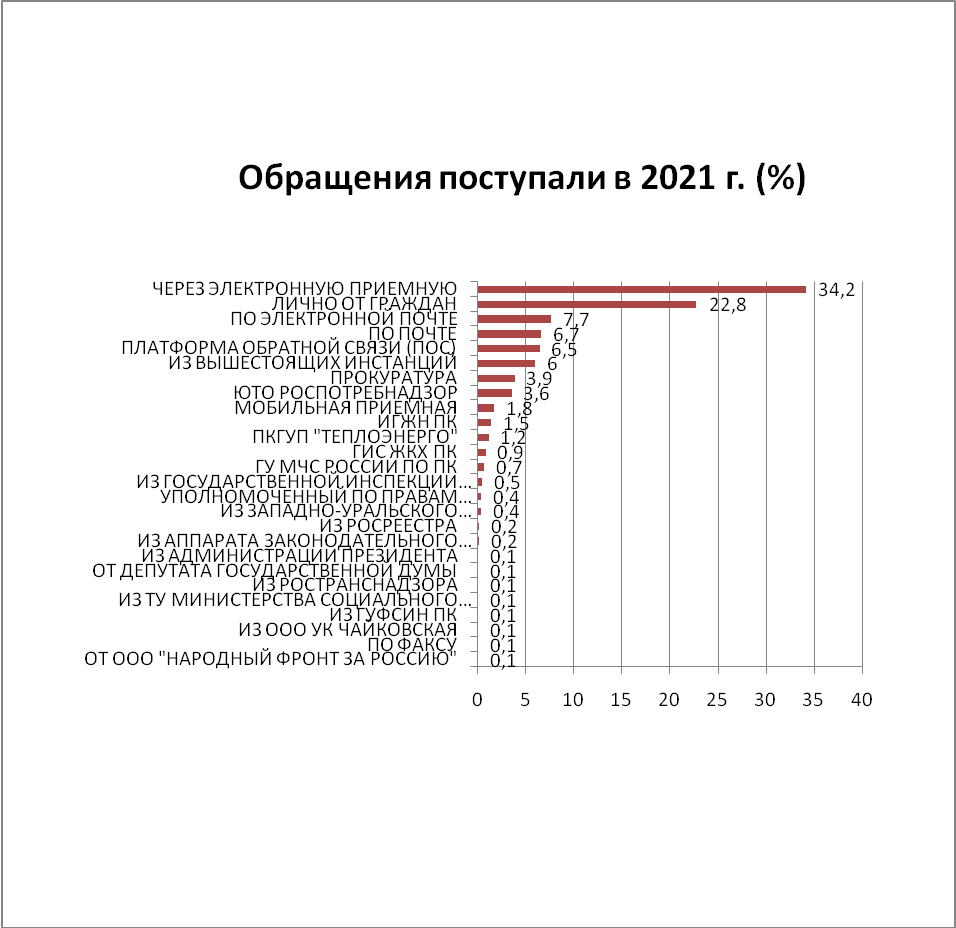 Большое количество обращений, поступивших в электронном виде, свидетельствует о доступности интернет – приемных руководителей различного уровня и возможности напрямую обратиться в органы власти по волнующим вопросам граждан, а также связано с общей тенденцией к цифровизации общественных процессов.Доля электронных обращений граждан год за годом увеличивается. Так, в 2019 г. доля обращений граждан, поданных с использованием каналов электронной связи, составила 25,9%, в 2020 г. 44,7%, а в 2021 г. 48,4%.В течение 2021 г. проведено 8 выездов мобильной приемной главы городского округа - главы администрации Чайковского городского округа. По итогам выездов 21 вопрос поставлен на контроль, принято 9 письменных обращений, на которые подготовлены письменные ответы в адрес заявителей.С целью организации контроля за своевременным рассмотрением обращений граждан в администрации Чайковского городского округа проводится ежедневный мониторинг соблюдения сроков рассмотрения поступивших в администрацию обращений граждан, ответственным исполнителям направляются перечни обращений, которые подлежат исполнению ими в текущем месяце. В 2021 году управлением делами еженедельно направлялись напоминания ответственным исполнителям по обращениям, находящимся на рассмотрении, в результате чего показатель обращений граждан, исполненных с нарушением срока, составил 1,2%, при плановом значении не более 10,8%.Средний срок, необходимый для исполнения ответа, составил 16 дней. Данный показатель остался на уровне 2020 г. и по сравнению с периодом 2019 г. уменьшился на 4 единицы, что говорит о сохранившейся тенденции к сокращению сроков рассмотрения обращений граждан и возможности более быстрого получении заявителями ответов. В 2021 году продолжена системная работа на информационном ресурсе ССТУ.РФ: осуществляется ежемесячная отчетность об исполнении обращений граждан, своевременная актуализация данных о руководителе и уполномоченных лицах органа, осуществляющих личный прием граждан в соответствии с ч.1 ст.13 Федерального закона от 2 мая 2006 г. № 59-ФЗ «О порядке рассмотрения обращений граждан Российской Федерации».Сообщения на портале «Управляем вместе»В 2021 году граждане активно пользовались порталом «Управляем вместе», направляя свои сообщения (замечания) по текущему содержанию объектов социальной и транспортной инфраструктуры Чайковского городского округа. С целью организации контроля за своевременным рассмотрением сообщений граждан сектором муниципальных услуг и специальных проектов проводился ежедневный контроль поступления сообщений на портале «Управляем вместе». На портале «Управляем вместе» за 2021 год принято в работу 1141 сообщение, из них:- решено – 885 (82,3%) - обещано решить в 2022 году – 193 (17,7%)- среднее время обещаний – 147,6 календарных дней.Несмотря на увеличение поступающих сообщений, наблюдается положительная динамика по сравнению с прошлым годом: - по количеству решенных проблем (на 9,1% решено больше проблем). -по количеству данных обещаний – на 9% (уменьшилось кол-во обещаний),  а также уменьшилось среднее время обещаний на 45 дней. Большое количество сообщений в 2021 году поступило по категориям «Дороги» - 556 и «Дворы» - 422. Как и в 2020 году: «Дороги» - 293, «Дворы» - 227. Топ-6 проблемных тем в 2021 году представлено в диаграмме:Обещания по решению проблем в 2021 годуПо результатам рассмотрения сообщений в 2021 году дано 193 обещания на 2022 год, это на 9% обещаний меньше, чем в 2020 году. В 2021 году от общего количества решенных проблем 82,3%  обещано решить - 17,7% .В 2020 году от общего количества решенных проблем 73,2%  обещано решить – 26,8% .Таким образом, количество данных обещаний сократилось в отчетный период на 9%.Основные категории, по которым даны обещания на 2022 год:Подготовка ответов на сообщенияВ 2021 году специалисты подготовили на сообщения граждан - 2080 ответов. При подготовке ответов на сообщения жителей  на портале «Управляем вместе» ответственные исполнители в течение восьми рабочих дней должны опубликовать ответ и приложить фото об устранении проблемы. В среднем срок подготовки ответов за 2021 г. составил 4,8 рабочих дня. Анализ показал, что при рассмотрении сообщений граждан на портале имеется устойчивая положительная динамика по оперативному реагированию на возникающие проблемы и качественный подход при их решении.По результатам   конкурса   городских и муниципальных округов Пермского края по достижению наиболее результативных значений показателей управленческой деятельности за  2021 год  интегральный коэффициент оценки результатов управленческой деятельности муниципальных образований в части работы на портале "Управляем вместе" оценивался  максимальным баллом  и ежеквартально равнялся – 1.4.2 Социальное развитие4.2.1. ОБРАЗОВАНИЕДошкольное образованиеВ Чайковском городском округе по итогам 2021 года образовательные программы дошкольного образования реализовывали 10 дошкольных образовательных учреждений, 13 структурных подразделений общеобразовательных организаций (1 структурное подразделение в городе, 12 – в сельской местности), в которых воспитываются 6325 детей. Кроме того функционируют два частных образовательных учреждения дошкольного образования («Ладушки», «Я САМ»), которые посещают 42 ребенкаДоступность дошкольного образования для детей в возрасте от 1 года до 7 лет, заявившихся на получение услуги дошкольного образования, составляет 100%.В 2021 году начался капитальный ремонт в здании школы пос. Буренка для размещения двух дошкольных групп с численностью 25 детей. Общее образованиеГлавной задачей общего образования в 2021 году стало создание условий для получения качественного образования в соответствии с современными требованиями в образовательных организациях Чайковского городского округа.В 2021 году на территории Чайковского городского округа функционировало 14 школ (из них: 11 средних, 1 основная, 1 коррекционная, ООШОТ), из них: 10 – в городе и 6 структурных подразделений – в сельских населенных пунктах и 4 структурных подразделения в городских; 4 - в селе и 1 структурное подразделение в городе).          В общеобразовательных школах обучается 13063 детей.Общее количество участников ЕГЭ в 2021 году составило 585 человек, среди которых кроме 517 выпускников общеобразовательных организаций текущего года, 7 обучающихся 10 класса (по предмету «География») и 62 участника - обучающиеся учреждений СПО и выпускники прошлых лет.Средние показатели ЕГЭ выпускников Чайковского городского округа в 2021 году выше показателей Пермского края в целом по 3 предметам: литература, обществознание, география. В 2021 году максимально высокую оценку экзаменационной работы в 100 баллов получили 3 выпускника СОШ № 10 (НОЦ) по русскому языку.В 2021 году доля выпускников муниципальных общеобразовательных организаций, получивших аттестат о среднем общем образовании, в общей численности выпускников составила 99,6%.Доля детей первой и второй групп здоровья в общей численности обучающихся в муниципальных общеобразовательных организациях по итогам 2021 года составляет 85,3%.Доля обучающихся в муниципальных общеобразовательных организациях, занимающихся во вторую смену, в общей численности обучающихся в муниципальных общеобразовательных организациях уменьшилась и составила 8,8%. Численность детей в образовательных организациях в расчете на 1 работника составляет 8,6 (показатель выполнен).Расходы бюджета муниципального образования в расчете на 1 обучающегося в муниципальных образовательных организациях в 2021 году составили 71,3 тыс. рублей (в 2020 г.- 91,0 тыс. руб.).Дополнительное образованиеВ Чайковском городском округе накоплен положительный опыт работы системы дополнительного образования детей. Система дополнительного образования детей Чайковского городского округа предлагает ребятам широкий выбор общеобразовательных программ по различным видам деятельности. В 2 учреждениях дополнительного образования, подведомственных Управлению образования администрации Чайковского городского округа, функционирует более 439 творческих объединений и спортивных секций, в которых занимается свыше 6 тысяч 500 воспитанников. Объединения работают по разным направлениям: физкультурно-спортивное, туристско-краеведческое, художественно-эстетическое, техническое творчество, естественнонаучное, эколого-биологическое, патриотическое, социально-педагогическое, культурологическое и др. В 2021 году показатель «Доля детей в возрасте от 5 до 18 лет, охваченных дополнительным образованием» на территории Чайковского городского округа составил 87%.Огромное внимание традиционно уделяется патриотическому воспитанию детей и молодежи. В дни памятных дат учреждения участвуют во всероссийский акциях, проводят Уроки мужества, классные часы, направленные на формирование у подрастающего поколения чувства патриотизма. Активно развивается юнармейское движение. Юнармейцы Чайковского городского округа регулярно несут Вахту памяти у Вечного огня. Итогом поисковой экспедиции в Псковской области, в которой принимали участие члены поискового отряда «Звезда», созданного в МАУ ДО СДЮТЭ, стало знаменательное событие. 2 июля 2021 года состоялась передача останков красноармейцев 112 Молотовской стрелковой дивизии их родственникам. Воспитанники учреждений дополнительного образования принимают участие в соревнованиях и конкурсах различного уровня, становятся их лауреатами и призерами. В 2021 воспитанница МАУ ДО ЦДО стала победителем конкурса «Большая перемена» среди учащихся 9-10 классов. В городе активно развивается волонтерское движение. Воспитанники МАУ ДО «Станция детского, юношеского туризма и экологии» ежемесячно проводят акции по раздельному сбору отходов, на которых объясняют жителям города о принципах ресурсосбережения, повышают экологическую грамотность населения.Большое внимание уделяется ранней профориентации учащихся. Проводятся встречи с представителями учебных заведений (СУЗов, ВУЗов), участие в Днях открытых дверей, участие в онлайн уроках, в реализации проектов «Проектория», «WorldSkills Russia Juniors». Основная миссия профориентационной деятельности - дать школьникам возможность осознанно выбрать профессию в быстро меняющемся мире, определиться с образовательной траекторией и в будущем без проблем найти свое место на рынке труда. Работа в данном направлении позволяет, во-первых, попробовать свои силы в конкретной специальности. Во-вторых, получить информацию о ней непосредственно из уст представителей профессионального сообщества, понять, как устроена отрасль и увидеть перспективы карьерного роста. В течение года учащиеся 8-10 классов проходили профессиональные пробы на базе ГБПОУ ЧИК, ГБПОУ ЧТПТиУ. Во всех образовательных учреждениях реализуются проекты по профессиональному самоопределению.В профориентационной работе с детьми особую роль играет сотрудничество с предприятиями. Основным партнером образовательных организаций Чайковского городского округа является предприятие «Эрис». На протяжении всего года ребята старших классов МБОУ СОШ № 1, МБОУ СОШ № 7, МАОУ «Гимназия», МБОУ СОШ п. Прикамский проходили учебные практики на предприятии. В апреле 2021 г. специалисты «Эрис» пригласили на день открытых дверей старшеклассников и родителей. В дальнейшем планируется расширить работу образовательных учреждений с предприятиями города в данном направлении.Новые возможности перед учреждениями дополнительного образования детей открываются во взаимодействии с представителями социально-ответственного бизнеса. Так, предприятие «Энерготехнологии» стало инвестором в области обновления образовательных площадок Центра дополнительного образования. Благодаря социально-ответственной политике предприятия в обновлённых кабинетах с сентября 2021 года начались занятия по программам технической направленности, что в свою очередь в будущем благоприятным образом скажется на формировании кадрового потенциала территории.С 9 по 18 апреля 2021 года прошел Открытый дистанционный технологический фестиваль «Технофест-2021». Организаторами  Фестиваля являются: Управление образования администрации Чайковского городского округа, МРЦ поддержки технического творчества детей (МАУДО Центр дополнительного образования),  клуб «Робототехник NXTБот» (МБОУ СОШ № 7), ресурсные центры МАДОУ №1, МБДОУ № 34, МАДОУ № 31. Было организовано 27 площадок по направлениям: робототехнические соревнования, профессиональные состязания и галерея творческих работ учащихся, в которых приняли участие 720 человек из более 20 городов и сельских поселений Пермского края и Российской Федерации. В Фестивале приняли участие 461 обучающийся из 18 образовательных организаций Чайковского городского округа. В округе активно развивается Общероссийская общественно-государственная детско-юношеская организация «Российское движение школьников». Разработан проект развития РДШ в ЧГО, которому на муниципальном уровне присвоен статус инновационного. На базе МАУДО ЦДО организована работа Муниципального ресурсного центра развития РДШ.Перспектива развития дополнительного образования Чайковского городского округа определена региональным проектом «Успех каждого ребенка» национального проекта «Образование». Так, в сентябре 2021 года на базе МБОУ Фокинская СОШ открыт Центр естественно-научной и технологической направленностей «Точка Роста», который направлен на повышение интереса обучающихся сельских школ к изучению предметов «Химия», «Биология, «Физика», а также к занятиям робототехникой в качестве дополнительного образования.Поддержка талантливых детейВ системе образования Чайковского городского округа большое внимание уделяется работе с одарёнными детьми. В 2021 году методистами Центра развития образования была разработана муниципальная программа «Уникум», целью которой является формирование эффективной системы выявления, поддержки и развития способностей и талантов у детей и молодёжи, направленной на самоопределение и профессиональную ориентацию всех обучающихся.Данная программа включает в себя разные направления работы, но самым массовым можно считать олимпиадное движение школьников различных уровней и профилей.Ежегодно для учащихся 2-4 классов проводится многопредметная олимпиада по четырем предметам: русскому языку, математике, окружающему миру и литературному чтению, в которой принимают участие более 600 обучающихся. С каждым годом набирают популярность всероссийские олимпиады, организуемые Свято-Тихоновским гуманитарным институтом – олимпиада по Основам православной культуры и Открытая интеллектуальная олимпиада «Наше наследие». В 2021 году проведение данной олимпиады было организовано в дистанционном режиме на базе школ, что позволило расширить круг участников олимпиады. В школьном туре смогли принять участие более 1000 детей, из них 643 человека прошли на муниципальный тур, что почти вдвое превысило обычное число допущенных к муниципальному туру за предыдущие 3 года нашего участия в этой олимпиаде. 37 победителей и призёров муниципального этапа достойно представили нашу территорию на краевом уровне, четверо из которых стали дипломантами.Во всероссийской предметной олимпиаде школьников в 2021 году приняли участие более 19 тысяч обучающихся с 4-11 класс.Наиболее значимым достижением наших учащихся на региональном этапе стало большое количество призовых мест по праву, экологии, географии, искусству и химии. Результативность выступления Чайковских школьников на региональном этапе всероссийской олимпиады в 2021 году составила 43 процента от общего числа участников (83 человека), двое из которых приглашены на заключительный этап олимпиады. Кроме всероссийской олимпиады Министерство образования и науки Пермского края проводит региональные профильные олимпиады: по медицине, сельскому хозяйству, лесоведению, школьному краеведению для учащихся 9-11 классов. Всего в муниципальных этапах названных олимпиад приняли участие более 200 человек, четверть из которых прошли на региональный этап, где очень достойно представили нашу территорию.Кроме олимпиадного движения в перечне мероприятий, где дети могут проявить и другие свои таланты, муниципальные конкурсы и конференции исследовательских работ, конкурсы социально-значимых проектов, для самых маленьких – марафон знаний, тематические квесты, интеллектуальные игры, олимпиады по музыке и изобразительному искусству. Популярен среди учащихся эколого-краеведческий конкурс «Камская волна», на который дети представляют не только исследовательские работы, но и презентации и видеоролики о летних походах и сплавах по малым и большим рекам Прикамья, а также стихи, зарисовки, очерки и рассказы о людях и природе своей малой родины. В 2021 году в нем приняли участие 108 обучающихся. У детей, активно занимающихся исследовательской деятельностью, также есть возможность проявить себя на региональных этапах всероссийских мероприятий. Среди них конкурс краеведческих работ «Отечество» и Всероссийская олимпиада научно-исследовательских и учебно-исследовательских проектов детей и молодежи по проблемам защиты окружающей среды «Человек. Земля. Космос», иначе называемой еще олимпиадой «Созвездие». В олимпиаде «Созвездие-2021» из 13 участников 9 стали дипломантами 1, 2 и 3 степеней, а учащаяся СОШ № 10 стала призером заключительного этапа олимпиады.В 2021 году 20 учащихся Чайковского городского округа, прославившиеся выдающимися достижениями в различных видах деятельности, награждены знаком отличия «Гордость Пермского края», учрежденного Указом губернатора Пермского края.         Все вышеуказанные мероприятия организуются в рамках реализации федерального проекта «Успех каждого ребенка» нацпроекта «Образование». Приведение образовательных учреждений в нормативное    состояниеПланомерно ведется работа по приведению образовательных учреждений в нормативное состояние.Строительство средней общеобразовательной школы на 825 учащихся в м/р Сайгатский.В сентябре 2021 года введена в эксплуатацию новая школа. В октябре 2021 года началась образовательная деятельность. Балансовая стоимость объекта составила 613,935 млн. руб. Новое здание школы предусмотрено для обучающихся 1 – 11 классов.Строительство детского сада в деревне Гаревая.В декабре 2021 года введено в эксплуатацию здание детского сада в                     д. Гаревая, ул. Мира, д. 21 на 55 мест, структурное подразделение МБОУ Фокинская СОШ. Балансовая стоимость объекта составила 61,428 млн. руб. Ведется работа по лицензированию и государственной аккредитации образовательной деятельности. Плановая дата начала образовательной деятельности – февраль 2022 года.В структурном дошкольном подразделении МБОУ Фокинская СОШ планируется открыть три группы для детей с 1,5 до 7 лет. Укомплектован педагогический штат: воспитатели, младшие воспитатели, музыкальный руководитель, руководитель физвоспитания, учитель – логопед, учитель -психолог. В каждую дошкольную группу приобретено оборудование в соответствии с требованиями ФГОС дошкольного образования, в том числе компьютерное.Проведение работ по ремонту помещений общеобразовательных организаций для размещения дошкольных группВ 2021 году начался капитальный ремонт в здании школы пос. Буренка для размещения двух дошкольных групп с численностью 25 детей. Освоено 1,530 млн. рублей средств местного бюджета.Общий объем финансирования составил 14,437 млн. руб., из них:средства местного бюджета – 2, 9 млн. руб.;средства краевого бюджета – 11, 5 млн. руб.Строительство детского сада в деревне ЧумнаПродолжаются работы по строительству детского сада в д. Чумна (структурное подразделение МБОУ Фокинская СОШ). На этот период детям предоставлены места в близлежащих детских садах, родителям предоставляется компенсация части затрат на проезд.Плановые сроки строительства: 2020 - 2022 годы.Общая стоимость объекта – 84,031 млн. руб., из них:- средства бюджета городского округа – 16,675 млн. руб.;- средства краевого бюджета – 67,356 млн. рублей.На приведение в нормативное состояние образовательных организаций в   2021 году выделено 106,410 млн. руб., освоено 62 млн. рублей:средства федерального бюджета – 2,012 млн. руб.;средства краевого бюджета – 43,598 млн. руб.;средства местного бюджета – 60,331 млн. руб.;внебюджетные средства – 0,468 млн. руб.5. Проект «Устройство спортивных площадок и оснащение объектов спортивным оборудованием и инвентарем для занятий физической культурой и спортом».1.МБОУ ООШ № 12 по адресу: Пермский край, г. Чайковский, с. Зипуново, ул. Зеленая, д. 3 (ремонт крытой спортивной площадки).2. МБОУ СОШ № 1 по адресу: Пермский край, г. Чайковский, д. Ваньки, ул. Молодежная, д.10 (ремонт крытой спортивной площадки).3. МБОУ ООШ № 12 по адресу: Пермский край, г. Чайковский, с. Зипуново, ул. Зеленая, д. 3 (ремонт открытой спортивной площадки).Общий объем финансирования в 2021 году составил 6,893 млн. руб., из них: средства краевого бюджета – 5,170 млн. руб., средства местного – 1,723 млн. руб.6. Проект по развитию преобразованного муниципального образования11 образовательных организаций стали участниками проекта.Общий объем финансирования составил 18,381 млн. руб., из них: средства местного бюджета – 9,349 млн. руб.;средства краевого бюджета – 9,031 млн. руб.Денежные средства были выделены: - Дошкольные образовательные организации: МАДОУ Д/С № 1 «Журавушка», МБДОУ Д/с № 4 «Березка», МБДОУ Д/с № 17 «Ромашка», МАДОУ Д/с №27 «Чебурашка», МАДОУ Д/с № 28 «Лесная сказка», МАДОУ Д/с № 31 «Гусельки», МБДОУ Д/с № 34 «Лукоморье».Общеобразовательные организации: МБОУ СОШ №7 (с. Б. Букор), МАОУ «Гимназия», МБОУ «Марковская СОШ», МБОУ СОШ п. Прикамский (с. Сосново), МБОУ СОШ п. Прикамский (дошкольное отделение п. Прикамский).Средства по проекту направлены на ремонт кровли в 3 учреждениях; замену оконных блоков в 2 учреждениях, устройство физкультурной площадки в 1 учреждении; замена пожарных наружных лестниц в 2 учреждениях; ремонт помещений в 3 учреждениях.7. Реализация муниципальных программ в рамках реализации приоритетных региональных проектов6 образовательных организаций стали участниками проекта.Общий объем финансирования составил 8,414 млн. руб., из них: средства бюджета городского округа – 2,148 млн. руб.;средства краевого бюджета – 6,266 млн. руб.Денежные средства были выделены: - Дошкольные образовательные организации: МБДОУ Д/с № 4 «Березка», МБДОУ Д/с №14 «Колокольчик», МАДОУ Д/с № 31 «Гусельки», МБДОУ Д/с № 34 «Лукоморье».- Общеобразовательные организации: МБОУ СОШ №1, МБОУ ООШ №12 (с. Зипуново).Средства по проекту направлены на ремонт кровли в 4 учреждениях; замену оконных блоков в 2 учреждениях.8. Строительство объекта «Универсальная спортивная площадка (межшкольный стадион) МБОУ «Средняя общеобразовательная школа п. Прикамский». Общий объем финансирования составил 25,474 млн. руб., из них: средства краевого бюджета – 12,723 млн. руб.;средства бюджета городского округа – 12,751 млн. руб.9. Создание в общеобразовательных организациях, расположенных в сельской местности, условий для занятия физической культурой и спортомУчастник проекта - МБОУ СОШ № 7 по адресу: Пермский край, г. Чайковский, с. Б. Букор, ул. Юбилейная, д.Объем финансирования  составляет 2,154  млн. руб., из них: средства федерального бюджета – 2,012 млн. руб.;средства краевого бюджета – 0,106 млн. руб.;средства бюджета городского округа – 0,035 млн. руб.9. На приведение в нормативное состояние территории и имущественных комплексов образовательных учреждений в соответствии с санитарно-гигиеническими требованиями в 2021 году выделено 6 406,612  тыс. руб. из местного бюджета.Денежные средства были выделены 11 организациям: - детские сады: МАДОУ Д/С № 1 «Журавушка», МБДОУ Д/с № 14 «Колокольчик», МБДОУ Д/С № 17 «Ромашка».- школы: МБОУ СОШ № 1, МАОУ СОШ № 2, МБОУ СОШ № 8, МБОУ СОШ № 11, МБОУ Марковская СОШ, МБОУ Фокинская СОШ, МАОУ «Гимназия».- дополнительное образование: МАУ ДО СДЮТЭ10. На приведение в нормативное состояние территории и имущественных комплексов образовательных учреждений в соответствии с противопожарным законодательством в 2021 году выделено 1,361 млн. руб. из местного бюджета.Денежные средства были выделены 4 организациям: - дошкольная образовательная организация МБДОУ Д/С № 36.- общеобразовательные организации: МАОУ СОШ № 4, МАОУ «Гимназия»;- учреждения дополнительного образования: МАУ ДО СДЮТЭ (загородный лагерь «Огонек»).11. На приведение в нормативное состояние территории и имущественных комплексов образовательных учреждений в соответствии с антитеррористическим законодательством в 2021 году выделено 4 269,270 тыс. руб. из местного бюджета.Денежные средства были выделены 12 организациям:- детские сады: МАДОУ Д/С № 27 «Чебурашка», МБДОУ Д/с № 4 «Березка», МБДОУ Д/С № 34 «Лукоморье»;- школы: МБОУ СОШ № 1, МАОУ СОШ № 2, МБОУ СОШ № 7, МБОУ СОШ № 8, МБОУ ООШ № 12, МБОУ Марковская СОШ, МБОУ Фокинская СОШ, МБОУ СОШ п. Прикамский, МБОУ СКОШИ.11. На оснащение оборудованием и инвентарем в 2021 году выделено 19,627 млн. руб. из бюджета Чайковского городского округа.Денежные средства были выделены 8 организациям:- дошкольные образовательные организации: МАДОУ Д/С № 1 «Журавушка», МБДОУ Д/с № 4 «Березка»;- общеобразовательные организации: МАОУ СОШ № 2, МБОУ СОШ № 8, МБОУ СКОШИ ЧГО, МБОУ Фокинская СОШ.12. Оснащение оборудованием образовательных организаций, реализующих программы дошкольного образования, в соответствии с требованиями федерального государственного образовательного стандарта – 2 080,000 тыс. руб. из краевого бюджета.Участники проекта: МБОУ Фокинская СОШ; МАДОУ Д/с № 1 «Журавушка»; МАДОУ Д/с № 28 «Лесная сказка»; МБДОУ Д/с № 34 «Лукоморье»; МБДОУ Д/с № 36.13. Проект инициативного бюджетирования.Общий объем финансирования составил 4,680 млн. руб., из них:средства местного бюджета – 0,004 млн. руб.;средства населения – 0,468 млн. руб.;средства краевого бюджета – 4, 208 млн. руб.Участники проекта: - МБОУ Фокинская СОШ - работы по обустройству территории «Школьный двор».Объем финансирования составил 2,486 млн. руб., из них:средства местного бюджета –0,002 млн. руб.;средства населения – 0,250 млн. руб.;средства краевого бюджета – 2,235 млн. руб.- МАУ ДО «Центр дополнительного образования» - обустройство спортивно-игрового городка «Солнечный остров».Объем финансирования составил 2,293 млн. руб., из них:средства местного бюджета – 0,284 млн. руб.;средства населения – 0,218 млн. руб.;средства краевого бюджета – 1,788 млн. руб.14. Внедрение целевой модели цифровой образовательной среды в общеобразовательных организациях регионального проекта «Цифровая образовательная среда», реализуемого в рамках федерального проекта «Цифровая образовательная среда» национального проекта «Образование»Общий объем финансирования в 2021 году составил 26,010 млн. руб. за счет средств федерального и краевого бюджетов.Участники проекта: МБОУ СОШ № 4, МБОУ СОШ № 7, МАОУ «Гимназия», МБОУ ООШ № 12, МБОУ ООШОТ, МБОУ СОШ п. Прикамский, МБОУ «Марковская СОШ», МБОУ «Фокинская СОШ», МБОУ СКОШИ ЧГО.В рамках проекта на безвозмездной основе переданы средства обучения и воспитания для развития цифровой образовательной среды в общеобразовательных организациях: ноутбук -179 шт., сервер c монитором - 8 шт., IP камера - 36 шт., интерактивный комплекс - 13 шт., телевизор с функцией Smart TV - 24 шт., МФУ - 9 шт., проектор – 3 шт.15. Обновление парка школьных автобусов. В 2021 году за счет средств федерального и краевого бюджетов на сумму 9 505,100 тыс. руб. были переданы на безвозмездной основе четыре школьных автобуса: МБОУ Фокинская СОШ, МБОУ СОШ № 7, МБОУ СОШ   п. Прикамский, МБОУ Марковская СОШ. Новые школьные автобусы заменили транспорт, который уже отслужил срок эксплуатации и не соответствовал требованиям безопасности перевозок школьников.Задачи развития сферы образования на 2022 год: Реализация мероприятий в рамках национальных проектов «Образование», «Демография».Создание необходимых условий для организации образовательного процесса в соответствии с обновленными федеральными государственными образовательными стандартами дошкольного и общего образования;Обеспечение доступности образования для детей с ограниченными возможностями здоровья;Выявление и поощрение учащихся, проявивших выдающиеся творческие способности и интерес к научно-исследовательской деятельности;Создание условий для обеспечения обучения детей в общеобразовательных организациях в одну смену.Создание условий для роста профессионального мастерства педагогов, руководящих работников, привлечение молодых специалистов через реализацию краевых проектов «Мобильный учитель», «Земский учитель», предоставление педагогическим работником служебных жилых помещений специализированного жилищного фонда города Чайковского.Обеспечение нормативного состояния образовательных организаций.   Обеспечение доступности дополнительного образования детей, введение системы персонифицированного финансирования дополнительного образования детей. Обеспечение предоставления услуг в сфере образования в электронном виде с целью выполнения Федерального закона от 27 июля 2010 года № 210-ФЗ «Об организации предоставления государственных и муниципальных услуг».Перспективы 2022 года: 1. Создание в общеобразовательных организациях, расположенных в сельской местности, условий для занятия физической культурой и спортомУчастники проекта: МБОУ СОШ № 1 с. Вассята; МБОУ СКОШИ с. Фоки; МБОУ СОШ п. Прикамский с. Альняш.объем финансирования  составляет 5,829 млн. руб., из них: средства федерального бюджета – 5,447 млн. руб.;средства краевого бюджета – 0,287 млн. руб.;средства местного бюджета – 0,095 млн. руб.2. Проведение работ по ремонту помещений общеобразовательных организаций для размещения дошкольных групп.Капитальный ремонт здания школы по адресу: Пермский край, г. Чайковский, п. Буренка, ул. Клубная, д. 10.Общий объем финансирования составил 30,554 млн. руб., из них:средства местного бюджета – 12,554 млн. руб.;средства краевого бюджета – 17,999 млн. руб.3. Строительство объекта «Универсальная спортивная площадка (межшкольный стадион) МБОУ «Марковская средняя общеобразовательная школа» с объемом финансирования - 37,948 млн. руб.4. Оснащение оборудованием образовательных организаций, реализующих программы дошкольного образования, в соответствии с требованиями федерального государственного образовательного стандарта – 2,100 млн. руб., за счет краевого бюджета.Участники проекта: МБДОУ Д/с № 14 «Колокольчик»; МБДОУ Д/с № 34 «Лукоморье»; МБДОУ Д/с № 36; МАДОУ Д/с № 27 «Чебурашка»; МАДОУ Д/с № 31 «Гусельки»; МАДОУ ЦРР Д/с № 24 «Улыбка».Проект «Устройство спортивных площадок и оснащение объектов спортивным оборудованием и инвентарем для занятий физической культурой и спортом».  Участник проекта: МАОУ «Средняя общеобразовательная школа «НьюТон», по адресу: Пермский край, г. Чайковский, ул. Азина, 1/1.Общий объем финансирования в 2022 году составил 3,771 млн. руб., из них: - средства местного бюджета – 0,942 млн. руб.;- средства краевого бюджета – 2,828 млн. руб.6. Приведение в нормативное состояние территории и имущественных комплексов образовательных учреждений в соответствии с санитарно-гигиеническими требованиями в 2022 году выделено 5,766  млн. руб. из средства местного бюджета.Участники проекта: МАДОУ Д/с № 1 «Журавушка», МБДОУ Д/с № 4 «Березка»; МБДОУ Д/с № 17 «Ромашка», МАДОУ ЦРР Д/с № 24 «Улыбка», МАДОУ Д/с № 28 «Лесная сказка»; МБДОУ Д/с № 34 «Лукоморье»; МБОУ СОШ № 7, МАОУ СОШ № 10, МБОУ Фокинская СОШ; МАУ ДО СДЮТЭ.7. Приведение в нормативное состояние территории и имущественных комплексов образовательных учреждений в соответствии с антитеррористическим законодательством в 2022 году выделено 0,850 млн. руб. из средств местного бюджета.Участники проекта: МБОУ СОШ № 7, МАОУ СОШ № 4, МБОУ СОШ п. Прикамский; МАОУ «Гимназия».8. Оснащение оборудованием и инвентаремОбъем финансирования составил 287,980 тыс. руб. из средств местного бюджета.Участники проекта: МБДОУ Д/с № 4 «Березка»; МБДОУ Д/с № 17 «Ромашка»Реализация приоритетного регионального проекта «Приведение в нормативное состояние объектов общественной инфраструктуры муниципального значения».Общий объем финансирования составил 5,344 млн. руб., из них: средства местного бюджета  – 1,336 млн. руб.;средства краевого бюджета – 4,008 млн. руб.Денежные средства выделены МБОУ СОШ № 8 (замена оконных блоков), МБОУ СКОШИ (ремонт кровли), МАОУ СОШ № 2 (ремонт системы вентиляции).Приведение в нормативное состояние загородного лагеря.На ремонт системы пожарной сигнализации и системы оповещения и управления эвакуацией в детском лагере «Огонек» выделено 3,853 млн. руб.4.2.2. Сфера культуры и молодежной политикиДействие ограничительных мер, отразилось на  результатах деятельности учреждений сферы культуры и молодежной политики, как в количественных показателях, так и в содержании и формах работы. Однако учреждения сумели перестроиться и предложить новые формы проведения мероприятий, с использованием современных технологий и интернет ресурсов.Экспозиционно-выставочная работаВ 2021 году историко-художественный музей посетило 25 200 человек. Организовано 747 экскурсий. Проведено 29 массовых и 123 культурно-образовательных мероприятий, которые посетило 3 952 человека. Количество виртуальных посещений музея составило 24 422 человека.Сотрудниками музея проведена большая экспозиционно-выставочная работа по созданию и открытию 3 экспозиций: «Чайковский – город спортивный», «Экология и мы», «Город в красках». Организовано 19 выставочных комплексов и выставок, 5 из которых, вне помещений музея. Из открытых выставок наиболее объемными стали: экспериментальная выставка «Новые боги», выставка «Пермские боги. Образ. Место. Время», выставка, посвящённая  65-летию г. Чайковского и 60-летию пуска 1-го гидроагрегата «Воткинской ГЭС».Благодаря победе в 2020 году в конкурсе Президентских грантов в 2021 году реализован проект «Кубок Чайковского», представленный комплексом культурно-просветительских, проектных и конкурсных мероприятий, направленных на активизацию и сплочение молодежи вокруг историко-культурного наследия городов Чайковский и Воткинск, связанных с именем великого композитора. Реализованы проекты: «Город в красках» - победитель конкурса модернизации музейного дела в Пермском крае, «Сайгатские были и небыли» -  победитель XX конкурса социальных и культурных проектов ПАО «ЛУКОЙЛ» в Пермском крае, Удмуртской Республике и Республике Башкортостан.В рамках празднования 65-летия г. Чайковского проведена научно-практическая конференция «От древности до наших дней. Традиции и современность» при участии сотрудников музеев Пермского края и Удмуртской Республики, члена-корреспондента РАН, доктора исторических наук, зав. сектором этнологических исследований Пермского федерального исследовательского центра УрО РАН А.В. Черных. Охват участников конференции составил 350 человек.В 2021 году виртуальный концертный зал принял 1 200 слушателей, которые смогли насладиться лучшими образцами исполнительского искусства в трансляциях XVI Международного фестиваля органной музыки, Всероссийского фестиваля «В. Спиваков приглашает...», московского Пасхального фестиваля и др.В рамках реализации федерального национального проекта «Культура» 2 сотрудника музея прошли курсы повышения квалификации. Театральная деятельностьВ связи с проведением капитального ремонта здания Чайковского театра драмы и комедии, профессиональная деятельность учреждения осуществлялась в концертном зале Чайковского музыкального училища.Состоялся показ семи премьерных постановок, три из которых предназначены для просмотра детским зрителем. Общее число показанных спектаклей, различных творческих вечеров и прочих мероприятий в 2021 году составило 175, в том числе: для детского зрителя – 114 представлений, для взрослого зрителя – 61 мероприятие. Организованы гастроли в пределах Пермского края и городах Удмуртской Республики с показом 17 спектаклей. Общее количество зрителей составило 23 294 человека, из них – 11 500 детей различных возрастных категорий. На полученный грант в рамках реализации федерального проекта «Культура малой Родины» партии «Единая Россия» осуществлена постановка трагедии Уильяма Шекспира «Король Лир», приобретено техническое и технологическое оборудование. Поддержка творческой деятельности и укрепление материально-технической базы театр составила 3, 821млн. рублей, из них средства местного бюджета - 0,382 млн. рублей, средства краевого бюджета – 0,928 млн. рублей, средства федерального бюджета – 2, 511млн. рублей.При финансовой поддержке Министерства культуры Пермского края в сумме 0,500 млн. рублей осуществлена постановка драмы М. Агеева «Роман с кокаином». В рамках краевого конкурса творческих проектов в 2021 году Чайковский театр драмы и комедии успешно завершил свою гастрольную деятельность на региональном уровне. Постановка и показ каждого спектакля был осуществлён при финансовой поддержке Министерства культуры Пермского края. Для детской аудитории в сёлах Фоки, Сосново, Зипуново и Вассята был организован показ интерактивного спектакля-сказки «Серёжа, поросята и запретная игрушка». В селе Уральское представлена сказка С. Маршака «Теремок». За 2021 год коллектив принял участие в XV Краевом фестивале-конкурсе театральных капустников «СОЛЁНЫЕ УШИ!», XVIII  Российском фестивале театральных капустников «Веселая Коза», XVI Пермском краевом фестивале-конкурсе профессиональных театров Пермского края  со спектаклем «Доходное место» А. Островского, региональном театральном фестивале «КаМский».Обучаются в высших профессиональных учебных заведениях – 8 человек. Прошли повышение квалификации в рамках национального проекта «Культура» - 3 работника театра, в формате онлайн-проекта Союза театральных деятелей Российской Федерации - 1 человек.Артистка театра Баталова Александра стала участницей XIV Летней театральной Школы Союза театральных деятелей Российской Федерации.В 2021 году продолжен капитальный ремонт здания театра на средства местного бюджета в сумме 1,228 млн. рублей.Культурный отдых населения Чайковским парком культуры и отдыха в течение года проведено 98 культурно-массовых и физкультурно-оздоровительных мероприятий, из них 18 – для детей в возрасте до 14 лет. С участием инвалидов и лиц с ограниченными возможностями здоровья проведено 48 мероприятий.В летний период работы  парка функционировало 15 аттракционов, которые посетило 221 771 человек. В зимний период для организации культурного досуга и отдыха населения  на территории парка обустроен «снежный городок». Установлены новогодняя елка с праздничной иллюминацией, ледяные скульптуры и горки.  В 2021 году продолжена работа по укладыванию дорожно-тропиночной сети тротуарной плиткой. Велась сезонная работа по благоустройству и озеленению территории. Организованы новые арт-объекты для тематических фотозон. В связи с большой заинтересованностью  жителей и гостей города и возрастающий спрос на экотуризм проведена работа по расширению зоологического сектора парка: обустроен птичий двор, установлены дополнительные вольеры для различного вида птиц и животных.  Постоянно совершенствуются условия работы для индивидуальных предпринимателей и торговли быстрого питания. Представлен большой выбор досуга: прокат аттракционов; работа тира, веревочного парка; прокат велосипедов, конный туризм; организация досуговых мероприятий. Для развития физической культуры и пропаганды здорового образа жизни на территории функционирует спортивная площадка оборудованная тренажерами. Библиотечное обслуживание населенияВ состав «Чайковской централизованной библиотечной системы» входит  20 муниципальных библиотек: Центральная библиотека, Центральная детская библиотека, 6 городских библиотек и 12 библиотек, расположенных в сельских территориях. Обслуживание детей и подростков осуществляют 3 специализированные библиотеки: Центральная детская библиотека, детские библиотеки № 3, № 7, городские библиотеки смешанного типа № 5, № 9 и № 12 библиотек смешанного типа, расположенные в сельских территориях.В январе 2021 года открыта сельская библиотека № 18 в поселке Марковский. Число пользователей библиотек достигло 21 937 человек, число посещений - 213 786.  В рамках празднования 65-летия города библиотеками был организован книжный марафон «Прочти свой город», в котором приняли участие 3 259 человек, проведено 174 мероприятия, оформлено 38 книжных и 16 виртуальных выставок.Благодаря участию в краевом конкурсе муниципальных образований на создание модельных библиотек в сентябре 2021 года для юных читателей открыла свои двери обновленная Центральная детская библиотека. После проведения ремонтных работ, приобретения современного оборудования и пополнения библиотечного фонда библиотека представляет собой современное учреждение, способное эффективно выполнять информационную, образовательную, культурную и просветительскую функции. Сумма финансирования за счет средств местного бюджета составила 73,500 тысяч рублей, за счет средств краевого бюджета 5 000,000 тысяч рублей. При поддержке Министерства культуры Пермского края и администрации Чайковского городского округа издательством «Бон Анса» г. Ижевск издана книга «Чайковский. Территория культуры», тиражом 700 экземпляров. Финансирование издательской деятельности в 2021 году составило 300 тысяч рублей.При финансовой поддержке Филиала ПАО «РусГидро» — «Воткинская ГЭС» продолжена реализация проекта «МедиаПродленка», направленного на знакомство школьников с полезными для учебы интернет-сервисами и фондом национальной электронной детской библиотеки. В читальных залах детских библиотек оборудуются медиа-зоны для учебы и развития творческих способностей юных читателей. В отчетном году компьютерной техникой на сумму 150 тысяч рублей оснащена детская библиотека № 3.В рамках Национального проекта «Культура» по программе «Творческие люди» пять сотрудников библиотек дистанционно повысили свою квалификацию. Прошли курсы переподготовки три сотрудника библиотек.Дополнительное образованиеНа территории Чайковского городского округа функционируют 3 учреждения дополнительного образования: Чайковская детская школа искусств № 1, Чайковская детская музыкальная школа № 2,  Чайковская детская школа искусств № 3. В 2021 году  в школах обучалось 1 549 учащихся, в том числе 404 человека в сельской местности.В 2021 году Чайковская детская школа искусств № 1 отметила 60-летний юбилей. Символично, что именно в этом году учреждение стало победителем Общероссийского конкурса «Лучшая детская школа искусств» в Пермском крае.Почетное 3 место в конкурсе «Лучшая детская школа искусств» присвоено Чайковской ДМШ № 2. В 2021 году Чайковская детская школа искусств № 1 с проектом «Детская филармония» стала победителем в краевом конкурсе культурно-образовательных проектов при поддержке Министерства культуры Пермского края. Цель проекта - реализация образовательной и профориентационной деятельности детей дошкольного возраста, а именно воспитанников подготовительных групп детских садов города Чайковский, в том числе детей с ОВЗ.В школах № 2 и № 3 реализуются дополнительные адаптированные общеразвивающие программы для детей с ограниченными возможностями здоровья, по которым обучаются 32 учащихся.В 2021 году большая часть конкурсов проводилась в дистанционном формате. Более 500 обучающихся стали победителями и призерами краевых, региональных, всероссийских и международных конкурсов, фестивалей и выставок.  Гордость школы № 1 - выпускница художественного отделения Майя Узерина, которая в 2021 году стала победителем Всероссийского конкурса «Большая перемена». Майя является стипендиатом межрегионального благотворительного общественного фонда «Новые имена» им. И.Н. Вороновой, президент – Д. Мацуев, призёром всероссийского конкурса «Молодые дарования России», участницей молодежных Дельфийских игр России.Злобина Мария, учащиеся музыкальной школы № 2 стала обладательницей бронзовой медали в номинации «Балалайка» Молодежных Дельфийских игр России. Учащиеся Узерина Майя, Макарова Арина, Леонтьев Андрей награждены Знаками отличия «Гордость Пермского края» в номинации «Культура и искусство».Концертная,  выставочная деятельность преподавателей и учащихся - это неотъемлемая часть деятельности учебных заведений. Чайковская ДМШ № 2 традиционно, на протяжении более 10 лет проводит мероприятия с участием представителей регионов Прикамья, Удмуртии, Башкортостана и Татарстана:  межрегиональный конкурс «Лучший исполнитель года», муниципальный конкурс «Весенняя капель», краевые научно-практические конференции по проблемам музыкального исполнительства, краевой конкурс профессионального мастерства для преподавателей ДШИ и ДМШ Пермского края. В 2021 году часть мероприятий была проведена в дистанционном формате.Преподаватели школ регулярно посещают курсы повышения квалификации, принимают активное  участие в методических заседаниях, городских, краевых и всероссийских форумах, участвуют в конкурсах профессионального мастерства, в краевых конференциях, проводят открытые уроки.Муниципальное бюджетное учреждение  дополнительного образования  «ЧДШИ № 3» в 2021 году приняло участие и победило в конкурсе муниципальных образований Пермского края на получение субсидий на обеспечение музыкальными инструментами, оборудованием и материалами образовательных учреждений в сфере культуры в сумме 3, 968 млн. рублей, из них средства местного бюджета составили 0,400 млн. рублей, средства краевого бюджета – 3, 568 млн. рублей. В рамках выделенной субсидии приобретены три фортепиано, рояль, видео техническое оборудование и пять хоровых станков. Музыкальные инструменты распределены по структурным подразделениям школы,  реализующим предпрофессиональные программы в области музыкального искусства. Культурно-досуговая деятельность В Чайковском городском округе функционируют два учреждения культурно-досугового типа: муниципальное бюджетное учреждение культуры «Дворец культуры» и муниципальное автономное учреждение культуры «Чайковский центр развития культуры». В состав Чайковского центра развития культуры входит 15 подразделений, 12 из которых расположены в сельской местности.В учреждениях работают коллективы художественной самодеятельности, клубы по интересам, спортивные секции. Всего 108 объединений, в которых занимаются 3 207 человек. За отчетный период посетителями учреждений клубного типа и зрителями мероприятий стали 272 000 человек. В 2021 году городу присвоен статус  «Центр культуры Пермского края». В рамках программы «Пермский край – территория культуры!» реализован проект  «Чайковский, дай пять!». Появилась уникальная возможность проведения новых по формату и содержанию культурных мероприятий: арт-фестиваль «Ночь музыки», фестиваль экранного творчества «КиноОкруг», фестиваль-лаборатория «Театральные каникулы», культурная акция «Музыка на улицах города», марафон чтения «Книжный квартал», проект «Шедевры в городе». Благодаря проекту «Преображение площади Искусств» установлены современные арт-объекты и информационные стенды. В рамках проекта проведено 13 мероприятий, которые посетили 28 000 человек.В связи с 65-летием города Чайковского прошел цикл культурно-массовых мероприятий, посвященных этой дате. За высокие достижения и результаты деятельности, направленные на развитие и продвижение нашей территории, проявившим себя жителям и организациям вручен памятный знак «Гордость года». Охват участников мероприятия составил 300 человек.Брендовое мероприятие  территории - XII международная Академия молодых композиторов. Для участия в Академии поступило 152 заявки из 49 стран мира, конкурсный отбор прошли 22 человека из 7 стран. Профессорами Академии стали,  ведущие композиторы Германии, Франции и Швейцарии. В рамках Академии состоялось 8 просветительских концертов, 10 лекций и 23 презентации.При содействии Национального фонда культурных инноваций «Петр Великий» состоялось открытие VIII Международного конкурса молодых композиторов «Посвящение Чайковскому». Для участия в мероприятии поступило 37 заявок от молодых композиторов в возрасте до 35 лет. В рамках трехдневной программы состоялись онлайн прослушивания авторских произведений конкурсантов, творческие встречи, тематические воркшопы. Выявлены новые имена среди молодых композиторов. Мастер-классы от членов жюри и концертная программа музыкантов-профессионалов позволили участникам познакомиться с творчеством известных российских и зарубежных композиторов.Культурно-досуговые учреждения всегда отличались активным участием в проектной деятельности. Число победивших проектов увеличивается с каждым годом. Нарабатывается практика совместной проектной работы с НКО. Победа в Первом грантовом конкурсе Фонда грантов губернатора Пермского края дала возможность Чайковскому центру развития культуры реализовать проект «Теремок традиций». С целью активного вовлечения детей в сферу сохранения и возрождения народных традиций в сельских домах культуры с. Б. Букор, с. Зипуново, с. Кемуль, д. Маракуши, с. Ольховка, п. Марковский, с. Сосново, с. Фоки открыты детские ремесленные мастерские по ткачеству, обработке бересты, лозоплетению.На базе 11 сельских домов культуры МАУК «Чайковский центр развития культуры» организована работа социальных кинозалов: разножанровые кинопоказы, киноклубы для зрителей всех возрастов, кинофестивали, игры и квесты по фильмам, недели кино, медиазанятия для школьников, выставки. За период 2021 года проведено 4 137 мероприятий, охват зрителей  -  46 031 человек. Впервые, для образовательных учреждений, реализуются программы профилактики социально опасного поведения учащихся, где социальные кинозалы рассматриваются, как один из ресурсов организации воспитательной работы образовательного учреждения, направленной на развития духовно-нравственных ценностей, профилактики социальной напряженности и развитию диалоговой культуры. По итогам работы в 2021 году социальные кинозалы МКЦ Марковский, Кемульского, Зипуновского, Вассятского, Сосновского, Уральского, Ваньковского и Ольховского сельских домов культуры вошли в десятку лучших социальных кинозалов сети социальных кинозалов в Пермском крае. МБУК «Дворец культуры» совместно с НП УНФА «Золотая осень» выиграл грант Президента РФ, представленного Фондом президентских грантов. Проведены два праздника национальных культур, способствующих укреплению дружеских связей между русским, удмуртским и татаро-башкирским народами, проживающими на Чайковской территории. Межнациональный фестиваль «Родословие» является одним из событий проекта «59 фестивалей 59 региона», реализуемого Пермским Домом Народного Творчества «Губерния», при поддержке министерства культуры Пермского края. Фестиваль объединил  несколько  мероприятий, направленных на сохранение и развитие культурного наследия народов Пермского края, проходил в формате офлайн и онлайн, охват участников составил 1 000 человек.В рамках проекта «59 фестивалей 59 региона» реализован проект «Фестиваль музыкальных экспериментов «Без границ!», в котором приняли участие, как профессиональные исполнители, так и самодеятельные коллективы, работающие на стыке жанров, а зритель имел возможность принимать активное участие, включаясь в разнообразные перфомансы по созданию музыки в режиме реального времени.В 2021 году творческие коллективы принимали активное участие в  конкурсах и фестивалях различного уровня, часть из которых проходила  в дистанционном формате, что позволило плодотворно работать в условиях ограничительных мероприятий. Рейтинговыми конкурсами для самодеятельных коллективов стали: XII Всероссийский открытый фестиваль-конкурс искусств «Дети-Детям» (г. Чайковский),  XVII Всероссийский фестиваль-конкурс народных хоров и ансамблей «Поет село родное» (г. Ижевск), краевой конкурс коллективов современного эстрадного танца «Dance Ring» (г. Пермь), краевой фестиваль любительских театральных коллективов «На театральной волне» (г. Очер). Охват участников составил: очная форма – 307 человек, заочная форма – 974 человек.В 2021 г. Большебукорский СДК прошел конкурсный отбор по направлению «Лучшие сельские учреждения культуры». На развитие материально-технической базы СДК было направлено 100,0 тыс. рублей, из них средства краевого бюджета – 28,570 тыс.  рублей, средства федерального бюджета – 71,430 тыс. рублей. Учреждением приобретены витрины и подиум для оформления выставочного зала, отрыта стационарная выставка «Букорский капкан: история, люди, факты».С целью укрепления материально-технической базы и приведения в нормативное состояние учреждений в Ольховском СДК произведен ремонт танцевального зала, в «Центре ремесел» и Вассятском СДК отремонтированы санитарно-гигиенические помещения, в Большебукорском СДК прошел частичный ремонт пола в зрительном зале, в Арт-центре «Шкатулка композитора» установлен козырек над центральным входом. В рамках реализации программ развития преобразованных муниципальных образований в Ольховском СДК проведены работы по переходу на газовое отопление, замене оконных и дверных блоков, ремонту помещений конференц-зала и фойе на сумму 2,107 млн. рублей, в том числе средства местного бюджета – 1,553 млн. рублей, средства краевого бюджета – 0,554  млн. рублей.В рамках мероприятия «Зимняя сказка» для новогоднего оформления площади К. Маркса и создания праздничной атмосферы для горожан и гостей территории были приобретены световые украшения, гирлянды, светодиодный прожектор. Оплачены услуги по возведению ледяных фигур.  Сумма средств местного бюджета составила 1, 948 млн. рублей.В рамках реализации федерального национального проекта «Культура» 17 работников культурно-досуговых учреждений прошли курсы повышения квалификации.Реализация проекта «Пушкинская карта» С сентября 2021 года стартовала Федеральная культурная программа «Пушкинская карта», позволяющая молодым людям в возрасте от 14 до 22 лет бесплатно посещать музеи, театры, галереи, филармонии, кинотеатры  и другие учреждения культуры за счёт средств федерального бюджета. В проекте приняли участие 4 учреждения культуры: МБУК «Дворец культуры», МБУИ «Чайковский театр драмы и комедии», МАУК «Чайковский центр развития культуры», МБУК «Чайковский историко-художественный музе. Разработан план мероприятий, учитывающий интересы молодых людей, включающий проведение мастер-классов, фольклорных, игровых, познавательных программ, театрализованных представлений, концертных программ, спектаклей. С начала запуска программы «Пушкинская карта» ее владельцы приобрели билеты на общую сумму 0,213 млн. рублей.  Организация и проведение мероприятий по работе с молодежьюДеятельность Муниципального бюджетного учреждения «Многопрофильный молодежный центр» по развитию молодежной политики осуществляется в рамках реализации Федерального закона от 30.12.2020 № 489-ФЗ «О молодежной политике в Российской Федерации».С целью выявления творческих способностей подростков и молодежи, организации досуга и отдыха, центром организована деятельность 35 кружков, секций, объединений с охватом занимающихся 876 человек. Помещения Центра расположены в трех основных микрорайонах города, в наличии оборудованные танцевальные, спортивные и тренажёрные залы, территории свободного общения, хоккейная коробка. Проведено более 500 мероприятий досуговой, спортивной, гражданско-патриотической и профилактической  направленности, охват участников составил 28 035 человек. Реализованы проекты: арт-фестиваль «Лето Клик», II открытый молодёжный рок-фестиваль «КаверНЕТ», фестиваль творчества детей-инвалидов и молодых инвалидов «Цена успеха», межпоселенческая военно–спортивная игра для допризывной молодежи  «Большие маневры». В рамках федерального проекта «Диалог на равных» проведено пять встреч с известными и успешными людьми  Чайковского городского округа.В 2021 году обеспечена поддержка участия молодежи в форумных компаниях:- всероссийский уровень: форум гражданского участия «#МыВместе» г. Москва, форум без границ «iВолга» Самарская область, творческий форум «Таврида-Арт» республика  Крым, образовательный форум «Машук» г. Пятигорск. - региональный уровень: краевая проектная школа «Пермский период», образовательный форум «Территория смыслов».Участие в форумах позволяет молодежи знакомиться с новыми инструментами работы, обучаться по образовательным программам ведущих экспертов России, разрабатывать собственные проекты и реализовывать их на своей территории. Участие в региональных значимых мероприятиях:- начальник отдела гражданско-патриотического воспитания МБУ «Многопрофильный молодежный центр» Масленников Александр занял 1 место в Региональном конкурсе профессионального мастерства специалистов сферы молодежной политики. - команда Совета работающей молодёжи Чайковского городского округа, организованная молодежным центром, заняла второе место из 16 участников муниципальных образований Пермского края в краевом туристическом слете работающей молодежи в г. Чусовой.МБУ «Многопрофильный молодежный центр» реализован проект «Митап САМи 2.0», получивший грант в конкурсе молодежных проектов Пермского края «ПерспектиВЫ», направленный на повышение уровня социальной активности у молодёжи, на формирование навыков командного взаимодействия и лидерского поведения молодых жителей территорий Чайковского, Осинского городских округов и Еловского муниципального округа. Для реализации молодежных инициатив организована работа по привлечению дополнительного финансирования из средств федерального и регионального бюджетов.Из бюджета Пермского края Центру оказана поддержка на реализацию мероприятий в сфере молодежной политики, в целях софинансирования расходных обязательств муниципальных учреждений на организацию и проведение мероприятий: Слет работающей молодежи «САМи», Слет старшеклассников «САМи», Слет студенческой молодежи «САМи». Доля местного бюджета составила 22,225 тыс. рублей, средства краевого бюджета 200,000 тыс. рублей. Проведено три мероприятия для молодежной аудитории с охватом участников 4 150 человек. В рамках XX конкурса социальных и культурных проектов ПАО «ЛУКОЙЛ» в Пермском крае, Удмуртской Республике и Республике Башкортостан молодежным центром успешно реализован проект – победитель «ЭКО место!» по благоустройству лесной зоны микрорайона «Завокзальный». Привлечено финансирование на сумму 100 тысяч рублей.Специалисты Центра принимают активное участие в профилактических мероприятиях антитеррористической, антинаркотической направленности. В течение года проведено 120 профилактических мероприятий: викторины, краш-курс, интерактивные игры, интеллектуальные игры, познавательные уроки, мозговые штурмы, в которых приняли участие около 3 400 человек.Для студенческой аудитории реализован Крашкурс «Антинаркотик» - инновационная технология проведения мероприятия при участии узких специалистов, в котором приняло участие около 300 человек.Одной из форм развития экономической самостоятельности молодёжи является деятельность студенческих отрядов. Ежегодно специалистами молодежного центра в учебных заведениях среднего профессионального и высшего образования г. Чайковский, а также в общежитиях учебных заведений, проводится агитационная кампания  по привлечению студентов в самую крупную молодежную организацию нашей страны «Российские студенческие отряды».  Штабом молодежных студенческих отрядов МБУ «Многопрофильный молодежный центр» за период 2021 года в строительные, сервисные, сельскохозяйственные, медицинские отряды и отряд проводников было трудоустроено 84 студента. На базе МБУ «Многопрофильный молодежный центр», при поддержке Государственного казенного учреждения «Центр занятости населения Пермского края» организовано временное трудоустройство несовершеннолетних граждан в возрасте от 14 до 17 лет. В летний период 2021 года 118 подростков выполняли работы по благоустройству города.Волонтерская деятельность, как форма вовлечения молодежи в социальную практику, позволяет сегодня реализовать подрастающему поколению свой потенциал, приобрести новые знания, навыки общественной деятельности, а так же сформировать свою активную гражданскую позицию.С 2021 года при администрации Чайковского городского округа функционирует межведомственная рабочая группа по реализации регионального проекта «Социальная активность (Пермский край)», реализуется межведомственный план мероприятий, направленный на вовлечение в добровольческую (волонтерскую) деятельность жителей Чайковского городского округа. На базе МБУ «Многопрофильный молодежный центр» организована работа добровольческих объединений: - движение «Волонтеры Победы». Добровольцы помогают ветеранам, занимаются благоустройством памятных мест, организуют проведение исторических квестов, патриотических акций в дни единых действий, проводят обучение потенциальных добровольцев (волонтеров). В рамках Всероссийской акции Ассоциации волонтерских центров для учащихся старших классов проведены «Добрые уроки». - гражданско-патриотическое объединение «Добру быть». В рамках Всероссийской акции Ассоциации волонтерских центров для учащихся старших классов проведены «Добрые уроки». - экологическое объединение «ЭкоДрузья». Волонтеры ежегодно участвуют в организации информационно-разъяснительной работы в рамках реализации федерального проекта «Формирование комфортной городской среды» по благоустройству общественных пространств. - объединение «Арт-Медиа» - медиа-волонтеры помогают освещать, знакомить о реализации тех или иных проектов, а также популяризировать волонтёрское движение.- функционирует волонтёрский штаб взаимопомощи «МыВместе» по оказанию адресной помощи в покупке товаров первой необходимости, продуктов и лекарств одиноким пожилым людям, проживающим на территории Чайковского городского округа.На базе ГБПОУ «Чайковский медицинский колледж» функционирует Чайковское отделение Всероссийского общественного движения добровольцев в сфере здравоохранения «Волонтёры-медики», осуществляющие добровольческую деятельность по направлениям: санитарно–профилактическое просвещение населения, популяризация кадрового донорства, популяризация здорового образа жизни, обучение оказанию первой помощи, сопровождение массовых мероприятий, профориентация школьников.На базе Чайковской Ассоциации Детских Объединений «ЧАДО», первичного отделения РДШ МАУДО Центра дополнительного образования, организована работа волонтёрского отряда «Друг» по событийному, культурному, социальному, экологическому направлениям волонтерства среди школьников.В МБУК «Дворец культуры» функционирует объединение «Волонтеры культуры», которые оказывают помощь при проведении культурно-массовых мероприятий на территории округа. Количество жителей Пермского края в возрасте старше 7 лет, вовлеченных центрами (сообществами, объединениями) поддержки добровольчества (волонтерства) на базе образовательных организаций, некоммерческих организаций, государственных и муниципальных учреждений в добровольческую (волонтерскую) деятельность» на территории Чайковского городского округа за 2021 год  составило 16 836 человек, при плановом значении 16 800 человек.По итогам рейтинга муниципальных образований Пермского края по эффективности реализации молодёжной политики за 2021 год Чайковский городской округ занимает почетное второе место.Задачи развития сферы культуры и молодежной политикина 2022 год1. Участие в реализации национального проекта «Культура».2. Создание условий по усилению реализации государственной молодежной политики на территории городского округа.3. Внедрение актуальных Интернет-ресурсов, позволяющих учреждениям повысить эффективность и доступность культурных достижений, объектов, проектов для разных возрастных и социальных групп населения, проживающих на территории Чайковского городского округа.4. Обеспечение нормативного состояния учреждений культуры и молодежной политики.5. Открытие Муниципального бюджетного учреждения искусства «Чайковский театр драмы и комедии» после окончания проведения капитального ремонта и материально-технического оснащения.6. Продолжение работы по развитию Архитектурно-этнографического  комплекса «Сайгатка». Проведение ремонтных работ на объекте культурного назначения регионального значения «Крестьянская усадьба, к.ХУ111 – н.Х1Х вв.», расположенного по адресу: ул. Гагарина, д. 98. 7. Участие в организации передачи основного и научно-вспомогательного фондов из Государственного краевого бюджетного учреждения культуры «Пермская государственная художественная галерея» Муниципальному бюджетному учреждению культуры «Чайковский историко-художественный музей».8. Создание условий и поддержка реализации социально-культурных проектов федерального и регионального уровня. 4.2.3.  Физическая культура и спортСогласно показателя национального проекта, «Демография» к 2024 году 55% жителей края должны систематически заниматься физической культурой и спортом. За 2021 год нам удалось привлечь в спорт более 49 тысяч человек. Доля граждан, систематически занимающихся физической культурой и спортом, составила 52,19%, доля обучающихся, систематически занимающихся физической культурой и спортом, в общей численности обучающихся – 84,7%. По итогам 2021 года (данные статистического отчета № 1-ФК): в 50 секциях по видам спорта занималось 8 674 человека, физкультурно-оздоровительной работой охвачены в 74 учреждениях, организациях, на предприятиях – 49 792 человека.В отчетном периоде на территории округа действовали 330 спортивных сооружений, из них: 2 стадиона с трибунами (один из которых муниципальный), 11 крытых плавательных ванны (из них - 2 федеральных, 7 - муниципальных, 2 предприятия города), горнолыжный и биатлонный комплекс (находящиеся в ведении института физкультуры), 105 плоскостных спортивных сооружений, 55 спортивных залов (из них - 9 в федеральной собственности, 35 – в муниципальной, 7 залов в ведении организаций и предприятий города) и прочее 129 спортивных сооружений. Обеспеченность спортивными сооружениями (показатель единовременной пропускной способности спортсооружений) составляет 11 391 человек - (96,8%).В округе продолжили работу общественные физкультурные организации: федерации по 12 видам спорта, которые культивируются в нашем округе. Их деятельность направлена на дальнейшее развитие видов спорта, спортивную работу с детьми, молодежью, взрослым населением и ветеранами спорта. В ведении Управления физической культуры и спорта Чайковского городского округа находятся семь учреждений: МАУ СК «Темп», МБУ «Стадион Центральный, МАУ ФОЦ «Фортуна», МБУ СК «Дзюдо», МБУ СК «Альянс», МБУ СК «Мастер», МАУ «СШ г. Чайковский»Физкультурно-оздоровительная работа ведется в следующих направлениях:- организация физического воспитания в дошкольных образовательных учреждениях;- организация физического воспитания в общеобразовательных учреждениях;- организация спортивной работы с молодежью призывного и допризывного возраста;- организация физкультурно-оздоровительной работы в учреждениях, организациях, на предприятиях и объединениях;- организация физкультурно-массовой и спортивной работы на муниципальном уровне;- организация физкультурно-спортивной работы в сельской местности;- организация физкультурно-спортивной работы среди инвалидов;- организация физкультурно-спортивной работы среди людей пожилого возраста.Организация физического воспитания в дошкольных и общеобразовательных учрежденияхВ муниципальном образовании в структуре Управления образования администрации Чайковского городского округа находятся 10 дошкольных учреждений и 14 общеобразовательных учреждений.Кадровое обеспечение образовательных учреждений составляет 92 работника, в том числе 33 инструктора по физическому воспитанию и 59 – учителей физической культуры.Физкультурно-оздоровительная работа в дошкольных и образовательных учреждениях проводится среди 5 938 детей в возрасте от 3 до 19 лет. Физкультурно-оздоровительная работа в ДОУ включает в себя: проведение утренней гимнастики, физкультурных занятий 3 раза в неделю, физкультминутки, закаливание, организация физкультурных праздников и фестивалей для детей и их родителей. Большинство дошкольных учреждений физическое воспитание дошколят организуют по региональным программам «Система», «Будь здоров малыш». В детских садах работают спортивные секции по баскетболу, футболу, акробатике, плаванию, гимнастике, организуются катания на санях и лыжах. В 12 образовательных учреждениях созданы школьные спортивные клубы, поэтому школьники имеют возможность организации внеурочной деятельности по различным секциям и кружкам.В рамках календарного плана традиционно проводится Спартакиада среди воспитанников детских садов, а также среди учащихся образовательных учреждений. Спартакиада среди школьников проводится по двум направлениям отдельно среди учащихся сельских территорий и города.На базе 5-ти образовательных учреждений в 2021 году реализован региональный проект по обеспечению условий для развития физической культуры и массового спорта. В 2022 году данная работа будет продолжена.Благодаря реализации регионального проекта в текущем году в 2-х образовательных учреждениях проведен ремонт 2 закрытых спортивных площадок (спортивные залы) и 1 открытой площадки.Основная проблема в дошкольных учреждениях – это нехватка оснащения спортивных площадок современными тренажерами, спортивным оборудованием, во многих детских садах необходимо выполнить благоустройство отрытых плоскостных сооружений.Организация спортивной работы с молодежью призывного и допризывного возрастаВ муниципальном образовании проводится работа по подготовке молодежи к службе в рядах Российской армии. Ребята призывного и допризывного возраста являются самыми активными участниками многих спортивных и физкультурных мероприятий. По программе месячника оборонно-массовой и спортивно-туристической работы во всех школах района проводятся соревнования по силовым видам спорта и районные соревнования по гиревому спорту, каратэ, стрелковой подготовки, посвященные Дню защитника отечества и Дню призывника.В целях военно-патриотического воспитания молодежи проводятся соревнования, посвященные памяти наших героев-земляков. Ежегодно совместно с городским военкоматом, Управлением образования проводятся учебно-полевые сборы для призывной молодежи, на которых проводится тестирование уровня физической подготовленности учащихся 9-х классов. На базе муниципального бюджетного образовательного учреждения «Марковская средняя общеобразовательная школа» создан кадетский класс. В школе действует краевая инновационно-образовательная программа «Школа – ресурсный центр духовно-нравственного развития и патриотического воспитания», в рамках которой с 2017 года реализуется кадетское образование.В округе проведена работа по подготовке молодежи к службе в рядах Российской армии. Ребята призывного и допризывного возраста стали самыми активными участниками многих городских спортивных мероприятий. В рамках календарного плана Управления ФК и С, совместно с Управлением образования, Чайковского комитет ветеранов войны в Афганистане, Чечне и других локальных войн проведены соревнования по боксу, гиревому спорту, каратэ, стрелковой подготовки, народному жиму, зимнее троеборье, дзюдо, самбо, посвященные Дню защитника Отечества, Дню пограничника, Дню Победы.В целях военно-патриотического воспитания молодежи проведены городские соревнования по стрельбе, игровым видам спорта посвященные памяти наших героев-земляков.Организация физкультурно-оздоровительной работы в учреждениях, организациях, на предприятиях и в объединенияхФизкультурно-организационная работа ведется на таких предприятиях и организациях, как ООО «Газпром трансгаз Чайковский», ОАО «Уралоргсинтез», «Воткинская ГЭС», Текстильная компания «Чайковский текстиль», «Чайковские электрические сети», в отряде городской пожарной служба (11 ОГПС) и в отделе внутренних дел города. На данных предприятиях имеются штатные физкультурные работники – тренеры и инструкторы по физической культуре и спорту. Работники предприятий и организаций активно принимают участие в городских спортивно-массовых мероприятиях, таких как: городская легкоатлетическая эстафета, блицтурниры в честь Дня физкультурника и Дня города, первенства и Чемпионаты города по волейболу, баскетболу, футболу, настольному теннису, лыжным гонкам и др., а также принимают участие в краевых, региональных и Всероссийских отраслевых Спартакиадах. Коллектив ООО «Газпром трансгаз Чайковский» выступает в Спартакиаде «ПАО Газпром». Помимо участия в корпоративных соревнованиях, работники предприятия занимают призовые места в городских, краевых и всероссийских соревнованиях. Подтверждением тому являются неоднократные победы в традиционной легкоатлетической эстафете среди предприятий, организаций и учреждений Чайковского района. В филиале ПАО «РусГидро» - «Воткинская ГЭС» активно ведется спортивная работа, пропаганда здорового образа жизни. На предприятии проходит Спартакиада, посвященная Дню энергетика. Спартакиада включает в себя 11 видов спорта: шахматы и шашки, баскетбол, легкую атлетику, футбол, гиревой спорт, дартс, настольный теннис, волейбол, плавание, стрельбу и лыжные гонки.Группа компаний «Чайковский текстиль» проводит свою внутреннюю спартакиаду по волейболу, баскетболу, настольному теннису. Предприятие «Чайковские электрические сети» принимают участие в спартакиаде энергетиков, в рамках которой проводятся соревнования по настольному теннису, лыжным гонкам, волейболу, футболу и баскетболу. В этом году команда ЧЭС завоевало 1 место среди энергетиков края.Все предприятия выделяют средства из собственных бюджетов на финансирование физкультурно-спортивной деятельности: проводятся спортивно-массовые мероприятия в честь празднования профессиональных праздников: День химика, День газовика, День текстильщика, День энергетика и др.; приобретается спортивное оборудование и форма; арендуются помещения для занятий спортом и восстановительных процедур.Организация физкультурно-массовой и спортивной работы на муниципальном уровнеУправление ФКиС является учредителем 7 муниципальных учреждений физической культуры и спорта. Общая численность занимающихся составляет 2 128 человек, число штатных тренеров – 71 человек. В муниципальных учреждениях культивируются 24 вида спорта.В рамках реализации Приказа Министерства спорта РФ от 30.10.2015 №999 «Об утверждении требований к обеспечению подготовки спортивного резерва для спортивных команд РФ» с 01 января 2021 года учреждения УФКиС перешли на реализацию программ спортивной подготовки:Общая численность занимающихся составляет 1712 человек, из них:Спортивную подготовку по олимпийским видам спорта проходят 1 353 человек;Спортивную подготовку по не олимпийским видам спорта проходят 359 человек;Спортивная подготовка не олимпийских видов спорта:Начальная подготовка – 893 человека Тренировочный этап  - 443 человека Совершенствование спортивной подготовки – 14 человека Высшего спортивного мастерства – 3 человекаСпортивная подготовка Олимпийских видов спорта:Начальная подготовка – 204 человека Тренировочный этап  - 144 человека Совершенствование спортивной подготовки – 11 человек За 2021 год спортсменами муниципального образования завоевано 210 медалей международного, всероссийского и регионального уровней.На территории муниципального образования также ведут свою деятельность 6 краевых учреждений, осуществляющих спортивную подготовку, (ГБУ ПК «Спортивная школа Киокусинкай», ГБУ ПК «СШОР по горнолыжному спорту и сноуборду», КГБУ «САШ Паралимпийского резерва», КГБУ «СШ «Академия игровых видов спорта Пермского края», ГБУ «СШОР по дзюдо и самбо», КГБУ «СШОР «Старт»).С целью исполнения полномочий по организации и проведению мероприятий ежегодно Управление физической культуры и спорта утверждает единый календарный план официальных физкультурных и спортивных мероприятий на текущий год, проводимых на территории Чайковского городского округа.Основными целями проведения мероприятий являются, в первую очередь пропаганда здорового образа жизни, привлечение населения к систематическим занятиям физкультурой и спортом, популяризация спортивного движения, выявление сильнейших спортсменов и формирование сборных команд для участия в краевых соревнованиях.В текущем году мероприятия проводились с учетом требований, установленных Регламентом по организации и проведению официальных физкультурных и спортивных мероприятий на территории Российской Федерации в условиях сохранения рисков распространения COVID-19.За 2021 год на территории Чайковского городского округа проведено 59 соревнований краевого, российского и международного уровня, их них 10 краевых соревнований, 47 – всероссийских, 2 – международных. Общее количество принявших в них участие спортсменов составляет 4 860 человек. На территории Чайковского городского округа за отчетный период были проведены четыре муниципальных физкультурных мероприятия, предусмотренные федеральным проектом «Спорт норма жизни». В первом полугодии 2021 года организованы: физкультурное мероприятие по лыжным гонкам в рамках XXXIХ открытой всероссийской массовой лыжной гонки «Лыжня России», в котором приняло участие 857 жителей городского округа, открытые всероссийские массовые соревнования по конькобежному спорту «Лед надежды нашей». Во втором полугодие проведены: всероссийские массовые соревнования по спортивному ориентированию «Российский азимут», всероссийские массовые соревнования по баскетболу «Оранжевый мяч». Организация соревнований была организована при соблюдении требований, установленных Регламентом по организации и проведению официальных физкультурных и спортивных мероприятий на территории Российской Федерации в условиях сохранения рисков распространения COVID-19.Одним из значимых мероприятий, реализованных в 2021 году, стало участие в региональном проекте «Марафон ГТО», который стартовал 01 марта. На протяжении шести месяцев участники проекта под руководством опытного тренера отрабатывали свои спортивные навыки. Тренировки были составлены таким образом, чтобы развивать физические качества, необходимые для выполнения нормативов физкультурного комплекса «Готов к труду и обороне» – выносливость, силу, гибкость, скорость. Проект был нацелен на разновозрастные группы, начиная со школьников и заканчивая представителями старшего поколения. По итогам проекта знаки отличия ВФСК ГТО получили 68 участников, из них 43 человека выполнили нормативы на золотой знак.В ноябре в г. Чайковский прошёл один из региональных этапов фестиваля чемпионов «Игры ГТО». Участники, показавшие наилучшие результаты при выполнении нормативов физкультурного комплекса «Готов к труду и обороне», получили шанс войти в состав сборной Пермского края для участия на Всероссийском фестивале сильнейших. Участие в отборочных соревнованиях на Чайковской территории приняли представители г. Чернушка, с. Барда и г. Чайковский. В состав команды входили шесть человек, имеющие золотые знаки отличия комплекса ГТО. В личном зачёте участники выполняли нормативы: подтягивание на перекладине, наклоны вперёд из положения стоя, бег на 30 метров, стрельба из электронного оружия. В заключение - общекомандная эстафета: прыжки в длину с места, отжимание от пола, рывок гири (для мужчин) и приседание с мячом для женщин), упражнение на пресс, подтягивание на высокой перекладине (для мужчин), на низкой перекладине (для женщин). По итогам региональных этапов были определены участники, показавшие наилучшие результаты в выполнении нормативов ГТО, из состава которых была сформирована сборная команда Пермского края для участия во всероссийском этапе фестиваля чемпионов всероссийского физкультурно-спортивного комплекса «Готов к труду и обороне» – «ИГРЫ ГТО», который прошел в г. Белгород в декабре.На территории Чайковского городского округа проведены муниципальные соревнования в рамках Спартакиады среди несовершеннолетних, находящихся в конфликте с законом и воспитанников Центров помощи детям Пермского края «Волшебный мяч» (зимний Фестиваль и летний Фестиваль). Городским благотворительным фондом «Фонд местного сообщества города Чайковского» подготовлен и реализован проект «Чайковский – Лёд надежды: Первые шаги», который стал победителем 2-го конкурса 2020 года Фонда президентских грантов по направлению «Охрана здоровья граждан, пропаганда здорового образа жизни».Данный проект является логическим продолжением реализованного в 2018-2019 годах проекта «Чайковский - Лёд надежды», также ставшим победителем конкурса Фонда президентских грантов. Новый проект разработан для самых юных – дошколята в возрасте от 4 до 6 лет. В рамках проекта на протяжении нескольких месяцев под руководством тренерского состава МАУ «СК «Темп» около 70 малышей будут обучаться игре в хоккей на бесплатной основе.В 2021 году АНО Федерация футбола г. Чайковский стала победителем конкурса Фонда президентских грантов с проектом «Футбольное село», целью которого является создание благоприятных условий, обеспечивающих возможность вовлечения и доступность занятий футболом для сельских детей в возрасте 10-12 лет. Масштаб проекта - 10 сельских территорий Чайковского городского округа. Количество участников 130 человек. Ярким итоговым мероприятием проекта станет Первенство по мини-футболу среди детских сельских команд в августе 2022 года. Муниципальное бюджетное учреждение спортивный клуб «Альянс» стало победителем конкурса социальных проектов «Живи ярко!» ООО «Газпром трансгаз Чайковский». Проект «Звук спортивных побед» позволил произвести оснащение акустической системой лыжную базу «Мичуринка».За отчетный период спортсменам муниципальных учреждений присвоено 195 спортивных разрядов, в том числе 17 – «Кандидат в мастера спорта», 34 – первый спортивный разряд. Министерством спорта Российской Федерации присвоено спортивное звание «Мастер спорта России» - 1 человек (Белоногова Кристина, спортивный туризм, самбо). Организация физкультурно-спортивной работы в сельской местностиОдним из учреждений, деятельность которого направлена на организацию физкультурно-оздоровительной работы в сельской местности, является Муниципальное автономное учреждение Центр дополнительного образования. Целью работы учреждения является создание условий для систематических занятий физической культурой и спортом для сельских школьников. В учреждении занимается 1 801 детей и подростков по 14 видам спорта. Учебно-тренировочный процесс организован на собственном спортивном сооружении (физкультурно-оздоровительный комплекс с бассейном), а также на базах сельских образовательных учреждений, базе отдыха «Ашатли», в культурно-спортивном центре с. Фоки. С администрациями образовательных учреждений и организациями заключены договоры о сотрудничестве.С целью привлечения взрослого населения к систематически занятиям физической культурой и спортом в сельских территориях работают инструкторы по спорту, которые ведут занятия среди жителей сельских территорий (с. Б. Букор, с. Уральское и с. Фоки). Работа по трудоустройству инструкторов по спорту в другие сельские территории (п. Марковский, с. Альняш, с. Сосново, п. Буренка, п. Прикамский, с. Ваньки, с. Вассята) будет продолжаться в текущем году. Сборные команды сельских территорий активно принимают участие в отборочных муниципальных соревнованиях, по результатам которых победители направляются для участия в краевых сельских играх. По итогам краевых сельских «Спортивных игр - 2021» Чайковский городской округ занимает 6 место из восьми команд первой группу.Одним из видов стимулирования физкультурно-оздоровительной работы, проводимой на селе, является проведение ежегодного смотра-конкурса на лучшую спортивную сельскую территорию. Команды победители и призеры награждаются денежными призами.В рамках инициативного бюджетирования в отчетный период в 2 сельских территориях был приобретен спортивный инвентарь и оборудование (п. Буренка и завод Михайловский). Общее количество объектов спортивной инфраструктуры, расположенной в сельской местности, составляет 91 единиц. Организация физкультурно-спортивной работы среди инвалидовВ муниципальном образовании работу с инвалидами, детьми имеющим статус ОВЗ, осуществляют 22 учреждения, из них 1 – в сфере физической культуры и спорта (МБУ «СОЦ «Фортуна»), 19 учреждений в сфере образования, 1 - учреждение в сфере социальной защиты, 1 – в сфере всероссийских общественных организаций.Из общего количества учреждений 3 специализированных учреждения: Центральный филиал государственного бюджетного учреждение Пермского края Чайковский Дом-интернат для престарелых и инвалидов, МБОУ «Специальная (коррекционная) общеобразовательная школа-интернат для учащихся, воспитанников с ограниченными возможностями здоровья Чайковского городского округа» и Муниципальное бюджетное дошкольное образовательное учреждение «Детский сад № 17 «Ромашка» и 19 других учреждений. Общее количество людей с ограниченными возможностями здоровья и инвалиды, двигательная активность которых соответствуют требованиям, составляет 2 056 человек.В рамках муниципальной программы «Развитие физической культуры и спорта на территории Чайковского городского округа» предусмотрены средства на проведение физкультурных мероприятия, а также организацию выездов для участия сборных команд в краевых фестивалях.Организация физкультурно-спортивной работы среди людей пожилого возрастаНа территории округа с 1982 года создана Чайковская организация ветеранов Войны, Труда, Вооруженных Сил и правоохранительных органов. В рамках популяризации физической культуры и спорта среди людей пожилого возраста на территории Чайковского городского округа ежегодно проводится Спартакиада среди людей пожилого возраста по следующим видам: лыжные гонки, легкая атлетика, шахматы, скандинавская ходьба, туристический слет, плавание.Участие в реализации региональных программПропаганда физической культурыПропаганде физической культуры и спорта в муниципальном округе уделяется самое пристальное внимание. Спортивная информация в течение года постоянно подготавливается и размещается на официальном сайте администрации Чайковского городского округа, на страницах в социальных сетях «Вконтакте», «Instаgram» Управления физической культуры и спорта и подведомственных учреждениях.Все основные спортивные события и итоги выступления наших спортивных команд и спортсменов на краевых, всероссийских и международных соревнованиях регулярно освещаются в средствах массовой информации: муниципальная газета «Огни Камы», «Частный интерес», «Ваш успех», передаются по местному радио, транслируются по местной телевизионной программе «Сфера». Во всех общеобразовательных учреждениях, во многих администрациях сельских территорий и предприятиях округа имеется наглядная агитация и спортивные стенды. Одним из новшеств в пропаганде физической культуры, спорта и здорового образа жизни на территории городского округа является авторская программа «Лавров ЗА спорт!». Ее создатель – «Заслуженный тренер России» по кикбоксингу – яркая личность в спортивной элите не только Пермского края, но и России. Гости программы – это ведущие специалисты физической культуры, тренеры и спортсмены, имеющие высокие достижения в сфере физической культуры и спорта. Основные задачи развития сферы физической культуры и спорта на территории Чайковского городского округаРеализация мероприятий в рамках национального проекта «Демография», регионального проекта «Спорт – норма жизни»; реализация краевых проектов «Мы выбираем спорт», «Тренер нашего двора», «Школьный спортивный клуб», «Умею плавать»;развитие спортивной инфраструктуры в рамках краевых проектов;реконструкция МБУ «Стадион «Центральный».4.2.4. Реализация системы мер социальной поддержки гражданВ Чайковском городском округе в полном объеме действует система социальных гарантий семьям, имеющим детей. Получатели ежемесячных мер социальной поддержки определены по категориальному принципу в соответствии с федеральным и региональным законодательством и нормативными актами Чайковского городского округа.Исполнение государственных социальных обязательств осуществляется:за счет средств федерального и краевого бюджетов:- по организации бесплатного горячего питания детей, получающих начальное общее образование в муниципальных образовательных организациях.              В 2021 году все дети 1-4 классов получали горячее питание (обед).за счет средств краевого бюджета:- по выплате компенсации части родительской платы за содержание ребенка в муниципальных образовательных организациях, реализующих образовательную программу дошкольного образования: в целях материальной поддержки воспитания и обучения детей, посещающих данные организации, предоставлена компенсация части родительской платы за присмотр и уход за детьми в детских садах 3537 родителям;- по предоставлению мер социальной поддержки учащимся общеобразовательных учебных заведений из малоимущих и малоимущих многодетных семей: обеспечены бесплатным питанием 2054 учащихся, бесплатной  одеждой 10 учащихся. С 2021 года полномочия по обеспечению одеждой учащихся из малоимущих многодетных семей переданы ТУ Минсоцразвития по Чайковскому ГО;за счет средств местного бюджета:- по содержанию детей льготной категории в образовательных организациях, реализующих образовательную программу дошкольного образования. Количество детей из семей, имеющих льготы по оплате за услуги по содержанию детей дошкольного возраста в образовательных учреждениях, реализующих  программу дошкольного образования (расходы на питание в размере 100% и 70% затрат на приобретение мягкого инвентаря (постельное белье и принадлежности), чистящих и моющих средств) составило 1868 человек;- по организации питания детей с ограниченными возможностями здоровья в общеобразовательных организациях: обеспечены бесплатным двухразовым питанием 532 ребенка с ограниченными возможностями здоровья.Администрацией Чайковского городского округа осуществлялось предоставление субсидий на покрытие расходов, связанных с оплатой холодного водоснабжения и (или) водоотведения за начисленные коммунальные услуги с 1 января по 30 июня 2021 года с целью оказания  помощи гражданам с низкими доходами в преодолении социальных последствий удорожания жилищно-коммунальных услуг. В 2021 году в ООО «Расчетный центр – Водоканал» поступило 9 обращений за предоставлением субсидии. Все заявители получили выплату.  В Чайковском городском округе действует система социальной поддержки в виде предоставления льгот по уплате имущественных налогов физических лиц для отдельных категорий граждан. Льготы предоставляются на основании заявлений граждан в виде освобождения от уплаты земельного налога с физических лиц и налога на имущество физических лиц. Количество физических лиц, освобожденных от уплаты налогов 2021 году, составило 2150 человек.В целях осуществления социальной защиты семьи и детства, удовлетворения потребности в оздоровлении, отдыхе и занятости детей в каникулярное время, организуется летняя оздоровительная кампания. В 2021 году на реализацию мероприятий в данной сфере было направлено 29 561,407 тыс. руб. за счет всех источников финансирования.Средства краевого бюджета были направлены на:– организацию питания в лагерях дневного пребывания детей (4050 чел.);– оказание услуг по организации отдыха детей и их оздоровления по сертификату, дающему право на частичную оплату путевки (345чел.);–	 предоставление субсидий хозяйствующим субъектам (за исключением субсидий муниципальным учреждениям) независимо от формы собственности на приобретение путевок в загородные детские оздоровительные лагеря, детские санаторно-оздоровительные лагеря для детей работников данных хозяйствующих субъектов (223 чел.); – предоставление компенсации части расходов родителям на оплату стоимости путевки на оплату в загородные детские оздоровительные лагеря, детские санаторно-оздоровительные лагеря (82 чел.); – оплату административных расходов.За счет средств местного бюджета были организованы учебные сборы на базе детского загородного лагеря «Огонек» (161 чел.), трудовые бригады (228 чел.), досуговые площадки (145 чел.), походы (131 чел.). Всего за счет средств краевого и местного бюджетов в 2021 году отдохнуло 5365 чел. Доля детей в возрасте от 7 до 17 лет (включительно), охваченных различными формами оздоровления и отдыха детей, за счет средств бюджета   составила 35,2 % (5365 чел./15241- чел. – количество детей в возрасте от 7 до 17 лет на территории Чайковского ГО).Организация отдыха детей и их оздоровления в каникулярное время за счет средств краевого бюджетаЗа счет средств местного бюджета на содержание и приведение в нормативное состояние имущественного комплекса детского загородного лагеря отдыха и оздоровления детей «Огонёк» в 2021 году выделено и освоено 3 219,417 тыс. руб. Количество детей в возрасте от 7 до 17 лет (включительно), оздоровленных в загородном лагере за счет средств бюджета, составило 342 человека, в том числе:- 188 детей, проживающих в многодетных малоимущих семьях, со 100% оплатой за счет средств краевого бюджета, без родительского взноса;- 16 детей категории СОП, проживающих в малоимущих семьях, со 100% оплатой за счет средств краевого бюджета, без родительского взноса;- 1 ребенок – инвалид, со 100% оплатой за счет средств краевого бюджета, без родительского взноса;- 105 детей, проживающих в малоимущих семьях, с родительским взносом 20% от стоимости путевки;- 2 ребенка категории СОП, с родительским взносом 20% от стоимости путевки;- 30 детей, проживающих в семьях, чей доход не превышает 2-х кратный размер прожиточного минимума, с родительским взносом 30% от стоимости путевки.Предоставление субсидий хозяйствующим субъектамНа предоставление субсидий хозяйствующим субъектам (за исключением субсидий государственным (муниципальным) учреждениям) на возмещение их расходов на приобретение 223-х путевок в загородные лагеря отдыха и оздоровления детей, детские оздоровительные лагеря санаторного типа для детей работников в 2021 году было направлено 2 679,853 тыс. руб. Субсидии предоставлены 14 организациям:- ООО «Текстиль - Энергия», ООО «Чайковская текстильная компания», ООО УК «Чайковский текстиль», ООО «Чайковская швейная фабрика», ООО «Люкс-Сервис», ООО «ЭРИС», ООО «ЭРИС КИП», Чайковский филиал АО «Газпром газораспределение Пермь», Чайковский филиал АО «ЭНЕРГОСЕРВИС», МУП «Чайковский  Водоканал», ООО «Расчетный центр – Водоканал», ЗАО «Агрофирма «Мясо», ООО «Прикамье», АО «Уралоргсинтез».Предоставление родителям компенсации части расходов на оплату стоимости путевкиНа предоставление компенсации родителям части расходов на оплату стоимости путевки загородные лагеря отдыха и оздоровления детей, детские оздоровительные лагеря санаторного типа направлено 1 372,066 тыс. руб. В 2021 году компенсация выплачена за 82 путевки. Расходы на администрирование переданных государственных полномочий по организации оздоровления и отдыха детей составили 702,093 тыс. руб.Организация отдыха детей и их оздоровления в каникулярное время за счет средств местного бюджетаИз бюджета Чайковского городского округа на организацию летнего отдыха и оздоровления детей в 2021 году было направлено 2,249 млн. руб., в т. ч:- на организацию учебных сборов «Допризывник» для учащихся десятых классов общеобразовательных организаций, продолжающих обучение в каникулярное время по основам военной службы в сумме 0,565 млн. руб.;- на организацию учебных сборов «Вконтакте» для детей, состоящих на учете в подразделении по делам несовершеннолетних отдела МВД России по Чайковскому городскому округу – 0,065 млн. руб.-  на организацию трудоустройства несовершеннолетних (выполнение работ по благоустройству, озеленению города) в сумме 0,608 млн. руб.; -  на организацию занятости детей на досуговых площадках в сумме 0,109 млн. руб.;- на организацию походов – 0,213 млн. руб.;-  на закупку средств индивидуальной защиты, дезинфицирующих средств для обеспечения открытия  загородного лагеря отдыха и оздоровления детей «Огонёк» - 0,260 млн. руб.;- на сдачу ПЦР-тестов для обеспечения открытия лагерей с дневным пребыванием детей, организованных за счет средств краевого бюджета – 0,324 млн. руб.Обеспечение поддержки форм частно-государственного, общественно - государственного партнерства в сфере оздоровления и отдыха детейВ течение года осуществляется взаимодействие с частными и государственными структурами в сфере оздоровления и отдыха детей: на досуговых площадках некоммерческого фонда «Анабель» отдохнули 60 детей, 768 человек - на тренировочных сборах, организованных на базе отдыха «Раздолье». В санаторно-оздоровительных детских лагерях, расположенных на территории Пермского края, оздоровлено 1205 детей, за пределами Пермского края  - 101 ребенок.В детские оздоровительные лагеря «Артек» и «Смена» с мая по июнь был направлен 21 ребенок.Территориальным управлением Министерства социального развития ПК по Чайковскому городскому округу в профильных лагерях оздоровлено 32 ребенка, оставшихся без попечения родителей, находящихся под опекой (попечительством), воспитывающихся в приемных семьях, а также детей-инвалидов и детей из многодетных малоимущих семей. В учреждениях здравоохранения оздоровлено 2453 ребенка.Всего в период оздоровительной кампании 2021 года охвачено различными формами отдыха, оздоровления и занятости 10 005 детей. Задача развития сферы отдыха, оздоровления и занятости детейна 2022 годУвеличение доли детей в возрасте от 7 до 17 лет (включительно), охваченных различными формами отдыха детей и их оздоровления за счет средств бюджета и привлеченных средств.Обеспечение работников муниципальных учреждений путевками на санаторно-курортное лечение и оздоровлениеВ целях укрепления здоровья работников муниципальных учреждений бюджетной сферы Чайковского городского округа, предусмотрена мера социальной поддержки в форме предоставления путевок на санаторно-курортное лечение и оздоровление. В 2021 году путевками на санаторно-курортное лечение и оздоровление были обеспечены 39 работников муниципальных учреждений Чайковского городского округа, работающих в сферах образования,  культуры и искусства, молодежной политики, физкультуры и спорта на сумму 804,375 тыс. руб. Работники оздоровились в санатории-профилактории «Чайка».Организация работы в Единой государственной информационной системе социального обеспечения (ЕГИССО)Администрацией Чайковского городского округа с апреля 2019 г. осуществляется передача сведений в Единую государственную информационную систему социального обеспечения. С помощью ЕГИССО граждане могут получать актуальную информацию о назначенных им мерах социальной поддержки, оказываемых из бюджетов всех уровней, на информационном портале http://egisso.ru/site/.Сбор и предоставление информации организациями, назначающими меры социальной защиты, осуществляется на основании страхового номера индивидуального лицевого счета  получателя мер социальной защиты. В 2021 году в ЕГИССО было размещено 48 554 фактов назначения мер социальной защиты жителям Чайковского городского округа.Задача на 2022 годОбеспечить предоставление данных в ЕГИССО не позднее одного рабочего дня с момента предоставления меры социальной защиты в соответствии с Регламентом информационного взаимодействия поставщиков и потребителей информации с Единой государственной информационной системой социального обеспечения, утвержденным постановлением Правления Пенсионного фонда Российской федерации от 28 мая 2019 г. № 299-п.Обеспечение доступности объектов и услуг для инвалидов и маломобильных групп населенияВ 2021 году произведен ввод в эксплуатацию нового объекта: МАОУ СОШ № 2 (по адресу: Пермский край, г. Чайковский, ул. Алексея Кирьянова,1).Для обеспечения доступной среды в данном учреждении были направлены средства в сумме 6 000,000 тыс. руб. и произведены следующие виды работ:1. Устройство пандуса на центральном входе.2. Устройство санитарно-гигиенических помещений на каждом этаже.3. Здание оборудовано двумя пассажирским лифтами для МГН.4. Здание оборудовано пятью подъемниками для МГН. 5. Строительство путей движения по территории, устройство входных калиток.6. Монтаж перепадов высот, полов помещений в здании.7. Монтаж дверных блоков с расширением проемов 1 этажа, 2 этажа, 3 этажа.8. Приобретение тактильных пиктограмм для информирования доступности объекта посредством тактильно-рельефного изображения.В 2021 году введены 2 единицы транспортных средств с пониженным уровнем пола на регулярных муниципальных маршрутах № 16В и № 1-2. В 2021 году установлены новые светофорные объекты в г. Чайковский по следующим адресам:- ул. Ленина, 61а;- ул. Вокзальная, 20.Произведена реконструкция светофорных объектов в г. Чайковский по следующим адресам:- Ленина, 36/1;- ул. Декабристов, 5.В 2021 году выполнены работы по обеспечению доступности тротуаров и пешеходных дорожек для маломобильных групп населения:- устройство автомобильной парковки по ул. Мира с переносом пешеходных переходов, обустройству подходов к пешеходным переходам и реконструкция искусственных неровностей;- ремонт автодороги ул. Советская г. Чайковский: в границах от пл. Чайковского до дома № 25 ул. Советская с обустройством тротуаров и с устройством пандусов;- устройство недостающих бордюров, устройство системы водоотвода у домов № 7 и № 11 по ул. Горького, г. Чайковский;- ремонт тротуара по ул. Советская, г. Чайковский: в границах от ул. Вокзальная до ул. Азина;- ремонт автомобильной дороги по пер. Пионерский, г. Чайковский: в границах от ул. Уральских Танкистов до ул. Кирова;- благоустройство муниципальной территории общего пользования: ул. Вокзальная от пересечения Приморского бульвара до пересечения с улицей Ленина, г. Чайковский, Пермский край (1 этап) (дополнительно предусмотрены тактильные надземные указатели – желтая плитка вблизи пешеходных переходов);- ремонт тротуара по ул. Шлюзовая в границах ул. Кирьянова и ул. Камская;- строительные работы по обустройству тротуаров вдоль межпоселенческих дорог в д. Гаревая и д. Русалевка.В 2021 году проведено 2 обследования жилого помещения инвалида и общего имущества в многоквартирном доме, в котором проживает инвалид, в целях приспособления с учетом потребностей инвалида и обеспечения условий доступности.В 2021 г. администрация Чайковского городского округа приняла участие в конкурсе «Доступная среда» среди муниципальных образований Пермского края. По итогам конкурса Чайковский городской округ занял 1 место в номинации «Образовательные организации, дошкольное образование» (объект - МБДОУ Детский сад № 34 «Лукоморье»).Задача на 2022 годЗавершить актуализацию информации и загрузку фотографий по всем объектам социальной инфраструктуры Чайковского городского округа на Карте доступности Пермского края в соответствии с приказом Министерства социального развития Пермского края от 25 февраля 2020 г.  № СЭД-33-01-03-138 «Об утверждении методики оценки целевого показателя «Доля доступных для инвалидов и других маломобильных групп населения приоритетных объектов социальной инфраструктуры в общем количестве приоритетных объектов», а также заполнить сведения по доступности объектов в Едином хранилище данных Пермского края.Предоставление муниципальной услуги «Выдача разрешения на вступление в брак лицам, достигшим возраста шестнадцати лет»В соответствии со статьей 13 Семейного кодекса Российской Федерации, при наличии уважительных причин администрация Чайковского городского округа с 2019 года по просьбе лиц, достигших возраста шестнадцати лет и желающих вступить в брак, выдает разрешение на вступление в брак. За  2021 г. обратилось 3  несовершеннолетних, всем было выдано разрешение, основания для отказа отсутствовали. Обеспечение деятельности межведомственных коллегиальных органов по вопросам социальной политикиЗа отчетный период отделом социального развития администрации Чайковского городского округа организована работа следующих коллегиальных органов по вопросам социальной политики:- межведомственная комиссия по вопросам организации отдыха и оздоровления детей (проведено 5 заседаний, рассмотрено 17 вопросов);- санитарно-противоэпидемическая комиссия (проведено 5 заседаний, рассмотрено 16 вопросов);- совет по делам инвалидов (проведено 3 заседания, рассмотрено 12 вопросов); - межведомственная комиссия по реализации национального проекта «Демография» (проведено 2  заседания, рассмотрено 6 вопросов);- комиссия по рассмотрению заявлений о выдаче разрешений на вступление в брак лицам, достигшим возраста шестнадцати лет (проведено 3 заседания, рассмотрено 3 вопроса);- комиссия по присуждению знака отличия «Гордость Пермского края» (проведено 1 заседание), произведен отбор 20 кандидатов, все получили знак отличия.4.3. Экономическое развитиеРост доходов населения и рост налоговых доходов местного бюджета являются приоритетными задачами блока «Экономическое развитие». Чайковский городской округ по составу экономики является индустриальным (90% - промышленность, 9% - не промышленный сектор, включая бюджетную сферу, 1% составляет сельское хозяйство).Экономическая политика в Чайковском городском округе строится по  следующим основным  приоритетным направлениям:Стимулирование развития промышленного производства и создание благоприятного инвестиционного климата Развитие внутреннего и въездного туризма Развитие малого и среднего предпринимательства, создание условий для развития потребительского рынкаСодействие развитию конкуренции Развитие сельского хозяйства 4.3.1. Стимулирование развития промышленного производства Промышленное производство – важнейший сектор экономики Чайковского  городского округа. Работа промышленного комплекса оказывает непосредственное влияние на развитие сопутствующих секторов экономики и в значительной степени определяет реальные возможности решения основных социально-экономических задач.Системообразующие предприятия - ООО «Газпром Трансгаз Чайковский», АО «Уралоргсинтез», ПАО «РусГидро - Воткинская ГЭС», Группа компаний «Чайковский текстиль», филиал АО «Газпром бытовые системы». Наличие крупных и средних предприятий обеспечивает стабильность показателей социально-экономического развития.ТОП – 3 в структуре отраслей экономики - транспортировка и хранение, обрабатывающие производства, добыча полезных ископаемых.По итогам 2021 года отмечается восстановление объемов отгруженной продукции и оказанных услуг после пандемийных колебаний до уровня 2019 года, рост к 2020 году составил +13%.Рост производства в 2021 году наблюдался во всех отраслях экономики, за исключением строительной отрасли. Наибольшее увеличение объема отгруженной продукции отмечено в сфере добычи полезных ископаемых – 192% к уровню 2020 года.Наиболее весомой среди видов экономической деятельности крупных и средних предприятий Чайковского городского округа является отрасль «Транспортировка и хранение», на её долю приходится более половины в общем объеме производимой продукции. В сельском и лесном хозяйстве произошло увеличение показателя отгруженной продукции к уровню предыдущего года на 24%, при этом, по выращиванию однолетних культур объемы превышены почти в 4 раза относительно прошлогодних показателей.Чайковские предприятия традиционно представляют свою продукцию на экспортном рынке Российской Федерации. Объем внешнеторгового оборота по Чайковскому городскому округу за 2021 год составил 2 567 млн. руб., в том числе экспорт продукции предприятий Чайковского городского округа составляет 1 652 млн. руб. и импорт 915 млн. руб. Сальдо внешней торговли составляет 737 млн. руб. Торговый баланс активный, т.е. экспорт превышает импорт.Экспорт продукции осуществляли 15 предприятий и организаций Чайковского городского округа, импорт - 11 компаний округа и 1 ИП.В целях реализации единой муниципальной промышленной политики на территории Чайковского городского округа создан Совет по промышленности при главе городского округа – главе администрации Чайковского городского округа.  Главная задача Совета – выработка и принятие согласованных решений по повышению эффективности развития промышленного сектора экономики Чайковского городского округа, расширения взаимодействия главы городского округа – главы администрации Чайковского городского округа и организаций различных форм собственности.В 2021 году состоялось 3 заседания Совета по промышленности. В перечень рассмотренных вопросов вошли темы организации и проведения значимых событийных мероприятий на территории Чайковского городского округа, итоги социально-экономического развития, реализация проектов и мероприятий Программы развития Чайковского городского округа, практики эффективного взаимодействия с предприятиями, реализация благотворительного проекта «Сакура».4.3.2. Создание  благоприятного инвестиционного климатаПривлечение инвестиций в экономику округа является одним из приоритетов в деятельности администрации. Объем инвестиций в основной капитал крупных и средних организаций составил 4,5 миллиарда рублей, сохранился на уровне 2020 года. В общем объеме инвестиций собственные средства организаций составили 66% (в 2020 году – 65%), привлеченные средства – 34% (в 2020 году – 35%). В настоящее время на территории реализуются два приоритетных инвестиционных проекта (ПИП) Пермского края:- Чайковского филиала АО «Газпром бытовые системы» с октября 2021 года  реализует проект по развитию производства встраиваемой техники. Стоимость проекта  составляет 964 млн. рублей, Срок реализации 2021-2023 годы. Планируется приобретение оборудования. В результате  реализации проекта планируется создание 50 новых рабочих мест;- ООО «Квадрат» реализует инвестиционный проект «Создание грузового мультимодального транспортно-логистического центра «Сухой порт Чайковский». Реализация данного проекта позволит создать на территории округа современный логистический центр, способный обеспечить контейнерную обработку грузов, а также предоставлять качественные таможенные, складские, экспедиторские, страховые и другие виды услуг. Стоимость проекта составляет 100 млн. рублей. Проект сдан в эксплуатацию в августе 2021 года. В результате создано 10 дополнительных рабочих мест.В агропромышленном комплексе на стадии реализации находятся пять инвестиционных проектов на сумму свыше 60 миллионов рублей. Сельскохозяйственные предприятия и крестьянские (фермерские) хозяйства в 2021 году реализовывали следующие инвестиционные проекты:ЗАО «Птицефабрика Чайковская» провела модернизацию корпуса по содержанию кур-несушек на 87 тыс. голов (проведена замена оборудования, общая стоимость проекта  5,5 млн. руб.); модернизацию переработки отходов убоя птицы (стоимость проекта 5,5 млн. руб.); модернизацию цеха обогащения кормов (стоимость проекта 0,8 млн. руб.).КФХ Мухаметдинов Р.Г. осуществил  строительство двух  зерноскладов вместимостью 2000 тн каждый  (стоимость проектов 18 млн. руб.);  строительство трех коровников на 100 голов каждый (стоимость проектов 42 млн. руб.).Сегодня мы полностью обеспечиваем выполнение всех требований Стандарта деятельности органов местного самоуправления Пермского края по обеспечению благоприятного инвестиционного климата. В рамках Стандарта работает Совет по улучшению инвестиционного климата и развитию предпринимательства в Чайковском городском округе, приняты важные документы: регламент сопровождения инвестиционных проектов по принципу «одного окна», положение о формировании и ведении реестров инвестиционных проектов и инвестиционных площадок Чайковского городского округа. Мы предлагаем для потенциальных инвесторов 14 объектов – это площадки и сооружения различных форм собственности для создания или расширения промышленного производства или бизнеса.В 2021 году состоялось 4 заседания Совета по улучшению инвестиционного климата и развитию предпринимательства, в повестках заседания обсуждаются актуальные вопросы работы с внутренними инвесторами, бизнесом, субъектами туристической отрасли.Сегодня на региональном уровне создаются новые инструменты для повышения инвестиционной активности муниципалитетов, такие как муниципальные инвестиционные проекты, муниципальный инвестиционный рейтинг, готовы внедрять их в Чайковском.Новый импульс в развитии округу придаст Комплексный план развития Чайковского городского округа до 2027 года, общая оценка которого составляет 8  миллиардов рублей. Проекты и мероприятия планируются к реализации с софинансированием федерального и краевого бюджетов по следующим направлениям:- развитие системы ЖКХ;- благоустройство городской среды;- жилищное строительство;- развитие транспортной инфраструктуры;- строительство и ремонт объектов социальной сферы.4.3.3. Оценка регулирующего воздействия проектов муниципальных правовых и экспертиза муниципальных правовых актов Оценка регулирующего воздействия проектов муниципальных нормативных правовых актов проводится в целях выявления положений, вводящих избыточные обязанности, запреты и ограничения для субъектов предпринимательской и иной экономической деятельности или способствующих их введению, а также положений, способствующих возникновению необоснованных расходов субъектов предпринимательской и иной экономической деятельности и бюджета Чайковского городского округа. Экспертиза нормативных правовых актов проводится в целях выявления положений, необоснованно затрудняющих осуществление предпринимательской и инвестиционной деятельности.Нормативно правовая база по оценке регулирующего воздействия:1. Статьи 7 и 46 Федерального закона от 06.10.2003 года № 131-ФЗ «Об общих принципах организации местного самоуправления в Российской Федерации»;2. Указ Президента Российской Федерации от 07.05.2012 года № 601  «Об основных направлениях совершенствования системы государственного управления»;3. Закон Пермского края от 11.12.2014 года № 412-ПК «Об оценке регулирующего воздействия проектов нормативных правовых актов Пермского края, проектов муниципальных нормативных правовых актов и экспертизе нормативных правовых актов Пермского края, муниципальных нормативных правовых актов»;4. Указ губернатора Пермского края от 19.12.2018 года №126  «Об оценке регулирующего воздействия проектов нормативных правовых актов Пермского края и экспертизе нормативных правовых актов Пермского края»;5. Приказ Министерства экономического развития и инвестиций Пермского края от 28.01.2019 года № СЭД-18-02-06-5«Об утверждении типовых форм документов, используемых при проведении оценки регулирующего воздействия проектов нормативных правовых актов  Пермского края»;6. Приказ Министерства экономического развития от 20.02.2015 года № СЭД-18-04-9 «Об утверждении Методических рекомендаций по организации и проведению процедуры оценки регулирующего воздействия проектов муниципальных нормативных правовых актов и экспертизы муниципальных нормативных правовых актов»;7. Решение Думы Чайковского городского округа от 21.08.2019 г. № 270 «Об определении органа местного самоуправления, уполномоченного на проведение оценки регулирующего воздействия проектов муниципальных нормативных правовых актов, затрагивающих вопросы осуществления предпринимательской и инвестиционной деятельности, и экспертизы муниципальных нормативных правовых актов, затрагивающих вопросы осуществления предпринимательской и инвестиционной деятельности в Чайковском городском округе»;8. Постановление администрации Чайковского городского округа от 19.12.2019 № 1986 «Об утверждении Порядка проведения оценки регулирующего воздействия проектов муниципальных нормативных правовых актов Чайковского городского округа и Порядка проведения экспертизы муниципальных нормативных правовых актов Чайковского городского округа» (в редакции постановления администрации Чайковского городского округа от 14.07.2020 № 646);Информация об оценке регулирующего воздействия проектов муниципальных нормативных правовых актов и экспертизе муниципальных нормативных правовых актов Чайковского городского округа размещается на официальном сайте администрации Чайковского городского округа по адресу: https://www.chaikovskiyregion.ru/ekonomika/otsenka-reguliruyushchego-vozdeystviya/publichnye-obsuzhdeniya-proektov-mnpa/Управлением экономического развития администрации Чайковского городского округа за 2021 г. проведена оценка регулирующего развития в отношении 55 проектов муниципальных нормативных правовых актов, что составляет 100% из числа подлежащих оценке регулирующего воздействия  проектов муниципальных нормативных правовых актов. В отношении 55 проектов муниципальных нормативных правовых актов (МНПА) даны заключения об оценке регулирующего воздействия, из которых 9 МНПА были направлены на дополнительные консультации по инициативе разработчиков проектов МНПА, а также на основании поступивших замечаний от Уполномоченного по защите прав предпринимателей в Пермском крае. Согласно плана экспертизы муниципальных нормативных правовых актов Чайковского городского округа, затрагивающих вопросы осуществления предпринимательской и инвестиционной деятельности на 2021 год, утвержденному постановлением администрации Чайковского городского округа, проведена экспертиза в отношении 11 муниципальных нормативных правовых актов Чайковского городского округа, затрагивающих вопросы осуществления предпринимательской и инвестиционной деятельности, по итогам которой не выявлено излишних положений, затрудняющих ведение предпринимательской или инвестиционной деятельности.4.3.4. Работа  межведомственной комиссии по обеспечению устойчивости социально-экономического положения Чайковского городского округаРабота комиссии в 2021 году осуществлялась в соответствии с утвержденным планом.Всего в 2021 году состоялось 10 заседаний комиссии, из них 1- выездная на территории Чайковской городской прокуратуры.Для участия в заседании комиссии  направлено 40 приглашений руководителям предприятий по разным основаниям, в том числе:- 27 предприятий по наличию задолженности по уплате НДФЛ, транспортного налога на общую сумму 9 238 тыс. руб.;-  5 организаций-работодателей по уплате заработной платы работникам ниже прожиточного минимума;-  4 предприятия по результатам анализа налоговых поступлений;- 3 муниципальных учреждения по задолженности физических лиц по имущественным налогам на общую сумму 79.8 тыс. руб.;- 1 индивидуальный предприниматель по отсрочке уплаты местных налогов. На заседания  Межведомственной комиссии заслушано 10 предприятий  или 25% от числа приглашенных.Кроме того, в результате межведомственного взаимодействия межрайонной налоговой инспекцией проводилась работа по повышению собираемости имущественных налогов. Проведена работа по направлению информационных писем работодателям с указанием списков сотрудников-должников и сумм задолженности по имущественным налогам. Также, в письмах отражена информация о возможности уточнения и оплаты задолженности (интернет-сервис «Личный кабинет налогоплательщика», сайт Госуслуги, сервис «налоги.онлайн» на сайте ФНС России, через платежные терминалы, банки или почтовые отделения). В результате проведенных мероприятий задолженность по имущественным налогам физических лиц уменьшилась на 30,2 млн. рублей по сравнению с задолженностью по состоянию на 01.01.2020 года (или меньше на 50%).Деятельность комиссии также осуществлялась по следующим направлениям:1. Мониторинг текущей ситуации на рынке трудаБольшое внимание в 2021году уделялось ситуации на рынке труда.В рамках политики занятости населения, необходимостью трудоустройства высвобождаемых работников и предотвращения роста безработицы на каждом заседании представителями Центра занятости освещалась  ситуация на рынке труда - об уровне безработицы, о наличии вакансий и о  реализации дополнительных мероприятий по снижению напряженности на рынке труда.На федеральном уровне обозначена главная задача экономической политики - это восстановление рынка труда к уровню доковидного периода. В связи с этим разработаны и утверждены  ряд программ способствующие реализации указанной задачи.Главная задача - достижение стабилизации ситуации на рынке труда, что означает достижение уровня регистрируемой безработицы на начало 2020 года, достаточное количество вакансий, заявленных работодателями в органы службы занятости.1. Постановление Правительства РФ от 13.03.2021 года № 362 «О государственной поддержке в 2021 году юридических лиц и индивидуальных предпринимателей при трудоустройстве безработных граждан». В результате, в рамках данной программы трудоустроен 21 безработный гражданин (заявлено 26 чел., 5 чел. не одобрено).2. Постановлением Правительства Пермского края от 15.06.2021 года № 409-п утвержден Порядок предоставления субсидий  из бюджета Пермского края юридическим лицам  (в том числе унитарным предприятиям) и индивидуальным предпринимателям при трудоустройстве граждан, признанных в установленном порядке безработными. В рамках данной программы трудоустроен 31 человек.2. Задолженность работодателей по заработной плате работникам предприятийОдним из основных направлений в работе комиссии являлось осуществление контроля за соблюдением трудового законодательства работодателями в части своевременной выплаты заработной платы и порядка сокращения и увольнения работников.По данным Пермьстата задолженность по заработной плате в разрезе крупных и средних предприятия по состоянию на 1 января 2021 года отсутствовала.По данным статистической отчетности, за отчетный период текущего года задолженности по заработной плате перед работниками предприятий и организаций не зарегистрировано. В данном направлении ведется разъяснительная работа, на официальном сайте администрации имеется возможность подачи жалобы на работодателя в электронном виде, на котором должны фиксироваться все обращения и жалобы граждан не выплачиваемую заработную плату,  «теневую» заработную плату. Среднемесячная заработная плата работающих в 2021 году в целом по территории составила 45 568,4 рублей, увеличилась на 6,9% по сравнению с 2020 годом.3. Мониторинг за своевременной уплатой основных платежей в бюджет и внебюджетные фонды предприятиями (организациями) округаВ 2021 году особое внимание в работе комиссии уделялось анализу налоговых поступлений, включая своевременную уплату имущественных налогов с физических лиц и взносов во внебюджетные фонды по отношению к поступлениям  аналогичного периода прошлых лет.В течение года на комиссию были приглашены 40 предприятий (организации) по вопросам о текущем социально-экономическом положении предприятий, об имеющейся задолженности по налогам в местный бюджет на общую сумму более 6,8 млн. рублей.В результате:-  8 предприятий  частично снизили  задолженность по уплате задолженности в бюджет и внебюджетные фонды;- 7 предприятий погасили задолженность в полном объеме. Общая сумма погашенной задолженности составила 4 675 тыс. рублей (или 70% от общей суммы задолженности).Кроме заслушивания на МВК с должниками проводились следующие мероприятия:- информация о задолженности по имущественным налогам налогоплательщиков-работников предприятий доводилась до руководителей промышленных предприятий;- вопрос об оплате задолженности рассматривался на Совете по промышленности при главе Чайковского городского округа (имеется протокол заседания);- осуществляется контроль в постоянном режиме состояния задолженности по субъектам МСП, которые являются получателями мер государственной и муниципальной поддержки;- ежемесячно контролируется состояние задолженности по работникам муниципальных учреждений и предприятий, информация доводится до заместителей главы по соответствующим сферам, до руководителей управлений в отношении подведомственных учреждений, до руководителей муниципальных учреждений и муниципальных предприятий. В отчетном году на заседание комиссии приглашались для заслушивания руководители муниципальных учреждений, работники которых имели наибольшую задолженность по имущественным налогам, руководителями были представлены факты, подтверждающие погашение задолженности.В результате проведенной работы с руководителями предприятий и организаций  общая сумма задолженности снизилась на 23,4%, задолженность по имущественным налогам физических лиц снизилась на 30 млн. или на 50% по сравнению с началом  года. Считаем в данном направлении работу администрации эффективной.Кроме того, на заседаниях комиссии рассмотрено 12 докладов по разной тематике:1. Доклад о состоянии и развитии конкурентной среды на рынках товаров и услуг Чайковского городского округа  за 2020 год. (Управление финансов и экономического развития) 2. Итоговое информирование о работе межведомственной комиссии по обеспечению устойчивости социально-экономического положения за 2020 год и о планах работы комиссии на текущий год (Управление финансов и экономического развития).3. О предоставлении государственной социальной помощи в 2020 году определенной категории граждан на территории Чайковского городского округа5. Меры и результаты прокурорского реагирования в отношении работодателей, имеющих задолженность по выплате заработной платы (Чайковская городская прокуратура).6. Об основных показателях социально-экономического развития  по крупным и средним предприятиям Чайковского муниципального района 2018 год и Чайковского городского округа за 1 полугодие 2021 года (Управление финансов и экономического развития). 7. Информирование  о результатах работы по исполнительному производству по налоговым обязательствам (Отдел судебных приставов по городу Чайковскому Управления ФССП по Пермскому краю). 8. Информирование по проекту бюджета Чайковского городского округа на 2022-2024 годы в части доходов (Управление финансов и экономического развития).9.  Информирование по направлению банкротство юридических лиц по итогам 2020 года (межрайонная инспекция ФНС № 18 по Пермскому краю).10. О трудоустройстве инвалидов работодателями в Чайковском городском округе (ТО по г. Чайковскому ГКУ ЦЗН).В рамках межведомственного взаимодействия в администрацию Чайковского городского округа за 2021 год из различных структур федерального, регионального уровня на рассмотрение в комиссию поступило 9 писем  с информацией о выплате заработной платы работодателями ниже прожиточного минимума, об имеющейся  задолженности предприятий Чайковского городского округа, из них:  -  из Министерства промышленности и торговли Пермского края  2 письма;- из ФНС по г. Чайковскому - 7.Актуальные вопросы, которые заслушивались на заседаниях МВК, нашли свое отражение на новостной ленте официального сайта Управления финансов и экономического развития. С выписками из протоколов заседания комиссии можно ознакомиться на официальном сайте администрации округа в разделе «Экономика».Также, проводится работа  по  информированию налогоплательщиков об обязанности уплаты в срок до 1 декабря имущественных налогов. Информация размещена во всех официальных соцсетях – группы ВК, телеграмм-канал, Одноклассники, размещена и закреплена на сайте администрации Чайковского городского округа.Ролики транслируются на 5 частных экранах в разных районах города (50 выходов в сутки) и на 1 муниципальном экране (80 выходов в сутки).Информация  доводилась посредством социальных сетей до руководителей промышленных предприятий, направлялась по электронной почте на 93 адреса субъектов МСП через Фонд поддержки предпринимательства.На бумажном носителе материалы направлены руководителям территориальных отделов и размещены в общественных местах в сельских территориях с целью широкого охвата селян.С  ноября 2021 года информационный блок усилен адресной работой с крупнейшими налогоплательщиками – индивидуальными предпринимателями.    Проводимая межведомственной комиссией работа способствует снижению задолженностей предприятий (организаций) по заработной плате работников, увеличения налоговых поступлений в бюджет округа. Основной эффект от деятельности комиссии достигнут за счет комплексной работы и совместных усилий всех ведомств. Активная работа межведомственной комиссии по всем направлениям будет продолжена и в 2022 году.4.3.5. Развитие внутреннего и въездного туризмаВ настоящее время туризм является одним из важных направлений, влияющих на рост экономики, в том числе на развитие таких сфер экономической деятельности, как услуги туристских компаний, коллективные средства размещения, транспорт, связь, торговля, и другие отрасли, тем самым выступает драйвером социально-экономического развития.К приоритетным видам туризма и округе можно
отнести: событийный, активный, деловой туризм, водный и
круизный. Также в Чайковском городском округе имеется хорошая база для лечебно-оздоровительного туризма. По итогам 2021 года общий объем туристического потока в Чайковском городском округе составил 39936 человек, из них:граждан России (без граждан Пермского края) – 19036граждан Пермского края – 20521граждан СНГ – 40иностранных граждан – 339Количество ночей, проведенных в КСР туристами – 173318.Среднее количество ночей, проведенных одним туристом – 4,3.Коэффициент заполняемости КСР – 40,05%.На территории в текущем периоде лидирует деловой туризм. Деловой туризм – 25081 (63%) туристовЛечебный туризм – 4053 (10%) туристовИсторико-культурный туризм – 534 (1%) туристовАктивный, событийный туризм – 8339 (21%) туристовПрочие виды туризма – 1929 (5%) туристовКоличество экскурсантов в 2021 составило 29612 человека. В 2021 году число туристов увеличилось на 199% (26617 человек), число ночей, проведенных в КСР, увеличилось на 155% (105418 ночей). За 2021 год количество экскурсантов увеличилось на 43% (8542 экскурсантов).Туристский поток, характеризующий развитие внутреннего и въездного туризма, в текущем периоде имел положительную динамику.
Из-за снятия ограничительных мер, связанных с эпидобстановкой и реализации бонусных программ в сфере туризма, количество туристов, посетивших нашу территорию, значительно увеличилось. Показатели турпотока 2021 года превысили показатели допандемийного периода 2019-2020 годов.Информация о туристских ресурсах территории представлена на официальном сайте администрации Чайковского городского округа в разделе «Туризм», а также на информационно-туристском портале «Visit Perm». Для продвижения и узнаваемости Чайковского на туристических рынках ежегодно издается «Чайковский путеводитель», различная типографическая и сувенирная продукция.Состояние туристской инфраструктуры в 2021 году В Чайковском городском округе  функционирует 18 коллективных средств размещения, из которых классифицировано 9, из них: категорию «три звезды» – 6 КСР, категорию «две звезды» – 1 КСР, категорию «без звезд» – 2 КСР.Объектов общественного питания на территории округа более 45, кухня в большей части европейская. Есть сетевые предприятия общественного питания.В Чайковском действует муниципальный музей – Чайковский историко-художественный. И один частный музей – Музей-усадьба художников Сведомских.Перечень мероприятий, реализованных в отчетном периодеДеятельность в сфере туризма в Чайковском городском округе осуществляется в рамках подпрограммы «Создание условий для развития туризма»  муниципальной программы «Экономическое развитие Чайковского муниципального района». Финансирование мероприятий подпрограммы в 2021 году составляло 563,8 тыс. руб.В 2021 году были проведены следующие мероприятия: Проведен и организован двухдневный информационный тур для представителей туристской сферы, блогеров и СМИ Удмуртской Республики и Пермского края. Всего инфотур собрал 20 участников. Темой тура было знакомство с промышленными предприятиями округа, с их возможностью и приема туристских групп. Главная цель проведения  данного тура – развитие промышленного туризма в Чайковском.По итогам информационного тура участники были заинтересованы в дальнейшем продолжении сотрудничества между регионами. Информационный тур получил положительные отзывы. Практика проведения инфотура отмечена на краевом уровне как положительный опыт в сфере продвижения туристической привлекательности муниципалитета.В рамках муниципальной программы был организован конкурс профмастерства «IV конкурс профессионального мастерства среди работников туриндустрии и учащихся старших классов школ, средних и высших учебных заведений Чайковского городского округа». В прошедшем году из-за эпидобстановки конкурс был проведен в онлайн-формате. В рамках грантовой поддержки общественных и предпринимательских инициатив, направленных на развитие внутреннего и въездного туризма в Министерство по туризму и молодежной политике Пермского края направлены 12 предварительных заявок от  предпринимателей округа.При участии  министра по туризму и молодежной политики  проведена стратегическая сессия по вопросам развития туризма на территории Чайковского городского округа. Во время сессия были рассмотрены перспективы развития территории в сфере туризма, представлены успешные кейсы реализации туристских проектов.Для популяризации и узнаваемости Чайковского на туристском рынке создан современный информационный туристский онлайн-портал «Чайковский туристический», который содержит информацию об объектах размещения и питания, контактные данные туристских организаций и многое другое. Портал на постоянной основе наполняется событийной повесткой и анонсами мероприятий. Кроме того, на портале представлена интересная интерактивная виртуальная 3D-экскурсия по архитектурно-этнографическому комплексу «Сайгатка». Запуск проекта успешно стартовал в январе 2022 года. В планах на текущий расширение возможностей портала и создание новых 3D-экскурсий, которые планируем создавать с партнерами в рамках конкурсного отбора на получение грантов от Ростуризма.В отчетном году подписано соглашение о сотрудничестве в сфере туризма с турагентством «Волна». Сегодня данный турагент выступает в роли туристко-информационного центра нашей территории.По итогам 2021 года Чайковский городской округ занимает 3-е место в краевом рейтинге туристической привлекательности.Планы по развитию туризма на 2022 годВ перспективе на 2022 год в рамках реализации программы «Создание условий для развития туризма» планируется: Заявить в конкурсный отбор грантовой поддержки общественных и предпринимательских инициатив, направленных на развитие внутреннего и въездного туризма в Министерство по туризму и молодежной политике Пермского края 12 проектов. Создана рабочая группа по подготовке округа к туристическому сезону 2022 года, в состав в которой входят специалисты всех направлений деятельности администрации. На сегодня проведено 4 рабочие встречи по подготовке к сезону и приему туристов на территории. Проведена работа по приведению территории, задействованной при прохождении пешей обзорной экскурсии, в надлежавшее состояние.   Создан новый туристский экскурсионный продукт «Далеко ли до Сайгатки?». Это экскурсионная программа с элементами дегустации национальной кухни крестьян-старообрядцев. В апреле проведена пробная экскурсия, которая прошла проверку на тестовой группе туристов. С мая данная экскурсия входит в перечень экскурсионных продуктов округа и предлагается для гостей города. Организация и проведение двух информационных туров для турагентов и блогеров Пермского края и Удмуртской республики (в том числе тур по новой экскурсионной программе «Далеко ли до Сайгатки?»). Организация и проведение ежегодно конкурса профмастерства в сфере туризма для работников туриндустрии и учащихся средних и высших учебных заведений. Конкурс на нашей территории будет проходить в юбилейный 10 раз. В плановом периоде в конкурс будут внесены корректировки по номинациям. Также планируется добавить в программу конкурса мастер-классы и полезные тренинги.4.3.6. Международное сотрудничество4.3.6.1 Международная академия молодых композиторов в г. Чайковском – это крупнейший международный композиторский воркшоп, творческая лаборатория для молодых композиторов и исполнителей из России и мира.Одиннадцатая международная академия молодых композиторов состоялась с 30 августа по 13 сентября 2021 в городе Чайковском с финальными концертами в Чайковском (13 сентября, Арт-центр «Шкатулка композиторов») и Москве (15 сентября, Камерный зал филармонии). Для участия в Одиннадцатой международной академии молодых композиторов поступило 152 заявки из 48 стран. Дирекцией Академии были отобраны 22 участника: студенты-композиторы (10 чел.), стажеры (5 чел.), стипендиаты и вольнослушатели (7 чел.). Участниками стали представители из Великобритании, Германии, Израиля, Испании, Ирана, Польши, США и России.Профессора Одиннадцатой академии – ведущие композиторы Оливер Шнеллер (Германия), Марк Андре (Франция), Блэс Убалдини (Швейцария). Гости академии – композиторы Райнер Рубберт (Германия), Антон Светличный, Ольга Бочихина (Россия), Мехди Хоссейни (Иран) и другие.Международная академия молодых композиторов (до 2021 художественный руководитель Дмитрий Курляндский, с 2021 – Александр Хубеев) – это крупнейшая международная творческая лаборатория для молодых музыкантов – композиторов, исполнителей и музыкальных менеджеров – в нашей стране. Академия – уникальное пространство для развития музыкального искусства, совершенствования мастерства молодых композиторов, под влиянием   опытных профессионалов - исполнителей, дирижеров, творческих коллективов, музыковедов, журналистов и музыкальных критиков. В процессе двухнедельных занятий, отобранные на конкурсной основе молодые композиторы под руководством приглашенных профессоров – известных композиторов с мировым именем, пишут новые сочинения, которые репетируются и исполняются в серии финальных концертов – в Чайковском, в Москве, в российских регионах ведущим российским коллективом – Московским Ансамблем Современной Музыки (МАСМ, директор МАСМ Виктория Коршунова) и другими российскими и зарубежными исполнителями.В рамках Международной академии прошли индивидуальные занятия, мастер-классы, лекции, репетиции и концерты. Академия работала в двух форматах, сочетая дистанционную форму занятий с профессорами и музыкантами и «живые» творческие встречи.4.3.6.2. Восьмой Международный конкурс молодых композиторов «Посвящение Чайковскому» (28 – 30 августа 2021 г.).Международный проект «Посвящение Чайковскому» - одно из достижений территории!Конкурс молодых композиторов проводится на Чайковской территории с 2006 года, с целью выявления и поддержки молодых дарований в профессиональном музыкальном образовании, повышения уровня мастерства молодых композиторов.Организаторы конкурса - МАУК «Чайковский центр развития культуры», при поддержке Союза композиторов России, Национального фонда культурных инноваций «Петр Великий», администрации Чайковского городского округа,  ГБОУ СПО «Чайковское музыкальное училище», МБУК «Дворец культуры» и Совета директоров образовательных учреждений дополнительного образования детей, подведомственных управлению культуры и молодежной политики администрации Чайковского городского округа.На восьмой международный конкурс «Посвящение Чайковскому» поступило 37 заявок от молодых композиторов (в возрасте до 35 лет) из Москвы и Московской области, республик Башкортостан, Татарстан и Удмуртии, Свердловской, Ленинградской и Кировской областей, Пермского края, а также Туркменистана.В программе: прослушивания конкурсантов с защитой авторских произведений (ВКС или очно), творческие встречи, мастер-классы членов жюри и приглашенных специалистов, тематические воркшопы, выступления Московского ансамбля современной музыки и ансамбля электроакустической импровизации Осьминог Light из г. Москва. Торжественное открытие международного конкурса состоялось 28 августа, в рамках «Парада культурных достижений», посвященного значимым успехам Чайковского городского округа с момента его основания, и тем достижениям, которые стали возможны благодаря проекту «Чайковский, дай пять!», реализуемому при поддержке Министерства культуры Пермского края.За всю историю проведения фестиваля, в нем приняли участие более 200 молодых дарований из Пермского края, Удмуртии, Татарстана, Башкортостана, Мордовии, Чувашии, Бурятии; Кировской, Челябинской, Свердловской, Саратовской, Ростовской областей; Ханты-Мансийского автономного округа; городов Москва, Улан-Удэ, Н. Новгород, Новосибирск, Орел, Казань, Ульяновск. Членами жюри в разные годы становились заслуженные деятели искусств Российской Федерации, именитые музыканты и педагоги из Москвы, Казани, Санкт-Петербурга, а также из США, Финляндии, Турции и др. Музыкальные произведения конкурсантов звучат на лучших сценах России и мира!4.3.6.3. 26-28 марта 2021 года на базе федерального центра подготовки по зимним видам спорта «Снежинка» им. А.А. Данилова состоялся Этап Кубка мира по прыжкам на лыжах с трамплина среди женщин, Русский тур «Синяя птица». В соревнованиях приняли участие спортсмены из 16 стран.4.3.7. Поддержка и  развитие малого и среднего предпринимательства, создание условий для развития потребительского рынкаРазвитие малого и среднего бизнеса - один из приоритетов экономический политики округа.В Чайковском городском округе действует около 4 тысяч субъектов малого и среднего предпринимательства.Поддержка субъектов предпринимательства реализуется в рамках подпрограммы «Развитие малого и среднего предпринимательства, создание условий для развития потребительского рынка» программы «Экономическое развитие Чайковского городского округа», утвержденной постановлением администрации города Чайковского от 17.01.2019 №10/1 и осуществляется по следующим направлениям:- оказание информационно – консультационной и образовательной поддержки субъектам предпринимательства;-  оказание финансовой поддержки;- повышение предпринимательской активности и формирование положительного образа предпринимателя;- содействие субъектам малого и среднего предпринимательства в продвижении продукции (товаров, услуг) на новые рынки;- оказание имущественной поддержки предпринимателям и организациям, содействующим развитию бизнеса.	По направлению «Оказание информационно – консультационной и образовательной поддержки субъектам предпринимательства» На территории муниципального образования осуществляет деятельность НО «Чайковский муниципальный фонд поддержки малого предпринимательства». Управление финансов и экономического развития администрация Чайковского городского округа является учредителем данного Фонда. В рамках реализации мероприятий, направленных на содействие формированию условий для развития субъектов малого и среднего предпринимательства, на стимулирование новых предпринимательских инициатив за счет проведения образовательных мероприятий, обеспечивающих возможности для поиска, отбора и обучения потенциальных предпринимателей на постоянной основе оказывалась информационная поддержка субъектам малого и среднего предпринимательства на безвозмездной основе на базе «Чайковского муниципального фонда поддержки малого предпринимательства».Совместные мероприятия, проводимые Фондом и администрацией Чайковского городского округа в течение 2021 года, были направлены на достижение ключевых целей Национального проекта «Малый бизнес и поддержка индивидуальной предпринимательской инициативы»: повышение информированности предпринимателей о действующих программах, о мерах господдержки бизнеса. В связи с введением в Пермском крае режима повышенной готовности ввиду угрозы распространения новой коронавирусной инфекции (COVID-19) образовательные программы в большей степени проходили в онлайн – формате. Проведено 88 семинаров, практикумов, в них приняли участие 1150 человек, также проведено 12 очных образовательных семинаров для предпринимателей и их работников, которые посетили 240 работников.На базе НО «Чайковский муниципальный фонд поддержки малого предпринимательства» оказана  поддержка для желающих открыть собственное дело. За 2021 год 160 человек, желающих открыть собственное дело по основам предпринимательской деятельности, прошли обучение. 30 гражданам оказана помощь в  регистрации бизнеса, в выдаче электронной цифровой подписи субъектам предпринимательства.В течение года проводились индивидуальные консультации для субъектов бизнеса по вопросам налогообложения, бухгалтерского учета, по правовым вопросам различным сферам деятельности, получили консультации более 200  субъектов предпринимательства.На официальном сайте администрации Чайковского городского округа,  в сети «Интернет» на постоянной основе размещались публикация о мерах господдержки, направленных на поддержку бизнеса.  Информация о льготных целевых займах для бизнеса, получении доступного финансирования, о реализации мер поддержки работодателей, мерах поддержки социальных предпринимателей.По направлению: «Оказание финансовой поддержки»Финансовую поддержку в 2021 году в виде субсидии из местного бюджета в размере 656 тысяч рублей получили пять проектов субъектов малого и среднего предпринимательства на возмещение части затрат, связанных с приобретением оборудования, в целях развития бизнеса.По результатам участия в краевом конкурсе одно предприятие получило поддержку в виде субсидии на модернизацию оборудования на общую сумму более 2 млн. рублей. Государственную поддержку в виде микрофинансовых займов получили 11 субъектов МСП на общую сумму 6,8 млн. рублей.Гранты в форме субсидий из бюджета Пермского крае были предоставлены двум предприятиям в статусе социального предпринимательства. Общая сумма гранта составила 650 тысяч рублей. 	На территории Чайковского городского округа на конец 2021 года в статусе  «самозанятый» зарегистрировано 2209 человек, которые  воспользовались специальным режимом налогообложения.Оказана финансовая помощь субъектам предпринимательства и мастерам народного творчества в виде софинансирования участия в выставках, ярмарках, форумах, фестивалях на территории Пермского края.  В 2021 году 20  мастеров декоративно-прикладного искусства  достойно представили Чайковскую территорию в г. Перми и в г. Елабуга. В целях продвижения продукции местных товаропроизводителей, расширения ассортимента предлагаемых населению товаров в Чайковском городском округе проведены 5 розничных ярмарок.Для популяризации и престижности предпринимательской деятельности в течение года проводились  конкурсы, изготавливалась и распространялась презентационная, рекламная и сувенирная продукция.Для повышения престижа рабочих профессий и взаимодействия между субъектами предпринимательства, учебными заведениями и предприятиями города организовывались и проводились конкурсы профессионального мастерства.По направлению «Повышение предпринимательской активности и формирование положительного образа предпринимателя»:В целях повышения престижности предпринимательской деятельности в течение года проведены конкурсы «Национальной кухни и культур «Чайковский сувенир», «На лучшее оформление предприятий потребительского рынка к Новому году».Для повышения предпринимательской активности и формирования положительного образа предпринимателя проведено мероприятие «День российского предпринимательства», в рамках которого организована акция поддержки приюта животных «Верность» и субботник в Чайковском  парке культуры и отдыха.Изготовлена презентационная, рекламная и сувенирная продукция в количестве 159 экземпляров.На официальном сайте администрации Чайковского городского округа,  в сети «Интернет» на постоянной основе размещались публикации о мерах государственной поддержки бизнеса.По направлению: «Оказание имущественной поддержки предпринимателям и организациям, содействующим развитию бизнеса.В рамках реализации мероприятий, направленных на совершенствование процессов управления объектами муниципальной собственности Чайковского городского округа, в целях оказания имущественной поддержки субъектов МСП и самозанятых граждан на официальном сайте администрации размещена следующая информация (http://чайковскийрайон.рф/upravlenie-imushchestvom/imushchestvo):- реестр пустующих помещений Чайковского городского округа;- реестр муниципального имущества; - перечень имущества свободного от прав 3-х лиц;- перечень муниципального имущества, предназначенного для предоставления в аренду субъектам малого и среднего предпринимательства и самозанятым гражданам;- перечень имущества, арендуемого предпринимателями и возможного к выкупу арендаторами по преимущественному праву.В течение 2021 года субъектам предпринимательства оказывалась имущественная поддержка в виде передачи во владение и (или) в пользование муниципального имущества, как на возмездной, так и на безвозмездной основе с предоставлением  льготных условий арендной платы.Преференция ООО «Оффицина» (аптека) в виде льготы по арендной плате предоставлена по двум арендуемым помещениям, расположенным в муниципальном образовании. Некоммерческой организации «Чайковский муниципальный фонд поддержки малого предпринимательства» предоставлено имущество в безвозмездное пользование.В 2021 году заключено 34 договора аренды недвижимого имущества с субъектами малого и среднего предпринимательства.С целью оказания имущественной поддержки самозанятым гражданам в 2021 году был сформирован и утвержден Перечень объектов, предназначенный для предоставления в аренду субъектам малого и среднего предпринимательства и самозанятым гражданам. 9 договора аренды муниципального недвижимого  имущества заключено с самозанятыми гражданами.Один субъект предпринимательства воспользовался правом первоочередного выкупа арендуемого им объекта недвижимости (общая площадь выкупленного помещения составила 87,2 кв. м).О торговле в муниципальном образованииВ соответствии с Федеральным законом от 28.12.2009 № 381-ФЗ «Об основах государственного регулирования торговой деятельности в Российской Федерации» на территории Чайковского городского округа разработаны и утверждены муниципальные нормативно-правовые акты регламентирующие порядок и условия размещения нестационарных торговых объектов, Положение об организации выездной торговли, Порядок размещения нестационарных аттракционов, батутов, передвижных цирков и зоопарков.В муниципальном образовании на рынке розничной торговли преимущественно  осуществляют торговую деятельность федеральные торговые сети «Магнит», «Пятерочка» и региональные сети «Монетка», «Светофор», «Красное и белое», «Оптима», «Лион». Федеральный ритейл предлагает гражданам привлекательные бонусные и скидочные программы, широкий ассортимент продукции.Сетевая торговля представлена также и местными торговыми сетями: «Птицефабрика Чайковская», ЗАО АФ «Мясо», ЗАО «Молоко», СПК «АгроРусь», «Торговая лавка», которые реализуют продукцию через собственные магазины.  Развивается хлебопекарный бизнес. Хлебобулочные изделия выпускают местные производители (ИП Богданов С.В., ИП Савина Е.А., ИП Втюрин Ю.А., ИП Соковиков В.В., ИП Гордеева М.С.). Продукция местных хлебопекарных предприятий в широком ассортименте реализуется в розничной торговле с минимальной наценкой и осуществляется через сетевые магазины, специализированные павильоны, предприятия общественного питания, продуктовые магазины.В целях продвижения продукции местных товаропроизводителей, расширения ассортимента предлагаемых населению товаров в городском округе проводились розничные ярмарки. В 2021 году проведено пять ярмарок. Широкий круг товаров на ярмарочных мероприятиях представляют сельскохозяйственные, пищевые и перерабатывающие предприятия, а также крестьянские (фермерские) и личные подсобные хозяйства. На территории муниципального образования постоянно функционирует Торговый Дом «Центральный рынок», который для реализации продукции  может предоставить более 120 мест. В ежедневном режиме работает «Ярмарка» (возле торгового дома «Русь»), на территории которой расположены торговые ряды. Продолжается реализация комплекса мер, направленных на организацию условий для реализации продукции местных производителей, садоводов, созданы возможности сбыта местных товаров через объекты разного формата: «Сезонные ярмарки», ярмарки «выходного дня», специализированные нестационарные объекты. Информация о реализации полномочий по защите прав потребителей в порядке статьи 44 Закона Российской Федерации от 7 февраля 1992 года № 2300-1 «О защите прав потребителей»Решение вопросов, связанных с обращениями потребителей по нарушению их прав осуществляется в соответствии с подпрограммой «Развитие малого и среднего предпринимательства, создание условий для развития потребительского рынка» муниципальной программы «Экономическое развитие Чайковского городского округа».Специалисты управления экономического развития в течение года консультировали потребителей по возникшим проблемам, принимали меры по досудебному урегулированию конфликтов, оказывали методическую помощь в составлении претензий (заявлений) к продавцу (исполнителю услуг).  В 2021 году по вопросам защиты прав потребителей в администрацию обратилось   196  человек. Специалистами отдела потребительского рынка и предпринимательства администрации округа оказана помощь в составлении 100 письменных претензий по защите прав потребителей, в том числе 3 исковых заявлений. Правовое консультирование в устной форме дано 96 гражданам.В числе основных причин, послуживших для обращения граждан, остаются: продажа товаров с недостатками, предоставление услуг ненадлежащего качества, а также непредставление хозяйствующими субъектами информации о товарах (работах, услугах), их изготовителях (исполнителях), продавцах, нарушение сроков исполнения услуг.Чаще поступали вопросы по защите прав потребителей в сфере розничной торговли, их доля составила 61% от всех обращений потребителей. Обращения в сфере оказания возмездных услуг (работ)  составили 25%, по жилищно - коммунальным услугам - 3%, туристическим - 3%, доля иных обращений составила 8%.В целом, соотношение обращений потребителей по сферам потребительского рынка по сравнению с предыдущим годом существенно не изменилась.Среди обращений в сфере розничной торговли чаще поступали обращения, связанные с покупкой непродовольственных товаров. Наибольшее количество вопросов возникало у потребителей при приобретении технически сложных товаров. Как и в предыдущий год, лидирующую позицию занимали обращения по сотовым телефонам (смартфонам).Нарушалось право потребителя на замену товара либо возврат денежных средств в случае обнаружения недостатков в технически сложных товарах в течение 15 дней со дня покупки (сотовые телефоны, планшеты, телевизоры, холодильники и другие). Поступали иные причины обращений от потребителей: предоставление недостоверной информации о товаре, нарушение срока передачи предварительно оплаченного товара. Вопросы, связанные с покупкой товара дистанционным способом, недействительность отдельных условий договора, вопросы по сроку годности и гарантийному сроку товара.По обращениям в сфере оказания возмездных услуг (работ)Обращения данной тематики занимают второе место после обращений по розничной торговле. Обращения связаны с изготовлением мебели, ремонтом бытовой техники, услугами химчистки.Мотивы и причины обращений по оказанию бытовых услуг: - ненадлежащее качество оказанной бытовой услуги;- нарушение срока выполнения услуги, работы ;- отказ от договора оказания услуги;- повреждение вещи потребителя, переданной в работу.  По поводу оказания жилищно-коммунальных услуг в 2021 году обращения поступали на ненадлежащее содержание подъездов, невыполнение текущих ремонтов подъездов, крыш, неудовлетворительное водоснабжение, засоры канализационных труб.По вопросам оказания туристских услуг поступали обращения, связанные с отказом потребителей от туристической путевки. Поводом для обращений стало несогласие потребителей с размером возвращаемой турфирмой суммы либо отказ турфирмы возвращать уплаченные деньги.По иным обращениям: В 2021 году поступали обращения жителей по вопросам оказания образовательных услуг, культурно - досуговых и  иных платных услуг. Исполнитель услуг отказывал возвратить уплаченные суммы потребителю при изменении существенных условий договора.В течение всего 2021 года на официальном сайте администрации Чайковского городского округа для жителей города размещались информационно - просветительские статьи, связанные с информированием их в области защиты прав потребителей.Для удобства и информирования жителей создан раздел «Защита прав потребителей», в который вошли подразделы: «Нормативно-правовые акты в области защиты прав потребителей», «Образцы претензий и исковых заявлений», подраздел «Часто задаваемые вопросы». На базе Чайковского муниципального Фонда поддержки малого предпринимательства проведены информационно - обучающие мероприятия в режиме онлайн: «Финансовая грамотность для подростков», «Защита персональных данных», «Обязательная маркировка товаров - это способ защитить рынок от контрафакта», «Требование контрольных и надзорных органов к деятельности предпринимателей», «Час с экспертом» совещание со специалистом Роспотребнадзора. В соответствии с Регламентом информационного взаимодействия в сфере микрофинансовых рынков, с целью поддержания социально-экономической стабильности и справедливой конкуренции на территории Пермского края в течение 2021 года осуществлялся сбор информации о рекламных материалах (легальных и нелегальных участников микрофинансового рынка), содержащих предложения по выдаче кредитов, займов и вкладам в различные финансовые инструменты и размещенных в средствах массовой информации (в том числе электронных), в виде бумажных объявлений на столбах, остановках общественного транспорта, а также рекламных конструкциях. В Отделение по Пермскому краю Уральского главного управления Центрального банка России направлено 10 материалов. Информационные материалы о мошеннических схемах размещены на официальном сайте администрации Чайковского городского округа во вкладке «Экономика» в разделах «Финансовая	 грамотность» (https://chaikovskiyregion.ru/ekonomika/finansovaya-gramotnost-i-finansovaya-bezopasnost/finansovaya-gramotnost/); «Финансовая	 безопасность» (https://chaikovskiyregion.ru/ekonomika/finansovaya-gramotnost-i-finansovaya-bezopasnost/finansovaya-bezopasnost/).Социальное предпринимательствоНа базе Чайковского муниципального Фонда поддержки малого предпринимательства в течение всего 2021 года осуществлялась консультационно-образовательная деятельность. До субъектов предпринимательства доводилась информация о том, какие задачи и перспективы у социальных предпринимателей. На базе НО «Чайковский муниципальный фонд поддержки малого предпринимательства» в течение 2021 года проводились образовательные семинары по теме: «Как стать социальным предпринимателем. Мотивация. Правила бизнеса» и мастер класс «Социальное проектирование». Участниками мероприятий, направленных на развитие социального предпринимательства стали 20 субъектов.В Чайковском городском округе на 2021 год зарегистрировано два социальных предприятия. Предприниматель Будников Илья Александрович, возглавляет керамическую студию «Печка».Основным видом деятельности является «Производство изделий народных художественных промыслов». Участник городских, Российских, международных выставок, проектов и симпозиумов. Промышленному предприятию ООО «Дина», руководитель - Невакшёнов Владимир Иванович, присвоено звание социального предприятия.Товарная продукция предприятия - изделия из металла сложной конфигурации для нефтедобывающего производства. Реализуется продукция по договорам поставок с постоянными клиентами предприятий города, с которыми работают много лет. Гранты в форме субсидий из бюджета Пермского крае были предоставлены двум предприятиям нашего города. Общая сумма гранта составила 650 тысяч рублей. 4.3.8. Развитие конкуренции на территории Чайковского городского округаОдним из важных направлений деятельности администрации Чайковского городского округа является создание условий для развития конкуренции между хозяйствующими субъектами в отраслях экономики.Правительством Российской Федерации от 17 апреля 2019 г. № 768-р утвержден Стандарт развития конкуренции в субъектах Российской Федерации для установления системного и   единообразного подхода  к осуществлению деятельности по развитию конкуренции на территории всей Российской Федерации.В рамках выполнения требований Стандарта в Чайковском городском округе реализованы следующие мероприятия: 1. Должностным лицом, курирующим работу по содействию развития конкуренции, назначен заместитель главы администрации Чайковского городского округа по экономике и финансам, начальник управления.2. Структурным подразделением администрации Чайковского городского округа, ответственным за разработку и реализацию  мер по содействию развития конкуренции является отдел экономики и инвестиций Управления финансов и экономического развития.3. На официальном сайте администрации Чайковского городского округа создан и сопровождается раздел «Развитие конкуренции», в котором  размещены:- нормативно - правовая база по развитию конкуренции;- анкетирование предпринимателей и потребителей в рамках оценки конкурентной среды;- ежегодные доклады «О состоянии и развитии конкуренции на территории Чайковского городского округа».Постановлением администрации Чайковского городского округа от 20.12.2019 г. № 1991 утвержден план мероприятий «дорожная карта» по содействию развитию конкуренции на рынках товаров и услуг в Чайковском городском округе Пермского края на 2019-2021 годы.К приоритетным рынкам отнесены рынок оказания услуг по перевозке пассажиров автомобильным транспортом по муниципальным маршрутам регулярных перевозок, сфера наружной рекламы, рынок услуг дошкольного образования, рынок услуг дополнительного образования детей, рынок детского отдыха и оздоровления, рынок психолого-педагогического сопровождения детей.Кроме того, в «дорожной карте» определены мероприятия по реализации системных мер по развитию конкурентной среды в Чайковском городском округе, в том числе по профильным направлениям:  - устранение избыточного муниципального регулирования, а также снижение административных барьеров для бизнеса; - содействие развитию практики применения механизмов муниципально - частного партнерства,  в том числе практики заключения концессионных соглашений;  - содействие формированию условий для развития субъектов малого и среднего	 предпринимательства,	стимулирование новых предпринимательских инициатив;- совершенствование процессов управления объектами муниципальной собственности. Постановление размещено на официальном сайте Чайковского городского округа  (http://чайковскийрайон.рф/ekonomika/razvitie-konkurentsii.php).Основные результаты работы за 2021 годВсего на территории Чайковского городского округа функционирует 44 конкурентных рынков товаров и услуг (число по сравнению с 2020 годом не изменилось).Деятельность осуществляют  6 077 хозяйствующих субъектов, включая юридические лица, ИП и самозанятых.Из юрлиц 93% частной формы собственности (в 2020 году – 89%).Самый популярный вид деятельности – оптовая и розничная торговля, здесь заняты 23% юрлиц и ИП (по отношению к 2020 году доля сохранилась, рынок стабильный).В связи с тем, что рынок оптовой и розничной торговли является самым насыщенным на территории Чайковского, отмечаем, что минимальные нормативы обеспеченности жителей объектами стационарной и нестационарной торговли выполняются.- По стационарной торговле минимальный суммарный норматив – 381 кв. м торговых площадей на 1000 жителей, фактически – 1058,5 кв. м.- По нестационарной торговле норматив 66 объектов, фактически 79 объектов.Дорожной картой по развитию конкуренции утверждены 6 приоритетных рынков, 4 из которых включены во исполнение рекомендаций федерального законодательства.Сведения о достижении целевых значений контрольных показателей эффективности, установленных в плане мероприятий («дорожной карте») в 2021 годуЗа 2021  год по всем 6 показателям целевые значения достигнуты в полном объеме.Результаты анкетирования за 2021 годАнкетирование проводит краевой Минпромторг. Анкеты для потребителей и субъектов бизнеса разные по содержанию.По итогам анкетирования потребителей: - 85% респондентов отмечают высокую насыщенность рынка образовательных услуг- 72% - услуг по ремонту автотранспортных средств- как избыточный отмечен рынок розничной торговли лекарственными средствами и сопутствующими товарами- не достает разнообразия на рынках детского оздоровления, благоустройства и жилищного строительства.86% респондентов из числа бизнеса отметили удовлетворительно деятельность органов местного самоуправления по влиянию на состояние конкурентной среды (по итогам 2020 года таких было 78%).Кроме того субъекты МСП, принявшие участие в опросе, так оценили свои конкурентные преимущества:56% планируют обучение и переподготовку персонала;47% планируют использовать новые способы продвижения продукции;39% намерены приобретать технологичное оборудование.	В 2021 году завершено внедрение антимонопольного комплаенса – это система внутреннего обеспечения требованиям антимонопольного законодательства:- сформирована необходимая нормативно-правовая база;- определен уполномоченный орган;- проведена оценка рисков нарушения антимонопольного законодательства;- проводится мониторинг и анализ применения администрацией и всеми функциональными органами норм антимонопольного законодательства.Доклад об организации системы антимонопольного комплаенса за 2021 год размещен на официальном сайте администрации Чайковского городского округа.Показатели антимонопольного комплаенса с 2021 года участвуют в рейтинге состояния и развития конкуренции.По итогам 2021 года Чайковский городской округ занял в общекраевом рейтинге состояния и развития конкуренции 7-е место с результатом 42 балла, сохранив позицию в ТОП-10 муниципалитетов.4.3.9. Развитие сельского хозяйстваРазвитие сельского хозяйства связанно с обеспечением населения продовольствием, перерабатывающих отраслей сырьем и укреплением территории на аграрном рынке.Структура сельскохозяйственный товаропроизводителей округа включает 8 сельскохозяйственных предприятий, 1 сельскохозяйственный потребительский кооператив, 2 предприятия по переработке молока и мяса, 39 крестьянских (фермерских) хозяйств, более 6 тысяч личных подсобных хозяйств.По объему валовой продукции сельского хозяйства в фактических ценах Чайковский городской округ занимает 3 место по Пермскому краю. Выручка от реализации продукции сельскохозяйственных организаций в 2021 году составила 2008,0 млн. рублей (121,9% к уровню 2020 года).Сельское хозяйство - это отрасль экономики, стабильной работе которой способствует финансовая поддержка из всех уровней бюджетов. Государственная поддержка отрасли в 2021 году составила 79,9 млн. рублей, в том числе из федерального и краевого бюджетов 72,1 млн. рублей.Из местного бюджета в рамках реализации подпрограммы «Развитие сельского хозяйства» муниципальной программы «Экономическое развитие Чайковского городского округа» выделено 7,8 млн. рублей.В рамках реализации мероприятий подпрограммы:Площадь оформленных используемых земельных участков из земель сельскохозяйственного  назначения составила 1211 га, средства в размере 0,716 млн. рублей получили 7 сельхозтоваропроизводителей (далее – СХТП).Площадь вовлеченных неиспользуемых сельскохозяйственного земель в сельскохозяйственный оборот составила 334 га,  средства в размере  1,0 млн. рублей получили 4 СХТП. Поддержка сохранения и повышения плодородия почв увеличила  насыщенность минеральными удобрениями до 12,1 кг д.в. на га, выделено средств 3,965 млн. рублей 7 СХТП.Благодаря выделенным средствам местного бюджета на поддержку развития семеноводства в размере 0,988 млн. рублей обеспеченность кондиционными семенами составила 62%, средства получили 4 СХТП.В 2021 году продолжалась работа по предотвращению распространения и уничтожению борщевика Сосновского. Из местного бюджета на данное мероприятие выделено 0,893 млн. рублей. Проведены работы на 356 га в Альняшинском, Сосновском и Ольховском ТО.Проведены традиционные конкурсы «Зимовка скота» и «Культура земледелия». На проведенном торжественном собрании «День последней борозды»  6 победителей конкурсов получили сертификаты, на мероприятия потрачено 0,171 млн. рублей. В конкурсах «Мастерства» и «Лучший по профессии» победителями и призерами стали 30 работников сельскохозяйственной отрасли и получили сертификаты на общую сумму 0,097 млн. рублей.Производственные показатели сельскохозяйственных организаций по итогам 2021 года следующие:ЖивотноводствоПоголовье крупного рогатого скота на конец 2021 года составило  6243 гол. (90,5% к  2020 г.), в т.ч. коров 2909 гол. (93,1%), свиней 6416 гол. (80,9%). Произведено молока 10397 тн (101,1% к 2020 году), мяса всех видов 3836 тн. (101,5%), яйца 275 млн. шт. (106,7%).РастениеводствоПосевная площадь составила 28833 га (103,5% к 2020 г.), производство зерна 11533 тн (75%), картофеля и овощей открытого грунта 740 тн. (48,5%), овощей закрытого грунта 777,5  тн (108%).Создание благоприятной среды для предпринимательства в сельском хозяйствеВажную роль в сельскохозяйственном производстве на селе играют крестьянские (фермерские) хозяйства (далее – КФХ).В 2021 году поголовье скота в КФХ составило: крупного рогатого скота 2430 голов (107,2% к уровню 2020 года), в том числе коров 1292 голов (109,5%), овец и коз 74 головы (61,2%). КХФ произведено молока 920 тонн (123,5%), мяса на убой в ж.весе 234 тонны (120,0%).Посевная площадь составила 7314 га (105,8% к уровню 2020 года), в том числе занятая под зерновыми культурами 1934 га (152,5%). КФХ произвели 3137 тонн зерна (117,1%), 710 тонн картофеля (48,1%), 30 тонн овощей открытого грунта (61,2%).В рамках стимулирования малых форм хозяйствования выделен 1 грант по мероприятию «Агростартап» на разведения крупного рогатого скота мясной породы. Сумма гранта составила 2,4 млн. рублей. 4.3.10. Регулирование тарифовРегулирование тарифов осуществлялось по следующим направлениям:- установление стоимости услуг, предоставляемых согласно гарантированному перечню услуг по погребению (утверждено  постановлением администрации Чайковского городского округа от 27 января 2021 года № 73 «Об установлении стоимости услуг, предоставляемых согласно гарантированному перечню услуг по погребению»);- установление стоимости  услуги по погребению реабилитированных лиц, в случае их смерти (утверждено постановлением администрации Чайковского городского  округа от 04 марта 2020 года № 232  «»);- подготовка информации в Министерство тарифного регулирования и энергетики Пермского края для установления региональных стандартов стоимости жилищно-коммунальных услуг по многоквартирным и индивидуальным жилым домам на II полугодие 2022 года и на I полугодие 2023 года по Чайковскому городскому округу.За 2021 год проведено заседание комиссии по ценовой и тарифной политике Чайковского городского округа:- о внесении изменений в действующие размеры платы за содержание жилого помещения для нанимателей жилых помещений по договорам социального найма, для собственников жилых помещений, которые не приняли решение о способе управления многоквартирным домом, решение об установлении размера платы за содержание жилого помещения, проживающих на территории Чайковского городского округа.4.3.11. Координация процесса по энергосбережению и повышению энергетической эффективностиЭнергосбережение сегодня - одно из приоритетных направлений экономической политики округа, направленное  на уменьшение потребления энергетических ресурсов, с целью экономии финансовых средств на потребляемых энергоресурсах.Согласно ежеквартальному мониторингу в части установки приборов учета потребления энергоресурсов в многоквартирных домах, отмечена положительная динамика оснащенности многоквартирных домов общедомовыми приборами учета потребляемых энергоресурсов (приборы учета тепловой энергии – 72%, водоснабжения – 91%, электроснабжения – 100%). В течение 2021 года реализовывались мероприятия в муниципальных учреждениях, направленные на снижение потребления коммунальных ресурсов в рамках утвержденных муниципальных программ энергосбережения. Теплоснабжение. Общее количество в образовательных учреждениях действующих энергосервисных контрактов – 10, из них заключены в 2018 – 4, в 2019 – 3, в 2020 – 2, в 2021 – 1. Общее количество  оборудованных по данным энергосервисным контрактам тепловых пунктов с погодозависимой системой автоматического регулирования отопления – 18.  Достигнутый эффект от внедрения – экономия за 2021 год 790 Гкал. Водоснабжение. В 5 образовательных учреждениях на 13 объектах произведена модернизация сантехнических приборов, установка водоэкономного оборудования. Достигнутый эффект от внедрения – экономия за 2021 год 15059 куб. метров холодного и горячего водоснабжения.Электрическая энергия. В 6 образовательных учреждениях на 12 объектах произведена модернизация электрического оборудования с применением энергоэффективных светодиодных светильников и электрических конфорок. Достигнутый эффект от внедрения – экономия за 2021 год 154,7 тыс. кВт*ч.Энергосервисный контракт (действует с 2016 года) на выполнение мероприятий, направленных на энергосбережение и повышение энергетической эффективности использования энергетических ресурсов при эксплуатации сетей наружного освещения. Ведется управление системой уличного освещения в удаленном режиме по каналам связи, фиксируется коммерческий учет потребленных системой энергоресурсов посредством автоматической системы управления линиями наружного освещения (АСУНО). Достигнутый эффект от внедрения – экономия за 2021 год 2838 тыс. кВт.Энергосервисный контракт (действует с марта 2021 года) на выполнение мероприятий, направленных на энергосбережение и повышение энергетической эффективности использования энергетических ресурсов при эксплуатации сетей наружного освещения сельских территорий. Достигнутый эффект от внедрения – экономия за 2021 год 168 тыс. кВт.В соответствии с рекомендациями, указанными в приказе Министерства экономического развития Российской Федерации от 28 октября 2019 г. №707 «Об утверждении Порядка представления декларации о потреблении энергетических ресурсов и формы декларации о потреблении энергетических ресурсов», проведена работа по заполнению учреждениями Чайковского городского округа деклараций о потреблении энергетических ресурсов за 2021 год. Заполненные декларации приняты от 56 муниципальных учреждений Чайковского городского округа и 8 ГРБС, что составляет 100% от числа зарегистрированных в системе «ГИС-Энергоэффективность».В соответствии с рекомендациями, указанными в приказе Министерства экономического развития Российской Федерации от 15 июля 2020 г. № 425 «Об утверждении методических рекомендаций по определению в сопоставимых условиях целевого уровня снижения государственными (муниципальными) учреждениями суммарного объема потребляемых ими дизельного и иного топлива, мазута, природного газа, тепловой энергии, электрической энергии, угля, а также объема потребляемой ими воды», утверждено постановление администрации Чайковского городского округа от 22 января 2021 г. № 51 «Об утверждении целевых уровней снижения в сопоставимых условиях суммарного объема потребляемых муниципальными учреждениями Чайковского городского округа энергетических ресурсов и объема тепловой энергии, электрической энергии, а также объема потребляемой ими воды на период с 2021 по 2023 годы».Постановлением администрации Чайковского городского округа от 9 июля 2021 г. № 664 «Об утверждении лимитов потребления топливно-энергетических ресурсов и воды в натуральном выражении для главных распорядителей бюджетных средств и подведомственных им муниципальных учреждений Чайковского городского округа на 2022-2024 годы»  установлены лимиты для 53 муниципальных учреждений общего и профессионального образования, культуры и молодежной политики, а также для учреждений физической культуры и спорта.4.4. Управление МУНИЦИПАЛЬНЫМИ ресурсамиОсновные направления деятельности Управления земельно-имущественных отношений администрации Чайковского городского округа за 2021 год:исполнение доходной части бюджета по поступлению неналоговых доходов, администрируемых Управлением земельно-имущественных отношений администрации Чайковского городского округа;распоряжение земельными участками, находящимися на территории Чайковского городского округа;управление и распоряжение муниципальным имуществом;взыскание дебиторской задолженности в рамках администрируемых неналоговых доходов;регулирование вопросов в сфере рекламных правоотношений.Исполнение доходной части бюджетаПо доходам от получения государственной пошлины за выдачу разрешения на установку рекламных конструкций план выполнен на 291,67%. План перевыполнен на 345 тыс. руб. в результате заключения новых договоров по результатам проведенных аукционов в электронной форме и обращением победителей за разрешениями на установку рекламных конструкции. Выдано 105 разрешений на установку рекламных конструкций.Доходы, получаемые в виде арендной платы за земельные участки, собственность на которые не разграничена и которые расположены в границах городских округов, исполнены на 126,63%. На перевыполнение плана повлиял пересмотр кадастровой стоимости земельных участков с 01.01.2020 года. По арендной плате за земельные участки, находящиеся в собственности городских округов план года выполнен на 68,80%. Причина неисполнения плана сложилось в связи с расторжением договора аренды с крупным арендатором. Доходы от продажи земельных участков государственная собственность, на которые не разграничена и которые расположены в границах городских округов, исполнены на 193,47%. Перевыполнение сложилось в связи с обращением собственников объектов недвижимости, расположенных на земельных участках.В связи с оформлением договоров купли-продажи доли земельных участков без выдела в натуре земель сельскохозяйственного назначения, в бюджет поступили незапланированные доходы от продажи земельных участков, государственная собственность на которые разграничена, в сумме 1891,001 тыс. рублей.Доходы от платы по Соглашениям об установлении сервитута, заключенным органами местного самоуправления городских округов исполнены на 81,73%. Причина неисполнения плана сложилось в связи с расторжением соглашения в 3 квартале 2021 года с крупным арендатором.По доходам от сдачи в аренду муниципального имущества план выполнен на 99,07 %.По выкупу муниципального имущества план выполнен на 117,45%. Перевыполнение плана сложилось в связи с продажей имущественного комплекса недвижимого имущества, расположенного по адресу: г. Чайковский, ул. Советская, 21/1 (земельный участок и 3 объекта капитального строительства-гаражи) посредством открытого аукциона в электронной форме.По доходам от платы по договорам на установку и эксплуатацию рекламных конструкций годовой план выполнен на 291,35%. Перевыполнение в сумме 2159,1 тыс. руб. за счет поступления оплаты по договорам за размещение рекламных конструкций в счет будущих периодов и заключение новых договоров по результатам состоявшихся аукционов. Доходы за размещение нестационарных торговых объектов исполнено на 186,96%. Поступление доходов за размещение нестационарных торговых объектов сверх утвержденного плана в сумме 1407,5 тыс. руб. сложилось в связи с заключением новых договоров по результатам состоявшихся аукционов в электронной форме.По доходам в виде прибыли, приходящейся на доли в уставных (складочных) капиталах хозяйственных товариществ и обществ, или дивидендов по акциям, принадлежащим городским округам), поступило вне плана 94,5 тыс. рублей в результате поступления дивидендов от ООО «Оптика», согласно годового отчета за 2020 год.Переплата по доходам от платы за найм жилых помещений сложилась за счет оплаты задолженности прошлого периода: коммерческий найм - годовой план исполнен на 101%, социальный найм - годовой план исполнен на 107,15%, невыполнение плана по оплате за служебный найм - не выполнен в связи с недобросовестностью нанимателей (претензионная работа с нанимателями ведется в постоянном режиме). Доходы от использования муниципального имущества по концессионной плате исполнены на 97,5%.Жилищные правоотношенияЗа 2021 год 180 семей улучшили жилищные условия, выделено жилищных субсидий на сумму 99 390,826 тысяч рублей (из федерального, краевого и местного бюджетов):В зависимости от целей использования жилищный фонд Чайковского городского округа подразделяется на:- жилищный фонд социального использования;- специализированный жилищный фонд (служебные жилые помещения, жилые помещения маневренного фонда, жилые помещения в общежитиях, жилые помещения для детей-сирот и детей, оставшихся без попечения родителей, лиц из числа детей-сирот и детей, оставшихся без попечения родителей, жилые помещения в общежитии);- жилищный фонд коммерческого использования.В 2021 году в рамках мероприятий по переселению граждан из аварийного жилищного фонда на территории Чайковского городского округа, признанного таковым до 1 января 2017 года, в соответствии с постановлением Правительства Пермского края от 29 марта 2019 года № 227-п «Об утверждении региональной адресной программы по переселению граждан из аварийного жилищного фонда на территории Пермского края на 2019-2024 годы», переселялись граждане, проживающие в многоквартирных аварийных домах по адресам: в г. Чайковском:ул. Комсомольская, д. 2/1 (3 жилых помещения),ул. Уральская, д. 7 (1 жилое помещение),пер. Школьный, д. 6 (2 жилых помещения),пер. Школьный, д. 9 (1 жилое помещение),пер. Школьный, д. 10 (11 жилых помещений),ул. Нагорная, д. 17 (2 жилых помещения), ул. Нефтяников, д. 2 (8 жилых помещений), ул. Нефтяников, д. 13 (7 жилых помещений), ул. Нефтяников, д. 17 (5 жилых помещений), ул. Уральская, д. 5 (4 жилых помещения), ул. Уральская, д. 12 (8 жилых помещений), бул. Приморский, д. 47 (1 жилое помещение), в с. Фоки:ул. Заводская, д. 89 (6 жилых помещений), ул. Кирова, д. 30 (2 жилых помещения), ул. Кирова, д. 34 (7 жилых помещений), ул. Ленина, д. 61 (2 жилых помещения).В 2021 году с собственниками жилых помещений в аварийных многоквартирных домах было заключено 57 соглашений о возмещении за жилые помещения на общую сумму 112 683, 539 тыс. руб., в том числе средства бюджета Пермского края – 4 725, 491 тыс. руб., средства Фонда ЖКХ – 107 958, 047 тыс. руб.В 2021 году Управлением земельно-имущественных отношений администрации Чайковского городского округа заключено 10 муниципальных контрактов на приобретение 10 жилых помещений для переселения нанимателей аварийного жилья.В 2021 году с нанимателями аварийного муниципального жилищного фонда заключено 14 договоров социального найма.Таким образом, за 2021 год с участием средств Фонда ЖКХ и краевого бюджетов расселено 72 жилых помещения, общей площадью 3 120,04 кв. м.Также, в рамках муниципальной программы «Обеспечение жильем жителей Чайковского городского округа», утвержденной постановлением города Чайковского от 21.01.2019 года № 11/1, постановления Правительства Пермского края от 10 апреля 2015 г. № 206-п «О предоставлении субсидий на реализацию муниципальных программ, инвестиционных проектов муниципальных образований Пермского края и приоритетных региональных проектов», для переселения жителей аварийного многоквартирного дома по адресу: Чайковский ГО, с. Ольховка, ул. Садовая, д. 45, было приобретено 9 жилых помещений на общую сумму 15 246, 041 тыс. руб., в том числе средства бюджета Пермского края - 10 754, 696 тыс. руб., средства бюджета Чайковского городского округа - 4 491, 344 тыс. руб. Управление и распоряжение муниципальным имуществомИсполнение плана приватизации.В соответствии с Положением о порядке приватизации муниципального имущества Чайковского городского округа, утвержденным  решением Думы Чайковского городского округа от 23.09.2020 года № 400  за прошедший финансовый год реализован имущественный комплекс недвижимого имущества, расположенный по адресу: г. Чайковский, ул. Советская, 21/1 (земельный участок и 3 объекта капитального строительства-гаражи). В соответствии с Федеральным законом от 22.07.2008 г. № 159-ФЗ «Об особенностях отчуждения недвижимого имущества, находящегося в государственной собственности субъектов РФ или в муниципальной собственности и арендуемого субъектами малого и среднего предпринимательства, и о внесении изменений в отдельные законодательные акты  РФ», заключен договор купли-продажи с субъектом малого и среднего предпринимательства с рассрочкой в течение 5 лет – реализован 1 объект.Всего в бюджет Чайковского городского округа за 2021 год от приватизации имущества поступило 15 399,56 тыс. рублей.Вовлечение в оборот имуществаЗа период 2021 года реализовано в арендное пользование посредством проведения торгов 13 объектов.В целях привлечения наибольшего количества заинтересованных лиц на сайте Чайковского городского округа размещается информация о пустующих помещениях.Принятие решений по распоряжению муниципальным имуществом.За 2021 год приняты следующие решения (заключены договоры):186 постановлений главы городского округа – главы администрации Чайковского городского округа о включении (исключении) имущества из казны, о закреплении муниципального имущества на праве оперативного управления, хозяйственного ведения;253 распоряжений Управления земельно-имущественных отношений Чайковского городского округа о перепрофилировании муниципального имущества, изменение характеристик имущества, списание движимого имущества;128 договора аренды недвижимого муниципального имущества (заключены посредством проведения торгов, краткосрочные);1 договор купли-продажи муниципального имущества заключен с субъектом малого и среднего предпринимательства;1421 распоряжение Управления земельно-имущественных отношений Чайковского городского округа о предоставлении земельных участков, утверждении схем земельных участков и о предварительном согласовании предоставления земельных участков; 412 решения Управления земельно-имущественных отношений Чайковского городского округа на размещение объектов на землях, находящихся в государственной собственности;20 договоров аренды земельных участков, заключенных по результатам проведения аукциона;20 договоров купли-продажи земельных участков, заключенных по результатам проведения аукциона.Работа по взысканию дебиторской задолженности по договорам аренды земельных участков и муниципального имущества.Информация о проведенной работе по взысканию дебиторской задолженности по договорам арендыРегулирование вопросов в сфере наружной рекламы и НТОВ 2021 году в бюджет Чайковского городского округа поступила  плата по заключенным договорам на установку и эксплуатацию рекламных конструкций в размере 3287,5 тыс. рублей, государственная пошлина в размере  525,0 тыс.  рублей.В рамках работ по демонтажу рекламных конструкций в 2021 году было направлено предписаний 62 предписаний о демонтаже самовольно установленных рекламных конструкций, из них исполнено 34 предписаний. 	В 2021 году в бюджет Чайковского городского округа поступила  плата за размещение нестационарных торговых объектов 3026,1 тыс. рублей. Заключены новые договоры по результатам состоявшихся аукционов в электронной форме. Выводы:Основной проблемой остается не поступление в полном объеме доходов в бюджет Чайковского городского округа от использования муниципального имущества и земельных участков.Для решения проблем: усилен контроль за своевременностью поступления в бюджет текущих платежей по аренде от использования муниципального имущества и земельных участков, осуществляется плановая работа по взысканию не только текущей, но и просроченной задолженности и установлено взаимодействие специалистов Управления с судебными приставами.Задачи 2022 года:1. Исполнение доходной части бюджета в полном объеме, взыскание задолженности по неналоговым платежам на территории Чайковского городского округа.2. Контроль за своевременностью поступления неналоговых доходов в местный бюджет.3. Сокращение расходов на содержание непрофильных объектов.4. Минимизация (значительное снижение) просроченной дебиторской задолженности за использование муниципальных объектов, земельных участков, нестационарных торговых объектов и рекламных конструкций.5. Вовлечение в оборот неиспользуемых и фактически используемых земельных участков на территории Чайковского городского округа.4.5. Территориальное развитие4.5.1. АрхитектураОдним из важнейших вопросов в работе органов местного самоуправления является подготовка документов территориального планирования и градостроительного зонирования. В 2021 году утвержден Генеральный план Чайковского городского округа. Также имеются действующие утвержденные местные нормативы градостроительного проектирования Чайковского муниципального района, 9 сельских поселений Чайковского муниципального района. В 2021 году проведены процедуры по подготовке и утверждению 38 документаций по планировке территории для различных целей.Предоставленные муниципальные услуги в 2021 году4.5.2. Реализация инвестиционных проектовАдминистрация Чайковского городского округа активно работала по участию в федеральных, краевых, местных программах и проектах, направленных на развитие социальной, коммунальной и жилищной сферы. Велась работа по реализации инвестиционных и приоритетных муниципальных проектов.На 2021 год приказами министерств Пермского края и постановлениями правительства Пермского края утверждены 34 инвестиционных и приоритетных муниципальных проектов для получения субсидии за счет средств краевого и федерального бюджетов. Инвестиционные и муниципальные проекты, утвержденные на 2021 годПродолжается реализация 6 инвестиционных проектов, утвержденных в 2020, 2021 годах, завершение которых планируется в 2022 году4.5.3. Муниципальные дорогиПротяженность автомобильных дорог общего пользования местного значения находящихся в муниципальной собственности составляет 176,926 км. Протяженность автомобильных дорог, требующих ремонта по состоянию на 01.01.2018 г., составляла 47,198 км. В 2021 году отремонтировано автомобильных дорог 17,107 км текущим ремонтом. Текущий ремонт проводился за счет средств местного и краевого бюджетов.  	В 2021 году для обеспечения бесперебойного и безопасного дорожного движения выполнены следующие мероприятия: Ремонт автомобильной дороги «Сосново – Дедушкино» - Маракуши км 3+040 – км 3+280 на сумму 1 147 090,21 руб., средства бюджета Пермского края 1 032 381,18 руб., средства местного бюджета 114 709,03 руб.;Ремонт автомобильной дороги «Чайковский - РЭБ - Сутузово до ПК 11» (км 2+400 - км 3+301) на сумму 9 318 331,73 руб., средства бюджета Пермского края 8 386 498,55 руб., средства местного бюджета 931 833,18 руб.;Ремонт автомобильной дороги Ольховка – Уралоргсинтез - Кемуль км 1+426 - км 5+477 на сумму 27 562 611,34 руб., средства бюджета Пермского края 24 806 350,20 руб., средства местного бюджета 2 756 261,14 руб.;Ремонт автомобильной дороги Фоки - Лукинцы км 1+500 - км 2+455, пер. Октябрьский км 0+000 - км 0+350, с. Фоки на сумму 6 616 440,70 руб., средства бюджета Пермского края 5 954 796,63 руб., средства местного бюджета 661 644,07 руб.;Ремонт автомобильной дороги ул. Азина (от ул. Советская – до ул. Гагарина) и ул. Гагарина (от ул. Азина – до ул. Камская), г. Чайковский на сумму 23 721 315,55 руб., средства бюджета Пермского края 21 376 183,99 руб., средства местного бюджета 2 375 131,56 руб.; Ремонт автомобильной дороги ул. Кирова г. Чайковский (от д. 33 до ул. Высоцкого) на сумму 13 017 984,62 руб., средства бюджета Пермского края 11 716 186,15 руб., средства местного бюджета 1 301 798,47 руб.;Ремонт автомобильной дороги п. Заря – 2 – Объездная (ПТТиСТ) (км 000+000-км 001+500) на сумму 8 905 843,05 руб., средства бюджета Пермского края 8 015 258,74 руб., средства местного бюджета 890 584,31 руб.;Ремонт автомобильной дороги «Зипуново – Буренка» (км 001+215-км 002+610) на сумму 10 358 368,48 руб., средства бюджета Пермского края 9 322 531,63 руб., средства местного бюджета 1 035 836,85 руб.;Ремонт автомобильной дороги «Сосново – Дедушкино» - Маракуши км 1+570 – км 3+040 на сумму 7 058 868,95 руб., средства бюджета Пермского края 6 352 982,05 руб., средства местного бюджета 705 886,90 руб.;Ремонт автомобильной дороги «Кукуштан-Чайковский» - Ваньки км 7+040 – км 10+200 на сумму 20 115 557,70 руб., средства бюджета Пермского края 18 104 001,93 руб., средства местного бюджета 0 011 555,77 руб.;Ремонт автомобильной дороги «Кукуштан-Чайковский» - Ваньки км 006+900 – км 007+040 на сумму 1 487 387,82 руб., средства бюджета Пермского края 1 338 649,03 руб., средства местного бюджета 148 738,79 руб.	4.5.4. Формирование комфортной городской средыВ рамках постановления Правительства Пермского края № 136-п от 20.03.2018 г. «Об утверждении Порядка предоставления, распределения и расходования субсидий из бюджета Пермского края бюджетам муниципальных образований Пермского края на поддержку муниципальных программ формирования современной городской среды, в том числе в рамках федерального проекта «Формирование комфортной городской среды» были проведены мероприятия по благоустройству общественной и дворовой территорий:улица Вокзальная от пересечения Приморского бульвара до пересечения с улицей Ленина, г. Чайковский, Пермский край (1 очередь)Объем финансирования составил – 49,7 млн. рублей, из них средства федерального бюджета – 29,1 млн. рублей, средства  краевого бюджета – 1 529,3 тыс. рублей, средства краевого  бюджета (несофинансируемые из федерального бюджета) – 14,0 млн. рублей, средств местного бюджета – 3,5 млн. рублей; средств местного бюджета (несофинансируемые из федерального бюджета) – 1 559,7 тыс. рублей.Благоустройство внутри дворовой территории по пер. Камский, 3,5, г. Чайковский, Пермский край Объем финансирования составил – 3,389 млн. рублей, из них: средства федерального бюджета – 1,986 млн. рублей, средства краевого  бюджета  – 104,5 тыс. рублей, средства  краевого бюджета (несофинансируемые из федерального бюджета) – 959,6 тыс. рублей, средств местного бюджета – 232,3 тыс. рублей; средств местного бюджета (несофинансируемые из федерального бюджета) – 106,6 тыс. рублей.В рамках реализации проекта «О, берег!» в 2021 году благоустроено 26547 кв. м прилегающей территории к набережной, в том числе: - выполнены работы по разработке проектно-сметной документации, по проведению негосударственной экспертизы сметной документации проекта;- установлено 128 шт. светодиодных светильников;- оборудовано 3 детские площадки;- установлена скейтплощадка и площадка для воркаута;- установлена баскетбольная площадка и 4 волейбольных площадок;- обустроено 879 м. деревянных тротуаров из террасной доски;- 5 павильонов на «Северном пляже» и 3 павильона за санаторием «Чайка»;- выполнено расширение парковки;- благоустроен «Северный пляж» (отсыпка пляжа песком, установлены вышки спасателей и кабинки для переодевания, приобретены шезлонги и пляжные зонты, выполнено освещение пляжа, оборудованы деревянные дорожки из террасной доски).В 2022 году в Чайковском городском округе планируются к благоустройству следующие объекты:- пешеходная ул. Вокзальная от пересечения Приморского бульвара до пересечения с ул. Ленина (2 этап).4.5.5. Реализация пилотного проекта по цифровизации городского хозяйства «Умный город».В связи с реализацией этапов пилотного проекта по цифровизации городского хозяйства на территории муниципального образования в рамках ведомственного проекта Министерства жилищно-коммунального хозяйства Российской Федерации по цифровизации городского пространства «Умный город» заключено соглашение от 15.01.2020 №06-1/С, между Министерством ЖКХ РФ, Губернатором ПК и Главой муниципального образования Чайковский городской округ подписана и утверждена «Дорожная карта» реализации вышеуказанного проекта. Мероприятия, реализованные в 2021 году:В рамках направления «Интеллектуальное управление городским и общественным транспортом»:- с целью контроля за передвижением коммунальной техники и отслеживания ее работы в онлайн-режиме, выполнения мероприятия по подключению к системе ГЛОНАСС, с последующей передачей сигнала на Единую дежурную диспетчерскую службу (ЕДДС);- с целью обеспечения безопасности пешеходов в темное время суток или в плохую погоду повсеместно начинают использоваться современные ИТ-решения.  Реализация направления «Умный пешеходный переход» на участках автодороги в г. Чайковский на ул. Шоссе Космонавтов, ул. Советская (ул. Вокзальная и ул. Гагарина - 2020 год), на ул. Советской применена проекция красной «стоп линии». Проведение данных работ  «даёт свои плоды», так после реализации мероприятий по устройству четырёх «Умных пешеходных переходов» дорожно-транспортных происшествий с пешеходами в вечернее время суток не зарегистрировано. Данное мероприятие реализовано, и направлено на повышение уровня комфорта и безопасности городской среды, в 2021 году израсходовано 300,0 тыс. рублей.В рамках направления «Инновации для городской среды»:- внедрение «Умного света» позволило эффективно управлять процессом освещения и экономить бюджетные средства в значительных объемах. Реализация мероприятий в Чайковском городском округе по энергоэффективности, энергосбережению, а в какой-то части визуальной эстетичности и привлекательности уличного освещения продолжается. В 2021 году работы данного направления выполнялись в сельских территориях. Работы ведутся, как в рамках энергосервисного контракта, так и по программе КРСТ (комплексное развитие сельских территорий) общая сумма по реализации с учетом оплаты электроэнергии составила 42 220,06 тыс. рублей.- к  завершению подходит мероприятие 2020 года – это размещение станции для зарядки электромобилей на ул. Вокзальной, так как данный тип транспорта всё чаще появляется в реалиях молодого современного города, сдача в начале 2022 года.- в качестве инноваций в части транспортного обслуживания населения, начата работа по установке «Умных остановок», две из которых установлены в начале 2022 года в центральной части г. Чайковский на ул. Приморский Бульвар и ул. Ленина. Данные работы проводятся для улучшения качества транспортного обслуживания населения Чайковского городского округа. В базовой части остановочные комплексы наполнены минимальным перечнем оборудования (Wi-Fi, розетки для зарядки смартфонов, информационные табло) в дальнейшем планируется вывод информации о времени ожидания общественного транспорта на информационное табло.В рамках направления «Интеллектуальные системы общественной безопасности»:- устройство 26 камер видеонаблюдения на муниципальном объекте - стадион «Центральный». Это мероприятие - внедрение системы видеонаблюдения с функциями биометрической идентификации и видеоаналитики. В настоящий момент, рассматривается возможность передачи данных-видеопотоков на ЕДДС с муниципальных учреждений (школы, детские сады, стадионы, театр, музеи) – 801 камера видеонаблюдения в местах общего пользования.- развитие системы видеонаблюдения сельских территорий – установка 4 камеры в  сквере с. Фоки;- установка 2 комплексов видеофиксации ПДД: железнодорожный переезд на  Завокзальный и на автодороге Чайковский - Ольховка. Так же необходимо отметить результаты нашей работы в части оценки индекса цифровизации городского хозяйства «IQ городов», где Чайковский, по данным Минстроя РФ не потерял своих позиций и остался в ТОП 15 городов. 4.5.6. Капитальный ремонт многоквартирных домовКапитальный ремонт общего имущества собственников помещений многоквартирных домов, расположенных на территории Чайковского городского округа, проводится в соответствии с утвержденной постановлением Правительства Пермского края от 24.04.2014 № 288-п региональной Программы капитального ремонта.В региональную Программу капитального ремонта общего имущества в многоквартирных домах Чайковского городского округа включено 489 домов, из них собственники помещений выбрали способ формирования взносов: - на специальных счетах, владельцами которых являются ТСЖ, ТСН, ЖСК, УК - 291 дом;- на специальных счетах, владельцем которых является региональный оператор - 6 домов;- на специальном счете, владельцем которого является региональный оператор - «общий котел» - 192 дома.Работы по капитальному ремонту общего имущества проведены в 43 в многоквартирных домах.4.5.7. Итоги прохождения отопительного периода 2020-2021 годов.На территории Чайковского городского округа подготовлено к работе в отопительный период 2020-2021 годов:- 604 многоквартирных дома, из них с центральным отоплением - 545 (100%);- 173 объектов социальной сферы (100%);- 16 котельных (100%);- 43,012 км тепловых сетей (100%).Паспорт готовности к отопительному сезону 2020-2021 был получен в установленные сроки.По итогам прохождения отопительного сезона 2020-2021 гг. аварийных ситуаций, при устранении более нормативных сроков, не зарегистрировано.4.5.8. Подготовка к отопительному периоду 2021-2022 годовПостановлением от 04 февраля 2021 года № 87 «О подготовке объектов жилищно-коммунального хозяйства, социальной сферы Чайковского городского округа к эксплуатации в осенне-зимний период 2021-2022 годов» администрацией Чайковского городского округа был разработан и утвержден план мероприятий по подготовке объектов жилищно-коммунального хозяйства  и социальной сферы к эксплуатации в осенне-зимний период 2021 - 2022 годов. Так же этим документом утвержден перечень и формы всех документов, подтверждающих выполнение всех работ по подготовке домов к отопительному сезону в соответствии с требованиями раздела 11 «Правил технической эксплуатации тепловых энергоустановок», утвержденных Приказом Минэнерго РФ от 24.03.2003 N 115 и Правил и норм технической эксплуатации жилищного фонда, утвержденных постановлением Госстроя РФ от 27.09.2003 N 170. В рамках подготовки объектов жилищно - коммунального хозяйства и социальной сферы к эксплуатации в осенне-зимний период 2021-2022 годов УК, ТСЖ, РСО составлены планы - графики по подготовке жилищного фонда, зданий учреждений культуры, физкультуры, социальных служб, тепловых сетей, котельных Чайковского городского округа к отопительному периоду.Согласно плану-графику подготовки жилищного фонда Чайковского городского округа к работе в зимних условиях 2020-2021 г. г. всего должно быть подготовлено 604 многоквартирных дома, из них 545 домов, подключенных к централизованной системе отопления. Управление данным жилищным фондом осуществляется 8 (442 МКД) управляющими компаниями и 93 ТСЖ (ЖСК), 69 домов с непосредственным способом управления и 173 объектов социальной сферы. Работы по подготовке МКД будут производиться за счет средств собственников, собранных по статье содержание и ремонт общедомового имущества.В 2021 году на территории Чайковского городского округа расселены 11 многоквартирных домов. 1 МКД введен в эксплуатацию (по адресу: ул. Карла Маркса, д. 35 корпус 1). А также 2 объекта социальной сферы выведены из эксплуатации.На территории округа запланировано проведение мероприятий по подготовке котельных и тепловых сетей к новому отопительному сезону. По графику готовятся 16 котельных из них 8 котельных, работающих на твердом топливе, 8 на природном газе и 48 км тепловых сетей. На реализацию мероприятий по подготовке котельных и тепловых сетей было запланировано 798,18 тыс. рублей из местного бюджета, а также средства РСО – 4,363 тыс. руб., обслуживающих данные объекты.В рамках подготовки теплоисточников к ОЗП 2021-2022 годов:1. ООО «Текстиль-Энергия» заменен участок тепловых сетей протяженностью 50 метров;2.  В настоящее время подготовкой тепловых сетей (г. Чайковский) занимается ПАО «Т Плюс» на основании постановления администрации Чайковского городского округа от 07.10.2019 года № 1637 «О присвоении ПАО «Т Плюс» филиал «Пермский» статуса единой теплоснабжающей организации» в рамках подготовки к ОЗП 2021-2022 годов запанированы следующие мероприятия:- испытания тепловых сетей на прочность и плотность (опрессовка);- устранение выявленных дефектов вовремя опрессовки тепловых сетей;- устранение дефектов на теплосетях после опрессовки Ду 50 – Ду 500;- заполнение системы после ремонта участков тепловых сетей.3. КУП ЖКХ Чайковского городского округа проведены следующие работы: в сельских территориях (12 котельных):- техническое обслуживание оборудования котельных, в том числе котлов, - режимно-наладочные работы на газовых и дровяных котельных- восстановление теплоизоляции на участках тепловых сетей – 2,02 км.п. Марковский:- проведение гидравлических испытаний на прочность и плотность тепловых сетей;- устранение выявленных дефектов вовремя опрессовки тепловых сетей – 9,876 км.- ремонт тепловой изоляции теплотрассы – 2,3 км.4. ООО «Уральская коммунальная компания» (1 котельная) проведены следующие работы:- проведение гидравлических испытаний на прочность и плотность тепловых сетей;- устранение выявленных дефектов вовремя опрессовки тепловых сетей – 1,8 км.- ремонт тепловой изоляции теплотрассы – 1,8 км.5. ООО «Эко-Строй» 1 (котельная) проведены следующие работы:- проведение гидравлических испытаний на прочность и плотность тепловых сетей;- устранение выявленных дефектов вовремя опрессовки тепловых сетей – 0,650 км.6. ООО «Чайковская муниципальная управляющая компания»:- ремонт инженерных сетей;- ремонт крыш, утепление тамбуров.7. Проведение работ управляющими компаниями в рамках подготовки к ОЗП.В перечень обязательных работ по подготовке многоквартирных домов, котельных и тепловых сетей к отопительному периоду входят:- устранение выявленных нарушений в тепловых и гидравлических режимах работы;- испытания оборудования источников теплоты, тепловых сетей, тепловых пунктов и систем теплопотребления на плотность и прочность;- шурфовки тепловых сетей, вырезки из трубопроводов для определения коррозионного износа металла труб;- промывка оборудования и коммуникаций источников теплоты, трубопроводов тепловых сетей, тепловых пунктов и систем теплопотребления;- испытания тепловых сетей на тепловые и гидравлические потери, максимальную температуру теплоносителя в соответствии со сроками;- разработка эксплуатационных режимов систем теплоснабжения, а также мероприятий по их внедрению. Также обязательными мероприятиями по подготовке многоквартирных домов к отопительному периоду являются:- проверка работоспособности вентканалов;- состояние утепления зданий (чердаки, лестничные клетки, подвалы, двери и т.п.) и центральных тепловых пунктов, а также индивидуальных тепловых пунктов;- наличие и состояние контрольно-измерительных приборов и автоматических регуляторов;- наличие паспортов тепловых энергоустановок, принципиальных схем и инструкций для обслуживающего персонала и соответствие их действительности;- отсутствие прямых соединений оборудования тепловых пунктов с водопроводом и канализацией;- плотность оборудования тепловых пунктов;- наличие пломб на расчетных шайбах и соплах элеваторов.Работы по подготовке завершены: МКД к 1 сентября 2021, котельных и тепловых сетей к 15 сентября 2021 г.Во исполнение требования п. 5 Правил оценки готовности к отопительному периоду, утвержденных Приказом Минэнерго России от 12.03.2013 N 103 при администрации города будет создана комиссия по оценке готовности к отопительному периоду, которая будет осуществлять проверку качества подготовки объектов к отопительному сезону и на основании актов проверок выдавать Паспорта готовности.О наличии и надлежащем исполнении концессионного соглащения (заключенного между ООО «ИнвестСпецПром» и администрацией Чайковского городского поселения») № 02-11/61 от 17.09.2007 года: в соответствии с разделом 8 Соглашения определен общий срок реконструкции переданных в концессию объектов до 17 сентября 2017 года. Определенным Соглашением перечень мероприятий по реконструкции переданных объектов ООО «ИнвестСпецПром» выполнен в полном объеме. Концессионная плата уплачивается своевременно в размере, предусмотренном Соглашением.4.5.9. Охрана окружающей среды Основными приоритетными направлениями в области охраны окружающей среды являются улучшение экологической обстановки и улучшение качества и продолжительности жизни граждан, проживающих на территории Чайковского городского округа. Организацию деятельности по сбору, транспортированию, обработке, утилизации, обезвреживанию, захоронению твердых коммунальных отходов на территории Пермского края с 1 января 2019 года осуществляет региональный оператор – Пермское краевое государственное унитарное предприятие «Теплоэнерго». В соответствии с территориальной схемой обращения с отходами на территории Пермского края в Чайковском городском округе размещена мусороперегрузочная площадка на территории Ольховского территориального отдела. Для реализации полномочий Чайковского городского округа в области обращения с отходами, предусмотренных Федеральным законом от 06.10.2009 № 131- ФЗ «Об общих принципах организации местного самоуправления в Российской Федерации» (участие в организации деятельности по накоплению (в том числе раздельному накоплению), сбору, транспортированию, обработке, утилизации, обезвреживанию, захоронению твердых коммунальных отходов), постановлением администрации города Чайковского от 21.03.2019 № 592 утверждены Правила формирования и  ведения реестра мест (площадок) накопления	 твердых коммунальных отходов на территории Чайковского городского округа. По состоянию на 01.01.2022 г. занесена в реестр 391 контейнерная площадка, в том числе контейнерных площадок жилого фонда – 177, предприятий и учреждения – 180, учреждений образования – 34.По итогам года с мест накопления (контейнерных площадок) вывезено несортированных отходов, в том числе крупногабаритных отходов 213552,63 куб. м. Сбор и вывоз отходов с территории Чайковского городского округа осуществляет ИП Манакина Т.А. С 51 населенного пункта, с отдаленных участков населенных пунктов (п. Чернушка,  п. Детский  Дом, д. Ванчики, д. Сарапулка, п. Векошинка) мусор не вывозится. Размещение отходов производится на полигоне д. Софроны, Пермского района.Для сбора отходов 1-2 класса опасности (люминесцентные лампы, градусники, элементы питания) на территории Чайковского установлено 10 специальных контейнеров (ул. Камская, 9, ул. Азина, 25, ул. Сосновая, 12, Сиреневый бульвар, 4, ул. Декабристов, 32, ул. Декабристов, 2, ул. Ленина, 70, ул. Мира, 17/1, ул. К. Маркса, 2, ул. 40 лет Октября, 18). Обслуживанием контейнеров занимается специализированная организация ООО «Эко-Сити». Количество принятых отходов: лампы 2032 кг, термометры – 14 кг, химические источники тока - 158 кг.В 2021 году выявлено несанкционированных свалок -  32; ликвидировано – 5 (муниципальный контракт от 19.05.21 № 27-ПМК/21, от 14.07.21 № 38-ПМК/21, от 17.09.21 № 322-АЭ/21, от 10.09.2021 № 51-ПМК/21). Объем ликвидированных свалок – 649 т 975 кг.В рамках подпрограммы «Организация мероприятий по охране окружающей среды и природопользованию» муниципальной программы «Благоустройство территории Чайковского городского округа» на проведение мероприятий экологической направленности выделено из бюджета Чайковского городского округ 0,182 млн. руб., в том числе для информирования населения о состоянии и об охране окружающей среды – 0,036 млн. рублей.В 2021 году были проведены 6 мероприятий экологической направленности:Акция "Дни защиты от экологической опасности", Муниципальный конкурс "Сохраним природу Прикамья" Экологическая игра «Увидел свалку – убери», Муниципальный конкурс информационных плакатов "Лес - наше богатство"Экологическая игра "Что? Где? Когда?", Месячник по санитарной уборке территории Чайковского городского округа.4.5.10. Транспортное обслуживаниеОсновными направлениями в области транспортного обслуживания являются создание условий для предоставления транспортных услуг и организация транспортного обслуживания населения в границах Чайковского городского округа, обеспечение безопасности дорожного движения на автомобильных дорогах местного значения, осуществление контроля на автомобильном транспорте и в дорожном хозяйстве в границах городского округа.В рамках реализации Федерального закона от 13 июля 2015 г. № 220-ФЗ «Об организации регулярных перевозок пассажиров и багажа автомобильным транспортом и городским наземным электрическим транспортом в Российской Федерации и о внесении изменений в отдельные законодательные акты Российской Федерации», управлением жилищно-коммунального хозяйства и транспорта администрации Чайковского городского округа проводится открытый конкурс на право получения свидетельств об осуществлении регулярных перевозок по нерегулируемым тарифам по муниципальным маршрутам регулярных перевозок в границах Чайковского округа. Проведение открытого конкурса вызвано необходимостью обеспечения безопасных условий регулярной перевозки пассажиров, обновлением автопарка Чайковского городского округа, который бы отвечал современным требованиям безопасности и комфорта на автомобильном транспорте.В рамках решения вопроса местного значения о дорожной деятельности в отношении автомобильных дорог местного значения в границах городского округа и обеспечения безопасности дорожного движения на них, осуществления муниципального контроля на автомобильном транспорте и в дорожном хозяйстве, в границах городского округа администрацией Чайковского городского округа предоставляется муниципальная услуга «Выдача специального разрешения на движение по автомобильным дорогам общего пользования местного значения в границах Чайковского городского округа тяжеловесного и (или) крупногабаритного транспортного средства».За 2021 год выдано 23 специальных разрешения. Сумма государственной пошлины за оказание данной муниципальной услуги составила 36 800 рублей.В целях обеспечения безопасности дорожного движения и сохранности автомобильных дорог и дорожных сооружений на них от возможных разрушений при движении тяжеловесных транспортных средств по автомобильным дорогам общего пользования местного значения в границах Чайковского городского округа с владельцев транспортных средств взыскивается вред. Сумма возмещения вреда, причиняемого тяжеловесными транспортными средствами, за 2021 год составила 223 431 руб. 11 коп.В рамках решения вопроса местного значения о выдаче разрешений на выполнение авиационных работ, парашютных прыжков, демонстрационных полетов воздушных судов, полетов беспилотных воздушных судов, подъемов привязанных аэростатов над населенными пунктами, администрацией Чайковского городского округа предоставляется муниципальная услуга «Выдача разрешений на выполнение авиационных работ, парашютных прыжков, демонстрационных полетов воздушных судов, подъемов привязанных аэростатов, полетов беспилотных воздушных судов над территорией Чайковского городского округа, посадки (взлета) на расположенные в границах Чайковского городского округа площадки, сведения о которых не опубликованы в документах аэронавигационной информации». Данная услуга предоставляется бесплатно.4.5.11. Ликвидация аварийного жилищного фондаВ 2021 году реализованы мероприятия по реализации инвестиционного проекта «Приобретение в собственность муниципального образования жилых помещений». В рамках Порядка предоставления субсидий из бюджета Пермского края на реализацию муниципальных программ, инвестиционных проектов муниципальных образований Пермского края, утвержденного Постановлением Правительства Пермского края от 10.04.2015 № 206-п, приобретены в собственность муниципального образования 9 жилых помещений для переселения граждан из аварийного многоквартирного дома по адресу: г. Чайковский, с. Ольховка, ул. Садовая, д. 45.В рамках Региональной адресной программы по переселению граждан из аварийного жилищного фонда на территории Пермского края на 2019-2024 годы, утвержденной постановлением Правительства Пермского края от 29.03.2019 № 227-п, в 2021 году на территории Чайковского городского округа было запланировано к переселению 10 аварийных многоквартирных домов общей площадью 2 840,73 кв. м. Общее количество граждан, планируемых к переселению – 196 человека из 65 жилых помещений.За 2021 год в рамках Нацпроекта расселены 147 граждан из 55 жилых помещений общей площадью 2 272,60 кв. м., в полном объеме расселено 4 аварийных многоквартирных дома. Завершение этапа запланировано в 2022 году. В 2021 году на мониторинге находится шесть концессионных соглашений на общую сумму более 162 млн. руб.:- проект по реконструкции трехэтажного здания - киноцентра «Кама» в г. Чайковский на общую сумму 11900 тыс. рублей, частный партнер ООО «Камапроминвест»;- проект по возведению водозаборной скважины, водонапорная башня, сети бытовой канализации, сети водопровода в с. Кемуль на общую сумму 8 тыс. рублей, частный партнер ООО «ЭкоСтрой»;- проект по реконструкции сети водоснабжения с. Ольховка на общую сумму 8 тыс. рублей, частный партнер ООО «САД»;- проекта по модернизации электробойлерной, в том числе котельного комплекса на основе двух водогрейных котлов на общую сумму 140 тыс. рублей, частный партнер ООО «ЭкоСтрой»;- проекта по реконструкции тепловых сетей г. Чайковский на общую сумму 150 179 тыс. рублей, частный партнер ООО «ИнвестСпецПром»;- проекта по возведению башня Рожневского, канализационной насосоной станции, наружных сетей канализации, сетей водопровода на ст. Каучук Ольховского сельского поселения  на общую сумму 9 тыс. рублей, частный партнер ООО «ЭкоСтрой».4.6. МУНИЦИПАЛЬНОЕ РАЗВИТИЕ4.6.1. Организация бюджетного процессаВ целях определения финансовых ресурсов, необходимых для достижения целей муниципальной политики, при условии обеспечения долгосрочной сбалансированности и устойчивости бюджета внесены изменения в Бюджетный прогноз Чайковского городского округа на период 2019-2024 годов. В целях оптимизации расходов бюджета городского округа и создания условий для эффективного управления муниципальными финансами разработана и утверждена Программа оптимизации расходов бюджета Чайковского городского округа на 2020-2022 годы. В рамках данной программы реализовывались мероприятия, направленные на оптимизацию бюджетных средств, а также повышение эффективности их расходования, совершенствования системы закупок для муниципальных нужд, использования имущества.В целях качественного исполнения местного бюджета в 2021 году подготовлены и представлены в Думу Чайковского городского округа 11 проектов решений о внесении изменений в бюджет Чайковского городского округа на 2021 год и на плановый период 2022 и 2023 годов. Кроме этого, подготовлен и представлен проект решения об утверждении отчета об исполнении бюджета Чайковского городского округа за 2020 год. В 2021 году продолжало действовать Соглашение по информационному взаимодействию, заключенное с Межрайонной ИФНС № 18 по Пермскому краю (далее – Инспекция). Данные, предоставляемые Инспекцией, использовались для анализа поступлений и прогнозирования поступлений доходов в бюджет Чайковского городского округа. Ежемесячно проводился анализ состояния уровня задолженности в бюджет в разрезе налогов, зачисляемых в бюджет Чайковского городского округа. На основании информации о задолженности по имущественным налогам сотрудников муниципальных учреждений, предоставляемой Инспекцией, ежемесячно проводилась работа с главными администраторами доходов бюджета по погашению задолженности сотрудниками подведомственных учреждений.В целях повышения доходов бюджета Чайковского городского округа в течение года в Межрайонной ИФНС № 18 по Пермскому краю состоялось 26 заседаний комиссии по вопросам, касающимся выплаты заработной платы ниже прожиточного минимума и ниже среднеотраслевого уровня, заслушано 48 налогоплательщиков.Ежемесячно осуществлялся мониторинг задолженности муниципальных учреждений, организаций в бюджеты различных уровней. В течение года со всеми главными распорядителями бюджетных средств, имеющими задолженность, по состоянию на 20 число каждого месяца, проводилась работа в целях погашения задолженности. По состоянию на конец отчетного периода, по данным Межрайонной ИФНС № 18, по главным распорядителям бюджетных средств Чайковского городского округа и их подведомственным учреждениям задолженность во все уровни бюджетной системы отсутствовала. В целях выявления причин роста (снижения) поступлений осуществлялась работа по мониторингу поступления налоговых доходов от юридических лиц на основании сведений из Управления федерального казначейства Пермского края о поступивших платежах. В ежедневном режиме осуществлялся мониторинг невыясненных поступлений, проводилась работа с главными администраторами доходов Чайковского городского округа в целях своевременного уточнения и недопущения невыясненных поступлений. По состоянию на 1 января 2022 года невыясненные поступления отсутствовали.В соответствии с Порядком формирования перечня и оценки налоговых расходов Чайковского городского округа, утвержденным постановлением администрации Чайковского городского округа от 20 марта 2021 года № 297, проведена оценка эффективности налоговых льгот по местным налогам. По итогам проведенной оценки действующие налоговые льготы признаны эффективными. В отношении пониженных налоговых ставок для земельных участков, занятых индивидуальными гаражами и гаражными кооперативами, индивидуальными эллингами и лодочными станциями, предусмотрено поэтапное доведение к 2023 году ставки до установленной Налоговым кодексом Российской Федерации в размере 1,5% (при расчете налога за 2021 год установлена ставка налога 0,8%, при расчете за 2022 год – ставка 1,0%).В течение года обеспечено своевременное исполнение расходных обязательств, привлечение кредитных ресурсов для покрытия временных кассовых разрывов не производилось. Ежемесячно проводился мониторинг дебиторской и кредиторской задолженности главных распорядителей бюджетных средств и их подведомственных учреждений. Просроченная кредиторская задолженность по бюджету Чайковского городского округа по состоянию на 01 января 2022 года отсутствует.Информация о ходе исполнения бюджета Чайковского городского округа ежеквартально рассматривалась на заседаниях Думы Чайковского городского округа.В целях стимулирования качества исполнения бюджета Чайковского городского округа в течение года проводился мониторинг качества финансового менеджмента главных распорядителей бюджетных средств при исполнении бюджета, по результатам проведенного мониторинга определены главные распорядители, достигшие наилучших результатов в организации финансового менеджмента. В рамках казначейского исполнения местного бюджета на начало 2021 года в Управлении финансов и экономического развития велось 147 лицевых счетов получателей средств бюджета Чайковского городского округа, бюджетных и автономных учреждений, по которым ежедневно осуществлялось зачисление и списание денежных средств, регистрация бюджетных обязательств, кроме этого осуществлялся финансовый контроль за операциями с бюджетными средствами. По состоянию на конец отчетного года количество лицевых счетов составило 145. В целях централизации учетных функций и процессов реализован проект по централизации функций ведения учета, переход на единую систему учета финансово-хозяйственной деятельности муниципальных учреждений. Внедрение централизованной системы управления финансово-хозяйственной деятельностью позволило обеспечить прозрачность финансово-хозяйственной деятельности учреждений, привести к единообразию учет для всех учреждений бюджетной сферы в округе, обеспечить сбор и консолидацию бухгалтерской (бюджетной) отчетности с детализацией отчетных показателей до первичного документа.В течение года принималась сводная бюджетная и сводная бухгалтерская отчетность от главных распорядителей бюджетных средств Чайковского городского округа, на основании которой составлялась и представлялась в Министерство финансов Пермского края консолидированная отчетность, полностью соответствующая требованиям федерального и регионального законодательства. Вся отчетность предоставлялась в установленные сроки.В рамках работы по формированию бюджета на предстоящую трехлетку для обеспечения сбалансированности бюджета Чайковского городского округа, проведена инвентаризация расходных обязательств с целью определения их приоритетности, в результате чего сформированы предельные объемы расходов бюджета Чайковского городского округа на 2022-2024 годы по 13 муниципальным программам и непрограммным направлениям деятельности. Кроме этого, внесены изменения в приказы о методиках формирования доходной и расходной части бюджета Чайковского городского округа. Проект бюджета Чайковского городского округа на 2022 год и на плановый период 2023 и 2024 годов разрабатывался в соответствии с утвержденными сроками, в результате чего бюджет на 2022-2024 годы был утвержден Думой Чайковского городского округа 9 декабря 2021 года. Утвержденный бюджет Чайковского городского округа на очередную трехлетку является сбалансированным. Расходы бюджета сформированы на основе 13 муниципальных программ, удельный вес расходов местного бюджета формируемых в рамках муниципальных программ составляет 97,9%.В рамках повышения бюджетной и финансовой грамотности населения Чайковского городского округа разработан аналитический вариант бюджета в виде, понятном для граждан. В течение года, после внесения изменений в бюджет, актуализировался проект «Бюджет для граждан на 2021-2023 годы». В ноябре месяце был разработан проект «Бюджет для граждан на 2022-2024 годы». Вся информация по главным темам бюджета размещается на официальном сайте Управления финансов и экономического развития. Кроме этого, осуществлялась работа по размещению информации по бюджету в государственной интегрированной информационной системе управления общественными финансами «Электронный бюджет». Данная система предназначена для обеспечения прозрачности, открытости и подотчетности деятельности государственных органов и органов местного самоуправления, государственных и муниципальных учреждений, а также для повышения качества их финансового менеджмента за счет формирования единого информационного пространства и применения информационных и телекоммуникационных технологий в сфере управления государственными и муниципальными финансами.В соответствии с Законом Пермского края от 29.12.2005 № 2768-620 «О передаче органам местного самоуправления отдельных государственных полномочий по обслуживанию лицевых счетов органов государственной власти Пермского края, государственных краевых учреждений» осуществлялись государственные полномочия по обслуживанию лицевых счетов  государственных краевых учреждений в соответствии с регламентом работы, утверждаемым приказом Министерства финансов Пермского края. По состоянию на конец 2021 года велась работа по обслуживанию одного лицевого счета.По итогам 2021 года в ежегодном рейтинге Министерства финансов Пермского края по управлению муниципальными финансами Чайковский городской округ занимает шестое место в рейтинге среди 46 муниципальных образований. В рейтинге учитываются показатели планирования и исполнения доходной и расходной части бюджета, использование налогового потенциала территории, работа с задолженностью перед бюджетом и внебюджетными фондами, качество и своевременность формирования и предоставления бюджетной и бухгалтерской отчетности (11 групп показателей).Управление финансов и экономического развития администрации Чайковского городского округа (далее – Орган контроля), осуществляет полномочия по проведению внутреннего муниципального финансового контроля в соответствии с Постановлением администрации города Чайковского от 01.02.2019 № 92 «О наделении Управления финансов и экономического развития администрации города Чайковского отдельными полномочиями».Орган контроля осуществляет свои полномочия в соответствии с Федеральными стандартами внутреннего государственного (муниципального) финансового контроля, законодательством о контрактной системе.В 2021 году Отделом внутреннего муниципального финансового контроля всего проведено 26 контрольных мероприятий, включая 2 внеплановых в отношении 18 объектов контроля, в том числе:- 18 контрольных мероприятий по внутреннему муниципальному финансовому контролю в соответствии со статьей 269.2 Бюджетного кодекса Российской Федерации, из них 9 проверок по контролю в сфере закупок, предусмотренных частью 8 статьи 99 Федерального закона № 44-ФЗ;- 8 контрольных мероприятий по контролю в сфере закупок товаров, работ, услуг, предусмотренных частью 3 статьи 99 Федерального закона № 44-ФЗ.Объем проверенных средств в 2021 году составил 748,6 млн. рублей.Сумма выявленных нарушений, подлежащих возврату в бюджет 3,9 млн. рублей.В 2021 году должностными лицами контрольного органа составлено и направлено в мировой суд 8 административных материалов за нарушение бюджетного законодательства.В течение года осуществлялся контроль по части 5 статьи 99 Федерального закона № 44-ФЗ «О контрактной системе в сфере закупок товаров, работ, услуг для обеспечения государственных и муниципальных нужд». Всего на контроль от заказчиков поступило 4 938 обращений, из них 790 или 16 % с нарушениями. В качестве мер профилактики контрольным органом организуются совещания с представителями Учреждений, на которых подводятся итоги проведенных контрольных мероприятий. Кроме того, результаты каждого контрольного мероприятия подлежат рассмотрению непосредственно совместно с должностными лицами проверяемых Учреждений. Оказывается методическое сопровождение Учреждений. Результаты всех проведенных контрольных мероприятий размещаются на сайте Управления финансов.Проводятся аналитические мероприятия, направленные на выявление причин и условий, способствовавших совершению нарушений, в том числе:- нецелевого, неэффективного расходования средств бюджета;- неправомерного расходования бюджетных средств;- нарушения требований к бюджетному учету, к составлению, представлению бюджетной отчетности; - нарушения порядка предоставления субсидий;- нарушения требований, установленных законодательством Российской Федерации и иными нормативными правовыми актами Российской Федерации о контрактной системе в сфере закупок. В 2021 году специалистами Отдела внутреннего муниципального финансового контроля принято участие в курсах по повышению квалификации по дополнительной профессиональной программе «Экспертиза, сметное нормирование и ценообразование в строительстве»  ФГБОУ ВО Пермский ГАТУ в объеме 40 академических часов.Также, специалистами Отдела внутреннего муниципального финансового контроля принимались участия в семинарах, вебинарах по изменениям бюджетного законодательства, законодательства в сфере контрактной системы в сфере закупок.4.6.3. Деятельность МКУ «Управление закупок»Закупки всеми конкурентными способами в Чайковском городском округе проводятся уполномоченным учреждением по определению поставщиков, подрядчиков, исполнителей для муниципальных заказчиков Чайковского городского округа – МКУ «Управление закупок» (далее – учреждение). В 2021 году учреждением для заказчиков всего было объявлено 474  конкурентных процедур на общую сумму 2 236,3 млн. рублейИз всех объявленных процедур 97 на сумму 890 млн. рублей не привели к заключению контракта по причинам отсутствия заявок или отмены таких процедур заказчиком.Фактически состоялось за год 377 процедур с начальной максимальной ценой контрактов 1 346,3 млн. рублей Сумма заключенных контрактов по итогам 377 процедур составила 1 219,0 млн. рублей.По конкурентным способам все 377 закупок проводились электронными аукционами и конкурсами. Запросы котировок не проводились. Самым распространенным способом закупок является электронный аукцион: электронных аукционов было организовано 362 на сумму 1 212,3 млн. рублей, электронных конкурсов – 15 на сумму 134 млн. рублей.  В соответствии с курсом поддержки малого предпринимательства и требованием Федерального закона № 44-ФЗ заказчиками в 2021 году осуществлялись также закупки исключительно среди субъектов малого предпринимательства. Из всех 377 закупок на сумму 1 219,0 млн. рублей было размещено только среди СМП 287 закупок на сумму 524,7 млн. рублей, что составило 43% от всех закупок при минимальном критерии – не ниже 15%.По итогам анализа закупок за 2021 год отмечается их стабильная эффективность за предшествующие два года, которая характеризуется полученной в результате проведения процедур экономией бюджетных средств. Всего за год было сэкономлено 127,3 млн. рублей (для сравнения: в 2020 году 128,7 млн. рублей, в 2019 году 70 млн. рублей, в 2018 году 65 млн. рублей).В связи с тем, что аукционы занимают основную долю в общем количестве проведённых процедур, больше всех экономии было получено в результате проведения аукционов, а именно 126,4 млн. рублей. Экономия от проведения конкурсов составила 0,9 млн. рублей.Для определения поставщиков, подрядчиков и исполнителей для заказчиков в учреждении создана комиссия по осуществлению закупок, в состав которой включены исключительно специалисты, прошедшие повышение квалификации в области закупок. Всего в 2021 году было проведено 630 заседаний Единой комиссии. Заседания проводились с периодичностью 12-13 раз в неделю, то есть по 2-3 заседания в день. Соответственно, такое же количество протоколов было составлено и размещено на электронных площадках и на официальном сайте Российской Федерации в сфере закупок.Комиссией всего было рассмотрено 1 583 заявки от участников закупок, что является максимальным в динамике за прошедшие года. Из рассмотренных заявок Единой комиссией были отклонены 140 заявок, то есть каждая 9 заявка. Основными причинами отклонения являлись – отсутствие необходимых документов, наличие в представленных документах неверной информации либо несоответствие характеристик предлагаемого товара требованиям в техническом задании заказчика.В целях соблюдения антикоррупционных действий все члены комиссии при каждой закупке заполняют декларацию конфликта интересов.В целях повышения эффективности закупок в Чайковском городском округе постановлением администрации Чайковского городского округа от 9 июля 2021 г. № 667 создана рабочая группа по проверке обоснованности закупок для нужд муниципальных учреждений Чайковского городского округа, которая начала осуществлять свою деятельность с 1 августа 2021 года. Данным постановлением утвержден состав и регламент работы. Организация работы данной рабочей группы возложена на МКУ «Управления закупок».На рабочей группе рассматриваются заявки заказчиков на осуществление закупок товаров, работ, услуг, планируемые к размещению конкурентными способами, сумма которых превышает 600 тыс. рублей. На заседаниях рабочей группой рассматривается  наличие у заказчиков лимитов бюджетных обязательств для осуществления закупки или соответствия закупки плану финансово-хозяйственной деятельности учреждения, правильность определения и обоснования НМЦК, начальной цены единицы товара, работы, услуги, начальной суммы цен единиц товара, работы, услуги, и соответствие требованиям законодательства Российской Федерации и иных нормативных правовых актов о контрактной системе в сфере закупок товаров, работ, услуг для обеспечения государственных и муниципальных нужд, законодательства Российской Федерации. За пять месяцев работы 2021 года было проведено 35 заседаний и рассмотрено 111 заявок заказчиков.В 2021 году были проведены 12 контрольных мероприятий Комиссией Управления Федеральной антимонопольной службы по Пермскому краю. Из проведенных проверок пять жалоб в УФАС по ПК признаны обоснованными и по ним Заказчикам выданы предписания об устранении нарушений, остальные 7 проверок нарушений не выявили и 7 жалоб признаны необоснованными. 4.6.4. Деятельность МКУ «Центр бухгалтерского учета»МКУ «Центр бухгалтерского учета» создано 09.01.2019 года с целью централизованного ведения бухгалтерского (бюджетного), кадрового учета, формирования финансовой отчетности, а также планирования финансово-хозяйственной деятельности муниципальных учреждений. Функции и полномочия учредителя учреждения осуществляет Управление финансов.В 2020 году функции по ведению бухгалтерского (бюджетного), налогового учета, финансово - экономического обеспечения и формирования отчетности в МКУ «Центр бухгалтерского учета» переданы всеми  органами местного самоуправления и муниципальными учреждениями, входящими периметр консолидации бюджетной и бухгалтерской отчетности Чайковского городского округа. На конец отчетного периода 2021 года заключены 64 соглашения по ведению учета и составлению отчетности, в том числе с 10 главными распорядителями бюджетных средств.В учреждении работают более 100 квалифицированных специалистов, которые полностью отвечают требованиям профессионального стандарта «Бухгалтер». За 2021 год более 60 сотрудников повысили свою квалификацию.Учреждение своей деятельностью обеспечивает оперативность формирования информации о состоянии активов и обязательств для внутренних и внешних пользователей учета и отчетности, оперативность осуществления контроля за правильностью оформления бухгалтерских записей совершаемых хозяйственных операций, ведение бюджетного и бухгалтерского учета в соответствии с Единой учетной политикой, с единой методологией ведения бюджетного учета, установленной законодательством. Продолжается совершенствование электронного документооборота: по мере организационно-технической готовности к концу 2022 года планируется создание в информационной системе электронного документа, внедрение электронных цифровых подписей на всех уровнях согласования документа всеми участниками документооборота, создание единых справочников в единой программе учета. В рамках электронного документооборота планируется присвоение каждому контрагенту идентификационного номера, отражающего его тип и другие характеристики.4.7. РАБОТА УПРАВЛЕНИЙ И ОТДЕЛОВ АДМИНИСТРАЦИИ4.7.1. Деятельность правового управления администрации Чайковского городского округаФункции и задачи деятельностиПравовое управление, действуя в качестве структурного подразделения аппарата администрации Чайковского городского округа (далее – АЧГО), основной целью деятельности ставил правовое обеспечение в реализации полномочий указанного органа местного самоуправления и главы городского округа – главы  администрации Чайковского городского округа, соблюдение законности в указанной деятельности, оказание правовой помощи должностным лицам АЧГО.Деятельность правового управления направлена на достижение функционально-целевых показателей в сфере правового обеспечения деятельности администрации Чайковского городского округа. Основные функции и задачи деятельности правового управления администрации Чайковского городского округа реализовывались по следующим функциональным направлениям:Правовая экспертиза правовых актов администрации Чайковского городского округа и Думы Чайковского городского округа.Оказание правовой помощи должностным лицам администрации Чайковского городского округа.Обеспечение исполнения АЧГО переданных Чайковскому городскому округу государственных полномочий Пермского края по созданию и организации деятельности административных комиссий, по рассмотрению дел об административных правонарушениях, предусмотренных Законом Пермского края от 6 апреля 2015 г. № 460-ПК «Об административных правонарушениях в Пермской крае».Правовое обеспечение основной деятельности аппарата администрации Чайковского городского округа и ее отраслевых (функциональных) органов.Осуществление функций по организации и функционированию антимонопольного комплаенса.Представление интересов администрации Чайковского городского округа в судах и органах прокуратуры.Реализация исполнительного производства.Организационное обеспечение функциональной деятельности правового управления.Осуществление муниципального контроля.В течение 2021 года решение задач было направлено на достижение эффективности и стабилизацию достигнутых показателей в указанных функциональных направлениях деятельности.В качестве основных аспектов деятельности правового управления в 2021 году выделяются следующие:Правовая экспертиза правовых актов администрации Чайковского городского округа и Думы Чайковского городского округа1. Нормоконтроль реализован по 2 основным направлениям:1) Взаимодействие с надзорными и контрольными органами в целях соблюдения действующего законодательства.Осуществлялся анализ информации о проблемах применения действующего законодательства и муниципальных правовых актов, а также нарушения законности и иных имеющихся недостатков в действиях АЧГО и её отраслевых (функциональных) органах и их должностных лиц, выявленные органами надзора (прокуратуры) и контрольными органами, контроль результата действий на реагирование указанных органов власти. По результатам анализа осуществлялась выработка правовой позиции для обеспечения соблюдения законности в деятельности АЧГО и ее должностных лиц.2) Мониторинг изменений в законодательстве и иных нормативных правовых актов федерального и регионального уровня.В постоянном режиме отслеживались изменения нормативных правовых актов федерального и регионального уровня с целью необходимости совершенствования норм муниципальных нормативных правовых актов. Соответствующая информация доводилась до сведения (функционально-заинтересованных) должностных лиц.На постоянной основе в правовое управление направлялись проекты муниципальных правовых актов на правовую экспертизу и нормоконтроль, кроме того все проекты муниципальных нормативных правовых актов дополнительно проходили антикоррупционную экспертизу.Оказание правовой помощи должностным лицам администрации Чайковского городского округаЗначительный объем функциональной деятельности правового управления составила правовая экспертиза проектов муниципальных правовых актов, проектов договоров и соглашений различной направленности. Всего поступило для рассмотрения 2436 проектов правовых актов.Юридическая экспертиза проведена в отношении представленных муниципальных правовых актов. На протяжении 2021 года одновременно с юридической экспертизой проводилась антикоррупционная экспертиза муниципальных нормативных актов. Кроме того, периодически проводился мониторинг действующих муниципальных нормативных правовых актов на предмет проверки их соответствия действующему законодательству.В целях повышения эффективности антикоррупционной экспертизы нормативных правовых актов и их проектов в администрации Чайковского городского округа приняты постановление администрации города Чайковского от 29.03.2019 № 690 «О порядке проведения антикоррупционной экспертизы» и распоряжение администрации города Чайковского от 18.04.2019 № 74-р «Об утверждении Перечня сотрудников, уполномоченных на проведение антикоррупционной экспертизы». Антикоррупционная экспертиза действующих муниципальных нормативных правовых актов и проектов нормативных правовых актов проводилась в постоянном режиме специалистами правового управления администрации, ответственными за проведение антикоррупционной экспертизы. В отчетном 2021 году необходимый уровень квалификации специалистов правового управления достигнут в основном за счет самоподготовки и периодического изучения поступающих методологических материалов по указанной сфере. Еженедельно проводился анализ судебной и правоприменительной практики, актов прокурорского реагирования в указанной сфере, в том числе на основании справочно-правовых систем «Консультант Плюс». 3. Обеспечено представление интересов главы городского округа – главы администрации Чайковского городского округа в рамках полномочий по рассмотрению законопроектов Пермского края, проектов федеральных законов, связанных с полномочиями органов местного самоуправления. Все поступившие законопроекты Пермского края, проекты федеральных законов в соответствии с положениями краевого и федерального законодательства анализировались в аспекте соблюдения законных прав и охраняемых интересов органов местного самоуправления, были подготовлены письменные мнения на проекты законов. Кроме того, поступившие проекты законов своевременно доводились для сведения Думы Чайковского городского округа.По итогам 2021 года для рассмотрения поступил 71 проект законов, из которых 70 законопроектов Пермского края и 1 проект федерального закона. Сроки рассмотрения, предусмотренные законодательством, соблюдены, выработаны соответствующие мнения на законопроекты.4. Осуществлялось правовое обеспечение производств основной компетенции Чайковского городского округа, велось административное производство, осуществлялись: договорная работа, мониторинг муниципальных правовых актов, экспертиза законопроектов. 5. Осуществлялась правовая помощь отраслевым (функциональным) органам АЧГО и муниципальным служащим АЧГО по вопросам применения федерального и краевого законодательства, проводилось досудебное рассмотрение обращений граждан, участие в работе коллегиальных органов (комиссиях, группах, совещаниях), самостоятельная разработка правовых актов. В 2021 году правовым управлением подготовлено 308 проектов муниципальных правовых актов администрации ЧГО. Кроме того, подготовлено 19 проектов решений Думы ЧГО.Кроме того, правовым управлением рассмотрено 185 обращения граждан (организаций), поступивших в отдел по муниципальному контролю. Из них в отдел по муниципальному контролю поступило и рассмотрено 174 обращения граждан, из которых:- о нарушении Правил благоустройства -45;- о нарушении земельного законодательства - 60;- о размещении торговли вне установленных мест - 4;- о нарушении правил содержания домашних животных -6;- о нарушении жилищного законодательства - 2;- о нарушении тишины и покоя граждан в ночное время – 5;иные 52 (нарушение строительным норм, заужение проезжей части, нарушение тишины и покоя граждан в ночное время, о привлечении сотрудников ОМК к ответственности).6. В целях приведения Устава Чайковского городского округа в соответствие с федеральным и региональным законодательством правовым управлением подготовлено два проекта решения Думы Чайковского городского округа «О внесении изменений в Устав Чайковского городского округа», рассмотренных на публичных слушаниях и утвержденных Думой Чайковского городского округа. В отношении решений представительного органа Чайковского городского округа «О внесении изменений в Устав Чайковского городского округа» органом юстиции осуществлена государственная регистрация. Рассмотрение актов прокурорского реагирования Осуществлялось рассмотрение актов прокурорского реагирования на правовые акты и действия различных структурных единиц АЧГО и ее должностных лиц. Всего поступило в производство правового управления АЧГО 17 актов прокурорского реагирования, из них представлений – 8, протестов - 9.Кроме того, в производство правового управления АЧГО поступило 4 требования прокуратуры. Правовым управлением принято участие в 4 служебных проверках, в т.ч. по поручению главы городского округа - главы администрации Чайковского городского округа, по представлениям Чайковской городской прокуратуры (в т.ч. проведен анализ представленных документов, ПЭ протоколов служебной проверки, проектов распоряжений по итогам проверок). 8. Продолжено исполнение 2 делегированных муниципальных функций первичного характера:1) ведение регистрационных учетных дел участников долевого строительства жилья;2) правовая экспертиза гражданско-правовых договоров и соглашений от имени администрации Чайковского городского округа, а также от имени муниципального образования.В период 2021 году проведена правовая экспертиза: 120 - гражданско-правовых договоров, муниципальных контрактов с единственным поставщиком, 138 соглашений (в том числе дополнительные соглашения, соглашения о расторжении договоров, контрактов). Муниципальная функция реализуется для обеспечения законности и соблюдения охраняемых прав и защищаемых интересов АЧГО при подготовке и оформлении заключаемых гражданско-правовых договоров и публично-правовых соглашений.Правовая экспертиза гражданско-правовых договоров и соглашений от имени администрации Чайковского городского округа, а также от имени муниципального образования проводится в постоянном режиме.Осуществление функций по организации и функционированию антимонопольного комплаенсаВо исполнение Указа Президента Российской Федерации от 21.12.2017 №618 «Об основных направлениях государственной политики по развитию конкуренции», распоряжения Правительства Российской Федерации от 18.10.2018 № 2258-р «Об утверждении методических рекомендаций по созданию и организации федеральными органами исполнительной власти системы внутреннего обеспечения соответствия требованиям антимонопольного законодательства», распоряжения Правительства Пермского края от 28.02.2019 № 42-рп «О мерах, направленных на создание и организацию системы внутреннего обеспечения соответствия требованиям антимонопольного законодательства деятельности исполнительных органов государственной власти Пермского края» в 2021 году в АЧГО внедрена система внутреннего обеспечения соответствия требованиям антимонопольного законодательства (далее – антимонопольный комплаенс).В целях осуществления функций по организации и функционированию антимонопольного комплаенса приняты постановления АЧГО:от 30.08.2021 № 892 «Об утверждении Положения об организации в администрации Чайковского городского округа системы внутреннего обеспечения соответствия требованиям антимонопольного законодательства»;от 30.08.2021 № 898 «Об утверждении ключевых показателей эффективности функционирования антимонопольного комплаенса и методики их расчета в администрации Чайковского городского округа»;от 02.09.2021 № 919 «Об утверждении карты рисков нарушения антимонопольного законодательства, плана мероприятий («дорожной карты») по снижению рисков нарушения антимонопольного законодательства в администрации Чайковского городского округа на 2021 год».Функции уполномоченного органа, связанные с организацией и функционированием антимонопольного комплаенса, осуществляет правовое управление АЧГО.В целях выявления рисков нарушения антимонопольного законодательства в 2021 году правовым управлением проведены следующие мероприятия:1) анализ выявленных нарушений антимонопольного законодательства в деятельности АЧГО, ее отраслевых (функциональных) органов за 2019 -2021 годы;2) анализ действующих муниципальных нормативных правовых актов АЧГО на предмет их соответствия антимонопольному законодательству;3) анализ проектов муниципальных нормативных правовых актов АЧГО на предмет их соответствия антимонопольному законодательству;4) мониторинг и анализ практики применения АЧГО антимонопольного комплаенса.По итогам реализации вышеуказанных мероприятий правовым управлением АЧГО подготовлен Доклад об организации антимонопольного комплаенса за 2021 год, который утвержден решением Комиссии по оценке эффективности организации системы внутреннего обеспечения соответствия требованиям антимонопольного законодательства в АЧГО и размещен на сайте АЧГО.Судебное производствоОсуществлялась защита законных прав и охраняемых интересов АЧГО, ее должностных лиц при рассмотрении судебных споров, при проведении исполнительных производств (процессуальное производство). Общее количество судебных дел за 2021 год - 309, из них правовое управление АЧГО приняло участие в судебный процессах от имени АЧГО - в качестве истца по 36 делам, в качестве ответчика - по 191 делу, в качестве третьего лица - по 82 делам.За 2021 год рассмотрено 309 дел с участием правового управления, из них 137 исков удовлетворено в полном объеме, по 54 делам отказано в удовлетворении исковых требований, оставлено без рассмотрения – 10 дела, заключено мировых соглашений – по 5 делам, прекращено производство по 10 делам, на рассмотрении находятся 73 дела, обжалуются 20 дел.Осуществление деятельности административной комиссии В отчетный период 2021 года исполнялось отдельное государственное полномочие – осуществление деятельности административной комиссии Чайковского городского округа.Государственное полномочие осуществлялось в соответствии с  Положением об административной комиссии Чайковского городского округа, утвержденным постановлением администрации города Чайковского № 32 от 25.01.2019,  постановлением администрации города Чайковского от 29.01.2019 № 55 «Об утверждении Состава административной комиссии Чайковского городского округа». За 2021 год административной комиссией Чайковского городского округа: рассмотрено дел об административных правонарушениях – 621; вынесено постановлений о назначении наказания по делу об АПН – 562, из них в виде штрафа – 542, в виде предупреждения – 20; вынесено постановлений о прекращении производства по делу об  АПН – 58. Количество лиц, привлечённых к административной ответственности – 562 (из них физических лиц - 535, юридических лиц – 11, должностных лиц  - 16). Количество обжалованных постановлений 23, из них 10 отменено по решению суда. Сумма наложенных  штрафов – 659 тыс. руб., сумма взысканных штрафов – 416 тыс. руб. Количество протоколов, составленных административной комиссией по ч.1 ст.20.25 КоАП  РФ (неуплата административного штрафа в срок) – 13. Количество материалов, направленных для  принудительного взыскания штрафов в службу судебных приставов – 28.В отчетный период 2021 года производились подготовка и отправление полугодовой и годовой отчетности по исполнению указанного государственного полномочия в Министерство территориальной безопасности Пермского края.	Осуществление муниципального контроля В отчетный период 2021 года отделом по муниципальному контролю правового управления администрации Чайковского городского округа осуществлялся муниципальный контроль за соблюдением на территории Чайковского городского округа юридическими лицами, индивидуальными предпринимателями, гражданами требований, установленных федеральными законами, законами Пермского края, муниципальными правовыми актами Чайковского городского округа.В 2021 году отделом по результатам контрольных мероприятий составлено 824 протокола об административных правонарушениях, ответственность за которые предусмотрена Законом Пермского края от 06.04.2015 № 460-ПК «Об административных правонарушениях в Пермском крае», в т.ч.: по ч. 2 ст. 6.3 (нарушение требований к внешнему виду) – 12;по ч. 3 ст. 6.3 (нарушение требований к внешнему виду) – 2;по ст. 6.5 (нарушение правил пользования общесплавной, ливневой, хозяйственно – бытовой системами канализации) – 1;по ч. 2 ст. 6.5.1 (стоянка на объекте озеленения) – 551;по ч. 6 ст. 6.5.1 (выпас сельскохозяйственных животных на территории общего пользования) – 3;по ч. 1 ст. 6.6.1 (ненадлежащее содержание и использование территории общего пользования) – 60;по ч. 2 ст. 6.6.1 (ненадлежащее содержание и использование территории общего пользования, повторно) – 3;по ч. 3 ст. 6.8.3 (отсутствие указателя с наименованием улицы и номера здания, строения, сооружения) – 12;по ч. 1 ст. 6.11 (складирование строительного мусора) – 8по ч. 1 ст. 7.1 (нарушение правил охраны жизни людей на воде) – 5;по ч. 1 ст. 7.5 (по выжиганию растительности, горючих материалов, мусора) – 1;по ч. 1 ст. 7.8 (бытовое дебоширство) – 123;по ч. 2 ст. 7.8 (бытовое дебоширство) – 4;по ч. 1 ст. 9.1 (торговля в неустановленном месте) – 31;по ст. 9.2 (нарушение дополнительных ограничений условий и мест розничной продажи алкогольной продукции) – 8.Составлено 3 протокола об административном правонарушении, ответственность за которое предусмотрена ч. 1 ст. 19.5 КоАП РФ (неисполнение выданного предписания в срок).Составлено 2 протокола об административном правонарушении, ответственность за которое предусмотрена ч. 1 ст. 19.4.1 КоАП РФ (воспрепятствование законной деятельности должностного лица органа государственного контроля (надзора), должностного лица организации, уполномоченной в соответствии с федеральными законами на осуществление государственного надзора, должностного лица органа муниципального контроля).Направлено 11 материалов (выявлено зарастание сухой растительностью земельных участков, находящихся в частной собственности) по подведомственности в отдел  надзорной деятельности и профилактической работы  №  11 по Чайковскому и Еловскому муниципальным районам УНД и ПР ГУ МЧС России по Пермскому краю, для принятия решения.Направлено 18 материалов (не выдержаны минимальные противопожарные расстояния между жилым зданиями на земельном участке) по подведомственности в отдел  надзорной деятельности и профилактической работы  №  11 по Чайковскому и Еловскому муниципальным районам УНД и ПР ГУ МЧС России по Пермскому краю, для принятия решения.Принято участие в 23 судебных заседаниях.Выдано предписаний для устранения выявленных нарушений в сфере благоустройства – 537.В 2021 году в отдел по муниципальному контролю поступил 262 материал КУСП (Книга учета сообщений о преступлениях), из них составлено 132 протокола (по статье 7.8 ЗПК, статьей 7.1 ЗПК), 27 – материалов перешли с 2020 года, по 157 материалам – вынесены определения (из них 118 – отсутствие состава (по ст. 7.8 ЗПК 460-ПК-97, по ст. 6.11 ЗПК 460-ПК-8, по ст. 7.1 ЗПК 460-ПК-3, по ст. 6.5 ЗПК 460-ПК-3, по ст. 7.5 ЗПК 460-ПК-1, по ст. 6.6.1 ЗПК 460-ПК-1, по ст. 6.4.1 ЗПК 460-ПК-1, по ст. 6.2 ЗПК 460-ПК-1, по ст. 6.2.1 ЗПК 460-ПК-1, по ст. 9.1 ЗПК 460-ПК-2); 28 – истечение срока привлечения к административной ответственности (10-по ст. 7.8 ЗПК 460-ПК, 4 - по ст. 6.11 ЗПК 460-ПК, по ст. 6.5.1 ЗПК 460-ПК-14); 11 – в связи с отсутствием санкций (по ст. 6.7 ЗПК 460-ПК-10, по ст. 7.9 ЗПК 460-ПК-1).Назначено наказание (судом) в виде штрафа на сумму 128 000 руб. Назначено наказание Административной комиссией в виде штрафа по 543 материалам на общую сумму – 660 000 руб. Всего взыскано через УФССП России по Пермскому краю и добровольно уплаченных административных штрафов – 380 167 руб. (в том числе добровольно оплачено на общую сумму 294 000 руб.)Направлено ответов по обращениям граждан (организаций) – 174.Предоставлена информация по 129 служебным запискам отраслевых (функциональных) органов АЧГО.Принято участие в 9 рейдовых мероприятиях совместно с ОВД, МЧС, УГЗ по правилам пользования водными объектами, расположенными на территории Чайковского городского округа. Принято участие в 40 рейдовых (ночных) мероприятиях совместно с ОВД (выявлено – 32 нарушения по продаже алкогольной продукции).18 января, 2 февраля, 2 марта, 6 апреля, 18 мая, 1 июня 2021 г. принято участие в рабочей встрече с Росреестром по Пермскому краю по проведению муниципального земельного контроля в рамках исполнения дорожной карты по выявлению объектов недвижимости  не зарегистрированных в Управлении Росреестра по Пермскому краю.Проведено 7 плановых выездных проверок в рамках муниципального земельного контроля в отношении 7 физических лиц. Выявлено 3 нарушения по ст.7.1 «Самовольное занятие земельного участка» Кодекса Российской Федерации об административных правонарушениях.Проведена внеплановая выездная проверка в рамках муниципального земельного контроля в отношении 280 физических лиц и 1 индивидуального предпринимателя, выявлено 85 нарушений (74 – по ст.7.1 «Самовольное занятие земельного участка» Кодекса Российской Федерации об административных правонарушениях, 11 – по ст. 8.8.  «Использование земельных участков не по целевому назначению, невыполнение обязанностей по приведению земель в состояние, пригодное для использования по целевому назначению» Кодекса Российской Федерации об административных правонарушениях). Материалы направлены в Росреестр для принятия решения.В том числе по проведению муниципального земельного контроля в рамках исполнения дорожной карты по выявлению объектов недвижимости  не зарегистрированных в Управлении Росреестра по Пермскому краю, проведен 180 внеплановых выездных проверок в рамках муниципального земельного контроля в отношении 180 физических лиц, выявлено 38 нарушений. Материалы направлены в Росреестр для принятия решения. В ходе проверок установлено:- собственник земельного участка умер – 65 граждан;- земельный участок продан – 8 граждан;- место нахождения земельного участка невозможно идентифицировать – 42 граждан;- место нахождения собственника земельного участка не известно – 120 граждан. - нарушения не выявлены у 10 граждан.По направленным материалам, Росреестром принято решение о назначении наказания в виде штрафа на общую сумму 85000 руб. Сообщений о фактах причинения вреда жизни и здоровью граждан, вреда животным, растениям, окружающей среде, объектам культурного наследия (памятникам истории и культуры) народов Российской Федерации, имуществу физических и юридических лиц, безопасности государства, а также о случаях возникновения чрезвычайных ситуаций природного и техногенного характера не поступало, в связи с чем, внеплановые проверки в отношении иных юридических лиц и индивидуальных предпринимателей  не проводились.Осуществлен контроль за использованием мест активного отдыха граждан (набережная, причал, лесопарковая территория) - 11 рейдов.Исполнение показателей деятельности по муниципальному земельному контролю отделом по муниципальному контролю администрации Чайковского городского округа по состоянию на 01.01.2022 составило 100%.Исполнительное производство13.  В 2021 году отделом судебных приставов по г. Чайковскому УФССП России по Пермскому краю по неисполненному решению суда в АЧГО направлено 1 постановление о взыскании исполнительского сбора в размере 50 000 рублей.Правовым управлением в Чайковский городской суд подано  заявление об уменьшении исполнительского сбора. На основании решения Чайковского городского суда размер исполнительского сбора, взыскиваемого с администрации Чайковского городского округа, по постановлениям судебного пристава исполнителя уменьшен на одну четверть, то есть на 12500 рублей. Таким образом, взыскиваемая сумма исполнительского сбора составила 37 500  руб. В 2021 году задолженность по 2 исполнительным производствам о взыскании исполнительского сбора на сумму 75 000 руб. уплачена.	Специфика задач, стоящих перед правовым управлением, обуславливается их постоянством, а также независимостью от складывающихся в конкретный период времени социально-экономических и политических приоритетов (перспектив) развития муниципального образования и объемов соответствующей деятельности органов местного самоуправления.ЗадачиВ текущем 2022 году перспективными задачами в деятельности правового управления являются:Продолжение обеспечения режима соблюдения законности в деятельности администрации Чайковского городского округа.Снижение количества судебных споров с участием администрации Чайковского городского округа в качестве ответчика совместно с отраслевыми (функциональными) органами и аппаратом (структурными подразделениями) администрации Чайковского городского округа с учетом применения процедуры медиации и повышения правового уровня разрабатываемых правовых актов.Достижение полного охвата правовой экспертизой проектов муниципальных правовых актов администрации Чайковского городского округа, проектов правовых актов УХКХиТ, УЗИО, УСИА, УФКиС.Рассмотрение актов прокурорского реагирования.Ведение мониторинга законодательства и действующих муниципальных нормативных правовых актов.Актуализация Устава Чайковского городского округа в соответствии с действующим законодательством.Совершенствование экспертизы гражданско-правовых договоров и соглашений.Повышение уровня правовых знаний у муниципальных служащих администрации Чайковского городского округа, в т.ч. путем проведения правовых консультаций и выработки правовых заключений.Осуществление муниципального контроля.Осуществление функций по организации и функционированию антимонопольного комплаенса.Актуализация нормативно-правовой базы органов местного самоуправления Чайковского городского округа, в том числе разработка муниципальных правовых актов.4.7.2. Деятельность управления деламиОсновными целями Управления делами являются:- документационное и организационное обеспечение деятельности главы городского округа – главы администрации Чайковского городского округа и аппарата администрации Чайковского городского округа, координация, контроль за исполнением документов;- обеспечение своевременного, объективного, качественного рассмотрения обращений граждан и принятие мотивированных решений по их существу;- обеспечение бесперебойного функционирования и развития программно-аппаратных комплексов с соблюдением требуемого уровня информационной безопасности.Деятельность Управления делами реализуется в соответствии с подпрограммой «Повышение эффективности организационно – документационного обеспечения администрации Чайковского городского округа» муниципальной программы «Совершенствование муниципального управления Чайковского городского округа» и направлена на достижение функционально-целевых показателей в указанной сфере. Основные функции и задачи деятельности Управления делами администрации Чайковского городского округа (далее – управление) реализуется по следующим функциональным направлениям:1. организация информационного и документационного обеспечения деятельности главы Чайковского городского округа и аппарата администрации Чайковского городского округа, руководство, координация, контроль за исполнением документов;2. обеспечение функционирования единой системы делопроизводства в администрации Чайковского городского округа с использованием системы электронного документооборота;3. обеспечение своевременного, объективного, качественного рассмотрения обращений граждан и контроль принятия мотивированных решений по их существу;4. обеспечение бесперебойного функционирования и развития программно-аппаратных комплексов с соблюдением требуемого уровня информационной безопасности; 5. организация и координация работ по использованию информационных баз данных;6. организация и координация работ по регламентации предоставления муниципальных услуг в администрации Чайковского городского округа;7. обеспечение ведения Регистра муниципальных нормативных правовых актов Чайковского городского округа;8. обеспечение организации работы с наградными документами;10. обеспечение организации системы регистрации (учета) избирателей, участников референдума на территории Чайковского городского округа.В течение 2021 года решение задач было направлено на достижение эффективности в указанных функциональных направлениях деятельности.В качестве основных аспектов деятельности управления в отчетном году выделяются следующие.Обеспечение документирования организационно-распорядительной деятельности главы Чайковского городского округа и аппарата администрации. Контроль исполнения документовВ целях решения вопросов местного значения в 2021 году администрацией Чайковского городского округа принято 3688 правовых и распорядительных актов, зарегистрировано и исполнено служебной корреспонденции в системах электронного документооборота, зарегистрировано – 10389 документов, поступивших из представительных органов, контрольно-надзорных и судебных органов, а также юридических и физических лиц, заявлений сотрудников администрации, и направленных в адрес министерств и ведомств ПК, представительных органов, контрольно-надзорных и судебных органов, а также юридических и физических лиц. Организация контроля за исполнением служебных писем в администрации Чайковского городского округа осуществлялась следующим образом:- еженедельный мониторинг исполнения служебных писем, направление заместителям главы администрации Чайковского городского округа перечня служебных писем, поручений, обращений граждан находящихся на исполнении.- ежеквартальное представление главе городского округа итоговых сведений по исполнению документов в разрезе подразделений администрации Чайковского городского округа;- ежеквартальное проведение практических семинаров для специалистов администрации.Данные мероприятия позволили достичь положительного результата. Показатель «Доля своевременно рассмотренных документов (запросов, заявлений) физических и юридических лиц» выполнен (фактическое значение 98%, при плановом значении не менее 90%). Министерством территориального развития Пермского края  ежегодно объявляется    конкурс  городских и муниципальных округов Пермского края по достижению наиболее результативных значений показателей управленческой деятельности.Одним из показателей ежеквартальной оценки участников конкурса является показатель «Выполнение в установленные сроки рекомендаций Совета глав муниципальных районов, муниципальных и городских округов при губернаторе Пермского края, системных часов и выездных совещаний губернатора Пермского края».По итогам 2021 года данный показатель ежеквартально выполнялся и составлял – 100%.Обеспечение своевременного опубликования (обнародования) нормативных правовых актов главы Чайковского городского округа и Думы Чайковского городского округаВ соответствии с Федеральным законом от 9 февраля 2009 г. № 8-ФЗ «Об обеспечении доступа к информации о деятельности государственных органов и органов местного самоуправления» управление обеспечивает опубликование нормативных правовых актов, изданных администрацией Чайковского городского округа, включая сведения о внесении в них изменений, признании их утратившими силу, признании их судом недействующими, а также сведения о государственной регистрации нормативных правовых актов, муниципальных правовых актов в случаях, установленных законодательством Российской Федерации, а также тексты проектов муниципальных правовых актов.В 2021 году направлены на опубликование 587 постановлений администрации Чайковского городского округа и 110 решений Думы Чайковского городского округа. Показатели «Доля проектов нормативно – правовых актов, своевременно направленных для размещения на официальном сайте для обсуждения и выражения мнения населением» и «Доля своевременно направленных для размещения нормативных правовых актов в Вестнике местного самоуправления», муниципальной газете «Огни Камы», от общего числа подлежащих размещению», выполнены и составили 100%  Для реализации прав жителей Чайковского городского округа на доступ к официальной информации о деятельности органов местного самоуправления издается Вестник местного самоуправления, в 2021 году сформировано 58 Вестников местного самоуправления (приложение к газете «Огни Камы»).Во исполнение статьи 13. Информация о деятельности государственных органов и органов местного самоуправления, размещаемая в сети «Интернет» Федерального закона № 8-ФЗ на официальном сайте администрации Чайковского городского округа своевременно размещено 377 проектов МНПА, 728 – принятых правовых актов. Показатель «Доля своевременно направленных для размещения нормативных правовых актов на официальном сайте, от общего числа подлежащих размещению» выполнен и составил 100%.Кроме того, управлением делами осуществляется сотрудничество с информационными правовыми системами. Еженедельно направляются правовые акты администрации Чайковского городского округа в «Консультант Плюс». В 2021 году для пополнения электронных правовых систем было направлено 367 правовых актов.Продолжена работа по формированию электронного архива правовых актов администрации Чайковского городского округа. В 2021 году в архиве размещено 3688 акта.В рамках реализации Соглашения о взаимодействии между администрацией Чайковского городского округа и Чайковской городской прокуратурой в сфере обеспечения единого правового пространства направлено на согласование и проведение юридической экспертизы 377 проектов постановлений администрации Чайковского городского округа. Ведение Регистра муниципальных нормативных правовых актов Чайковского городского округаВ соответствии с частью 1 статьи 43.1 Федерального закона от 06.10.2003 № 131-ФЗ «Об общих принципах организации местного самоуправления в Российской Федерации» муниципальные нормативные правовые акты подлежат включению в регистр муниципальных нормативных правовых актов субъекта Российской Федерации. На территории Пермского края действует Закон Пермского края от 02.03.2009 № 390-ПК «О порядке и организации ведения Регистра муниципальных нормативных правовых актов Пермского края» (далее – Закон № 390-ПК). Согласно ст. 6 Закона № 390-ПК органы местного самоуправления обеспечивают направление копий муниципальных нормативных правовых актов и дополнительных сведений к ним в уполномоченный орган для включения в Регистр муниципальных нормативных правовых актов Пермского края (далее – Регистр). Муниципальные нормативные правовые акты направляются для включения в Регистр не позднее 15 рабочих дней со дня, следующего за днем их принятия (издания).За 2021 год в Регистр направлено 433 нормативных правовых акта: 367 постановлений администрации городского округа, 66 решений Думы Чайковского городского округа, а также дополнительные сведения (протесты, предписания прокуратуры на принятые нормативные акты) – 33. Все МНПА за 2021 год размещены на официальном сайте администрации Чайковского городского округа и на сервере администрации.Показатель «Доля своевременно направленных нормативных правовых актов в Регистр МНПА ПК, от общего числа подлежащих направлению» выполнен и составил 100%.Обеспечение организации работы с наградными документамиС целью поощрения жителей Чайковского городского округа за выдающие заслуги в различных сферах деятельности управление делами  обеспечивает организацию работы с наградными документами, в том числе по вопросам награждения государственными наградами.За 2021 год в связи с юбилейными и профессиональными датами в администрацию Чайковского городского округа поступило 78 ходатайств руководителей организаций и предприятий Чайковского городского округа, структурных подразделений отраслевых (функциональных) органов администрации Чайковского городского округа о награждении отличившихся сотрудников.Все ходатайства рассмотрены, материалы изучены и приняты соответствующие решения. Подготовлено 54 постановления о поощрении. Оформлено:благодарностей администрации - 171,благодарственных писем - 79,почетных грамот – 25.Кроме того, подготовлено 64 поздравительных писем.В постоянном режиме проводится консультация по наградам и поощрениям администрации ЧГО.Почетной грамотой Чайковского городского округа  награжден коллектив Культурно-спортивного центра филиала ООО «Газпром трансгаз Чайковский».Проведена большая работа по подбору биографического материала для создания единой книги Почета Чайковского городского округа. Подготовлена текстовая часть о Почетных гражданах Чайковской территории. Совместно с дизайнерами подобран дизайн Книги Почета. Подготовленный материал направлен на изготовление Книги Почета Чайковского городского округа. Сведения о наградах и поощрениях за 2021 г. муниципального уровняОрганизация работы по регламентации предоставления муниципальных услуг в администрации Чайковского городского округаПовышение качества и доступности муниципальных услуг, упорядоченность процедур предоставления услуг и снижение административных барьеров – одна из задач подпрограммы «Повышение эффективности организационно – документационного обеспечения администрации Чайковского городского округа».В 2021 году была продолжена работа по совершенствованию действующих нормативных правовых актов администрации Чайковского городского округа в целях повышения качества предоставления муниципальных услуг. В ГИС реестр Пермского края актуализирована информация о муниципальных услугах, оказываемых администрацией Чайковского городского округа, формы заявлений и иных документов, необходимых для получения соответствующих услуг.В рамках реализации федерального закона о предоставлении государственных и муниципальных услуг, с целью повышения качества и доступности муниципальных услуг администрации Чайковского городского округа в 2021 году реализованы мероприятия, направленные на решение следующих задач:- Перевод массовых социально значимых услуг (далее - МСЗУ) в электронную форму на портал Госуслуги;- Реализация перевода муниципальных услуг в электронную форму на портал  «Услуги и сервисы Пермского края»;- Приведение нормативно-правовых актов по предоставлению муниципальных услуг в соответствие с законодательством, в том числе регламентация предоставления муниципальных услуг;- Контроль занесения административных регламентов в информационной системе Реестр государственных и муниципальных услуг Пермского края (далее – РГУ);- Предоставление региональной и федеральной отчетности по муниципальным услугам АЧГО (в АИС «Мониторинг» ежемесячно, в ГАС «Управление» ежеквартально);- Мониторинг предоставления муниципальных услуг администрации за 2021 год, согласно отчетным данным, предоставленным структурными подразделениями, оказывающими муниципальные услуги (согласно форме АИС «Мониторинг»).В рамках перевода массовых социально значимых услуг (далее МСЗУ) в электронную форму на портал Госуслуги настроены рабочие места специалистов структурных (функциональных) подразделений, предоставляющих МСЗУ. 34 муниципальные услуги АЧГО подключены к Платформе государственных сервисов (далее – ПГС) для обработки заявлений и активированы на портале Госуслуг. По состоянию на 31 декабря 2021 г. общий показатель активации интерактивных форм 34 МСЗУ АЧГО на портале Госуслуг составляет 100%.В рамках реализации перевода муниципальных услуг в электронную форму на портал  «Услуги и сервисы Пермского края» в установленные сроки переведены 2 услуги в электронную форму, а именно: «государственная услуга по предоставлению путевок, сертификатов, компенсаций за путевки в детские оздоровительные лагеря в Пермском крае» (Управление образования) и «предоставление информации об объектах учета из реестра муниципального имущества» (Управление земельно-имущественных отношений). В 2021 году 36 муниципальных услуг Чайковского городского округа можно было получить в электронной форме (100% от общего числа муниципальных услуг, переведенных в электронный вид). Из общего количества оказанных услуг в электронном виде услугу получили по  33,7% заявлений.В 2021 году актуализированы нормативно-правовые акты АЧГО, регламентирующие предоставление массовых социально значимых услуг.Утвержден перечень услуг администрации Чайковского городского округа, в который включено 68 муниципальных услуг. Ответственными ведомствами внесены изменения в действующие административные регламенты предоставления муниципальных услуг (по сферам).  59 муниципальных услуг с утвержденными административными регламентами, что составило 86,7%.В рамках повышения доступности и качества муниципальных услуг, предоставляемых в электронном виде, в ГИС реестр Пермского края актуализирована информация о муниципальных услугах, оказываемых администрацией Чайковского городского округа. На основании постановления Правительства РФ «О федеральных государственных системах, обеспечивающих предоставление в электронной форме государственных и муниципальных услуг» в ГИС «Реестр Пермского края» опубликовано 53 муниципальные услуги АЧГО, что составляет 77,9% от общего количества услуг. В соответствии с 210-ФЗ заявителю предоставлена возможность получения услуг разными способами:Лично в ведомствоЧерез МФЦВ электронном виде.Мониторинг предоставления муниципальных услуг администрации за январь – декабрь  2021 год показал, что  заявления поступали разными способами: напрямую в ведомство, в рамках личного приема – 11270 заявления (61,1%); через МФЦ – 953 (5,1%) заявления; в электронном виде (ЕПГУ, РПГУ, сайт ведомства) – 6021 (33,7%).  По отчетам структурных подразделений предоставляющих муниципальные услуги жалоб на качество и доступность предоставления муниципальной услуги (в соответствии с порядком обжалования, закрепленным в административных регламентах предоставления муниципальных услуг) не поступало. Показатель «Доля граждан, удовлетворенных качеством получения муниципальных услуг» составил 100%, при плановом значении до 90%.С целью обеспечения прав граждан на получение государственных и муниципальных услуг по принципу «одного окна» в 2021 году на территории Чайковского городского округа продолжал работать филиал КГАУ «Пермский краевой центр предоставления государственных и муниципальных услуг» (далее – МФЦ), в том числе в 8 территориальных отделах, специалисты МФЦ принимали документы граждан на оказание государственных и муниципальных услуг. В 2021 году отчетность по муниципальным услугам ежеквартально представлялась в ГАС «Управление», а также ежемесячно в региональную АИС «Мониторинг». Все отчеты представлены в полном объеме. В 2021 году специалисты сектора муниципальных услуг в  ежедневном режиме проводили консультирование граждан по порталу Госуслуг. Консультирование проводилось по телефону и при личном приеме. В 2021 году 350 человек подтвердили учетную запись на портале.Обеспечение бесперебойного функционирования и развития программно-аппаратных комплексов с соблюдением требуемого уровня информационной безопасности.Одной из важных задач подпрограммы является обеспечение бесперебойного функционирования средств вычислительной и офисной техники.Сектором информатизации были реализованы комплексные мероприятия, которые позволили обеспечить бесперебойное функционирование средств вычислительной и офисной техники, программных продуктов, программных средств защиты информации и надежного хранения данных, повысить эффективность программного обеспечения, развития систем электронного документооборота, межведомственного взаимодействия и доступности пользователей к сети интернет, справочно – правовым информационным системам.В 2021 году проводилось своевременное техническое обслуживание компьютеров, серверов, принтеров, копировальных аппаратов, сканеров и сетевого оборудования. Проводилось приобретение и настройка программного обеспечения.Приобретено и введено в эксплуатацию новое оборудование. Организована работа с базой SVBD Консультант плюс.Списано и утилизировано не подлежащее ремонту и морально устаревшее оборудование. Реализация данных мероприятий  позволила достичь показателя «Доля исправного оборудования и программного обеспечения»- 100 % (при плановом значении – 98 %).В текущем 2022 году перспективными задачами в деятельности управления делами  являются:Продолжение обеспечения единого порядка работы с документами: служебной корреспонденцией, правовыми актами, обращениями граждан.Обеспечение соблюдения сроков исполнения поручений главы, контролируемых документов, обращений граждан, сообщений, поступивших на портал «Управляем вместе».Обеспечение открытости и доступности к проектам нормативных правовых актов АЧГО, принятым нормативным правовым актам АЧГО.Совершенствование системы управления качеством предоставления муниципальных услуг, в т.ч.:разработка и утверждение новых административных регламентов по всем услугам;обеспечение предоставления муниципальных услуг в МФЦ;повышение доступности и качества муниципальных услуг, предоставляемых в электронном виде.Организация работы с Единым порталом Госуслуг и порталом «Управляем вместе».Своевременное техническое обслуживание компьютеров, серверов, принтеров, копировальных аппаратов, сканеров и сетевого оборудования, настройка программного обеспечения, установка новых операционных систем на рабочие станции.4.7.3 Деятельность отдела муниципальной службыОтдел муниципальной службы администрации Чайковского городского округа осуществляет работу по организации в администрации Чайковского городского округа работы, направленной на развитие муниципальной службы и на профилактику коррупционных и иных правонарушений.По результатам работы за 2021 год необходимо отметить следующее результаты:1. Отдел муниципальной службы продолжает осуществлять единое методическое сопровождение в сфере регулирования правоотношений, возникающих из муниципальной службы, трудовых отношений и иных связанных с ними. Данный подход позволяет обеспечить соблюдение единых принципов и подходов к работникам исполнительных органов местного самоуправления Чайковского городского округа.Поддерживаются в актуальном состоянии и разрабатываются муниципальные правовые акты, регулирующие вопросы организации муниципальной службы, кадровой работы и профилактики коррупционных правонарушений:2. На основании Соглашения о взаимодействии в сфере кадрового обеспечения отдел муниципальной службы обеспечил ведение единого кадрового учета в отношении администрации Чайковского городского округа и её отраслевых (функциональных) органов.Кадровое делопроизводство ведется в том числе, в Единой информационной системе управления финансово-хозяйственной деятельностью Пермского края (УФХД): Подсистема кадрового учета и расчета заработной платы. Благодаря этому выстроено взаимодействие с МКУ «Центр бухгалтерского учета», своевременно передается первичная информация о работниках и производится расчет заработной платы. Обеспечено 100% наполнение базы данных.С 2021 года организовано ведение кадрового делопроизводства (подготовка, согласование, подписание и регистрацию распорядительных актов по кадровому составу) в Межведомственной системе электронного документооборота (МСЭД). Данный подход обеспечил эффективный документообмен с отдаленными отраслевыми (функциональными) органами администрации Чайковского городского округа, своевременное получение документов, исключающее их потерю.Во взаимодействии с государственными органами (Пенсионный фонд, Фонд социального страхования другие) используются закрытые каналы связи, что позволяет обеспечить конфиденциальность персональных данных. В 2021 году на всех работников сведения, заносимые в трудовые книжки, своевременно предоставляются в Пенсионный фонд. В 2021 года обеспечена реализация проекта «Прямые выплаты», в результате которого пособие по временной нетрудоспособности (в зависимости от основания) исчисляет и выплачивает Фонд социального страхования напрямую работнику. Для этого проведена работа по сбору заявлений работников о выплате пособий и осуществлено взаимодействие с Фондом социального страхования по передаче данных.3. Эффективно реализуется муниципальная подпрограмма «Развитие муниципальной службы в администрации Чайковского городского округа» в следующих направлениях: Формирование эффективной управленческой команды.Совершенствование процедуры формирования кадрового резерва, в том числе резерва управленческих кадров и эффективное его использование.На основании Положения о порядке формирования муниципального резерва в администрации Чайковского городского округа, утвержденного постановлением администрации Чайковского городского округа от 21.06.2019 № 1147, с 2019 г. организован процесс формирования резерва кадров.В 2021 году конкурс проводился по следующим направлениям Юридическое сопровождение деятельности (дважды); Документационное обеспечение деятельности, работа с обращениями граждан; Регулирование экономики, деятельности хозяйствующих субъектов.Результаты работы:Организация и проведение аттестации.В 2021 году на основании Положения о проведении аттестации муниципальных служащих в администрации Чайковского городского округа, утвержденного постановлением администрации Чайковского городского округа от 19.08.2019 № 1407, организована и проведена аттестация муниципальных служащих отраслевых (функциональных) органов администрации Чайковского городского округа – 80 человек. Все соответствуют замещаемой должности. В 2022 году планируется проведение аттестации по графику.3.2. Профессиональное развитие служащих.Продолжается реализация мероприятий по организации системы обучения служащих по программам профессиональной переподготовки, повышения квалификации, семинаров. Обучение осуществляется по средствам двух направлений:- проведение конкурсных процедур;- взаимодействие с Министерством территориального развития Пермского края в рамках государственной программы «Региональная политика и развитие территорий» (постановление от 01.10.2013 года № 1305-п). Пенсионное обеспечение за выслугу лет лиц, замещавших муниципальные должности и должности муниципальной службы.Муниципальные правовые акты по регулированию правоотношений, возникающих при установлении пенсии за выслугу лет – Положение о пенсии за выслугу лет лицам, замещавшим муниципальные должности, должности муниципальной службы Чайковского городского округа и Административный регламент своевременно актуализируются. Реализация мероприятий позволяет организовать пенсионное обеспечение за выслугу лет лиц, замещавших муниципальные должности и должности муниципальной службы. В 2021 году обработаны и подготовлены документы по установлению, приостановлению, возобновлению, прекращению выплаты пенсии в отношении 5 чел. (в 2019 году – 11 чел., в 2020 году – 6 чел.)Организована работы по получению сведений из Пенсионного фонда РФ, Органов записи актов гражданского состояния в рамках межведомственного взаимодействия. Развитие механизмов предупреждения коррупции, выявления коррупционных рисков, определения и разрешения конфликтов интересов на муниципальной службе. Отдел муниципальной службы осуществляет комплекс мер по профилактике коррупционных правонарушений: Проведена работа по актуализации Перечня должностей муниципальной службы с коррупционными рисками. По результатам работы внесены изменения в постановление администрации Чайковского городского округа от 13 января 2021 г. № 13 «Об утверждении Перечня должностей муниципальной службы администрации Чайковского городского округа, замещение которых связано с коррупционными рисками».Обеспечение деятельности комиссии по соблюдению требований к служебному поведению муниципальных служащих и урегулированию конфликтов интересов – 4 заседания, в отношении 4 служащих.Организация и проведение работы, направленной на анализ сведений:- прием сведений о доходах, расходах и обязательствах имущественного характера – 166;- прием сведений об адресах сайтов – 262;- прием, регистрация уведомлений муниципальных служащих о выполнении иной оплачиваемой работы – 24;- прием, регистрация уведомлений о трудоустройстве бывших муниципальных служащих – 30;- прием и обработка уведомлений о возникновении (возможном возникновении) конфликта интересов – 5;- прием актуализированных сведений, содержащихся в анкете - 89. Активная работа в данном направлении позволила создать систему взаимодействия с муниципальными служащими по профилактике коррупционных правонарушений. Служащие открыто заявляют о ситуациях, которые могут ставить под сомнение добросовестность исполнения ими должностных обязанностей, и своевременно принимают соответствующие меры. Число поступивших и рассмотренных уведомлений уменьшилось (2020 г. – 5 заседаний комиссии, в отношении 8 чел., 2021 г. - 4 заседания комиссии, в отношении 4 чел.).Проведен анализ информации об участниках муниципальных закупок по заключенным 28 муниципальным контрактам в рамках реализации национальных проектов на предмет установления их аффилированных связей с лицами, участвующими в закупочной деятельности.В реализации программных мероприятий участвовали все отраслевые (функциональные) органы администрации Чайковского городского округа, что позволило создать единую систему формирования кадрового состава муниципальной службы в администрации Чайковского городского округа по приоритетным направлениям. В 2021 году начата реализация корпоративной программы «Укрепление здоровья работников на рабочем месте в администрации Чайковского городского округа на 2021-2023», утвержденной постановлением администрации Чайковского городского округа от 6 мая 2021 г. № 445, которая обеспечивает комплексное развитие по следующим направлениям: развитие физической культуры и спорта в трудовых коллективах; оздоровление работника и его мотивация к здоровому образу жизни; организация условий труда и снижение профессиональных рисков.В целях реализации данной программы в 2021 году реализованы программные мероприятия:В рамках развития физической культуры и спорта в трудовых коллективах проведено 3 физкультурно-оздоровительных мероприятий. С целью оздоровления работников и мотивации к здоровому образу жизни муниципальные служащие администрации Чайковского городского округа 65,43% прошли диспансеризацию, 52,68% прошли динамическое скрининг - обследование медицинской организации, 76,33% вакцинированы от инфекционных заболеваний, 290 чел. приняли участие в профилактических мероприятиях.В рамках организации условий труда и снижения профессиональных рисков проведена специальная оценка условий труда на рабочих местах, оценка уровней профессиональных рисков.По результатам оценки заменено 100% оборудования, подлежащего замене, проведены мероприятия по устранению профессиональных рисков.Проведено обучение технике безопасности, охране труда, проведен инструктаж 100% работников.Анализ кадрового состава администрации Чайковского городского округа на 31.12.2021 г. позволяет отметить, что штатная численность муниципальных служащих составила 262 ед., фактическая численность – 262 чел. По гендерному составу муниципальные служащие распределены следующим образом: женщин – 85,5%, мужчин – 14,5%. В органах местного самоуправления преобладают муниципальные служащие в возрасте от 31 до 40 лет – 37,4%. Большая часть муниципальных служащих имеют стаж муниципальной (государственной) службы более 10 лет – 55,73%. Законодательством к муниципальным служащим предъявляются квалификационные требования к уровню образования. Все муниципальные служащие администрации Чайковского городского округа соответствуют предъявленным требованиям - высшее профессиональное образование имеют 96,18% муниципальных служащих, из них имеют два и более высших образования – 13,09%. Для замещения должности муниципальной службы, приоритетным является специальность (квалификация) образования «Государственное и муниципальное управление» – 9,09%, при этом основная специализация служащих связана с экономикой и финансами – 33,47%.На 31.12.2021 г. доля высококвалифицированных муниципальных служащих составляет 88,5%.Эффективные результаты в работе были достигнуты благодаря ведению кадровой работы и работы по профилактике коррупционных и иных правонарушений из единого центра управления, что позволило предъявлять единые требования к выполнению поставленных задач, осуществлять выполнение функций квалифицированными специалистами, освобожденными от иной деятельности (ведение делопроизводства, бухгалтерского учета и т.п.), организовать взаимозаменяемость и устранить дублирование функций.В целях развития муниципальной службы в 2022 г. планируется реализация следующих направлений:Эффективное исполнение программных мероприятий подпрограммы «Развитие муниципальной службы в администрации Чайковского городского округа».Взаимодействие с населением по формированию нетерпимости к коррупционному поведению (антикоррупционное просвещение населения).Эффективное исполнение корпоративной программы «Укрепление здоровья работников на рабочем месте в администрации Чайковского городского округа». 4.7.4. Деятельность отдела ЗАГС.Основной целью деятельности отдела является осуществление государственной регистрации актов гражданского состояния и других юридически значимых действий на территории Чайковского городского округа Пермского края.Главными задачами отдела являются: государственная регистрация актов гражданского состояния; создание и обеспечение сохранности архивного фонда записей актов гражданского состояния; обеспечение своевременной, полной и правильной регистрации актов гражданского состояния; разъяснение населению действующего семейного законодательства и порядка регистрации актов гражданского состояния.В целях реализации возложенных задач отдел осуществляет следующие функции:-производит государственную регистрацию рождения, заключения брака, расторжения брака, установления отцовства, усыновления (удочерения), перемены имени, смерти;-составляет заключения о внесении изменений, исправлений в записи актов гражданского состояния и вносит изменения, исправления в записи актов гражданского состояния;-восстанавливает и аннулирует в установленном законодательством порядке записи актов гражданского состояния;-выдает повторные свидетельства о государственной регистрации актов гражданского состояния и иные документы, подтверждающие наличие или отсутствие факта государственной регистрации актов гражданского состояния;-обеспечивает в установленном порядке исполнение международных обязательств Российской Федерации в части истребования и пересылки документов о государственной регистрации актов гражданского состояния с территории иностранных государств;-обеспечивает своевременное и правильное рассмотрение и разрешение   предложений, заявлений и жалоб граждан, проведение приема граждан и оказание бесплатной юридической помощи в виде правового консультирования в устной и письменной помощи по вопросам, относящимся к компетенции отдела;- производит перевод актовых записей с бумажных носителей в электронную форму и их конвертацию в Единый государственный реестр ЗАГС; - организует мероприятия, направленные на пропаганду семейных ценностей.Перевод актовых в электронный вид и их конвертация в ЕГР ЗАГС В 2020 году на территориях субъектов Российской Федерации закончились работы по переводу в электронную форму записей актов гражданского состояния, хранящихся в органах ЗАГС на бумажных носителях, и по передаче их в Единый государственный реестр записей актов гражданского состояния (ЕГР ЗАГС), который введен в эксплуатацию 1 января 2018 г. и представляет собой систематизированный свод документированных сведений в электронной форме, получаемых в результате государственной регистрации актов гражданского состояния и совершения органами ЗАГС иных юридически значимых действий в соответствии с Федеральным законом "Об актах гражданского состояния" от 15.11.1997 № 143-ФЗ. В 2021 году продолжилась работа с архивом в электронном виде: исправление неточностей и ошибок, переподписание записей актов, устранение дублирующих записей, 12 кейсов, поступивших из ИФНС, исполнение составляет 100%.Сложная эпидемиологическая ситуация в России в 2020году внесла серьёзные коррективы и в деятельность всех учреждений и организаций. Сложным был и 2021 год. В отделе ЗАГС администрации Чайковского городского округа был изменён порядок приёма граждан. По предварительной записи осуществлялась регистрация всех видов актов гражданского состояния (рождение, регистрация брака и расторжения брака, установление отцовства, усыновление, перемена), а также выдача повторных документов и приём заявлений на регистрацию заключения и расторжения брака, всех видов справок. Без ограничительных мер регистрировался только факт смерти.В 2021 году на территории Чайковского городского округа составлено 4044 актовых записей. Анализ количества актовых записей за последние три года (2019-2021) показывает, что продолжается тенденция к снижению основных демографических показателей. В 2021, как и в 2020 году снижается количество рождений и значительно увеличивается количество смертей. В условиях ограничений, к сожалению, торжественных мероприятий по чествованию юбиляров семейной жизни было проведено меньше. Тем не менее юбиляры супружеской жизни не остались без внимания. В день семьи, любви и верности, 8 июля 2021 года, в г. Чайковский состоялось вручение памятных знаков «За сохранение семейных ценностей» 25 парам – юбилярам семейной жизни (50, 55, 60, 65 лет), которые являются примером для молодого поколения и пользуется заслуженным авторитетом у жителей, также они получили памятный адрес от Председателя Комитета ЗАГС Пермского края Ерохиной Е.А. Традиционно 8 июля, в День семьи, любви и верности, супружеским парам за сохранение семейных ценностей вручается общественная награда – медаль «За любовь и верность». В 2021 году эту медаль получила семья Коробейниковых из села Вассята. Всего в течение года отделом ЗАГС были вручены юбилярам семейной жизни памятные адреса от Председателя Комитета ЗАГС Пермского края Ерохиной Е.А. 35 парам и 1 паре во время чествования было вручено Благодарственное письмо от главы администрации Чайковского городского округа.4.7.5. Деятельность МБУ «Архив Чайковского городского округа»МБУ «Архив Чайковского городского округа» является подведомственным учреждением органа местного самоуправления администрации Чайковского городского округа, осуществляет свою деятельность согласно полномочиям органов местного самоуправления по решению вопросов местного значения, установленным федеральным законом от 06 октября 2003 № 131-ФЗ «Об общих принципах организации местного самоуправления в РФ» и  Уставу  МБУ «Архив Чайковского городского округа».Согласно муниципальной программе «Совершенствование муниципального управления Чайковского городского округа» МБУ «Архив Чайковского городского округа» имеет свою подпрограмму 4 «Организация и развитие архивного дела на территории Чайковского городского округа». Целью данной подпрограммы является обеспечение хранения, комплектования, учета и использование архивных документов, образовавшихся и образующихся в деятельности органов местного самоуправления, организаций, отнесённых к муниципальной собственности, а также архивных фондов и архивных документов юридических и физических лиц, переданных на законном основании в муниципальную собственность, а также хранение, комплектование, учет и использование документов государственной части Архивного фонда Пермского края.В 2021 году приобретены:  шкаф для сумок в читальный зал, 2 источника для бесперебойного питания для компьютеров, 1 компьютер в сборе в читальный зал, 8 столов для читального зала, стремянка для работы, замена потолочных светильников на светодиодные светильники в читальном зале и на приёме, архивные короба, катушка-удлинитель, запчасти для оргтехники (ремонт планетарного сканера).В архивном учреждении созданы оптимальные условия для хранения документов. Архив  располагает 10-ю архивохранилищами. Общая площадь архивохранилищ составляет 845 кв. м.(35,9; 150,0; 37,1; 36,1; 53,6; 29,7; 73,6; 67,6; 32,5: 88,6; 240,3 кв. м.) Загруженность хранилищ составляет 98%. На 01 января 2022 года в соответствии с паспортом архива хранится   78 379 ед. хр. документов на бумажной основе и фотодокументов.Работа с организациями – источниками комплектования осуществлялась по плану мероприятий архивного учреждения. 	Разработана номенклатура дел Муниципального бюджетного учреждения "Архив Чайковского городского округа" на 2021 - 2025 годы, утверждена решением ЭПМК Агентства по делам архивов Пермского края, протокол от 26 мая 2021 года  № 5.Продолжена работа по заполнению программы «Архивный фонд» версия 4.0. На уровне "фонда" и "названия описи" на уровне "заголовка дела" внесено 17 141 ед. хр. за год.В 2021 году велась работа по заполнению баз в программе «Архивы Прикамья». В кладке «Учёт место нахождения документов» внесены 331 организация, в кладке «Библиотека» заполнены 1 152 карточки.Составлено 100 карточек на управленческую документацию, 10 карточек на документы по личному составу.Описаны документы 3 ликвидированных предприятий в количестве: 1479 ед. хр.Составлено 32 заключение (предисловий) к описям.Приняты на муниципальное хранение 1 479 ед. хр., в т.ч. документы постоянного срока хранения в количестве 89 ед. хр., документы по личному составу в количестве 271 ед. хр., научно – техническая обработка объединенного фонда мелких ликвидированных предприятий 1119ед.хр.Всего описано организациями за 2021 год: управленческой документации – 62 ед. хр., по личному составу – 233 ед. хр.За 2021 год в читальном зале было обслужено 133 исследователей. Для работы им было выдано 1011 ед. хр. Во временное пользование в течение года было выдано 4 организациям 46 дел. Превышения сроков выдачи дел нет.Количество запросов на копирование документов от физических и юридических лиц было 1 047, подготовлено 9 394 ксерокопий документов.За 2021 год поступило социально-правовых запросов - 4392. Случаев задержки исполнения запросов нет.В 2021году 3 главных специалиста прошли повышение квалификации по программе повышения квалификации  «Специалист архива» в объёме 360 часа в ООО УКЦ «Эксперт». Обучение проводилось за счёт собственных средств учреждения (платные услуги).Показатели работы архива за 2021год:В текущем 2022 году перспективными задачами в деятельности учреждения являются:- осуществление контроля за соблюдением архивного законодательства организациями источниками - комплектования;- приведение в нормативное состояние материально-технической базы для хранения архивных документов;- повышение уровня безопасности и сохранности архивных фондов;-предоставление своевременных услуг, связанных с социальной защитой граждан предусматривающих их пенсионное обеспечение.4.7.6. Деятельность управления внутренней политики и общественной безопасностиСтратегической целью деятельности управления внутренней политики и общественной безопасности администрации Чайковского городского округа в 2021 году было повышение уровня доверия населения к деятельности главы округа, обеспечение одобрения и поддержки населением, структурами гражданского общества проводимой политики деятельности органов местного самоуправления.Стратегическая задача – создание эффективных механизмов управления общественно-политическими процессами Чайковского городского округа и решение вопросов местного значения в сфере внутренней политики и  общественной безопасности.В 2021 году работа управления внутренней политики и общественной безопасности администрации Чайковского городского округа была сосредоточена на решении ряда взаимосвязанных стратегических задач:стабилизация социально-политических процессов; обеспечение стабильного позитивного развития сферы межэтнических и конфессиональных отношений в Чайковском городском округе;содействие в организации и проведении выборов депутатов Законодательного Собрания Пермского края и Государственной Думы Российской Федерации;содействие реализации основных форм гражданского участия в управлении делами городского округа через социально ориентированные некоммерческие организации, через органы территориального общественного самоуправления,  через общественные организации, с целью эффективного использования их возможности в решении задач социально-экономического и общественного развития Чайковского городского округа.поддержка гражданских инициатив через конкурсы социальных проектов.формирование безопасности жизнедеятельности населения в Чайковском городском округе; актуализация и реализация муниципальных программ «Взаимодействие общества и власти», «Обеспечение безопасности жизнедеятельности населения в Чайковском городском округе», участие в реализации региональных и федеральных программ;координация и обеспечение эффективной деятельности подведомственных учреждений:МКУ «Управление гражданской защиты»;МКУ «Муниципальная пожарная охрана»;создание условий для организации и проведения публичных мероприятий и участия граждан в решении вопросов местного значения Чайковского городского округа;разработка и реализация мер по профилактике терроризма и экстремизма, а также в минимизации и (или) ликвидации последствий проявлений терроризма и экстремизма в границах Чайковского городского округа;оказание поддержки гражданам и их объединениям, участвующим в охране общественного порядка, создание условий для деятельности народных дружин.Деятельность в сфере национальной политикиК одним из основных задач управления внутренней политики и общественной безопасности относится содействие укреплению межконфессионального согласия и предотвращение конфликтов на межнациональной почве в рамках взаимодействия с религиозными и национальными объединениями. В 2021 году администрация Чайковского городского округа выделила гранты в сумме 233,270 тыс. руб. национальным общественным организациям на проведение следующих мероприятий: «Фестиваль казачьей культуры «Вольный ветер», «Дни удмуртской культуры», «Спасские гуляния (Яблочный спас)». Указанные мероприятии посетили почти 2 000 человек.В рамках мероприятия «Организация мероприятий с молодежью от 18 до 30 лет, с целью разъяснения недопущения этнического экстремизма и формирования толерантности в молодежной среде» проведены три мероприятия: профилактическое мероприятие  «Должны смеяться дети и в мирном мире жить» по профилактике экстремизма в подростковой среде; мероприятие по толерантности «Мы разные, но мы вместе», посвященное международному дню толерантности; молодёжная информационная акция «Доброта спасет мир». Участниками мероприятий является молодежь ЧГО (студенты СУЗов и ВУЗов, работающая молодежь) 800 человек. На эти цели выделено 23,860 тыс. рублей.На реализацию Подпрограммы «Реализация государственной национальной политики» муниципальной программы «Взаимодействие общества и власти в Чайковском городском округе» в 2021 году выделено 257,130 тыс. рублей.Сравнительная таблица финансовой помощи национальным объединениям по годам                                                                                                               тыс. руб. В сфере национальной политики особую важность представляет создание системы взаимодействия местных органов власти с национальными и религиозными объединениями. Руководитель отдела внутренней политики управления внутренней политики и общественной безопасности является ответственным секретарем Совета по вопросам межнациональных и межконфессиональных отношений при администрации Чайковского городского округа. Сравнительная таблица рассмотренных вопросов по годамРезультатом деятельности Совета по вопросам межнациональных и межконфессиональных отношений является отсутствие конфликтов на межнациональной и межрелигиозной почве на территории Чайковского городского округа. Поддержка социально ориентированных некоммерческих организацийПозитивные преобразования, направленные на повышение жизненного уровня и благосостояния населения Чайковского городского округа, невозможны без развития гражданского общества. По данным Министерства юстиции Пермского края на территории округа зарегистрировано 112 некоммерческих организаций различных организационно-правовых форм. Все больше мероприятий, акций проводятся некоммерческими организациями с привлечением граждан, роль которых варьируется от включенного участия до стороннего наблюдения. С 2016 г. ведется муниципальный реестр социально ориентированных некоммерческих организаций – получателей поддержки со стороны администрации Чайковского городского округа. В реестр включена 21 организация. Согласно данным реестра в 2021 г. оказана:– имущественная поддержка 18 НКО в виде предоставления недвижимого имущества в безвозмездное пользование  общей площадью 1376,3 кв. м; – финансовая поддержка 7 СО НКО, общий объем средств, предоставленных из бюджета муниципального образования в рамках муниципальной программы «Взаимодействие общества и власти в Чайковском городском округе» на реализацию социальных и гражданских инициатив (проектов) составил 874,130 тыс. руб.;– финансовая поддержка 3 частных образовательных учреждений дошкольного образования составила 2607,911 тыс. руб.;– информационная поддержка оказывается путем размещения на официальном сайте администрации муниципального образования объявлений, различной информации о деятельности НКО; доведения до СО НКО информации о проведении федеральных, региональных конкурсных отборов социально значимых проектов на предоставление грантов. Развитие гражданского общества и общественного контроляВ 2021 году на реализацию 9 проектов инициативного бюджетирования из краевого, местного бюджета, а также средств населения было выделено 17293,340 тыс. руб.Были реализованы следующие проекты: «Никто не забыт, и память оставим потомкам» общей стоимостью 1298,97 тыс. руб.;«Школьный двор» МБОУ Фокинская СОШ общей стоимостью 2486,034 тыс. руб.;«Обустройство детской площадки в д. Карша» общей стоимостью 3997,936 тыс. руб.;«Спорт доступный всем (для детей и взрослых)» общей стоимостью 400 тыс. руб.;«Покупка спортивного оборудования и обустройство универсальной спортивной площадки в селе Завод Михайловский» общей стоимостью 388,396 тыс. руб.;Благоустройство детской дворовой площадки по ул. Гагарина, 26 «Веселый двор» общей стоимостью 1804,339 тыс. руб.Не реализовано 3 проекта по вине подрядных организаций. Срок реализации продлен на 2022 год (до 1 мая 2022 года):  «Сосновый Квартал» универсальная хоккейно-футбольная спортивная площадка общей стоимостью 3757,067 тыс. руб.;Обустройство спортивно-игрового городка «Солнечный остров» общей стоимостью 2292,898 тыс. руб.;Создание детской спортивно-игровой площадки «Радость» общей стоимостью 867,699 тыс. руб.В 2021 году был проведен муниципальный конкурс проектов инициативного бюджетирования, на который было подано 23 заявки, 7 отобрано на краевой конкурс. Из них 5 проектов стали победителями краевого конкурсного отбора. Участие населения в проекте «Инициативное бюджетирование»Обеспечение участия жителей округа в местном самоуправленииК одной из важных задач управления внутренней политики и общественной безопасности относится активизация населения в решении вопросов местного значения. На территории Чайковского городского округа зарегистрировано 14 территориальных общественных самоуправлений  (ТОС), три из них зарегистрированы в статусе юридических лиц. За 2021 год было зарегистрировано 2 новых ТОСа.В 2020 году в Чайковском городском округе была начата деятельность по развитию института старост сельских населенных пунктов. Проведен 21 сходов граждан по вопросу выдвижения кандидатуры старосты, сходы состоялись в 20 случаях, на основании решения Думы Чайковского городского округа назначено 20 старост.В рамках мероприятия «Материальное поощрение старост сельских населенных пунктов в Чайковском городском округе» было выделено 153,000 тыс. руб. на осуществление выплат 18 старостам сельских населенных пунктов.Деятельность в сфере безопасности жизнедеятельности населения в Чайковском городском округеРеализация системы безопасности жизнедеятельности населения в Чайковском городском округе проводится в рамках муниципальной программы «Обеспечение безопасности жизнедеятельности населения Чайковского городского округа на 2019-2022 годы», в ходе которой реализуются соответствующие подпрограммы: Участие в обеспечении общественной безопасности в Чайковском городском округе.Осуществление мер по гражданской обороне, пожарной безопасности и защите от чрезвычайных ситуаций природного и техногенного характера в Чайковском городском округе.Профилактика терроризма, минимизация и ликвидация последствий проявлений терроризма и экстремизма.Профилактика безнадзорности и правонарушений несовершеннолетних и защита их прав.Привлечение граждан к охране общественного порядкаНа территории Чайковского округа осуществляют деятельность 1 казачье общество «Некрасовское» - 25 человек, добровольная народная дружина Чайковского городского поселения - 30 человек, которые приняли обязательства по несению государственной службы в части охраны общественного порядка и организации военно-патриотического воспитания молодежи призывного возраста.За 12 месяцев 2021 года дружина привлекалась на охрану общественного порядка при проведении 1312 мероприятий. Осуществлено участие в 25 рейдовых мероприятиях, оказывая содействие в проверке лиц, стоящих на различных оперативных учетах, лиц, имеющих оружие, неблагополучных семей и несовершеннолетних.В 2021 году на стимулирование деятельности дружины по охране общественного порядка при проведении массовых мероприятий и совместному патрулированию с сотрудниками полиции в бюджете Чайковского городского округа было заложено 835 408 рубля, из них 262 600 рублей в бюджете Пермского края.Работа координационных органов в сфере профилактики правонарушенийВ целях координации деятельности субъектов профилактик в администрации Чайковского городского округа создано 7 координационных органов (комиссия по делам несовершеннолетних и защите их прав,  комиссия по профилактике правонарушений, антитеррористическая комиссия, антинаркотическая комиссия, комиссия по предупреждению и ликвидации чрезвычайных ситуаций и обеспечению пожарной безопасности, комиссия по безопасности дорожного движения, совет по межнациональным вопросам).Также утверждены 1 комплексный антинаркотический план, комплексный план по противодействию идеологии терроризма, 3 межведомственных плана взаимодействия: по профилактике безнадзорности и подростковой преступности, безопасности дорожного движения среди детей, взаимодействия по незаконной реализации алкогольной продукции. В 2021 состоялось 54 заседаний координационных органов (Комиссия по делам несовершеннолетних  и защите их прав -  22, комиссия по профилактике правонарушений - 4, антитеррористическая комиссия – 5, антинаркотическая комиссия – 4, комиссия по чрезвычайным ситуациям и обеспечению пожарной безопасности – 9, комиссия по профилактике безопасности дорожного движения – 7, межведомственный совет по национальным вопросам - 3.Система мероприятий, направленных на профилактику безопасности дорожного движенияВ рамках муниципальной программы «Обеспечение безопасности жизнедеятельности населения в Чайковском городском округе» за 2021 год, в рамках проведения Мероприятия «Организация и проведение мероприятий по повышению культуры законопослушания и правовой грамотности среди несовершеннолетних и молодежи» в 2021 проведено 10 мероприятий  - интерактивные игры «Твоя безопасность - в твоих руках», «Знать, чтобы не оступиться», информационно-профилактическое  мероприятие «Комендантский час», «Мы и социальные сети», «Простые правила безопасности детей», тематическая игра-конкурс  «Компьютерная зависимость», конкурсы - выставки детских рисунков "Безопасность в нашей жизни", «Безопасность глазами детей», тематическая игра - конкурс « Компьютерная зависимость», интерактивная игра «Пешеход. Пассажир. Водитель», интеллектуальная викторина ПДД «Это должен знать каждый!». Общий  охват составил – 1000 человек, целевая группа - школьники и студенты СУЗов, ВУЗов. Состояние преступности на территории Чайковского городского округа, профилактика правонарушений, антитеррористические мероприятияПо итогам 12 месяцев 2021 года на территории Чайковского городского округа отмечается снижение уровня преступности на 2,4%. На территории заметно снижается уровень преступности в общественных местах на 7,3%. В Чайковском городском округе в целях профилактики терроризма и экстремизма реализуется 3 муниципальные программы на период с 2019 по 2022 годы:«Обеспечение безопасности жизнедеятельности населения» (подпрограмма «Профилактика терроризма, минимизация и ликвидация последствий проявлений терроризма и экстремизма»). Объем финансирования в 2021 году составил 112 861, 000 рублей на обеспечение мер антитеррористической безопасности массовых мероприятий и проведение памятной акции, посвященной дню солидарности в борьбе с терроризмом 3 сентября.«Взаимодействие общества и власти в Чайковском городском округе». Целью данной подпрограммы является обеспечение стабильного позитивного развития сферы межэтнических и конфессиональных отношений в Чайковском городском округе. Данная цель достигается за счет гармонизации межэтнических и межконфессиональных отношений и содействия укреплению толерантности и недопущения агрессивного поведения к лицам иной национальности в молодежной среде.Сумма финансирования мероприятий подпрограммы в 2021 году составила 257 130,00 рублей. 3. В 2021 году в рамках муниципальных заданий образовательных организаций по муниципальной программе «Развитие образования Чайковского городского округа», утвержденной постановлением администрации города Чайковского от 15 января 2019 года № 5/1, выделены денежные средства в размере  9 576,429 тыс. рублей, из них: Оборудование объектов системой контроля и управления доступом – 76,289 тыс. рублей.Оснащение объектов системами видеонаблюдения и обслуживание системы видеонаблюдения – 602,860 тыс. рублей.Оснащение объектов охранной сигнализацией и обслуживание охранной сигнализации – 1 282,590 тыс. рублей.Обеспечение охраны объекта сотрудниками ЧОП – 4 816,649 тыс. рублей.Оснащение объектов (территорий) системами передачи тревожных сообщений в подразделения войск национальной гвардии Российской Федерации и поддержание их в исправном состоянии – 1 665,540 тыс. рублей.Оснащение объектов стационарными или ручными металлоискателями – 121,153 тыс. рублей.Оборудование объектов системами оповещения и управления эвакуацией – 501,000 тыс. рублей.Ремонт ограждения – 510,348 тыс. рублей.Решением Думы Чайковского городского округа от 17.11.2021 выделены бюджетные ассигнования на приведение в нормативное состояние территории и зданий образовательных учреждений в соответствие с антитеррористическим законодательством в сумме 4 269,270 тыс. рублей в целях исполнения Протокола заседания Совета глав муниципальных районов, муниципальных и городских округов при губернаторе Пермского края от 29 июня 2021 г. № 6 в части обеспечения на всех объектах 1-3 категории опасности: наличие охранной сигнализации; установки кнопки тревожной сигнализации с выводом сигнала в подразделения Росгвардии; оснащение контрольно-пропускных пунктов основных входов; установка ручных или стационарных металлоискателей на входах.Сотрудниками Управления внутренней политики и общественной безопасности администрации совместно с отделением УФСБ и отделом уголовного розыска отдела МВД России регулярно проводится анализ складывающейся на территории муниципального образования обстановки, прогноз ее развития с учетом угрозообразующих факторов в области противодействия терроризму. Анализируется состояние преступности в данной сфере.На особом контроле находятся исполнение решений национального антитеррористического комитета.Доля массовых мероприятий, обеспеченных физической охраной на территории Чайковского городского округа за отчётный период составила 100%.Система профилактики правонарушений, направленных на активизацию борьбы с наркоманией, алкоголизмом, преступностью, безнравственностью несовершеннолетних и ресоциализацию, вернувшихся из мест отбывания наказанияВ целях взаимодействия между администрацией Чайковского городского округа с уголовно-исполнительной инспекцией и службой судебных приставов по организации работы с лицами, направленными для отбывания наказания в виде обязательных работ был разработан Порядок по взаимодействию, который утвержден постановлением администрации от 25.02.2019 № 321. В соответствии с Порядком в 2021 год было направлено 258 человек на обязательные работы.В течение года происходил оперативный обмен информацией о предстоящем освобождении граждан из мест лишения свободы, ранее проживавших на территории Чайковского городского округа. За 2021 год было направлено 82 уведомления.Осуществление мер по гражданской обороне, пожарной безопасности и защите от чрезвычайных ситуаций природного и техногенного характера в Чайковском городском округеЗа отчётный период выполнены мероприятия по территориальной обороне и гражданской обороне, защите населения и территории городского округа от чрезвычайных ситуаций природного и техногенного характера, в том числе мероприятия по созданию, содержанию и организация деятельности аварийно-спасательных служб и (или) аварийно-спасательных формирований на территории Чайковского городского округа.На обеспечение безопасности в области защиты населения и территорий от чрезвычайных ситуаций природного, техногенного характера в 2021 году направлено   млн. рублей из местного бюджета.В течение 2021 г. осуществлялось поддержание в готовности муниципальной пожарной охраны за счёт средств местного бюджета на общую сумму 10 549 057 тыс. рублей.Проведены профилактические мероприятия, направленные на пожарную безопасность в сельских населенных пунктах.В 2021 году проверено:- жилых домов:  11913- из них частных: 10954- многоквартирных: 959- квартир: 10251Вручено памяток о мерах пожарной безопасности: 36577Велось информирование населения о способах защиты и правилах действий на пожарах, чрезвычайных ситуациях и при переводе гражданской обороны с мирного на военное время, содействие в распространении пожарно-технических знаний.С целью обеспечения первичных мер пожарной безопасности на территории Чайковского городского округа проведены следующие работы:В рамках муниципальной программы «Обеспечение безопасности жизнедеятельности населения в Чайковском городском округе» на обеспечение первичных мер пожарной безопасности предусмотрено выделение на период 2020-2023 г. г. 47886,587 тыс. рублей. - проведена опашка (создание минерализованной полосы) 9 населенных пунктов, подверженных угрозе распространения лесных пожаров - 7,05 км;- приобретены и установлено 49 пожарных щитов с противопожарным инвентарем в 49 сельских НП на общую сумму 317781,17 руб.В целях предупреждения гибели и травмирования граждан на пожарах, в местах проживания социально незащищенных групп населения (многодетные семьи, одинокие престарелые граждане, инвалиды, неблагополучные семьи находящиеся в социально опасном положении) в период с 6 по 12 декабря 2021 г. проведены работы по установке автономных пожарных извещателей в количестве 509 штук. Основной упор был направлен на установку данных извещателей в деревянных домах с печным отоплением.  Выполнено на 100% материальное стимулирование добровольных пожарных дружинников за участие в тушении пожаров и распространение пожарно-технического минимума на общую сумму 183530,00 рублей. Количество членов добровольной пожарной дружины за отчётный период составляет 160 человек.На территории Чайковского городского округа в 2021 году проведены весенняя и осенняя проверка источников наружного противопожарного водоснабжения. Было проверено 1268 источников  наружного противопожарного водоснабжения, из них 1125 пожарных гидрантов и 143 пожарных водоемаЗа период 2021г. МУП «Чайковский Водоканал»  заменен 21 ПГ, новых установлено 2 шт. Передано от Управления земельно-имущественных отношений Администрации ЧТО МУП «Чайковский Водоканал» 28 ПГ. Запланирована закупка 10 ПГ на 2022г.Профилактика безнадзорности и правонарушений несовершеннолетних и защита их правС целью защиты и улучшения положения детей, находящихся в трудной жизненной ситуации, укрепления системы профилактики безнадзорности и правонарушений несовершеннолетних на территории Чайковского городского округа, выполнено ресурсное обеспечение организации деятельности муниципальной комиссии отдела по делам несовершеннолетних и защите их прав за счёт средств краевого бюджета на общую сумму 5 017 600 рублей За отчётный период численность детей, находящихся в социально опасном положении снизилась с 187 человек до 170 человек. Число правонарушений среди несовершеннолетних, находящихся в социально опасном положении уменьшилось с 13 единиц до 6.В совершении преступлений приняли участие 29 несовершеннолетних (в 2020г. – 32), снижение составило 9,3%, ранее совершавших преступления – 4 (в 2020г. - 9),  в состоянии алкогольного опьянения – 4  (в 2020г. - 8), снижение 50%. Доля детей в возрасте от 0 до 17 лет, находящихся в социально-опасном положении, ед., 0,7.Организация муниципального управления в сельских населенных пунктах, старосты, перечень решенных вопросов, задачи на 2022 годМуниципальное управление на территории сельских населенных пунктов с 1 января 2019 года осуществляют 10 территориальных отделов администрации Чайковского городского округа. Кадровый состав отделов сформирован из глав и специалистов, ранее работающих в сельских администрациях. Штатная численность каждого отдела предусматривает 2 штатные единицы. К основным функциям отделов относятся: организация непосредственного взаимодействия с населением, обеспечение прав граждан на участие в решении вопросов местного значения; содействие выполнению полномочий администрации Чайковского городского округа, направленных на создание благоприятных условий жизнедеятельности и удовлетворение потребностей населения на подведомственной территории; участие в обеспечении и контроле за реализацией основных направлений единой муниципальной и социально-экономической политики Чайковского городского округа.Для организации взаимодействия органов местного самоуправления и жителей сельского населенного пункта при решении вопросов местного значения в 2021 году в Чайковском городском округе с соблюдением всех требований Указа Губернатора Пермского края от 20 августа 2020 г. №121 «О мероприятиях, реализуемых в связи с угрозой распространения новой коронавирусной инфекции (COVID-19) в Пермском крае», в 11 сельских населенных пунктах прошли сходы населения по назначению старост: д. Бормист, д. Опары, д. Векошинка, д. Моховая, д. Сарапулка, д. Марково, д. Харнавы, д. Деушкино, д. Маракуши, д. Злодарь. Староста назначены решением Думы Чайковского городского округа сроком на пять лет на основании решения схода граждан сельского населенного пункта.Деятельность старосты имеет свои гарантии. В течение срока исполнения полномочий старосте полагается помощь со стороны Администрации Чайковского городского округа. Помощь включает в себя техническое, организационное, материально-техническое, правовое, информационное обеспечение деятельности.В целях стимулирования общественной активности в решении вопросов местного значения старосты сельских населенных пунктов в Чайковском городском округе поощряются материально.В соответствии с Положением о материальном поощрении старост сельских населенных пунктов в Чайковском городском округе, старосты получают ежеквартально материальное поощрение исходя из суммы в размере 1000 руб. в месяц. В 2021 году выплаты в сумме 158 тыс. рублей получили 18 старост.В целях развития института сельских старост, выявления и поддержки старост, имеющих достижения в общественной деятельности, и распространения их практического опыта работы проведен муниципальный этап краевого ежегодного конкурса «Лучший староста сельского населенного пункта в Пермском крае». По итогам конкурса три заявки Чайковских старост отправлены на региональный этап. Задачи старосты:1. Взаимодействует с органами местного самоуправления, муниципальными предприятиями и учреждениями, и иными организациями по вопросам местного значения в сельском населенном пункте;2. Взаимодействует с населением, в том числе посредством участия в сходах, собраниях, конференциях граждан, направляет по результатам таких мероприятий обращения и предложения, в том числе оформленные в виде проектов муниципальных правовых актов, подлежащие обязательному рассмотрению органами местного самоуправления;3.Информируют жителей по вопросам организации и осуществления местного самоуправления, содействуют в доведении сведений, полученных от органов местного самоуправления;4. Содействует органам местного самоуправления в организации и проведении публичных слушаний и общественных обсуждений. 4.7.7 Деятельность пресс-службыОтдел пресс-службы осуществляет деятельность в рамках подпрограммы «Обеспечение открытости и доступности информации о деятельности администрации Чайковского городского округа», входящей в программу «Совершенствование муниципального управления». Основной целью деятельности Пресс-службы является формирование положительного отношения к органам власти, формирование положительного имиджа органа местного самоуправления (ОМСУ), повышение доверия граждан к органам власти. Для реализации главной цели  сформированы основные  задачи, которые успешно выполняются  через комплекс мероприятий.Так, к основным задачам деятельности отдела пресс-службы относятся:1. Информирование населения об актуальных событиях, проектах, программах муниципального, краевого и федерального уровней, реализующихся на территории Чайковского городского округа, привлечение к ним внимания граждан. Ежемесячно пресс-службой формируется в среднем  13  крупных актуальных новостных материалов,  35 информационных сообщений, в том числе информация поступает еженедельно от ведомств. За 2021 год подготовлено/обработано и размещено около 300 крупных новостных материала, в том числе  имиджевые   материалы с непосредственным участием главы городского округа, заместителей, специалистов.  Около 750 информационных сообщений.2. Транслирование позитивной повестки. Подготовка и размещение материалов, направленных на повышение имиджа главы и администрации Чайковского городского округа.3. Организация постоянной разъяснительной работы с населением  по «горячим», резонансным темам (повышение оплаты проезда, ситуация с НТО и прочее), а также по нескольким блокам, таким, как «Безопасность» (мероприятия по профилактике коронавирусной инфекции, безопасности дорожного движения, выход на лед и прочее),  реализации национальных проектов и другое.4. Формирование открытого информационного пространства на территории Чайковского городского округа, удовлетворяющего требованиям реализации конституционных прав граждан на доступ к информации о деятельности органов местного самоуправления  и обеспечения гласности и открытости деятельности ОМСУ. 5. Транслирование краевой и федеральной повестки, в том числе через работу в федеральных и краевых системах «ГосПаблик» (система Автопостинга) и СРК (Сбор и Распределения контента).  Так, по качественному и оперативному выполнению одной из основных задач - освещение деятельности администрации Чайковского городского округа, информирование населения об актуальных событиях, проектах, программах, организация постоянной разъяснительной работы с населением  по «горячим», резонансным темам, транслирование позитивной повестки - Чайковский городской округ входит в десять лучших территорий Пермского края. По итогам 2021 года по достижению наиболее результативных значений показателей управленческой деятельности  - по показателю управленческой деятельности «Оценка информационной политики муниципального образования» - Чайковский округ занимает 3 место среди муниципалитетов Пермского края (по итогам 2020 года было четвертое). 6.   Работа с обращениями, вопросами, комментариями граждан в социальных сетях с целью обеспечения информационной открытости ОМСУ, информирования граждан. Выстроенная конструктивная и оперативная работа с обращениями граждан, поступающих через социальные сети, в том числе из аккаунтов губернатора Пермского края, а также в рамках программы «Инцидент Менеджмент». Деятельность в данном направлении   помогает снизить социальное напряжение среди граждан – они оперативно получают ответ и/или рекомендации по дальнейшим действиям. По оценке Центра управления регионом (ЦУР) по мониторингу работы с обращениями граждан в соцсетях – Чайковский ГО входит в десять территорий по показателям «качественные ответы» и «оперативная информация».   Еженедельно пресс-служба отрабатывает в среднем 65 сообщений. Еженедельно пресс-служба отрабатывает в  среднем 65 сообщений в соцсетях – высказывания, вопросы граждан по вопросам, связанным с деятельностью органов власти. За 2021 год общее количество отработанных сообщений составило 2962 сообщения. В том числе в рамках программы «Инцидент-менеджмент» - 2613 сообщений. Это программа, которая обобщает все поступающие в соцсети, в ВКонтакте вопросы граждан, связанные с деятельностью администрации.Информационное сопровождение мероприятий. Информирование жителей о социально-значимых мероприятиях, проходящих на территории ЧГО, помощь в организации (к примеру: 1 и 9 мая, День города, крупные спортивные и культурные мероприятия и прочее). Площадки информационной работы с населением. Ежедневно пресс-служба размещает информацию на официальном сайте АЧГО, в аккаунтах администрации в социальных сетях, в СМИ. Пресс-служба в 2021 году вела пять групп в нескольких социальных сетях: ВКонтакте, Фэйсбук, Инстаграм, Одноклассники, а также канал в Телеграм. Объем размещаемой информации через официальный сайт, СМИ, соцсети ежегодно растет.  Итоги работы по основным направлениям в деятельности пресс-службы: Транслирование позитивной повестки в СМИ, соцсетях.Задача: Формирование положительного отношения населения к органам власти. Нивелирование негатива.Результат: По мониторингу, ежедневно проводимому пресс-службой, количество положительной информации в СМИ и соцсетях преобладает над негативной в соотношении 80 на 20. Это достигается благодаря размещению не просто новостных, а имиджевых материалов. Информирование населения об актуальных событиях, новостях Чайковского городского округа. Задача: Заполнение информационного пространства, вытеснение негативных материалов.Результат: Информационное пространство заполняется положительной информацией, тем самым у населения формируется позитивное восприятие деятельности ОМСУ.Разъяснительная работа в СМИ, соцсетях с населением на опережение потенциальных «горячих» тем и по уже возникшим резонансным ситуациям.Задача: Еженедельное проведение разъяснительной работы с населением  по «горячим темам», в том числе  с комментариями главы городского округа, заместителей, специалистов. Результат: Население получает информацию, как следствие – негатив снижается. Взаимодействие, диалог с населением через соцсети, ежедневное реагирование на сообщения граждан.Задача: Ежедневный мониторинг + общение с населением, ответы на их вопросы, размещение комментариев.Результат: Жители получают ответы на вопросы, узнают - куда им обратиться в случае той или иной ситуации. Таким образом, негатив спадает. Власть выходит на диалог, оперативная реакция. Основные темы сообщений и недовольств: ЖКХ. Это: ремонт дорог,  безнадзорные животные, НТО,  благоустройство территории, переселение из ветхого аварийного жилья, ремонт детских площадок.Наполнение разделов официального сайта администрации Чайковского городского округа.Задача: совместно с ведомствами формируются и наполняются разделы сайта по всем направлениям.Результат: гражданин, зайдя на сайт, получает актуальную информацию: новости, контакты, документы и т.д. Реализация федеральных и краевых задач по информированию о реализации на территории Чайковского городского округа Национальных проектов. Задача: информирование о реализации федеральных, краевых проектов и программ.Результат: рост узнаваемости проектов и программ, понимание их сути и цели.Информационная кампания в рамках блока по взаимодействию с населением в условиях пандемии. Задача: информирование населения в постоянно меняющихся условиях развития ситуации, связанной с введением ограничительных мероприятий. Результат: администрация ЧГО стала центром информирования о всех направлениях, связанных с распространением Covid-19  и мерах, принимаемых по тому или иному направлению. Благодаря этому население оперативно получало информация, что было крайне важно в сложившихся условиях. Реализация федеральных и краевых задач по блоку «Безопасность населения». Задача: действенное транслирование кейсов «Противопожарная безопасность», «Безопасность на водных объектах»,  «Предупреждение о неблагоприятных погодных условиях и правилах поведения», «Обеспечение безопасности дорожного движения». Также результативная работа в рамках социально-значимых направлений: «Антинаркотическое», «Антитеррористическое», «Популяризация здорового образа жизни».Результат: повышение информационной грамотности с целью повышения уровня безопасности. Все обозначенные задачи и целевые показатели исполнены на 100%.5. ИНФОРМАЦИЯ О ДОСТИГНУТЫХ ПОКАЗАТЕЛЯХ РЕЗУЛЬТАТИВНОСТИ ДЕЯТЕЛЬНОСТИ ГЛАВЫ ГОРОДСКОГО ОКРУГА – ГЛАВЫ АДМИНИСТРАЦИИ ЧАЙКОВСКОГО ГОРОДСКОГО ОКРУГА, ДЕЯТЕЛЬНОСТИ АДМИНИСТРАЦИИ ЧАЙКОВСКОГО ГОРОДСКОГО ОКРУГАИЗ ПРЕДСТАВЛЕННЫХ ПОКАЗАТЕЛЕЙ (29) ВЫПОЛНЕНЫ 26 ПОКАЗАТЕЛЕЙНа основании расчетов, произведенных в соответствии с Методикой оценки уровня достижения показателей результативности деятельности главы городского округа  – главы администрации Чайковского городского округа, деятельности администрации Чайковского городского округа  (утверждена решением Думы Чайковского городского округа от 18 декабря  2019 года № 340), уровень достижения показателей результативности деятельности главы городского округа  – главы администрации Чайковского городского округа, деятельности администрации Чайковского городского округа составляет 89,7% и является удовлетворительным. 6. Решение вопросов, поставленных Думой Чайковского городского округа:6.1  О реализации мероприятий на территории Чайковского городского округа в 2021 году в рамках Постановления Правительства Пермского края от 29 апреля 2019 г. № 318-п «Об утверждении Порядка предоставления субсидий из бюджета Пермского края бюджетам муниципальных образований Пермского края на софинансирование мероприятий по качественному функционированию систем теплоснабжения на территориях муниципальных образований Пермского края».В рамках Порядка предоставления субсидий из бюджета Пермского края бюджетам муниципальных образований Пермского края на софинансирование мероприятий по качественному функционированию систем теплоснабжения на территориях муниципальных образований Пермского края, утвержденного постановлением Правительства Пермского края от 29 апреля 2019 г. № 318-п (далее – Порядок), Чайковский городской округ реализует проектирование сельских котельных и теплотрасс к ним. На реализацию мероприятий предусмотрено 7,67 млн. рублей, из которых 7,28 млн. рублей за счет средств бюджета Пермского края и 0,39 млн. рублей за счет средств местного бюджета (приложение). Работы проведены в полном объеме по четырем объектам, по трем объектам документация находится в процессе государственной экспертизы. По одному мероприятию отказано в принятии проектной документации на государственную экспертизу в части не соответствия наименования (Градостроительным кодексом вид работ «техническое перевооружение» не предусмотрено).1. По мероприятию «Разработка ПСД на капитальный ремонт трубопроводов в с. Сосново» получено положительное заключение государственной экспертизы от 24.12.2020 № 59-1-1-2-066919-2020. В рамках Порядка в 2022 году запланирован капитальный ремонт трубопроводов в с. Сосново.2. По мероприятию «Разработка ПСД на строительство объекта «Модульная котельная с. Сосново» получено положительное заключение государственной экспертизы от 23.10.2020 № 59-1-1-3-053214-2020. В рамках Порядка в 2021 году началось строительство объекта «Модульная котельная с. Сосново», общая стоимость 14 664 990,00 руб., из них средства Пермского края 13 931 740,00 руб., средства местного бюджета 733 250,00 руб. Строительство осуществлялось подрядной организацией ООО «Джи-Пром Инжиниринг» с 07.06.2021 по 31.12.2021.На 01.01.2022 оплачены средства местного бюджета в полном объеме, средства Пермского края оплачены в сумме 13 473 138,66 руб., потребность в неиспользованных остатках составляла 458 601,34 руб. Средства Пермского края 458 601,34 руб. поступили в бюджет Чайковского городского округа 28 февраля 2022 г., из них оплачено подрядным организациям 90 846,06 руб., остаток составил 367 755,28 руб. (оплата запланирована подрядчику в мае 2022 г. за сезонные бетонные работы по отмостке).3. По мероприятию «Разработка ПСД на капитальный ремонт трубопроводов в п. Прикамский» получено положительное заключение государственной экспертизы от 18.02.2021 № 59-1-1-2-007148-2021.4. По мероприятию «Разработка ПСД на капитальный ремонт трубопроводов горячего водоснабжения и теплоснабжения в п. Марковский» получено положительное заключение государственной экспертизы от 30.07.2021 № 59-1-1-2-041779-2021. 5. По мероприятию «Разработка ПСД на строительство модульной котельной в п. Прикамский» по итогам заключенного муниципального контракта фактический объем финансирования в целом по мероприятию составил 999 325,44 руб., из них средства бюджета Пермского края в сумме 949 359,17 руб. и средства бюджета Чайковского городского округа в сумме 49 966,27 руб. Средства бюджета Чайковского городского округа оплачены полностью. По мероприятию имеются неисполненные обязательства по муниципальному контракту от 22.05.2020 № 66-20 в сумме 949 359,17 руб. Подрядная организация ООО «Уралтеплострой». Проектная документация загружена в государственную экспертизу 10.02.2022, находится на стадии подписания договора.С целью недопущения рисков неисполнения муниципального контракта проводятся регулярные переговоры с представителями ООО «Уралтеплострой», претензионная работа. В связи с загрузкой ПСД, расторжение муниципального контракта на сегодняшний день не рассматривается.6. По мероприятию «Разработка ПСД на реконструкцию котельной «Школа» в с. Фоки» по итогам заключенного муниципального контракта фактический объем финансирования в целом по мероприятию составил 979 940,83 руб., из них средства бюджета Пермского края в сумме 930 943,79 руб. и средства бюджета Чайковского городского округа в сумме 48 997,04 руб. Средства бюджета Чайковского городского округа оплачены полностью. По мероприятию имеются неисполненные обязательства по муниципальному контракту от 14.05.2020 № 57-20 в сумме 930 943,79 руб. Подрядная организация ООО «КСПА».Проектная документация загружена в государственную экспертизу 16.02.2022, находится на стадии подписания договора. С целью недопущения рисков неисполнения муниципального контракта проводятся регулярные переговоры с представителями ООО «КСПА», претензионная работа. В связи с загрузкой ПСД, расторжение муниципального контракта на сегодняшний день не рассматривается.7. По мероприятию «Разработка ПСД на реконструкцию котельной «Светлячок» в с. Фоки» по итогам заключенных муниципальных контрактов фактический объем финансирования в целом по мероприятию составил 1 000 000,00 руб., из них средства бюджета Пермского края в сумме 950 000,00 руб. и средства бюджета Чайковского городского округа в сумме 50 000,00 руб. Средства бюджета Чайковского городского округа оплачены полностью. По мероприятию имеются неисполненные обязательства по муниципальным контрактам от 19.05.2020 № 58-20 в сумме 645 999,90 руб., от 15.10.2020 № 157-20 в сумме 304 000,10 руб., всего на общую сумму 950 000,00 руб. Подрядной организацией ООО ПСК «Оникс» получено отрицательное заключение государственной экспертизы от 30.07.2021 № 59-1-2-3-041794-2021. При повторном прохождении государственной экспертизы получено отрицательное заключение повторной государственной экспертизы от 04.02.2022 № 59-1-2-3-006093-2022. Одним из основных замечаний было использование земельных участков вне границ отведенного участка и установление сервитута. Подрядная организация устранила замечания и повторно направила ПСД на государственную экспертизу 28.03.2022. С целью недопущения рисков неисполнения муниципальных контрактов проводятся регулярные переговоры с представителями ООО ПСК "Оникс", претензионная работа. В связи с устранением замечаний, выданных подрядчику, расторжение муниципального контракта на сегодняшний день не рассматривается.8. По мероприятию «Разработка ПСД на капитальный ремонт теплотрассы и техническое перевооружение котельной в с. Б. Букор» по итогам заключенных муниципальных контрактов объем финансирования в целом по мероприятию составил 820 384,64 руб., из них средства бюджета Пермского края в сумме 777 618,21 руб. и средства бюджета Чайковского городского округа в сумме 42 766,43 руб. (муниципальные контракты от 21.05.2020 № 65-20 в сумме 745 056,00 руб., от 25.09.2020 № 149-20 в сумме 75 328,64 руб.). Средства бюджета Пермского края и бюджета Чайковского городского округа оплачены полностью. Подрядчик выполнил работы в полном объеме в соответствии с Техническим заданием, за исключением предоставления Заказчику Положительного заключения о проверке достоверности определения сметной стоимости объекта капитального строительства КГАУ «Управления государственной экспертизы Пермского края». В соответствии со статьей 1 Федерального закона от 21 июля 1997 г. № 116-ФЗ «О промышленной безопасности опасных производственных объектов» модернизация или замена применяемых на опасном производственном объекте технических устройств относится к техническому перевооружению опасного производственного объекта. Осуществление технического перевооружения опасного производственного объекта одновременно с его капитальным ремонтом Федеральным законом № 116-ФЗ не предусмотрено. В настоящее время проектная документация откорректирована. ПСД на капитальный ремонт теплотрассы будет направлена на госэкспертизу.6.2  О проведенных мероприятиях по обеспечению безопасности учащихся в образовательных учреждениях в соответствии с антитеррористическим законодательством и о сумме выделенных средств на реализацию данных мероприятий.В 2021 году в рамках муниципальных заданий образовательных организаций по муниципальной программе «Развитие образования Чайковского городского округа», утвержденной постановлением администрации города Чайковского от 15 января 2019 года № 5/1, выделены денежные средства в размере  9 576,429 тыс. рублей, из них: 1.	Оборудование объектов системой контроля и управления доступом и обслуживание систем – 76,289 тыс. рублей.2.	Оснащение объектов системами видеонаблюдения и обслуживание системы видеонаблюдения – 602,860 тыс. рублей.3.	Обслуживание системы охранной сигнализации – 1 282,590 тыс. рублей.4.	Обеспечение охраны объекта сотрудниками ЧОП – 4 816,649 тыс. рублей.5.	Оснащение объектов (территорий) системами передачи тревожных сообщений в подразделения войск национальной гвардии Российской Федерации и поддержание их в исправном состоянии – 1 665,540 тыс. рублей.6.	Оснащение объектов стационарными или ручными металлоискателями – 121,153 тыс. рублей.7.	Оборудование объектов системами оповещения и управления эвакуацией – 501,000 тыс. рублей.8.	Ремонт ограждения – 510,348 тыс. рублей.Решением Думы Чайковского городского округа от 17.11.2021 были выделены бюджетные ассигнования на приведение в нормативное состояние территории и зданий образовательных учреждений в соответствие с антитеррористическим законодательством в сумме 4 269,270 тыс. рублей.Данные денежные средства были направлены на:- монтаж системы оповещения на 20 объектах на сумму 1 744,77371 тыс. рублей;- монтаж охранной сигнализации на 11 объектах на сумму 2 360,57807 тыс. рублей;- монтаж кнопки экстренного вызова на 2 объектах на сумму 52,03380 тыс. рублей;- установка видеокамер на 5 объектах на сумму 111,88442 тыс. рублей. В ведении Управления культуры и молодежной политики администрации Чайковского городского округа находятся 3 учреждения дополнительного образования в сфере культуры и искусства (МБУ ДО «ЧДШИ №1», МБУ ДО «Чайковская ДМШ №2», МБУ ДО «ЧДШИ № 3», далее - подведомственные учреждения).На основании п. 26 постановления Правительства РФ от 11 февраля 2017 г. № 176 «Об утверждении требований к антитеррористической защищенности объектов (территорий) в сфере культуры и формы паспорта безопасности этих объектов (территорий)» охрана объектов (территорий) второй категории опасности обеспечивается сотрудниками (работниками) частных охранных организаций (подразделений вневедомственной охраны войск национальной гвардии Российской Федерации), в том числе посредством реагирования на сообщения, поступающие с технических средств охраны, установленных на таких объектах (территориях).Все подведомственные учреждения оборудованы кнопками тревожного вызова сотрудников частной охранной организации ООО «ЧОП «Гепард», кнопки находятся в исправном состоянии, проверки проводятся ежемесячно, сотрудники учреждений проходят инструктаж о порядке действий в случае угрозы чрезвычайной ситуации.В течение 2021 года проведены мероприятия для персонала с участием представителей частных охранных организаций по усилению контроля за пропускным режимом, отработке алгоритма действий при возникновении чрезвычайных ситуаций с задействованием сотрудников правоохранительных органов.На основании анализа нарушений требований, предъявляемых к антитеррористической защищенности, указанных в паспортах безопасности подведомственных объектов, определена необходимость в проведении следующих мероприятий:- дополнительное оборудование объектов системой экстренного оповещения работников и посетителей объектов о потенциальной угрозе возникновения или о возникновении чрезвычайной ситуации на общую сумму 1 132,444 тыс. руб.;- обеспечение ограждением территории МБУ ДО «Чайковская детская школа искусств № 1» г. Чайковский, ул. Ленина, д. 56/1 на общую сумму 1 389,12 тыс. руб.Управлением КиМП в УФиЭР АЧГО направлено финансово-экономическое обоснование от 20.07.2021 № 241-03-01-11вн-175 о внесении изменений в бюджет ЧГО на необходимость приведения объектов в соответствии с требованиями, подготовлены локальные сметные расчеты на выполнение работ, собраны коммерческие предложения от поставщиков (подрядчиков, исполнителей). В настоящее время документы находятся на рассмотрении, финансирование не выделено.За счет бюджета Пермского края в ходе исполнения государственного контракта на территориях образовательных учреждений, на которых располагаются избирательные участки, осуществлена установка рамочных металлодетекторов на 2 объектах (МБУ ДО «ЧДШИ №1», МБУ ДО «Чайковская ДМШ №2»).МБУ ДО «ЧДШИ №1» выделено 727,205 тыс. руб. за счет бюджетных средств на монтаж системы оповещения людей о пожаре, установку дополнительных пожарных извещателей, установку микрофона для системы громкоговорящей связи.МБУ ДО «ЧДШИ №3» выделено 98,7 тыс. руб. за счет бюджетных средств на установку охранной сигнализации.6.3. Создание условий для строительства филиала детской поликлиники в микрорайоне «Завокзальный».Администрацией Чайковского городского округа Пермского края выдано разрешение на строительство обществу с ограниченной ответственностью «Строительная компания «Вега» от 01.09.2021 № 59-RU90312000-33-2021 на объект: «Многоэтажная жилая застройка с нежилыми помещениями общественного назначения по ул. Сосновая в г. Чайковский Пермского края на земельном участке с кадастровым номером 59:12:0010408:13». Проектной документацией предусмотрено строительство десятиэтажного здания с встроенно-пристроенными помещениями общественного назначения (магазин непродовольственных товаров) на первом этаже. В третьей секции, на первом этаже строящегося многоквартирного дома предполагается размещение детской поликлиники.Срок сдачи объекта: «Многоэтажная жилая застройка с нежилыми помещениями общественного назначения по ул. Сосновая в г. Чайковский Пермского края на земельном участке с кадастровым номером 59:12:0010408:13» сентябрь 2024 года.Приложение 1  Отчет о выполнении основных мероприятий по реализации стратегии социально-экономического развитияЧайковского муниципального района до 2027 года за  2021годПоказатели2017 г.2018 г.2019 г.2020 г.2021 г.Темп роста/сниж. 2021 к 2020, %Количество юридических лиц2353227320371909178393,4Количество индивидуальных предпринимателей22862306224520302085102,7Итого:4639457942823939386898,2Показатели2017 г.2018 г.2019 г.2020 г.2021 г.Темп роста/сниж. 2021 к 2020, %1234567Отгружено продукции (выполнено работ и услуг) – всего, млн. руб.94 828,797 625,7103 832,292 368,3104 735,2113,4в том числе:   обрабатывающие производства11 976,013 037,215 140,114 831,715 842,5106,81234567   обеспечение электроэнергией, газом и паром, кондиционирование воздуха6 235,35 222,37 880,17 530,68 202,0108,9   добыча полезных ископаемых6 393,19 146,89 930,57 313,514 040,1192,0   строительство755,71 024,91 166,4538,0215,640,1   транспортировка и хранение66 370,465 392,565 619,857 725,660 952,5105,6   сельское, лесное хозяйство, охота, рыболовство и рыбоводство858,31 007,3969,61 387,71 720,2124,0   туризм43,542,248,423,830,7129,0   общественное питание137,1146,3118,064,6107,8166,9Показатели2017 г.2018 г.2019 г.2020 г.2021 г.Отгружено продукции (выполнено работ и услуг) – всего (без НДС, акциза) в действующих ценах каждого года100,0100,0100,0100,0100,0в том числе:   обрабатывающие производства12,613,414,616,115,1   обеспечение электроэнергией, газом и паром, кондиционирование воздуха6,69,47,68,27,8   добыча полезных ископаемых6,75,39,67,913,4   строительство0,81,01,10,60,2   транспортировка и хранение70,067,063,262,558,2   сельское, лесное хозяйство, охота, рыболовство и рыбоводство0,91,00,91,51,6   прочие отрасли 2,42,93,03,23,7Показатели2017 г.2018 г.2019 г.2020 г.2021 г.123456Обрабатывающие производства86,9109,3115,698,0106,8в том числе:   производство пищевых продуктов93,592,4110,799,193,2   производство текстильных изделий104,2113,4107,1108,3108,7123456   химическое производство83,7113,257,799,697,7   производство резиновых и пластмассовых изделий115,1108,3109,085,2103,6   производство прочей неметаллической минеральной продукции19,6-1003,7112,6125,3   производство готовых металлических изделий710,5303,8917,994,7109,3Наименование продукции животноводстваЕд. измерения2017 г.2018 г.2019 г.2020 г.2021 г.Темп роста/сниж. 2021 к 2020, %Произведено скота и птицы на убойтн3740,43666,73731,53637,43584,798,6Яйцомлн. шт.238,2256,6252,6257,8275,0106,7Молокотн8290,38772,58922,19539,79476,699,3ПоказателиЕд. измерения2017 г.2018 г.2019 г.2020 г.2021 г.Темп роста/сниж. 2021 к 2020, %Сальдированный финансовый результатмлн. руб.1368,71772,7744,91748,72631,4150,5   Прибыль до налогообложения (+)млн. руб.1791,12733,92317,42434,32844,1116,8   Убыток до налогообложения (–)млн. руб.422,4961,21572,4685,7212,731,0Количество предприятий, получивших прибыль за отчетный периодединиц202428242083,3Удельный вес прибыльных предприятий в общем числе предприятий%55,664,984,872,760,683,4ПоказателиЕд.измерения2017 г.2018 г.2019 г. 2020 г. 2021 г.Темп роста/сниж. 2021 к 2020, %Объем инвестиций в основной капитал за счет всех источников финансирования в действующих ценах каждого годамлн. руб.5968,24331,53229,84467,74457,499,8    Объемы инвестиций за счет источников: собственные средствамлн. руб.1667,04152,23085,12925,82933,7100,3 кредиты банковмлн. руб.2,0К144,637,493,3249,5 бюджетные средствамлн. руб.375,188,388,8354,7575,4162,2Показатели2017 г.2018 г.2019 г.2020 г.2021 г.Структура ССЧ, %Отклонение 2021/ 2020Отклонение 2021/ 2020Показатели2017 г.2018 г.2019 г.2020 г.2021 г.Структура ССЧ, %%чел.134566789Среднесписочная численность работающих – всего 2221122480223952158421025100,097,4-559в том числе:123456789   обрабатывающие производства4598449346204364403819,294,5-326   добыча полезных ископаемых428379337287К---   обеспечение электроэнергией, газом и паром, кондиционирование воздуха134415881560156915087,296,1-61   сельское, лесное хозяйство, охота, рыболовство и рыбоводство9908559399188734,295,1-45   строительство4049646044873491,771,8-138   транспортировка и хранение3528327832823262327015,6100,3+8   деятельность финансовая и страховая 5203393222732371,186,9-36   бюджетная сфера (образование, здравоохранение и соц. обеспечение)6450630262525904577227,597,8-132   в том числе:образование3748365335343263315815,096,8-105здравоохранение2702264927182641261412,499,0-27   гос. управление и обеспечение военной безопасности; обязательное соц. обеспечение156815611594154015147,298,3-26   оптовая и розничная торговля6136327168118263,9101,8+15   деятельность гостиниц и предприятий общественного питания2533072441931650,885,8-28Показатели2017 г.2018 г.2019 г.2020 г.2021 г.По состоянию на конец 1 квартала883329594714644По состоянию на конец 2 квартала120139511768401312По состоянию на конец 3 квартала812403114010711482По состоянию на конец 4 квартала6414136028371057Показателина 01.01.2018на 01.01.2019на 01.01.2020на 01.01.2021на 01.01.2022Темп роста/сниж. 2021 к 2020, %Уровень безработицы, %0,880,780,881,130,6154,0Численность безработных, человек45539044058429450,3Заявленная работодателями потребность в работниках, человек6415986028371057126,3Число вакансий на 1 безработного, единиц1,41,51,41,43,6257,1Показатели2017 г.2018 г.2019 г.2020 г.2021 г.Темп роста (снижения) 2021/ 2020, %Темп роста (снижения) 2021/ 2020, %Показатели2017 г.2018 г.2019 г.2020 г.2021 г.номин. зарплатареал. зарплата13456678Среднемесячная заработная плата - всего34928,237859,739886,242639,045568,4106,998,2в том числе:   обрабатывающие производства32577,234379,035409,835704,440781,4114,2104,9   добыча полезных ископаемых40669,946252,952342,857071,870932,2124,3114,2   обеспечение электроэнергией, газом и паром, кондиционирование воздуха46677,447996,751972,952071,854261,9104,295,7   сельское, лесное хозяйство, охота, рыболовство и рыбоводство18278,620309,223121,924845,127138,2109,2100,3   строительство28478,531779,434841,136729,543667,2118,9109,2   транспортировка и хранение53466,456775,460082,963194,865745,0104,095,5   деятельность финансовая и страховая 40673,146903,550136,351195,256828,1111,0102,0   бюджетная сфера (образование, здравоохранение и соц. обеспечение)26099,529048,030623,535559,236199,2101,893,5   в том числе:образование25551,426951,728027,630881,734455,8111,6102,5здравоохранение26522,131320,333492,341000,338093,492,985,3   гос. управление и обеспечение военной безопасности; обязательное соц. обеспечение36725,538646,342607,045954,448519,1105,697,0   оптовая и розничная торговля27474,930974,228842,431759,534837,3109,7100,8  деятельность  гостиниц и предприятий общественного питания23002,824639,527698,530575,037263,0121,9112,012345678   операции с недвижимым имуществом21241,440878,226539,346245,260334,2130,5119,9   предоставление прочих персональных услуг31566,840705,541994,942258,7---Показатели2017 г.2018 г.2019 г.2020 г.2021 г.Темп роста (снижения) 2021/ 2020, %1234567Фонд оплаты труда - всего9255,910212,910719,011043,811496,9104,1в том числе:   обрабатывающие производства1756,71863,31970,81879,31989,1105,8   добыча полезных ископаемых209,8212,2212,7196,8К-   обеспечение электроэнергией, газом и паром, кондиционирование воздуха755,4922,8979,4985,4987,7100,2   сельское, лесное хозяйство, охота, рыболовство и рыбоводство199,1209,2265,3278,5291,4104,7   строительство234,1371,0253,8215,4184,285,5   транспортировка и хранение2060,22237,32373,12477,72584,3104,3   деятельность финансовая и страховая 260,8200,1205,4180,1175,397,3   бюджетная сфера (образование, здравоохранение и соц. обеспечение)2016,82196,72297,52519,32507,399,5   в том числе:образование1138,71188,31193,61213,61311,1108,0здравоохранение878,11008,41103,91305,71196,291,6   гос. управление и обеспечение военной безопасности; обязательное соц. обеспечение677,4724,2816,2855,2897,2104,9   оптовая и розничная торговля256,8187,6248,5310,0346,6111,8  деятельность  гостиниц и предприятий общественного питания71,790,281,170,974,0104,5   операции с недвижимым имуществом14,610,739,149,562,5126,2Показатели2017 г.2018 г.2019 г.2020 г.2021 г.Темп роста (снижения) 2021/ 2020, %1345667Введено общей площади жилых помещений – всего, кв. м26 27736 98232 53321 81945 639209,2     в том числе:ИЖС20 95821 60222 34319 86234 739174,9МКД5 31915 38010 1901 95710 900ув. в 5,6 р.Введено домов, ед.193190200149293196,6     в том числе:ИЖС192185199148291196,6МКД15112ув. в 2 р.Территория2017 г.2018 г.2019 г.2020 г.2021 г.Темп роста (снижения) 2021/ 2020, %Чайковский 3554,973566,443635,834057,134652,78114,7Пермский край3600,663735,603820,394191,604942,36117,9Пермь3574,943742,773818,354197,434995,32119,0Березники3717,243825,983954,144247,344968,18117,0Кудымкар3439,933596,353770,244143,394794,97115,7Территория2017 г.2018 г.2019 г.2020 г.2021 г.Темп роста (снижения) 2021/ 2020, %Численность населения 105 241104 780104 306103 871103 13399,3ДемографияДемографияДемографияДемографияДемографияДемографияДемографияРодилось, чел.1167105298091991399,3Коэффициент рождаемости11,110,09,48,48,9106,0Умерло, чел.12111235127414701726117,4Коэффициент смертности11,511,812,214,216,7117,6Естественный прирост/убыль, чел.-44-183-294-551-813147,5Коэффициент естественного прироста-0,4-1,7-2,8-5,3-7,9149,1МиграцияМиграцияМиграцияМиграцияМиграцияМиграцияМиграцияПрибыло, чел.45194785409136153938108,9Коэффициент прибытия42,945,739,234,838,2109,7Выбыло, чел.49365076423238024084106,5Коэффициент выбытия46,948,440,636,639,6108,2Миграционный прирост (убыль) -417-291-141-187-14678,1Коэффициент миграции-4,0-2,8-1,4-1,8-1,477,8Наименование показателейБюджетные назначения(тыс. руб.)Исполнено(тыс. руб.)Отклонен. (тыс. руб.)% исполненияДоходы – всего3 642 1893 452 424- 189 76594,8Налоговые и неналоговые доходы1 015 6491 065 76650 117104,9Безвозмездные поступления2 626 5402 386 658- 239 88290,9Расходы - всего3 730 6633 428 771- 301 89291,9За счет средств местного бюджета1 538 1531 436 482- 101 67193,4За счет средств из других уровней бюджетов2 192 5101 992 289- 200 22190,9Дефицит (-), профицит (+)- 202 25923 653ххИсточники финансирования дефицита:- изменение остатков средств на счете бюджета202 259- 23 673хх- возврат бюджетных кредитов, предоставленных из бюджета -20ххНаименование доходовБюджетные назначения(тыс. руб.)Исполнено(тыс. руб.)Отклонен. (тыс. руб.)% исполненияНалоговые и неналоговые доходы  - всего1 015 6491 065 76650 117104,9Налоговые доходы907 181928 53321 352102,4НДФЛ594 263609 36315 100102,5Акцизы на нефтепродукты16 96818 7711 803110,6Налоги на совокупный доход10 85614 4933 637133,5Налоги на имущество273 719272 955-76499,7Госпошлина11 37512 9511 576113,9Неналоговые доходы108 468137 23328 765126,5Доходы от использования имущества76 47183 1146 643108,7из них: доходы от аренды земли48 42353 1704 747109,8доходы от аренды имущества17 34617 186-16099,1Плата за негативное воздействие на окружающую среду1 3951 083- 31277,7Доходы от оказания услуг и компенсации затрат государству6867 9857 299в 11 разДоходы от продажи активов24 15734 35210 195142,2Штрафы, санкции, возмещение ущерба2 6026 1353 533в 2,3 разаПрочие неналоговые доходы3 1574 5641 407144,7 из них: инициативные платежи1 5381 538-100,0Безвозмездные поступления2 626 5402 386 658- 239 88290,9Дотации341 633342 199566100,2Субсидии419 385405 061- 14 32496,6Субвенции1 262 8751 279 23116 356101,3Иные межбюджетные трансферты602 618387 804-214 81464,4Доходы от возврата остатков субсидий БУ/АУ2913 10213 073Возврат остатков субсидий, субвенций и ИМТ в краевой бюджет- 40 739- 40 739ВСЕГО ДОХОДОВ3 642 1893 452 424- 189 76594,8Наименование раздела расходовУточненный план(тыс. руб.)Исполнено(тыс. руб.)%исполненияОбщегосударственные вопросы269 099263 48497,9Национальная безопасность и правоохранительная деятельность34 72933 99797,9Национальная экономика380 431329 36186,6Жилищно-коммунальное хозяйство624 954525 24084,0Охрана окружающей среды182182100,0Образование1 897 0841 834 84196,7Культура, кинематография193 508178 89692,4Здравоохранение3 3562 05861,3Социальная политика194 952148 62476,2Физическая культура и спорт129 369109 08984,3Средства массовой информации2 9692 969100,0Обслуживание государственного и муниципального долга3030100,0Итого расходов3 730 6633 428 77191,9   в т. ч. на социальную сферу2 418 2692 273 508Наименование муниципальной программыУточненный план(тыс. руб.)Исполнено(тыс. руб.)%исполненияРазвитие образования Чайковского городского округа1 649 7551 590 84096,4Развитие культуры и молодежной политики Чайковского городского округа298 565283 95395,1Развитие физической культуры, спорта и формирование здорового образа жизни в Чайковском городском округе163 522140 37485,8Социальная поддержка граждан Чайковского городского округа179 977173 32396,3Обеспечение безопасности жизнедеятельности населения Чайковского городского округа41 09540 36398,2Экономическое развитие Чайковского городского округа57 24452 70992,1Обеспечение жильем жителей Чайковского городского округа288 822217 86875,4Муниципальные дороги Чайковского городского округа307 771285 34192,7Управление и распоряжение имуществом Чайковского городского округа50 50647 37993,8Совершенствование муниципального управления Чайковского городского округа110 746110 45199,7Территориальное развитие Чайковского городского округа191 854126 81666,1Благоустройство территории Чайковского городского округа295 282272 41092,3Взаимодействие общества и власти Чайковского городского округа18 32011 68163,8Итого по муниципальным программам3 653 4603 353 50891,8Непрограммные мероприятия77 20375 26397,5Всего расходов3 730 6633 428 77191,9Наименование объектовИсполнено (тыс.руб.)в том числе:в том числе:Наименование объектовИсполнено (тыс.руб.)за счет ср-в местного бюджетаза счет ср-в краевого и федерального бюджетовБюджет развития – всего796 108219 932576 076в том числе:Оснащение оборудованием дошкольных учреждений2 0802 080Строительство здания детского сада в д. Чумна38 04611 12326 923Строительство здания детского сада  в д. Гаревая2 7882982 491Строительство школы в микрорайоне Сайгатский г.Чайковского4 5642004 364Ремонт помещений учреждений образования38 73923 44115 298Капитальный ремонт школы в п. Буренка1 5301 530Приобретение оборудования и инвентаря для учреждений образования19 62719 627Ремонт спортивных залов в с. Б. Букор  (ФП «Успех каждого ребенка»)2 154352 118Приобретение оборудования и инвентаря для учреждений культуры4 1135453 568Создание модельных муниципальных библиотек5 074745 000Государственная поддержка лучших сельских учреждений культуры (ФП «Творческие люди»)100100Капитальный ремонт здания театра драмы и комедии1 2281 228Ремонт помещений учреждений культуры  2 5071 953554Проект Архитектурно-этнографический комплекс «Сайгатка»581581Устройство спортивных площадок и оснащение объектов спортивным оборудованием и инвентарем6 8801 7205 160Строительство универсальной спортивной площадки (межшкольного стадиона) в п. Прикамский24 6667 92416 743Ремонт стадиона «Центральный»9 7843 3116 473Ремонт спортивных объектов и учреждений физической культуры и спорта449449Приведение в нормативное состояние помещений участкового пункта полиции1 128751 053Приобретение и установка пожарных гидрантов468468Обеспечение жильем молодых семей36 35236 352Приобретение жилых помещений для детей-сирот22 46222 462Реализация мероприятий, направленных на комплексное развитие сельских территорий (Улучшение жилищных условий граждан, проживающих на сельских территориях)5199511Приобретение в собственность муниципального образования жилых помещений15 2464 49110 755Переселение граждан из аварийного жилищного фонда (ФП "Обеспечение устойчивого сокращения непригодного для проживания жилищного фонда")123 076123 076Ремонт автомобильных дорог общего пользования и искусственных сооружений на них152 21335 808116 406Капитальный ремонт автомобильных дорог общего пользования  и искусственных сооружений на них21 03621 036Строительство (реконструкция), проектирование автомобильных дорог1 1971 197Строительство распределительных газопроводов в д. Гаревая1 1921 192Строительство распределительных газопроводов с.Фоки1 2681 268Строительство газопровода в мкр. Заринский (ул. Суколда)570570Строительство газопровода в мкр. Заринский (ул. Комсомольская)990990Строительство газопровода по ул. Звездная1 0731 073Строительство газопровода в мкр. Южный, г. Чайковский1 8781 878Строительство распределительных газопроводов в д.Дубовая2 7012 701Строительство распределительных газопроводов Дедушкино46165395Реконструкция «Здание водонасосной станции второго подъема»382382Строительство водопровода п. Прикамский1 3581 358Строительство водопровода в мкр. Завьялово-2, Завьялово-34 8144 814Строительство водопровода в мкр.Уральский (ул. Первомайская, Красноармейская, Азина (частный сектор) Заречная17 3819 5287 852Строительство очистных сооружений в д. Дубовая24 31412 82411 489Ремонт сетей водоснабжения и водоотведения 2 9682 968Ремонт котельных и теплотрасс798798Строительство модульной котельной с. Сосново14 30683313 473Реконструкция берегоукрепительных сооружений4 0384 038Устройство детских и спортивных площадок2 9552 955Реализация мероприятий, направленных на комплексное развитие сельских территорий (Благоустройство сельских территорий)6 7672 0304 737Приобретение остановочных павильонов446446Строительство приюта для содержания безнадзорных животных992992Снос расселенных жилых домов и нежилых зданий (сооружений)2 1476161 532Реализация программ формирования современной городской среды 53 1665 49247 674Создание комфортной городской среды в малых городах и исторических поселениях – победителях Всероссийского конкурса лучших проектов создания комфортной городской среды (ФП «Формирование комфортной городской среды»)80 00080 000Выполнение работ по благоустройству в рамках реализации проекта  «О, берег»19 88519 885Софинансирование проектов инициативного бюджетирования10 6543 1157 539Письменные обращенияПисьменные обращенияЗа 2021%Поступило всего обращений750100Государство. Общество. Политика415,5ЖКС. Жилище18424,5    Жилищный фонд40,5     Коммунальное хозяйство14619,5             Обращение с твердыми коммунальными отходами38             Оплата коммунальных услуг7             Несанкционированная свалка мусора10             Перебои в водоотведении, канализации19Перебои в водоснабжении, газоснабжении,  теплоснабжении, электроснабжении39Подключение индивидуальных жилых домов к централизованным сетям5Муниципальный жилищный фонд1Коммунально-бытовое хозяйство и предоставление услуг3Содержание общего имущества18Предоставление коммунальных услуг ненадлежащего качества1Ремонт и эксплуатация ливневой канализации3Управляющие организации, ТСЖ2     Жилищные вопросы344,5Улучшение жилищных условий, предоставление жилого помещения  17Обеспечение жильем детей-сирот, без попечения родителей, инвалидов3Обследование жилого фонда на предмет пригодности для проживания (ветхое и аварийное)1             Переселение из ветхого жилья, аварийных домов10Переустройство и (или) перепланировка жилого помещения2Перевод из жилых в нежилые помещения и из нежилых в жилые1Разрешение жилищных споров-Оборона. Безопасность. Законность273,6       Безопасность и охрана правопорядка22Нарушение правил парковки-Охрана общественного порядка10             Пожарная безопасность-Регистрация по месту жительства2Предоставление жилья военнослужащим-             Содержание пожарных водоемов-Безопасность государства, личности, общества8Органы юстиции1      Статус военнослужащих5Памятники воинам, воинские захоронения, мемориалы1Социальная сфера415,5 Здравоохранение8 Физическая культура и спорт4 Образование. Наука. Культура14 Семья2 Социальное обеспечение и социальное страхование12 Труд и занятость населения1Экономика45760,9 Информация и информатизация141,8 Природные ресурсы и охрана окружающей среды13117,5Использование и охрана вод10Использование и охрана земель37Использование и охрана лесов3Защита прав на землю и рассмотрение земельных споров37Охрана окружающей среды11Охрана и использование животного мира31Оповещение ЧС1      Финансы30,4      Хозяйственная деятельность30941,2             Строительство44Торговля-Транспорт40Связь1Бытовое обслуживание2Организация выгула собак-Водоснабжение11Газификация8Комплексное благоустройство72Уборка снега, листьев, мусора16Уличное освещение33Строительство, содержание, благоустройство дорог54БДД-Нецелевое использование земельных участков14Промышленность2Ненадлежащее содержание домашних животных8Акарицидная обработка1Градостроительство и архитектура3Из них коллективных:567,47Из них повторных:435,7          Сроки рассмотрения:Рассмотрено в срок74198,8Рассмотрено с нарушением срока 91,2Территориальная принадлежность по заявителямКоличество обратившихсяг.Чайковский  553Альняшинский территориальный отдел3Большебукорский территориальный отдел19Ваньковский территориальный отдел17Вассятовский территориальный отдел2Зипуновский территориальный отдел11Марковский территориальный отдел36Ольховский  территориальный отдел33Сосновский территориальный отдел17Уральский территориальный отдел4Фокинский  территориальный отдел49г. Губаха1г. Кунгур2г.Можга1Г. Москва1Г. Санкт-Петербург1В течение 2021 года реорганизовано Муниципальное автономное учреждение дополнительного образования Дом детского художественного и технического творчества путем присоединения к нему Муниципального автономного учреждения дополнительного образования Детско-юношеский центр «Юниор», с общим количеством обучающихся 3598 человек. № п/пНаименование регионального порядкаРезультат Результат 1Порядок предоставления субсидий из бюджета Пермского края бюджетам муниципальных образований Пермского края на софинансирование мероприятий по устройству спортивных площадок и оснащению объектов спортивным оборудованием и инвентарем для занятий физической культурой и спортом(ПППК от 14.03.2018 № 108-п)Порядок предоставления субсидий из бюджета Пермского края бюджетам муниципальных образований Пермского края на софинансирование мероприятий по устройству спортивных площадок и оснащению объектов спортивным оборудованием и инвентарем для занятий физической культурой и спортом(ПППК от 14.03.2018 № 108-п)Отремонтированы 2 спортивных зала и одна плоскостная площадка 2Порядок предоставления иных межбюджетных трансфертов из бюджета Пермского края бюджетам муниципальных районов (городских округов) Пермского края на обеспечение условий для развития физической культуры и массового спорта (ПППК от 14.03.2018 № 107-п)Порядок предоставления иных межбюджетных трансфертов из бюджета Пермского края бюджетам муниципальных районов (городских округов) Пермского края на обеспечение условий для развития физической культуры и массового спорта (ПППК от 14.03.2018 № 107-п)Созданы условия для организации занятий физической культуры и массовым спортом на базе 5-ти общеобразовательных учреждений. За 2021 год систематически посещали занятия 810 человек.3Порядок предоставления субсидий бюджетам преобразованных муниципальных образований из бюджета Пермского края на реализацию муниципальных программ (мероприятий в рамках муниципальных программ) по развитию преобразованных муниципальных образований (ПППК от 21.11.2018 № 718-п)Порядок предоставления субсидий бюджетам преобразованных муниципальных образований из бюджета Пермского края на реализацию муниципальных программ (мероприятий в рамках муниципальных программ) по развитию преобразованных муниципальных образований (ПППК от 21.11.2018 № 718-п)Выполнены работы по ремонту стадиона «Центральный» (замена посадочных мест, ремонт беговых дорожек, благоустройства стадиона, установка системы видеонаблюдения, системы освещения и т. д.)4Порядок предоставления субсидий из бюджета Пермского края бюджетам муниципальных образований Пермского края на софинансирование проектов инициативного бюджетирования в Пермском крае (ПППК от 10.01.2017 № 6-п)Порядок предоставления субсидий из бюджета Пермского края бюджетам муниципальных образований Пермского края на софинансирование проектов инициативного бюджетирования в Пермском крае (ПППК от 10.01.2017 № 6-п)Приобретено оборудование и инвентарь для устройства игровых комплексов объектов городской и рекреационной инфраструктуры 5Порядок предоставления субсидий из бюджета Пермского края бюджетам муниципальных образований Пермского края на софинансирование расходных обязательств на строительство (реконструкцию) объектов спортивной инфраструктуры муниципального значения и о признании утратившими силу отдельных постановлений Правительства Пермского края(ПППК от 06.03.2020 № 104-п)Порядок предоставления субсидий из бюджета Пермского края бюджетам муниципальных образований Пермского края на софинансирование расходных обязательств на строительство (реконструкцию) объектов спортивной инфраструктуры муниципального значения и о признании утратившими силу отдельных постановлений Правительства Пермского края(ПППК от 06.03.2020 № 104-п)Разработана проектно-сметная документация на строительство универсальной спортивной площадки (межшкольного стадиона) МБОУ «Марковская СОШ»;выполнено строительство универсальной спортивной площадки (межшкольный стадион) МБОУ «СОШ п. Прикамский» № п/пРешение СоветаРезультаты исполнения решений СоветаЗаседание Совета по улучшению инвестиционного климата и развитию предпринимательства  в Чайковском городском округе от 22.04.2021Заседание Совета по улучшению инвестиционного климата и развитию предпринимательства  в Чайковском городском округе от 22.04.2021Заседание Совета по улучшению инвестиционного климата и развитию предпринимательства  в Чайковском городском округе от 22.04.20211.Об отчете по исполнению плана мероприятий, предусмотренных инвестиционной стратегией Чайковского городского округа Пермского края на период до 2020 года, утвержденной постановлением от 17.11.2015 № 1348 за 2020 год Отчет размещен на сайте администрации Чайковского городского округа в разделе «Инвестору» - «Инвестиционная стратегия». 2.О включении инвестиционной площадки «Марково - 2» в реестр инвестиционных площадок Чайковского городского округаИнформация о площадке «Марково - 2» размещена на сайте администрации Чайковского городского округа в разделе «Инвестору» и на Инвестиционной карте Пермского края3.О плане мероприятий НО «Чайковский муниципальный фонд поддержки малого предпринимательства» в 1 полугодии 2021 года. Обеспечено выполнение по всем направлениям работы фонда4.О планах по развитию туризма в Чайковском городском округеОтчет размещен в социальных сетяхЗаседание Совета по улучшению инвестиционного климата и развитию предпринимательства в Чайковском городском округе от 24.06.2021Заседание Совета по улучшению инвестиционного климата и развитию предпринимательства в Чайковском городском округе от 24.06.2021Заседание Совета по улучшению инвестиционного климата и развитию предпринимательства в Чайковском городском округе от 24.06.20211.Презентация проектов «Кубок Чайковского»Информация о проекте размещена во разделе  «Экономика» вкладке «Биржа проектов» 2.О новых мерах поддержки бизнеса в социальном предпринимательстве, туризме и IT-сфереИнформация о мерах поддержки размещена на официальном сайте администрации в баннере «Меры поддержки бизнеса»3.О реализации проектов и мероприятий Программы развития в Чайковском городском округе в 2021-2023 г.г. Проводится ежегодный мониторинг реализации проектов и мероприятийЗаседание Совета по улучшению инвестиционного климата и развитию предпринимательства в Чайковском городском округе от 29.09.2021Заседание Совета по улучшению инвестиционного климата и развитию предпринимательства в Чайковском городском округе от 29.09.2021Заседание Совета по улучшению инвестиционного климата и развитию предпринимательства в Чайковском городском округе от 29.09.20211.О создании биржи проектов развития Чайковского городского округаРазработан и утвержден Приказ  УФиЭР от  08.09.2021  № 129 «Об утверждении Правил отбора проектов для включения в биржу проектов Чайковского городского округа»2.Оказание финансовой поддержки субъектам малого и среднего предпринимательства органами исполнительной власти субъекта РФ и местного самоуправления.Государственную поддержку в виде микрофинансовых займов получили 11 субъектов МСП на общую сумму 6,8 млн. рублей.Финансовую поддержку в 2021 году в виде субсидии из местного бюджета в размере 656 тысяч рублей получили пять проектов субъектов.Заседание Совета по улучшению инвестиционного климата и развитию предпринимательства в Чайковском городском округе от 24.11.2021Заседание Совета по улучшению инвестиционного климата и развитию предпринимательства в Чайковском городском округе от 24.11.2021Заседание Совета по улучшению инвестиционного климата и развитию предпринимательства в Чайковском городском округе от 24.11.20211Роуд-шоу - информирование о наличии свободного муниципального имущества, земельных участков, готовых инвестиционных площадок для субъектов бизнеса и потенциальных инвесторов.Презентация о свободном муниципальном имуществе, земельных участках, представленная в роуд-шоу, размещена на официальном сайте администрации Чайковского городского округа в разделе Экономика/Инвестору/Совет по улучшению инвестиционного климата и развитию предпринимательства.2.Информирование потенциальных инвесторов об инвестиционных возможностях Чайковского городского округа.На сайте в 2021 году  размещено 8 инвестиционных площадок и 8 площадок свободного производственного имущества.3.Презентация инвестиционного проекта "Загородный клуб "СВИДОМ""Рекомендовано частному инвестору обсудить вопросы, связанные с дальнейшим расширением «Загородного клуба «СВИДОМ», с управлением строительства и архитектуры и управлением земельно-имущественных отношений.По результатам обсуждений выявлено о невозможности расширения проекта.4. Отчет о доступности объектов торговли для инвалидов и маломобильных групп населения на территории Чайковского городского округа (6 объектов, фото с результатами). Проводиться мониторинг хода мероприятий, с предоставлением докладов (очередной доклад запланирован на 4 кв. 2022 г.)Заседание Совета по улучшению инвестиционного климата и развитию предпринимательства в Чайковском городском округе от 17.12.2021Заседание Совета по улучшению инвестиционного климата и развитию предпринимательства в Чайковском городском округе от 17.12.2021Заседание Совета по улучшению инвестиционного климата и развитию предпринимательства в Чайковском городском округе от 17.12.20211.Уведомление Управления земельно - имущественных отношений от 15.12.2021 № 02-01-06-1663вн о планируемой приватизации объектов недвижимого имущества.Приватизация объекта проведена. Право собственности имущества перешло в марте 2022 года№ п/пКлючевой показатель развития конкуренцииЦелевые значения ключевого показателяЦелевые значения ключевого показателяЦелевые значения ключевого показателяЦелевые значения ключевого показателя№ п/пКлючевой показатель развития конкуренцииНа 01.01.2021фактНа 01.01.2022планНа 01.01.2022фактОтклонения, %1.1Рынок оказания услуг по перевозке пассажиров автомобильным транспортом по муниципальным маршрутам регулярных перевозокРынок оказания услуг по перевозке пассажиров автомобильным транспортом по муниципальным маршрутам регулярных перевозокРынок оказания услуг по перевозке пассажиров автомобильным транспортом по муниципальным маршрутам регулярных перевозокРынок оказания услуг по перевозке пассажиров автомобильным транспортом по муниципальным маршрутам регулярных перевозокРынок оказания услуг по перевозке пассажиров автомобильным транспортом по муниципальным маршрутам регулярных перевозокДоля услуг (работ) по перевозке пассажиров автомобильным транспортом по муниципальным маршрутам регулярных перевозок, оказанных (выполненных) организациями частной формы собственности, процентов100100100-1.2Сфера наружной рекламыСфера наружной рекламыСфера наружной рекламыСфера наружной рекламыСфера наружной рекламыДоля организаций частной формы собственности в сфере наружной рекламы, процентов100100100-1.3Рынок услуг дошкольного образованияРынок услуг дошкольного образованияРынок услуг дошкольного образованияРынок услуг дошкольного образованияРынок услуг дошкольного образованияДоля обучающихся дошкольного возраста в частных образовательных организациях, у индивидуальных предпринимателей, реализующих основные общеобразовательные программы - образовательные программы дошкольного образования, в общей численности обучающихся дошкольного возраста,  проценты0,9122001.4Рынок услуг дополнительного образования детейРынок услуг дополнительного образования детейРынок услуг дополнительного образования детейРынок услуг дополнительного образования детейРынок услуг дополнительного образования детейДоля организаций частной формы собственности в сфере услуг дополнительного образования детей, процентов75,075,081,5108,71.5Рынок детского отдыха и оздоровленияРынок детского отдыха и оздоровленияРынок детского отдыха и оздоровленияРынок детского отдыха и оздоровленияРынок детского отдыха и оздоровленияДоля организаций отдыха и оздоровления детей частной формы собственности, процентов17,52020-1.6Рынок психолого-педагогического сопровождения детейРынок психолого-педагогического сопровождения детейРынок психолого-педагогического сопровождения детейРынок психолого-педагогического сопровождения детейРынок психолого-педагогического сопровождения детейДоля организаций частной формы собственности в сфере услуг психолого-педагогического сопровождения детей с ограниченными возможностями здоровья, процентов888-№ п/пАдминистрируемые доходы2021 год2021 год2021 год№ п/пАдминистрируемые доходыПлан, тыс. руб.Факт, тыс. руб.% испол-нения1Государственная пошлина за выдачу разрешения на установку рекламных конструкций180,000525,000291,672Доходы, получаемые в виде арендной платы за земельные участки, собственность на которые не разграничена и которые расположены в границах городских округов 34 330,70043 474,679126,633Доходы, получаемые в виде арендной платы за земельные участки, находящиеся в собственности городских округов 14 092,4009 695,17768,804Доходы от сдачи в аренду имущества17 346,30017 186,15699,075Доходы от реализации имущества19 473,50022 872,819117,456Доходы от платы по договорам на установку и эксплуатацию рекламных конструкций1 128,4003 287,501291,357Доходы от перечисления части прибыли, остающейся после уплаты налогов и иных обязательных платежей муниципальных унитарных предприятий0,0000,0008Доходы в виде прибыли, приходящейся на доли в уставных (складочных) капиталах хозяйственных товариществ и обществ, или дивидендов по акциям, принадлежащим городским округам0,00094,4999Доход от продажи земельных участков, собственность на которые не разграничена и которые расположены в границах городских округов4 684,0009 062,415193,4710Доход от продажи земельных участков, находящихся в муниципальной собственности0,0001 891,00111Доходы за служебный найм жилых помещений480,400397,13082,6712Доходы за коммерческий найм жилых помещений84,10084,84510113Доходы за социальный найм жилых помещений2 336,6002 503,565107,1514Плата по Соглашениям об установлении сервитута, заключенным органами местного самоуправления городских округов1 096,500896,22381,7315Доходы за размещение нестационарных торговых объектов1 618,6003 026,098186,9616Доходы от использования муниципального имущества (концессионная плата)4 975,0004 850,29597,50категорияКоличество человек (семей)Сумма, тыс. руб.Молодые семьи (многодетные -35%) 664 753,968Молодые семьи (10%)14564 753,968Ветераны боевых действий 510 017,270Инвалиды ОЗ710 017,270Дети-сироты и дети, оставшиеся без попечения родителей 1522 462,236Улучшение жилищных условий граждан, проживающих на сельских территориях1519,298реабилитированные лица11 638,054Итого:18099 390,826Наименование жилого фондаколичество жилых помещений, шт.площадь жилых помещений, кв. м.жилищный фонд социального использования107941739,8служебные жилые помещения542551,5жилые помещения маневренного фонда361374,6жилые помещения для детей-сирот и детей, оставшихся без попечения родителей1344871,80жилищный фонд коммерческого использования3143,4жилые помещения в общежитии 641747,61Наименование мероприятияПо земельным участкам(за период с 01.01.2021-31.12.2021)По имуществу (за период с 01.01.2021-31.12.2021)Иски9 ед.; 5704,04 тыс. руб.2 ед.; 140,3 тыс. руб.Претензии, Уведомления2 ед.; 1568,59 тыс. руб.27 ед.; 799,8 тыс. руб.Исполнительные листы6107,6 тыс. руб.3 ед.; 2 989,1 тыс. руб.Выдача градостроительных планов земельных участков 90 шт.Выдача разрешений на строительство объектов63 шт.Выдача разрешений на ввод объектов в эксплуатацию 30 шт.Выдача актов освидетельствования проведения основных работ по строительству (реконструкции) объекта индивидуального жилищного строительства, осуществляемому с привлечением средств материнского капитала7 шт.Продление срока действия разрешения на строительство24 шт.Внесение изменений в разрешение на строительство9 шт.Выдача уведомлений ИЖС272 шт.№Наименование проектаСумма, тыс. руб.Сумма, тыс. руб.Сумма, тыс. руб.Примечание№Наименование проектаВсегоКраевой, федеральный бюджетыМестный бюджетПримечание1Капитальный ремонт здания школы по адресу: Пермский край, г. Чайковский, п. Буренка, ул. Клубная, д.1023 062,0000017 999,928005062,0721 объект: садик и школа, на 100 мест2Ремонт здания МБДОУ Д/с № 17 «Ромашка» по адресу: Пермский край,  г. Чайковский, ул.  Кабалевского, д.36а 1 044,59626522,29812522,29814ремонт кровли3Ремонт здания МАДОУ Д/С № 1 «Журавушка» по адресу: Пермский край, г. Чайковский,  ул. Проспект Победы, д.8 2 175,734401 087,867201 087,86720ремонт кровли, складское помещение4Ремонт здания МБДОУ Д/с № 4 «Березка» по адресу: Пермский край, г. Чайковский,  ул. Мира, д. 9а 2213,505051 098,712081 114,79297ремонт кровли, перехода5Ремонт здания МАОУ «Гимназия»  по адресу:  Пермский край, г. Чайковский, ул. Кабалевского, д.35а 1 474,66800737,33400737,33400ремонт наружных лестниц, ремонт помещений6Ремонт  МАДОУ Д/с № 31 «Гусельки» по адресу: Пермский край, г. Чайковский,  ул. Камская, д.5/1 1 769,43298879,36148890,07150устройство физкультурной площадки, ремонт входных групп, отмостки7Ремонт здания МАДОУ Д/с № 28 «Лесная сказка» по адресу: Пермский край,  г. Чайковский, ул. Вокзальная, д. 41/1 1 043,29440521,64720521,64720ремонт туалетных комнат8Ремонт здания МБОУ СОШ п. Прикамский по адресу: Пермский край, г. Чайковский,  с. Сосново, ул. Школьная, д.33 1 153,08120576,54060576,54060ремонт оконных блоков9Ремонт здания МБОУ СОШ №7 по адресу: Пермский край, г. Чайковский,  с. Б. Букор,  ул. Юбилейная, д. 7 1 228,75440614,37720614,37720замена перегородок, устройство световых окон, ремонт отмостки10Ремонт здания МАДОУ Д/с №27 «Чебурашка» по адресу: Пермский край, г. Чайковский,  ул. Вокзальная, д. 5/1 1 001,24400500,62200500,62200ремонт наружных пожарных лестниц11Ремонт здания МБДОУ Д/с № 34 «Лукоморье» по адресу: Пермский край, г. Чайковский,  ул. Декабристов, д. 7/2 1 155,57000577,78500577,78500ремонт туалетных комнат12Ремонт здания МБОУ «Марковская СОШ» по адресу: Пермский край, г. Чайковский,  п. Марковский, д.34 1 030,42540515,21270515,21270замена линолеума, оконных блоков13Ремонт здания МБОУ СОШ п. Прикамский по адресу: Пермский край, г. Чайковский,  п. Прикамский, ул. Солнечная, д.5 2 438,350651 073,705721 364,64493ремонт туалетных комнат, системы водоотведения14Ремонт здания МБДОУ Д/с № 34 «Лукоморье» по адресу: Пермский край, г. Чайковский,  ул. Декабристов, д. 7/2 (Заявка 2)652,18300326,09150326,09150ремонт оконных блоков15Ремонт Ольховского сельского дома культуры МАУК «Чайковский центр развития культуры» по адресу: Пермский край, с. Ольховка, ул. Школьная, 22 106,81600553,787101 553,0289016Ремонт здания МБОУ СОШ №1 по адресу: Пермский край, г. Чайковский, ул. Советская, д.8/1 1 966,12920  1 474,59690491,53230  ремонт кровли17Ремонт здания МБДОУ Д/с №14 «Колокольчик» по адресу: Пермский край, г. Чайковский, ул. Карла Маркса, д.14а 971,74560  728,80920  242,93640  ремонт кровли18Ремонт здания МБДОУ Д/с №34 «Лукоморье» по адресу: Пермский край, г. Чайковский, ул. Декабристов, д.7/2 2 609,47553  1 923,62893685,84660  ремонт кровли, оконных блоков19Ремонт здания МБДОУ Д/с №4 «Березка» по адресу: Пермский край, г. Чайковский, ул. Мира, д. 9а 1 026,07000  769,55250  256,51750  замена оконных блоков20Ремонт МБОУ ООШ №12 по адресу: Пермский край, г. Чайковский, с. Зипуново, ул. Зеленая, д.3 1 150,93991  853,76171  297,17820  устройство септика21Ремонт здания  МАДОУ Д/с № 31 «Гусельки»  по адресу: Пермский край, г. Чайковский, ул. Шлюзовая, д.6 689,99126  515,98176  174,00950  устройство наружных эвакуационных лестниц22Крытая спортивная площадка МБОУ «Основная общеобразовательная школа №12», по адресу: Пермский край, г. Чайковский, с. Зипуново, ул. Зеленая, д.31 783 409,321 337 556,99445 852,33ремонт стен и полов в спортивном зале с частичной заменой лаг, замена напольных покрытий; устройство и монтаж оборудования, в том числе: стойки волейбольной, щитов баскетбольных, шведской стенки; ремонт раздевалок; установка дверных блоков из ПВХ в наружных и внутренних дверных проемах; электромонтажные работы.23Крытая спортивная площадка МБОУ «Средняя общеобразовательная школа №1», по адресу: Пермский край, г. Чайковский, д. Ваньки, ул. Молодежная, д.101 107 265,16830 448,87276 816,29ремонт стен и полов в спортивном зале с частичной заменой лаг, замена напольных покрытий; устройство и монтаж оборудования, в том числе: щитов баскетбольных, стойки волейбольной, шведской стенки; ремонт раздевалок; установка дверных блоков из ПВХ в наружных и внутренних дверных проемах; электромонтажные работы.24Открытая спортивная площадка МБОУ «Основная общеобразовательная школа №12», по адресу: Пермский край, г. Чайковский, с. Зипуново, ул. Зеленая, д.33 989 151,862 991 863,89997 287,97устройство и монтаж оборудования, в том числе: стойка волейбольная, ворота футбольные, стойка баскетбольная, брусья, перекладина низкая, турник звездочка, турник разновисный; установка ограждения площадки, устройство калитки, приведение наружных сетей освещения в соответствии с требованиями; создание системы видеонаблюдения; прочие виды сопутствующих работ.25Универсальная спортивная площадка (межшкольный стадион) МБОУ «Средняя общеобразовательная школа п. Прикамский»24 666 125,9416 742 606,327 923 519,62Устройство футбольного поля, беговых дорожек, площадки для волейбола/баскетбола, спортивной площадки.26Приобретение в собственность муниципального образования «Чайковский городской округ» жилых помещений 14 339 595,6010 754 696,703 584 898,90Приобретение 9 жилых помещения для переселения жильцов аварийного дома по ул. Садовая, 45, с. Ольховка27Распределительные газопроводы д. Дедушкино, Чайковский район, Пермский край8 683 650, 915 791 789,502 891 861,41протяженность 4 035,85 пм.28Модульная котельная с. Сосново14 664 990,0013 931 740,00733 250,00газовая котельная с установкой трёх котлов (2 рабочий + 1 резервный) единичной мощности 0,30 МВт, общей установленной мощностью 0,90 МВт; наружный газопровод высокого давления 0,6 МПа до котельной29Водопровод в мкр. Уральский   (ул. Первомайская, Красноармейская, Азина (частный сектор), Заречная), г. Чайковский, Пермский край15 704 480,987 852 240,497 852 240,49Протяженность трассы – 2071 м.30Водопровод п. Прикамский8 700 000,004 350 000,004 350 000,00Протяженность трассы            1 279,8 м.31Очистные сооружения в                д. Дубовая (Канализационная насосная станция и напорные сети канализации)25 147 464,7212 320 534,7212 826 930,00Канализационная насосная станция (КНС) – 1 шт. Протяженность трассы – 4388,55 м32Приобретение передвижной автомастерской2 851 366,701 425 683,351 425 683,35Передвижная автомастерская – 1 шт.33Снижение негативного воздействия на почвы, восстановление нарушенных земель, ликвидация несанкционированных свалок в пределах населенных пунктов1400 100,001 050 075,00350 025, 00Ликвидация 3-х несанкционированных свалок 34Ремонт МБУ «Стадион «Центральный»13 437 849,3210 078 386,993 359 462,33№Наименование проектаНаименование проектаСумма, тыс. руб.Сумма, тыс. руб.Сумма, тыс. руб.Сумма, тыс. руб.Сумма, тыс. руб.ПримечаниеПримечание№Наименование проектаНаименование проектаВсегоКраевой, федеральный бюджетыКраевой, федеральный бюджетыМестный бюджетМестный бюджетПримечаниеПримечание11Капитальный ремонт здания театра драмы и комедии по адресу: Пермский край, г. Чайковский, ул. Вокзальная д.5/2   Капитальный ремонт здания театра драмы и комедии по адресу: Пермский край, г. Чайковский, ул. Вокзальная д.5/2   20 894,70000 15 671,0250015 671,025005 223,675005 223,67500Общестроительные и демонтажные работы, сантехнические работы, сети связи (видеонаблюдение), установка АПС и АПТ.Общестроительные и демонтажные работы, сантехнические работы, сети связи (видеонаблюдение), установка АПС и АПТ.2Строительство здания МДОУ в д. ЧумнаСтроительство здания МДОУ в д. Чумна84 031,5703067 356,3419867 356,3419816 675,2283216 675,228321 объект, 55 мест, 1068 кв.м.1 объект, 55 мест, 1068 кв.м.3Разработка ПСД на строительство модульной котельной в п. Прикамский999,32544999,32544999,32544949,35917949,3591749,9662749,966274Разработка ПСД на реконструкцию котельной «Школа» в с. Фоки979,94083979,94083979,94083930,94379930,9437948,9970448,997045Разработка ПСД на реконструкцию котельной «Светлячок» в с. Фоки1 000,000001 000,000001 000,00000950,00000950,0000050,0000050,000006Ремонт МБУ «Стадион «Центральный»28 552,9390428 552,9390428 552,9390414 276,4695214 276,4695214 276,4695214 276,46952ремонт беговых дорожек – 7333,6 м2, ремонт асфальтобетонных тротуаров 250 м2, ремонт бетонного покрытия – 1606 м2, ремонт трибун и входной группы стадиона, ремонт ограждений между трибунами и стадионом – 363 п.м, ремонт системы видеонаблюдения; установка светодиодных светильников – 12 шт., замена кресел на трибунах в количестве 2 590 штук.Ответственный органКоличество МСЗУподключенных к ПГСКоличество МСЗУАктивированных на ЕПГУУправление строительства и архитектуры1313Управление земельно-имущественных отношений1515Управление ЖКХ и транспорта44МКУ "Архив Чайковского городского округа"11Управление образования11ВСЕГО34 (100%)34 (100%)ПериодКоличество кандидатов на включение в кадровый резерв, чел.Количество включенных в кадровый резерв, чел.Количество включенных в резерв управленческих кадров, чел.Количество поступивших на муниципальную службы, чел.2019118112020211113202110612ПериодКоличество служащих, повысивших квалификацию, чел.Бюджетные ассигнования, тыс. руб.201944872, 249202076441, 7682021149484,050ПериодЧисленность лиц, получающих пенсию за выслугу лет, чел.Бюджетные ассигнования, тыс. руб.201911013 757,130202010913 424,224202111014 220,101Виды актовых записей2019202020211. О рождении10129219162. О смерти1292147417473. О браке6694916434. О разводе4374284845. Об установлении отцовства2041841936. Об усыновлении-удочерении1015127. О перемене фамилии, имени, отчества365349Прирост населения-280-553-831итого366035664044№ МероприятияПоказатели1Разработано правовых актов3 постановления:1.) постановление администрации Чайковского городского округа от 20 декабря 2021 № 1344 «О внесении изменений в положение о системе оплаты труда в МБУ «Архив Чайковского городского округа», утвержденное постановлением администрации Чайковского городского округа 19.09.2019 № 1558»;2.) постановление администрации Чайковского городского округа от 21 декабря 2021 № 1366 «Об утверждении административного регламента по предоставлению муниципальной услуги «Информационное обеспечение физических и юридических лиц на основе документов Архивного фонда Российской Федерации и других архивных документов, предоставление архивных справок, архивных выписок, копий архивных документов»;3.) постановление администрации Чайковского городского округа от 29 декабря 2021 № 1420 «О внесении изменений в положение о системе оплаты труда в МБУ «Архив Чайковского городского округа», утвержденное постановлением администрации Чайковского городского округа 19.09.2019 № 1558»2Приобретено шкаф для сумок в читальный зал, 2 источника для бесперебойного питания для компьютеров, 1 компьютер в сборе в читальный зал, 8 столов для читального зала, стремянка для работы, замена потолочных светильников на светодиодные светильники в читальном зале и на приёме, архивные короба, катушка-удлинитель, запчасти для оргтехники (ремонт планетарного сканера).3Количество архивохранилищ (10)S архивохранилищ всего 845 кв. м.: (35,9; 150,0; 37,1; 36,1; 53,6; 29,7; 73,6; 67,6; 32,5; 88,6, 240,3кв.м.) Загруженность составляет 96%. Общая площадь архива 1004,1 кв. м.4Количество источников комплектования23 организации5Количество дел хранящихся в архивеНа 01 января 2022 года в соответствии с паспортом архива хранится 78 379 ед. хр. документов на бумажной основе и фотодокументов6Разработка НСАСоставлено 100 карточек на управленческую документацию, 10 карточек на документы по личному составу.7Проведена научно – техническая обработка и описание ликвидированных предприятияОбъединённый фонд мелких ликвидированных предприятий – в количестве 295 ед. хр. Описаны документы 3 ликвидированных организаций в количестве 1479 ед. хр.8Принято дел 1479 ед. хр., в т.ч. документы постоянного срока хранения в количестве 89 ед. хр., документы по личному составу в количестве 271 ед. хр., НТО 1 119 ед. хр.9Описано дел и утверждено на ЭПМКуправленческой документации – 62 ед. хр., по личному составу – 233 ед. хр.10Читальный зал133 исследователей, выдано 1011 ед. хр. 11Количество дел выданных во временное пользование46 ед. хр. 12Количество тематических запросов771 запросов13Количество социально-правовых запросов4372 запроса. Случаев задержки исполнения запросов нет14Работа в программах«Архивный фонд версия 4.0»«Местонахождение документов по личному составу»«Распорядительные органы власти»«РГУ»Архивы ПрикамьяСИФБиблиотека15Курсы повышенияОбучилось 3 сотрудников16МероприятияВыставка на тему «Ещё раз о войне»;Участие в 6 межрегиональной научно - практической конференции «Город Чайковский: от древности до наших дней»;Участие в 4-ом открытом межнациональном фестивале «Родословие».202120202019201820172016местный бюджет233,270328,130472,925574,860878,960173,860Проведено заседанийРассмотрено вопросовПоставлено на контрольИсполнено решений, поставленных на контроль20212 + 1 рабочая группа7/34/24/220202 + 2 рабочие группы9 / 67 / 67 /620192 + 2 рабочие группы6 / 75 / 65 / 620182877201733099201621033На 2017 г.На 2017 г.На 2018 гНа 2018 гНа 2019На 2019На 2020На 2020На 2021На 2021На 2022 На 2022 Инициативное бюджетированиеучастникипобедителиучастникипобедителиучастникипобедителиучастникипобедителиучастникипобедителиучастникипобедителиИнициативное бюджетирование60123844171711237№ п/пНаименование показателя управленческой деятельностиДанные о выполнении показателейДанные о выполнении показателейДанные о выполнении показателейДанные о выполнении показателейПримечание№ п/пНаименование показателя управленческой деятельности2021план2021фактКоэффициент отклонения от планаУровень достиженияПримечание1.Направление "Экономическая политика"Направление "Экономическая политика"Направление "Экономическая политика"Направление "Экономическая политика"Направление "Экономическая политика"1.1Количество действующих субъектов малого и среднего предпринимательства (включая индивидуальных предпринимателей) в расчете на 1 тыс. человек населения, ед.32,235,70,1выполнен1.2Наличие утвержденной схемы размещения рекламных конструкций, предварительно согласованной с исполнительными органами государственной власти Пермского края11-выполнен1.3Объем инвестиций в основной капитал (за исключением бюджетных средств) в муниципальном образовании на душу населения, руб.34140378170,1выполнен1.4Уровень эффективности в сфере контрольно-надзорной деятельности, балл33-выполнен1.5Доля оформленных объектов по истечении года со дня их постановки на учет органом, осуществляющим регистрацию права на недвижимое имущество, %100100-выполнен1.6Увеличение доли посевных площадей, занятых зерновыми, зернобобовыми и кормовыми сельскохозяйственными культурами, за отчетный год по отношению к значению показателя года, предшествующего отчетному году, %101103,50,02выполнен2.Направление "Развитие территории"Направление "Развитие территории"Направление "Развитие территории"Направление "Развитие территории"Направление "Развитие территории"2.1Вовлеченность граждан Чайковского городского округа  для участия в проектах местных инициатив, %  2,95,40,46выполнен2.2Коэффициент миграционного прироста (на 10000 населения), чел.-9,5-1,45,8выполнен2.3Доля задолженности в бюджеты различных уровней и внебюджетные фонды муниципальных учреждений, организаций, финансируемых из местного бюджета, в налоговых и неналоговых доходах консолидированного бюджета Чайковского городского округа, %00-выполнен2.4Доля просроченной кредиторской задолженности местного бюджета и муниципальных бюджетных и автономных учреждений в расходах консолидированного бюджета Чайковского городского округа, %00-выполнен2.5Проведение предупреждающего контроля на портале "Управляем вместе",%100100-выполнен3.Направление " Социальная политика"Направление " Социальная политика"Направление " Социальная политика"Направление " Социальная политика"Направление " Социальная политика"3.1Доступность дошкольного образования для детей в возрасте до 3 лет от общего количества детей в возрасте до 3 лет, заявившихся на получение услуги дошкольного образования, %100100-выполнен3.2Численность детей в образовательных организациях в расчете на 1 работника, ед.8,08,60,07выполнен3.3Доля детей, охваченных образовательными программами дополнительного образования детей в организациях неспортивной направленности, в общей численности детей и молодежи в возрасте 5-18 лет, %28,035,00,2выполнен3.4Доля населения, систематически занимающегося физической культурой и спортом, %45,052,190,14выполнен3.5Эффективность использования существующих спортивных сооружений, %70,580,020,12выполнен3.6Доля граждан Чайковского городского округа, выполнивших нормативы Всероссийского физкультурно-спортивного комплекса "Готов к труду и обороне (ГТО)", в общей численности населения, принявшего участие в сдаче нормативов Всероссийского физкультурно-спортивного комплекса "Готов к труду и обороне (ГТО), %49,556,40,12выполнен3.7Отношение средней заработной платы работников учреждений культуры к среднемесячной начисленной заработной плате наемных работников в организациях, у индивидуальных предпринимателей и физических лиц (среднемесячный доход от трудовой деятельности), %95,7101-0,05выполнен3.8Увеличение числа  жителей, принимающих участие в культурной деятельности (% к базовому значению, нарастающим итогом)104,565,8-0,59Не выполненНевыполнение связано с приостановлением деятельности учреждений в связи с угрозой распространения новой коронавирусной инфекции, введением ограничительных мер3.9Доля детей, охваченных различными формами оздоровления и отдыха, от числа детей в возрасте от 7 до 18 лет за счет средств бюджета, %4235,2-0,19Не выполненНевыполнение связано с приостановлением деятельности учреждений в связи с угрозой распространения новой коронавирусной инфекции, введением ограничительных мер3.10Доля объектов социальной сферы, доступных для маломобильных групп населения, %-1773,73,33выполнен3.11Доля детей в возрасте от 0 до 17 лет, находящихся в социально-опасном положении, ед.1,90,71,71выполнен3.12Уровень преступности на 10 тыс. населения, ед.102,2122,4-0,17Не выполненЗа счет роста преступлений в кибер-среде4.Направление "Инфраструктура"Направление "Инфраструктура"Направление "Инфраструктура"Направление "Инфраструктура"Направление "Инфраструктура"4.1Объем задолженности за топливно-энергетические ресурсы в расчете на одного проживающего на территории Чайковского городского округа, руб.7005080,38выполнен4.2Объем ввода жилья в Чайковском городском округе, % от плана100151-0,34выполнен4.3Процент выполнения региональной адресной программы по расселению аварийного жилищного фонда на территории муниципального образования, %100100-выполнен4.4Выполнение соглашения, заключаемого между Чайковским городским округом и Министерством транспорта Пермского края (в части протяженности дорог и освоения выделяемых субсидий), %10098,720,01выполнен4.5Выполнение плана проведения инвентаризации дорог (выявление бесхозных дорог и постановка их на баланс), %100100-выполнен4.6Доля автомобильных дорог местного значения, отвечающих нормативным требованиям (с учетом единой разработанной Министерством транспорта Пермского края методики определения соответствия дорог нормативным требованиям), %51,952,6-0,01выполненПункт задачи СтратегииНаименование задачи СтратегииОтветственный исполнительНаименование проекта, отдельного мероприятия, муниципальной программыВыполнение за отчетный периодПримечание (причины неисполнения)СТРАТЕГИЧЕСКОЕ НАПРАВЛЕНИЕ №1 Устойчивый экономический рост в районеСТРАТЕГИЧЕСКОЕ НАПРАВЛЕНИЕ №1 Устойчивый экономический рост в районеСТРАТЕГИЧЕСКОЕ НАПРАВЛЕНИЕ №1 Устойчивый экономический рост в районеСТРАТЕГИЧЕСКОЕ НАПРАВЛЕНИЕ №1 Устойчивый экономический рост в районеОсновная цель 1.1. Создание благоприятного инвестиционного климата.Основная цель 1.1. Создание благоприятного инвестиционного климата.Основная цель 1.1. Создание благоприятного инвестиционного климата.Основная цель 1.1. Создание благоприятного инвестиционного климата.1.1.1Создать благоприятный инвестиционный климат Управление финансов  и экономического развития Внедрение оценки регулирующего воздействия проектов муниципальных нормативно-правовых актов и экспертизы муниципальных нормативно-правовых актовУправлением экономического развития администрации Чайковского городского округа за 2021 г. проведена оценка регулирующего развития в отношении 55 проектов муниципальных нормативных правовых актов, что составляет 100% из числа подлежащих оценке регулирующего воздействия  проектов муниципальных нормативных правовых актов. 1.1.2Оказывать содействие при реализации социально-значимых проектовУправление  финансов и  экономического развития Разработка и актуализация регламента сопровождения инвестиционных проектов по принципу «одного окна»Реализуется и сопровождается инвестиционный проект «Создание грузового мультимодального транспортно-логистического центра «Сухой порт Чайковский»Инвестиционные вложения проекта составляют  100 млн. рублей, из которых часть средств собственных, часть заёмных. Реализация данного проекта позволит создать на территории округа современный логистический центр, способный обеспечить контейнерную обработку грузов, а также предоставлять качественные таможенные, складские, экспедиторские, страховые и другие виды услуг. 1.1.2Оказывать содействие при реализации социально-значимых проектовУправление  финансов и  экономического развития Сопровождение инвестиционных проектов по принципу «одного окна»Реализуется и сопровождается инвестиционный проект «Создание грузового мультимодального транспортно-логистического центра «Сухой порт Чайковский»Инвестиционные вложения проекта составляют  100 млн. рублей, из которых часть средств собственных, часть заёмных. Реализация данного проекта позволит создать на территории округа современный логистический центр, способный обеспечить контейнерную обработку грузов, а также предоставлять качественные таможенные, складские, экспедиторские, страховые и другие виды услуг. 1.1.2Оказывать содействие при реализации социально-значимых проектовУправление  финансов и  экономического развития Совершенствование нормативной правовой базы, регламентирующей инвестиционную деятельность, в том числе в части реализации инвестиционных проектов на принципах муниципально-частного партнерства.Сформирована для инвестора нормативно-правовая база и размещена на официальном сайте администрации округа http://chaikovskiyregion.ru/ekonomika/investoru1.1.3Внедрить модель профориентации обучающихся по рабочим специальностям в учебных заведениях района в соответствии с потребностями предприятийУправление финансов и  экономического развития, Управление образования Разработка моделиРазработана и реализуется модель профессиональной ориентации обучающихся Чайковского городского округа. Для повышения престижа рабочих профессий и взаимодействия между субъектами предпринимательства, учебными заведениями и предприятиями города было организовано и проведено шесть мероприятий: «Битва станочников», «Лучший электрогазосварщик», «Лучший слесарь», «Лучший сантехник» «Волдскилс» благодаря которому на муниципальном уровне выстроились взаимосвязи между системой образования, представителями бизнес-структур и ведущими предприятиями города.1.1.3Внедрить модель профориентации обучающихся по рабочим специальностям в учебных заведениях района в соответствии с потребностями предприятийУправление финансов и  экономического развития, Управление образования Реализация моделиРазработана и реализуется модель профессиональной ориентации обучающихся Чайковского городского округа. Для повышения престижа рабочих профессий и взаимодействия между субъектами предпринимательства, учебными заведениями и предприятиями города было организовано и проведено шесть мероприятий: «Битва станочников», «Лучший электрогазосварщик», «Лучший слесарь», «Лучший сантехник» «Волдскилс» благодаря которому на муниципальном уровне выстроились взаимосвязи между системой образования, представителями бизнес-структур и ведущими предприятиями города.1.1.4Осуществлять мониторинг социально-экономического положения предприятий района и при необходимости инициировать внесение изменений в законодательство Российской ФедерацииУправление финансов и  экономического развития Осуществление деятельности по содействию развитию конкуренции.Ежеквартально проводился мониторинг социально-экономического развития района  и размещался на официальном сайте администрации в разделе «Экономика» http://чайковскийрайон,рф/ekonomika/strategiya-razvitiya/Основная цель 1.2. Развитие сельского хозяйства и агробизнеса.Основная цель 1.2. Развитие сельского хозяйства и агробизнеса.Основная цель 1.2. Развитие сельского хозяйства и агробизнеса.Основная цель 1.2. Развитие сельского хозяйства и агробизнеса.1.2.1.Содействовать инвестированию в модернизацию и технологическое перевооружение в сельском хозяйствеУправление финансов и экономического развития Муниципальная программа «Экономическое развитие»Подпрограмма  «Развитие сельского хозяйства»Государственная поддержка отрасли в 2021 году составила 79,9 млн. рублей, в том числе из федерального и краевого бюджетов 72,1 млн. рублей, местного бюджета 7,8 млн. рублей.В рамках стимулирования малых форм хозяйствования выделены 1 грантов – на разведение крупного рогатого скота. Общая сумма грантов составила 2,4 млн. рублей. В рамках данных мероприятий создано 2 новых рабочих мест на селе.1.2.2.Оказывать сопровождение при реализации инвестиционных проектов по переработке сельскохозяйственной продукцииУправление финансов и экономического развития Муниципальная программа «Экономическое развитие»Подпрограмма  «Развитие сельского хозяйства»Государственная поддержка отрасли в 2021 году составила 79,9 млн. рублей, в том числе из федерального и краевого бюджетов 72,1 млн. рублей, местного бюджета 7,8 млн. рублей.В рамках стимулирования малых форм хозяйствования выделены 1 грантов – на разведение крупного рогатого скота. Общая сумма грантов составила 2,4 млн. рублей. В рамках данных мероприятий создано 2 новых рабочих мест на селе.1.2.3.Оказать содействие в подготовке кадров для агробизнесаУправление финансов и экономического развития Муниципальная программа "Экономическое развитие"Подпрограмма  "Развитие сельского хозяйства"Проведены конкурсы «Лучший по профессии», «Конкурс профессионального мастерства». Отмечены 10 победителей конкурса «Лучший по профессии», 20  победителей в конкурсе профмастерства.1.2.4.Создать механизмы для поэтапного, планомерного включения в оборот максимально возможного количества сельскохозяйственных угодий Управление финансов и экономического развития МП «Развитие сельского хозяйства»:Субсидирование части затрат, связанных с вводом земель сельскохозяйственного назначения в оборот.Площадь вовлеченных неиспользуемых с/х земель в с/х оборот за 2021 год составляет 334 га.Оформленных - 1211 га.1.2.5.Создать благоприятные условия для развития личных подсобных и крестьянско-фермерских хозяйствУправление финансов и экономического развития Муниципальная программа "Экономическое развитие"Подпрограмма  "Развитие сельского хозяйства"В рамках стимулирования малых форм хозяйствования выделены 1 грантов – на разведение крупного рогатого скота. Общая сумма грантов составила 2,4 млн. рублей. В рамках данных мероприятий создано 2 новых рабочих мест на селе.1.2.6.Обеспечить интенсивное развитие сельскохозяйственных предприятий, личных подсобных и крестьянских фермерских хозяйствУправление финансов  и экономического развития Мониторинг производства и реализации сельскохозяйственной продукции.Мониторинг производства с/х продукции в с/х организациях проводится отделом сельского хозяйства на основании ежемесячной, квартальной и годовой бухгалтерской отчетности.Мониторинг производства с/х продукции личных подсобных хозяйств проводят органы статистической отчетности, данные за 2021 год  будут опубликованы  в сентябре-октябре 2022 года.1.2.6.Обеспечить интенсивное развитие сельскохозяйственных предприятий, личных подсобных и крестьянских фермерских хозяйствУправление финансов  и экономического развития Консультационно-информационное сопровождение сельхозтоваропроизводителей по участию в государственных программах.Мониторинг производства с/х продукции в с/х организациях проводится отделом сельского хозяйства на основании ежемесячной, квартальной и годовой бухгалтерской отчетности.Мониторинг производства с/х продукции личных подсобных хозяйств проводят органы статистической отчетности, данные за 2021 год  будут опубликованы  в сентябре-октябре 2022 года.Основная цель 1.3. Развитие малого и среднего предпринимательства,  в т.ч. инновационногоОсновная цель 1.3. Развитие малого и среднего предпринимательства,  в т.ч. инновационногоОсновная цель 1.3. Развитие малого и среднего предпринимательства,  в т.ч. инновационногоОсновная цель 1.3. Развитие малого и среднего предпринимательства,  в т.ч. инновационного1.3.1.Разработать и совершенствовать меры поддержки местных производителейУправление  финансов и экономического развития Муниципальная программа «Экономическое развитие» Подпрограмма«Развитие малого и среднего предпринимательства, создание условий для развития потребительского рынка»Подпрограмма  «Развитие сельского хозяйства»На территории Чайковского городского округа муниципальная поддержка субъектов предпринимательства реализуется в рамках муниципальной программы «Экономическое развитие Чайковского городского округа», утвержденной постановлением администрации города Чайковского от 17.01.2019 №10/1 и осуществляется по следующим направлениям:- оказание информационно – консультационной и образовательной поддержки субъектам малого и среднего предпринимательства (далее – СМСП);-  оказание финансовой поддержки СМСП;- оказание имущественной поддержки СМСП и организациям, содействующим развитию СМСП;- повышение предпринимательской активности и формирование положительного образа предпринимателя.1.3.2.Создать условия для стимулирования разработок инновационных проектовУправление  финансов и экономического развития Поддержка инновационной деятельности через Фонд содействия развитию малых форм предприятий в научно-технической сфере, АО «Российская венчурная компания» и др. гос.фондов с использованием грантовых механизмов.На базе НО «Чайковский муниципальный фонд поддержки малого предпринимательства» оказана  поддержка для желающих открыть собственное дело. За 2021 год 160 человек, желающих открыть собственное дело по основам предпринимательской деятельности, прошли обучение, 112 из них открыли собственный бизнес, в том числе 30 гражданам оказана помощь в  регистрации бизнеса, в выдаче электронной цифровой подписи субъектам предпринимательства.В течение года проводились индивидуальные консультации для субъектов бизнеса по вопросам налогообложения, бухгалтерского учета, по правовым вопросам различным сферам деятельности, получили консультации более 200  субъектов предпринимательства.1.3.3.Содействовать расширению производственных мощностей на предприятиях малого и среднего бизнесаУправление финансов и экономического развития Муниципальная программа «Экономическое развитие» Подпрограмма«Развитие малого и среднего предпринимательства, создание условий для развития потребительского рынка»Подпрограмма  "Развитие сельского хозяйства"Финансовую поддержку в 2021 году в виде субсидии из местного бюджета в размере 656 тысяч рублей получили пять проектов субъектов малого и среднего предпринимательства на возмещение части затрат, связанных с приобретением оборудования, в целях развития бизнеса.По результатам участия в краевом конкурсе одно предприятие получило поддержку в виде субсидии на модернизацию оборудования на общую сумму более 2 млн. рублей. Государственную поддержку в виде микрофинансовых займов получили 11 субъектов МСП на общую сумму 6,8 млн. рублей.Гранты в форме субсидий из бюджета Пермского крае были предоставлены двум предприятиям нашего города. Общая сумма гранта составила 650 тысяч рублей. В рамках стимулирования малых форм хозяйствования выделены 1 грантов – на разведение крупного рогатого скота. В рамках данных мероприятий создано 2 новых рабочих места на селе.1.3.4.Оказывать финансово-кредитную поддержку  субъектам малого и среднего предпринимательстваУправление финансов и экономического развития Муниципальная программа «Экономическое развитие» Подпрограмма«Развитие малого и среднего предпринимательства, создание условий для развития потребительского рынка»Подпрограмма  «Развитие сельского хозяйства»Финансовую поддержку в 2021 году в виде субсидии из местного бюджета в размере 656 тысяч рублей получили пять проектов субъектов малого и среднего предпринимательства на возмещение части затрат, связанных с приобретением оборудования, в целях развития бизнеса.По результатам участия в краевом конкурсе одно предприятие получило поддержку в виде субсидии на модернизацию оборудования на общую сумму более 2 млн. рублей. Государственную поддержку в виде микрофинансовых займов получили 11 субъектов МСП на общую сумму 6,8 млн. рублей.Государственная поддержка отрасли в 2021 году составила 79,9 млн. рублей, в том числе из федерального и краевого бюджетов 72,1 млн. рублей, местного бюджета 7,8 млн. рублей.В рамках стимулирования малых форм хозяйствования выделены 1 грантов – на разведение крупного рогатого скота. Общая сумма грантов составила 2,4 млн. рублей. В рамках данных мероприятий создано 2 новых рабочих места на селе.1.3.5.Разработать и реализовать меры поддержки организациям, содействующим развитию малого  предпринимательстваУправление финансов и экономического развития Управление земельно-имущественных отношенийМуниципальная программа «Экономическое развитие» Подпрограмма«Развитие малого и среднего предпринимательства, создание условий для развития потребительского рынка»Управлением земельно-имущественных отношений сформирована единая информационная  база данных по недвижимому имуществу в Чайковском городском округе, включая муниципальное имущество для сдачи в аренду субъектам малого и среднего предпринимательства, и размещена на официальном сайте администрации http://чайковский район.рф/upravlenie-imushchestvom/imushchestvo/reestr-pustuyushchikh/. 1.3.6.Способствовать работодателям в создании новых рабочих местУправление финансов и экономического развития,НО «Чайковский муниципальный фонд поддержки малого предпринимательства»Муниципальная программа «Экономическое развитие»В  2021 году:- получили пять проектов субъектов малого и среднего предпринимательства на возмещение части затрат, связанных с приобретением оборудования, в целях развития бизнеса.В рамках стимулирования малых форм хозяйствования выделены 1 грантов – на разведение крупного рогатого скота. Общая сумма грантов составила 2,4 млн. рублей. В рамках данных мероприятий создано 2 новых рабочих места на селе.1.3.7.Содействовать оформлению субъектам бизнеса трудовых отношений с наемными работниками в соответствии с трудовым законодательством Российской ФедерацииУправление финансов и экономического развития,НО «Чайковский муниципальный фонд поддержки малого предпринимательства»Муниципальная программа «Экономическое развитие»С целью легализации трудовых отношений субъектами бизнеса проведено  12 семинаров  для предпринимателей и их работников, которые посетили 240 работников;  -  проведено 200 индивидуальных консультаций для субъектов бизнеса по различным вопросам, включая вопросы  оформления трудовых отношений.1.3.8.Создать условия для обеспечения рынка сбыта сельскохозяйственной продукции.Управление финансов и экономического развития,НО «Чайковский муниципальный фонд поддержки малого предпринимательства»Муниципальная программа «Экономическое развитие»Организация сельскохозяйственных ярмарок на территории района.Содействие созданию сельскохозяйственных кооперативов.Проведено 5 сельскохозяйственных ярмарок. Основная цель 1.4. Развитие внутреннего и въездного туризмаОсновная цель 1.4. Развитие внутреннего и въездного туризмаОсновная цель 1.4. Развитие внутреннего и въездного туризмаОсновная цель 1.4. Развитие внутреннего и въездного туризма1.4.1.Содействовать формированию новых отраслей экономического развития, в том числе внутреннего и въездного туризма;Управление финансов и экономического развития  Муниципальная программа «Экономическое развитие»Подпрограмма «Развитие внутреннего и въездного туризма» На территории в текущем периоде лидирует деловой туризм. Деловой туризм – 25081 (63%) туристовЛечебный туризм – 4053 (10%) туристовИсторико-культурный туризм – 534 (1%) туристовАктивный, событийный туризм – 8339 (21%) туристовПрочие виды туризма – 1929 (5%) туристовКоличество экскурсантов в 2021 составило 29612 человека. 1.4.2.Создать условия для развития туристической сферы;Управление финансов и экономического развития Муниципальная программа «Экономическое развитие»Подпрограмма «Развитие внутреннего и въездного туризма»Продвижение туристских продуктов района на внутреннем и мировом туристских рынкахВ 2021 году были проведены следующие мероприятия: - проведен и организован двухдневный информационный тур для представителей туристской сферы, блогеров и СМИ Удмуртской Республики и Пермского края. Всего инфотур собрал 20 участников. Темой тура было знакомство с промышленными предприятиями округа, с их возможностью и приема туристских групп. Главная цель проведения  данного тура – развитие промышленного туризма в Чайковском.По итогам информационного тура участники были заинтересованы в дальнейшем продолжении сотрудничества между регионами. Информационный тур получил положительные отзывы;- в рамках муниципальной программы был организован конкурс профмастерства «IV конкурс профессионального мастерства среди работников туриндустрии и учащихся старших классов школ, средних и высших учебных заведений Чайковского городского округа». В прошедшем году из-за эпидобстановки конкурс был проведен в онлайн-формате; - в рамках грантовой поддержки общественных и предпринимательских инициатив, направленных на развитие внутреннего и въездного туризма в Министерство по туризму и молодежной политике Пермского края направлены 12 предварительных заявок от  предпринимателей округа.- при участии  министра по туризму и экономическому развитию проведена стратегическая сессия по вопросам развития туризма на территории Чайковского городского округа. Во время сессия были рассмотрены перспективы развития территории в сфере туризма, представлены успешные кейсы реализации туристских проектов.- завершена работа над созданием единого туристического онлайн-пространства, которое содержит в себе 3D-экскурсию по АЭК «Сайгатка», информацию об объектах размещения и питания, контактные данные туристских организаций и многое другое. Запуск проекта успешно стартовал в январе 2022 года;- в текущем году подписано соглашение о сотрудничестве в сфере туризма с турагентством «Волна». Сегодня данный турагент выступает в роли туристко-информационного центра нашей территории.1.4.3.Установить взаимовыгодное сотрудничество между органами власти и туристическим бизнесом.Управление финансов и экономического развития Муниципальная программа «Экономическое развитие»Подпрограмма «Развитие внутреннего и въездного туризма»В рамках грантовой поддержки общественных и предпринимательских инициатив, направленных на развитие внутреннего и въездного туризма в Министерство по туризму и молодежной политике Пермского края направлены 12 предварительных заявок от  предпринимателей округа.СТРАТЕГИЧЕСКОЕ НАПРАВЛЕНИЕ №2 Рост качества жизни населенияСТРАТЕГИЧЕСКОЕ НАПРАВЛЕНИЕ №2 Рост качества жизни населенияСТРАТЕГИЧЕСКОЕ НАПРАВЛЕНИЕ №2 Рост качества жизни населенияСТРАТЕГИЧЕСКОЕ НАПРАВЛЕНИЕ №2 Рост качества жизни населенияСТРАТЕГИЧЕСКОЕ НАПРАВЛЕНИЕ №2 Рост качества жизни населенияОсновная цель 2.1 Развитие системы дошкольного и общего образованияОсновная цель 2.1 Развитие системы дошкольного и общего образованияОсновная цель 2.1 Развитие системы дошкольного и общего образованияОсновная цель 2.1 Развитие системы дошкольного и общего образованияОсновная цель 2.1 Развитие системы дошкольного и общего образованияОсновная цель 2.2. Развитие системы профессионального и дополнительного образованияОсновная цель 2.2. Развитие системы профессионального и дополнительного образованияОсновная цель 2.2. Развитие системы профессионального и дополнительного образованияОсновная цель 2.2. Развитие системы профессионального и дополнительного образования2.1.1.Обеспечить достойный уровень заработной платы работников бюджетной сферыУправление образованияМП «Образование Чайковского городского округа»:Предоставление социальных гарантий и льгот педагогическим работникам;2. Дополнительные меры социальной поддержки отдельных категорий лиц, которым присуждены ученые степени кандидата и доктора наук, работающих в общеобразовательных организациях;Стимулирование педагогических работников по результатам обучения школьников.Предоставление мер социальной поддержки педагогическим работникам образовательных учреждений, работающим и проживающим в сельской местности, по оплате жилого помещения и коммунальных услугКоличество педагогических, руководящих работников и молодых специалистов, дошкольных и общеобразовательных учреждений, получающих социальных гарантий и льгот – 527 чел.Количество педагогических, руководящих работников и молодых специалистов учреждений дополнительного образования, получающих социальных гарантий и льгот – 31 чел.Количество педагогов, имеющих ученые степени кандидата, доктора наук, получающих меры социальной поддержки – 6 чел.Количество педагогических работников, получивших стимулирующие выплаты по результатам обучения школьников – 122 чел.Количество педагогических работников образовательных учреждений, работающих и проживающих в сельской местности и поселках городского типа (рабочих поселках), получающих меры социальной поддержки по оплате жилого помещения и коммунальных услуг – 933 чел.2.1.1.Обеспечить достойный уровень заработной платы работников бюджетной сферыУправление культуры и молодежной политики1. МП «Развитие культуры и молодежной политики Чайковского городского округа»: - оказание муниципальных услуг по дополнительному образованию детей художественно-эстетической направленности;- стимулирование молодых специалистов, педагогических работников  В рамках исполнения Указа Президента РФ, плана мероприятий «Дорожная карта» фонд оплаты труда педагогическим работникам дополнительного образования, доведён до планового уровня средней заработной платы по региону:план -  37 460,00 рублей;факт – 37 460,20 рублей.2.1.2.Создать систему мотивации для привлечения специалистов в учреждения социальной сферыЗам. главы муниципального района- главы администрации по социальным вопросамМП «Образование Чайковского городского округа»:1. Улучшение жилищных условий молодых учителей, единовременная поддержка молодых специалистов2. Стимулирование педагогических работников по результатам обучения школьников3.Участие в региональном проекте «Мобильный учитель»;1. В проекте «Земский учитель» в 2021 году участвовали 5 школ, по итогам конкурса в МБОУ Прикамская СОШ приехали 2 учителя (биологии и географии), которые получили единовременную компенсационную выплату в размере 1 млн. рублей.2. В 2021 году 9 школ Чайковского ГО получили дополнительное финансирование из краевого бюджета в сумме 2 854 160,00 рублей, которое было направлено на стимулирование 3.В 2021 году МБОУ СОШ №7 (структурное подразделение школа в с. Б. Букор) эксплуатирует автомобиль (для подвоза учителей), приобретенный по региональному проекту «Мобильный учитель».МП «Развитие культуры и молодежной политики Чайковского городского округа»:- стимулирование педагогических работников за результативное участие учащихся в  краевых (региональных), всероссийских и международных мероприятиях;- стимулирование молодых специалистов, педагогических работников- 47 педагогических работников получили социальные гарантии и льготы; - 39% учащихся музыкальных школ от общего контингента учащихся стали победителями краевых, всероссийских и международных конкурсов, фестивалей2.1.3.Стимулировать профессиональный рост и повышение квалификации педагогических и руководящих работниковУправление образования Зам. главы администрации Чайковского городского округа по социальным вопросамМП «Развитие образования Чайковского муниципального района»:- Методическое сопровождение повышения профессионального уровня работников образования;-  Проведение конкурса «Учитель года»;За счет оказанного методического сопровождения повышения профессионального уровня работников образования, доля аттестованных педагогических работников к общему количеству педагогических работников, заявившихся на аттестацию, составила 93%В муниципальном этапе конкурса «Учитель года» в 2021 году приняли участие 17 педагогов. В региональном этапе Всероссийского конкурса «Учитель года-2021» приняли участие 5 педагогов. 4 педагога стали финалистами регионального этапа Всероссийского конкурса «Учитель года-2021». Один педагог стал призером регионального этапа конкурса в номинации «Молодой педагог»МП «Развитие культуры и молодежной политики Чайковского городского округа»:- оказание муниципальных услуг по дополнительному образованию детей художественно-эстетической направленности- 42 человека педагогических и руководящих работников прошли курсы повышения квалификации;- 1 человек из состава педагогических и руководящих работников прошел программу переподготовки кадров2.1.4.Привести муниципальные учреждения социальной сферы в нормативное состояниеЗам. главы муниципального района - главы администрации по социальным вопросамМП «Развитие культуры и молодежной политики Чайковского городского округа»: 2.1.4.Привести муниципальные учреждения социальной сферы в нормативное состояниеЗам. главы муниципального района - главы администрации по социальным вопросам1. Обновление материально-технической базы муниципальных учреждений.Приобретение музыкальных инструментов и оборудования для МБУ ДО «ЧДШИ № 3».2.1.4.Привести муниципальные учреждения социальной сферы в нормативное состояниеЗам. главы муниципального района - главы администрации по социальным вопросам2. Приведение в нормативное состояние имущественных комплексов учреждений культуры в рамках приоритетного регионального проекта «приведение в нормативное состояние объектов общественной инфраструктуры муниципального значения».Ремонт теплового узла в здании МБУ ДО «ЧДШИ № 3» расположенного по адресу: Пермский край, с. Фоки, ул. Ленина, 18 а2.1.4.Привести муниципальные учреждения социальной сферы в нормативное состояниеЗам. главы муниципального района - главы администрации по социальным вопросамМП «Образование Чайковского городского округа»1. Приведение в нормативное состояние территории и имущественных комплексов образовательных учреждений в соответствии с санитарно-гигиеническими требованиями.2. Реализация программ развития преобразованных муниципальных образований3. Оснащение оборудованием и инвентарем4. Создание в общеобразовательных организациях, расположенных в сельской местности, условий для занятий физической культурой и спортомПроведены ремонтные работы в 14 образовательных учреждениях, оснащены оборудованием и инвентарем 11 образовательных учреждений. В 20 образовательных учреждениях проведены работы по приведению материально-технической базы муниципальных учреждений в соответствие с требованиями, изложенными в предписаниях, в том числе санитарно-эпидемиологического, противопожарного и антитеррористического законодательства.В 11 образовательных учреждениях проведены работы по приведению материально-технической базы муниципальных учреждений в соответствие с требованиями, изложенными в предписаниях, в том числе санитарно-эпидемиологического законодательства.Оснащены оборудованием и инвентарем 11 образовательных учреждений.3.Отремонтирован и оснащен оборудованием спортивный зал в одном общеобразовательном учреждении.4. Универсальная спортивная площадка (межшкольный стадион) построена и оборудована в одном общеобразовательном учреждении2.1.5.Формирование условий для беспрепятственного доступа к приоритетным объектам и услугам в приоритетных сферах жизнедеятельности инвалидов и других маломобильных групп населенияЗам. главы администрации Чайковского городского округа по социальным вопросамМП «Развитие образования Чайковского городского округа»Создание условий для беспрепятственного доступа детей с ограниченными возможностями здоровья к объектам и услугам сферы образованияМероприятие направлено на проведение в образовательных организациях ремонтных работ, предусматривающих создание универсальной безбарьерной среды и оснащение специальным, в том числе учебным, реабилитационным и компьютерным оборудованием для организации коррекционной работы и образования детей-инвалидов.В 2021 г. по мероприятию «Создание условий для беспрепятственного доступа детей с ограниченными возможностями здоровья к объектам и услугам сферы образования» образовательным организациям не выделялись.В 2021 году произведен ввод в эксплуатацию нового объекта: МАОУ СОШ № 2 по адресу: Пермский край, г. Чайковский, ул. Алексея Кирьянова,1. Для обеспечения доступной среды в данном учреждении произведены следующие работы:1. Устройство пандуса на центральном входе.2. Устройство санитарно-гигиенических помещений на каждом этаже.3. Здание оборудовано двумя пассажирским лифтами для МГН.4. Здание оборудовано пятью подъемниками для МГН. 5. Строительство путей движения по территории, устройство входных калиток.6. Монтаж перепадов высот, полов помещений в здании.7. Монтаж дверных блоков с расширением проемов 1 этажа, 2 этажа, 3 этажа.8. Приобретение тактильных пиктограмм для информирования доступности объекта посредством тактильно-рельефного изображения.Доля детей-инвалидов в возрасте от 1,5 до 7 лет, охваченных дошкольным образованием, от общей численности детей-инвалидов данного возраста – 87%.Доля образовательных организаций, в которых созданы условия для получения детьми-инвалидами качественного образования, в общем количестве общеобразовательных организаций Чайковского ГО – 23%.Доля дошкольных образовательных организаций, в которых создана универсальная безбарьерная среда для инклюзивного образования детей-инвалидов, в общем количестве дошкольных образовательных организаций – 40%.Постановление администрации Чайковского городского округа от 30.08.2019          № 1458 «Об утверждении Плана мероприятий («дорожной карты») по повышению значений показателей доступности для инвалидов и маломобильных групп населения объектов и услуг в Чайковском городском округе на 2019-2030 годы»В 2021 году установлены новые светофорные объекты в г. Чайковский по следующим адресам:- ул. Ленина, 61а;- ул. Вокзальная, 20.Произведена реконструкция светофорных объектов в г. Чайковский по следующим адресам:- Ленина, 36/1;- ул. Декабристов, 5.Из средств местного бюджета на вышеперечисленные мероприятия было направлено 1 826,136 тыс. рублей.В  2021 году выполнены работы по обеспечению доступности тротуаров и пешеходных дорожек для маломобильных групп населения:- устройство автомобильной парковки по ул. Мира с переносом пешеходных переходов, обустройству подходов к пешеходным переходам и реконструкция искусственных неровностей;- ремонт автодороги ул. Советская г. Чайковский: в границах от пл. Чайковского до дома № 25 ул. Советская с обустройством тротуаров и с устройством пандусов;- устройство недостающих бордюров, устройство системы водоотвода у домов № 7 и № 11 по ул. Горького, г. Чайковский;- ремонт тротуара по ул. Советская, г. Чайковский: в границах от ул. Вокзальная до ул. Азина;- ремонт автомобильной дороги по пер. Пионерский, г. Чайковский: в границах от ул. Уральских Танкистов до ул. Кирова;- благоустройство муниципальной территории общего пользования: ул. Вокзальная от пересечения Приморского бульвара до пересечения с улицей Ленина, г. Чайковский, Пермский край (1 этап) (дополнительно предусмотрены тактильные надземные указатели – желтая плитка вблизи пешеходных переходов);- ремонт тротуара по ул. Шлюзовая в границах ул. Кирьянова и ул. Камская;- строительные работы по обустройству тротуаров вдоль межпоселенческих дорог в д. Гаревая и д. Русалевка.В 2021 году введены 2 единицы транспортных средств с пониженным уровнем пола на регулярных муниципальных маршрутах № 16В и № 1-2.Территориальным отделом по Чайковскому ГО ГКУ Центр занятости населения Пермского края в  2021 году  организовано профессиональное обучение для 5 инвалидов по профессиям: «Веб-дизайн», оператор станков с ПУ, слесарь механосборочных работ, специалист по управлению персоналом, оператор ЭВиВМ.В 2021 году проводись социокультурные и спортивные мероприятия с участием инвалидов и лиц с ОВЗ, а также организовывались выезды команд Чайковского городского округа для участия в краевых мероприятиях. Информация о мероприятиях по обеспечению доступности объектов социальной инфраструктуры, социокультурных и спортивных мероприятий с участием лиц с ограниченными возможностями здоровья, деятельности общественных организаций инвалидов освещается в СМИ: на официальном сайте администрации Чайковского городского округа, муниципальной газете «Огни Камы», в газете «Частный Интерес», на местных ТВ каналах, в социальных сетях.2.1.6.Создать эффективную систему расчета и учета стоимости муниципальных услуг в социальной сфереУстановлены лимиты потребления топливно-энергетических ресурсов по 60 муниципальным учреждениям образования, культуры и молодежной политики, спорта. Основная цель 2.3.  Развитие сферы медицинских услуг и медицинской помощиОсновная цель 2.3.  Развитие сферы медицинских услуг и медицинской помощиОсновная цель 2.3.  Развитие сферы медицинских услуг и медицинской помощиОсновная цель 2.3.  Развитие сферы медицинских услуг и медицинской помощи2.3.1.Оказывать содействие в обеспечении доступности населению амбулаторно-поликлинической деятельностиЗам. главы администрации Чайковского городского округа по социальным вопросамМероприятия, направленные на обеспечение доступности населению амбулаторно-поликлинической помощи:Плановая мощность поликлинических отделений ГБУЗ ПК «Чайковская центральная городская больница» – 918 посещений в смену, всего за 2021 год было сделано 322 679 посещений ко всем врачам-специалистам, что составило 1306 посещений в день (фактическая мощность).Общее количество ФАПов в зоне обслуживания – 21 стационарный ФАП и 1 передвижной.В 2021 году продолжил работу передвижной ФАП и мобильный диагностический центр. Всего было выполнено 417 выезда, осмотрено 4495 человека. Помимо этого, на территории Чайковского округа работал передвижной флюорограф, на котором было осмотрено 5612 человек, включая городское население.В ГБУЗ ПК «Чайковская ЦГБ» согласно приказу Министерства здравоохранения Пермского края от 23.10.2017 г. № СЭД-34-01-06-943 заместитель главного врача по медицинской части регулярно проводит анализ состояния очереди, выясняет причины недоступности, решает вопросы организации приемов и госпитализации, анализирует необоснованность направлений по данным приемного отделения. Еженедельно на совещаниях с руководителями подразделений проводится анализ доступности медицинской помощи. Администратор очереди ежедневно проводит мониторинг актуальности и корректности записи.Ежедневно администратор ведет учет сведений о количестве свободных мест для плановой госпитализации на текущий день и на ближайшие 10 дней с учетом даты освобождения места, а также наличия свободных бирок на прием к врачам.В ГБУЗ ПК «Чайковская ЦГБ» организован Call-center для работы с записью на прием, с обращениями граждан, для информирования пациентов о дате и времени приема.Запись пациентов на прием осуществляется по единому телефону 2-22-00;  на сайте https://k-vrachu.ru/ и администраторами поликлиники.    Для снижения возможных неявок пациентов по предварительной записи за день до приема администраторы поликлиники напоминают время приема по записи по телефонам, указанным пациентами в предварительной записи через Центр записи и через интернет.В регистратуре проводится запись вызовов на дом к нетранспортабельным пациентам.Введена система Электронной очереди на прием, установлены Инфоматы в подразделениях учреждения.Помимо этого администрацией ГБУЗ ПК «Чайковская ЦГБ» заключены договора с ООО «Вита – Д» на консультацию онколога, пациента консультируют бесплатно по направлению врачей больницы. Помимо этого был заключен договор на проведение МРТ исследований и УЗИ исследований с ООО «Личный доктор» г. Воткинск, где также проводились обследования пациентов по направлению врачей Чайковской центральной городской больницы.В ГБУЗ ПК «Чайковская ДГБ» доступность плановой медицинской помощи обеспечивается в соответствии со сроками, предусмотренными Территориальной программой государственных гарантий бесплатного оказания гражданам медицинской помощи. В 2021г. доступность амбулаторно-поликлинической помощи врачами специалистами и врачами педиатрами была обеспечена как в поликлинике, так и на дому. В поликлинике оказывалась плановая медицинская помощь и медицинская помощь по неотложным и экстренным состояниям. Доступность в еженедельном режиме отслеживается главным врачом и зам. главного врача ГБУЗ ПК «Чайковская ДГБ»: проводится анализ состояния очереди, выясняет причины недоступности, решает вопросы организации приемов и госпитализации. Администратором очереди в ежедневном режиме проводится мониторинг актуальности записи, учет сведений о количестве свободных мест для плановой госпитализации на текущий день и на ближайшие 10 дней с учетом даты освобождения места, а также наличия свободных бирок на прием к врачам.2.3.2.Содействовать созданию условий для укомплектованности врачами учреждений здравоохраненияЗам. главы администрации Чайковского городского округа по социальным вопросамНе программное мероприятиеС 2019 г. прекращено предоставление единовременной выплаты для врачей - молодых специалистов, прибывшим на работу в государственные учреждения здравоохранения на территории Чайковского городского округа в размере 100 000 руб. каждому.В служебных жилых помещениях проживает 13 сотрудников учреждений здравоохранения, расположенных на территории Чайковского городского округа.Служебные жилые помещения предоставляются Управлением земельно-имущественных отношений администрации Чайковского городского округа при наличии свободных служебных жилых помещений специализированного жилищного фонда Чайковского городского округа.В 2017-2019 г. жилые помещения не предоставлялись. 6 служебных жилых помещений сотрудникам здравоохранения, из них 5– ГБУЗ ПК «Чайковская ЦГБ», 1 –  Марковский ГПЦ (мед. сестра).В очереди в категории «специалисты государственных учреждений здравоохранения, расположенных на территории Чайковского городского округа»- 2 чел.В ГБУЗ ПК «Чайковская ДГБ» в 2020г. приняты на работу врач-педиатр в кабинет неотложной медицинской помощи, врач оториноларинголог.В 2020г. заключено 5 договоров о целевом обучении на педиатрический факультет ГБОУ ВПО ПГМУ им. Ак. Е.А. Вагнера.В 2021г. заканчивает обучение в целевой ординатуре врач детский хирург; в 2022г. заканчивает целевое обучение врач невролог.   В ГБУЗ ПК «Чайковская ДГБ» проводится работа по привлечению выпускников школ к обучению по целевому набору, организуются открытые уроки для старшеклассников. Информации по трудоустройству регулярно представляется и обновляется на сайте больницы и социальных группах «В Контакте» и «Одноклассники».Результаты работы учреждений  по привлечению медицинских кадровв 2021 году заключено14 договоров о целевой подготовке специалистов по врачебным специальностям с абитуриентами, намеренными поступать в ФГБОУ ВО «Пермский государственный медицинский университет имени академика Е.А. Вагнера» МЗ РФ, из которых 6 человек успешно поступили на первый курс и проходят обучение. С целью поступления студентов, окончивших Пермский медицинский университет, в целевую ординатуру учреждением заключены договоры с 3 студентами по специальностям: «Акушерство и гинекология», «Анестезиология-реаниматология», «Рентгенология». Все данные студенты успешно поступили в целевую ординатуру и проходят обучение. Их трудоустройство гарантировано по окончании ординатуры в 2023 году в ГБУЗ ПК «Чайковская ЦГБ» по указанным специальностям, тем самым будет повышен процент укомплектованности врачебными кадрами.Администрация учреждений здравоохранения ежегодно активно участвует в мероприятиях по содействию в трудоустройстве выпускников ПГМУ. В 2021 году в ГБУЗ ПК «Чайковская ЦГБ» трудоустроены: врач-кардиолог (молодой специалист, целевик), врач-невролог (молодой специалист, целевик), врач-офтальмолог (молодой специалист, целевик), врач-уролог (молодой специалист, целевик), врач-эндокринолог (молодой специалист, целевик), врач-эпидемиолог (молодой специалист)В течение 2021 года ГБУЗ ПК «Чайковская ЦГБ» обеспечено прохождение профессиональной переподготовки несколькими врачами по специальностям: «Гериатрия», «Онкология». В ГБУЗ ПК «Чайковская ДГБ» в 2021г. принят на работу врач детский хирург.В 2021г. заключено 3договора на ординатуру по оториноларингологии, кардиологии и педиатрии; 3 договора о целевом обучении на педиатрический факультет ГБОУ ВПО ПГМУ им. Ак. Е.А. Вагнера.В 2023г. заканчивает целевое обучение врач кардиолог, оториноларинголог и 1 врач педиатр   В ГБУЗ ПК «Чайковская ДГБ» проводится работа по привлечению выпускников школ к обучению по целевому набору, организуются открытые уроки для старшеклассников. Информации по трудоустройству регулярно представляется и обновляется на сайте больницы и социальных группах «В Контакте» и «Одноклассники».2.3.4.Ликвидировать очереди в дошкольные образовательные учрежденияУправление образованияМуниципальная программа  «Развитие образования в Чайковском городском округе»Всем детям в возрасте с 1 года  до 7 лет  предоставлены места в муниципальных дошкольных образовательных учреждениях.Основная цель  2.4. Развитие сферы досуга и физической культурыОсновная цель  2.4. Развитие сферы досуга и физической культурыОсновная цель  2.4. Развитие сферы досуга и физической культурыОсновная цель  2.4. Развитие сферы досуга и физической культуры2.4.1.Сформировать и продвигать на российском и международном уровнях бренд города «Чайковский – имя известное миру» - центра музыкального творчестваЗам. главы администрации Чайковского городского округа  по социальным вопросамМП «Развитие культуры и молодежной политики Чайковского городского округа»:- организация и проведение   культурно-массовых мероприятий:В 2021 году городу присвоен статус  «Центр культуры Пермского края». В рамках программы «Пермский край – территория культуры!» реализован проект  «Чайковский, дай пять!». Проведено 13 мероприятий, которые посетили 28 000 человекВ связи с действующими ограничениями были изменены формы проведения мероприятий. Всероссийский открытый фестиваль-конкурс искусств «Дети – детям» Очно-заочная форма проведения мероприятия по 35 конкурсным номинациям:- очная форма - 307 участников; - заочная форма – 974 участников.Международная академия молодых композиторов.Участвовало  22 человека из 7 стран участниц. В рамках Академии состоялось 8 просветительских концертов, 10 лекций и 23 презентацииУчастие учащихся музыкальных школ в конкурсах, фестивалях краевых (региональных), всероссийских и международных уровней.39% учащихся музыкальных школ от общего контингента учащихся стали победителями краевых, всероссийских и международных конкурсов, фестивалей2.4.2.Создать условия для творческой самореализации жителей районаЗам. главы администрации Чайковского городского округа  по социальным вопросамМП «Развитие культуры и молодежной политики Чайковского городского округа»: - подпрограмма 1.  «Сохранение и развитие культурного потенциала Чайковского городского округа»1. Оказание населению 10 муниципальных услуг (работ) в сфере культуры и молодежной политики.2. Участие в реализации национального проекта «Культура».3. Организация и проведение значимых мероприятий и юбилейных дат.4. Участие учреждений в конкурсных отборах, с целью поддержки и развития отрасли культуры. 5. Старт проекта «Пушкинская карта».2.4.3.Разработать эффективную систему межведомственного взаимодействия и комплекс мероприятий по формированию гражданско-патриотической и политической активности молодежиЗам. главы администрации Чайковского городского округа  по социальным вопросамМП «Развитие культуры и молодежной политики Чайковского городского округа»:- организация мероприятий в сфере молодежной политики1. Организация и проведение мероприятий.2.  Участие во Всероссийских акциях памяти, онлайн-марафонах.3. Организация работы волонтерского штаба Всероссийской акции #МЫВМЕСТЕ.4. Организация работы «Волонтеры Победы».4. Участие в форумных кампаниях.5. Деятельность Совета работающей молодежи.6. Деятельность Штаба молодежных студенческих отрядов.7. Межведомственное взаимодействие по реализации регионального проекта «Социальная активность (Пермский край)».2.4.4.Создать молодежное информационное пространство, обеспечивающее межведомственное информационное взаимодействие по решению вопросов молодежиЗам. главы администрации Чайковского городского округа  по социальным вопросамМП «Развитие культуры и молодежной политики Чайковского городского округа»:- организация мероприятий в сфере молодежной политикиНа базе МБУ «Многопрофильный молодежный центр» функционируют электронные страницы в социальных сетях, отражающие основные направления молодежной политики, реализуемых на территории Чайковского городского округа:https://vk.com/molodyozhcenter; 2.4.5.Создать условия и способствовать возведению новых спортивных объектовУправление физической культуры и спорта
администрации Чайковского
городского округа;МП «Развитие физической культуры, спорта и формирование здорового образа жизни в Чайковском городском округе»Подпрограмма 3. «Развитие спортивной инфраструктуры».В 2021 году завершены работы по устройству Универсальной спортивной площадки (Межшкольного стадиона) МБОУ «Средняя общеобразовательная школа п. Прикамский, стоимость объекта составила 25 474,909 тыс. рублей, из них: 2020 год – 808,783 тыс. рублей средства бюджета Чайковского городского округа (ПСД и ПИР); 2021 год – 24 666,125 тыс. рублей, из них 8 732,302 тыс. рублей средства бюджета Чайковского городского округа; 12 723,825 тыс. рублей средства краевого бюджета (в рамках Порядка 104-п), 4 018,780 - средства краевого бюджета (в рамках Порядка 206-п);В рамках Порядка предоставления субсидий из бюджета Пермского края бюджетам муниципальных образований Пермского края на софинансирование мероприятий по устройству спортивных площадок и оснащению объектов спортивным оборудованием и инвентарем для занятий физической культурой и спортом 108-п, выполнены работы по ремонту 2 крытых и 1 открытой спортивных площадок:Устройство крытой спортивной площадки Муниципального бюджетного общеобразовательного учреждения «Основная общеобразовательная школа № 12» по адресу: Пермский край, г. Чайковский, с. Зипуново, ул. Зеленая, д.3на сумму 1 783 409 руб., из них 1 337 556 руб. – средства краевого бюджета, 445 852 руб. – средства местного бюджета.Устройство открытой спортивной площадки Муниципального бюджетного общеобразовательного учреждения «Основная общеобразовательная школа № 12» по адресу: Пермский край, г. Чайковский, с. Зипуново, ул. Зеленая, д.3, на сумму 3 989 151 руб., из них 2 991 863 руб. – средства краевого бюджета, 997 287 руб. – средства местного бюджета. Устройство крытой спортивной площадки Муниципального бюджетного общеобразовательного учреждения «Средняя общеобразовательная школа № 1» по адресу: Пермский край, г. Чайковский, д. Ваньки, ул. Молодежная, д.10 на сумму 1 107 265 руб., из них 830 448 руб. – средства краевого бюджета, 276 816 руб. – средства местного бюджета.Выполнен ремонт стадиона «Центральный» (замена посадочных мест, ремонт беговых дорожек, благоустройства стадиона, установка системы видеонаблюдения, системы освещения и т. д.)2.4.6.Оказывать содействие деятельности краевой школы СДЮСШОР «Старт»Управление физической культуры и спорта
администрации Чайковского городского округаМП «Развитие физической культуры, спорта и формирование здорового образа жизни в Чайковском городском округе»Подпрограмма 2 «Спорт высших достижений»В целях успешной подготовки воспитанников и оказания содействия краевой школы СДЮСШОР «Старт» на базе МАОУ СОШ № 1, предоставлены места для организации и проведения учебно-тренировочных занятий.Управлением физической культуры и спорта и краевой школы СДЮСШОР «Старт» проведены соревнования:Первенство Чайковского городского округа по прыжкам на лыжах с трамплина и лыжному двоеборью среди юных воспитанников.2.4.7.Формировать положительный имидж города «Чайковский  спортивный»Управление физической культуры и спорта
администрации Чайковского
городского округаМП «Развитие физической культуры, спорта и формирование здорового образа жизни в Чайковском городском округе»Подпрограмма 2 «Спорт высших достиженийЗа 2021 год спортсменами муниципального образования завоевано 210 медалей международного, всероссийского и регионального уровней.За отчетный период спортсменам муниципальных учреждений присвоено 195 спортивных разрядов, в том числе 17 – «Кандидат в мастера спорта», 34 – первый спортивный разряд. Министерством спорта Российской Федерации присвоено спортивное звание «Мастер спорта России» - 1 человек (Белоногова Кристина, спортивный туризм самбо). 2.4.8.Содействовать развитию Центра зимних видов спортаУправление физической культуры и спорта
администрации Чайковского
городского округаМП «Развитие физической культуры, спорта и формирование здорового образа жизни в Чайковском городском округе»В целях развития Центра зимних видов спорта на территории округа проведены следующие мероприятия:Первенство Пермского края (2 этап) «Быстрая лыжня» - лыжные гонкиЧемпионат Чайковского городского округа по лыжным гонкам (открытие и закрытие сезона)Всероссийские соревнования «Рождественское турне», 3 и 4 этап – прыжки на лыжах с трамплинаЭкстремальный забег на трамплин «RedBull 400»2.4.9.Совершенствовать пропаганду физической культуры и спорта, здорового образа жизни, создавать социальную рекламу Управление физической культуры и спорта
администрации Чайковского
городского округаМП «Развитие физической культуры, спорта и формирование здорового образа жизни в Чайковском городском округе»Подпрограмма 1 «Развитие физической культуры и массового спорта»За 2021 год на территории муниципального образования проведено 59 соревнований краевого, российского и международного уровня, их них 10 краевых соревнований, 47 – всероссийских, 2 – международных. Общее количество принявших в них участие спортсменов составляет 4 860 человек. Продолжена реализация Всероссийского физкультурно-спортивного Комплекса (ВФСК) «Готов к труду и обороне» (ГТО) среди населения городского округа. Из общего количества жителей Чайковского городского округа более 1016 человека приняли участие в мероприятиях, проводимых в рамках ВФСК ГТО, за период 2021 года - 574 человека успешно выполнили нормы ВФСК ГТО. СТРАТЕГИЧЕСКОЕ НАПРАВЛЕНИЕ №3 Создание комфортной среды проживания для населения и гостейСТРАТЕГИЧЕСКОЕ НАПРАВЛЕНИЕ №3 Создание комфортной среды проживания для населения и гостейСТРАТЕГИЧЕСКОЕ НАПРАВЛЕНИЕ №3 Создание комфортной среды проживания для населения и гостейСТРАТЕГИЧЕСКОЕ НАПРАВЛЕНИЕ №3 Создание комфортной среды проживания для населения и гостейСТРАТЕГИЧЕСКОЕ НАПРАВЛЕНИЕ №3 Создание комфортной среды проживания для населения и гостейСТРАТЕГИЧЕСКОЕ НАПРАВЛЕНИЕ №3 Создание комфортной среды проживания для населения и гостейОсновная цель 3.1 Развитие коммунальной инфраструктурыОсновная цель 3.1 Развитие коммунальной инфраструктурыОсновная цель 3.1 Развитие коммунальной инфраструктурыОсновная цель 3.1 Развитие коммунальной инфраструктурыОсновная цель 3.1 Развитие коммунальной инфраструктурыОсновная цель 3.1 Развитие коммунальной инфраструктуры3.1.1.Разработать программы комплексного развития систем коммунальной инфраструктуры, схемы водоснабжения/ водоотведения, теплоснабженияУправление жилищно- коммунального хозяйства и транспортаМуниципальная программа  «Территориальное развитие Чайковского городского округа».Данной программой предусмотрены мероприятия:- разработка схемы теплоснабжения   Чайковского городского округа- разработка схем водоснабжения и водоотведения Чайковского городского округа- разработка программы комплексного развития систем коммунальной инфраструктуры Чайковского городского округаПостановлением администрации Чайковского городского округа от 26.05.2021 № 507 утверждена Схема теплоснабжения Чайковского городского округа до 2030 года, в ноябре 2021 года Пермским филиалом ПАО «ТПлюс» инициирована процедура по разработке проекта Схемы теплоснабжения Чайковского городского округа на срок до 2040 года, заключен договор с ООО «Невская Энергетика», г. Санкт-Петербург. На основании заключенного договора между МУП ЧГО «Чайковский Водоканал» и ООО «Объединение энергоменеджмента» от 16.11.2021 начата разработка схемы водоснабжения и водоотведения Чайковского городского округа.До утверждения новых схем остаются действующими разработанные и утвержденных схемы и программы поселений, вошедших в состав Чайковский городского округа, в связи с преобразованием территории3.1.2.Выполнить замену и ремонты инженерных сетей в соответствии с программами комплексного развития коммунальной инфраструктуры с использованием современных материалов и технологийУправление жилищно-коммунального хозяйства и транспортаМуниципальная программ "Территориальное развитие Чайковского городского округа"В 2021 году к очередному отопительному сезону подготовлено 16 котельных из них 8 котельных, работающих на твердом топливе, 8 на природном газе и 48,00 км тепловых сетей. На реализацию мероприятий по подготовке котельных и тепловых сетей запланировано 798,18 тыс. рублей из бюджета муниципального образования, а также средства РСО – 4,363 тыс. руб., обслуживающих данные объекты.В рамках подготовки к отопительному периоду на объектах жилищного и социального фонда были проведены следующие работы:1. устранение выявленных дефектов;2. испытания системы теплоснабжения;3. промывка системы теплоснабжения;4. проверка вентиляционных каналов и дымоходов:5. сезонные работы (покраска, утепление и т.д.).3.1.3.Создать благоприятные условия для организации деятельности ТСЖУправление жилищно-коммунального хозяйства и транспортаНе программные мероприятияС 2014 года начала действовать региональная адресная программа капитального ремонта имущества в многоквартирных домах, расположенных на территории Пермского края на 2014-2044 годы и предельной стоимости услуг и работ по капитальному ремонту  общего имущества в многоквартирных домах», утвержденная постановлением Правительства Пермского края от 24.04.2014 № 288-п, которая стимулирует собственников МКД создавать ТСЖ. Для развития и увеличения количества ТСЖ как способа управления МКД на территории округа сотрудниками администрации проводятся консультации и семинары для инициативных групп граждан по оформлению документов в создании и регистрации товариществ собственников жилья.Также, проводится разъяснительная работа с населением через публикации и оповещение в средствах массовой информации. Ведется реестр созданных товариществ собственников жилья.Основная цель 3.2 Развитие дорожной сетиОсновная цель 3.2 Развитие дорожной сетиОсновная цель 3.2 Развитие дорожной сетиОсновная цель 3.2 Развитие дорожной сети3.2.1.Привести муниципальные дороги в нормативное состояниеУправление жилищно-коммунального хозяйства и транспорта администрации Чайковского городского округа Муниципальная программа «Муниципальные дороги Чайковского муниципального городского округа»Подпрограмма 1. Приведение в нормативное состояние автомобильных дорог общего пользования местного значения Чайковского городского округа.Доля протяженности автомобильных дорог общего пользования местного значения, отвечающих нормативным требованиям, в общей протяженности автодорог местного значения за 2021 год составила 52,6%. Протяженность участков автомобильных дорог общего пользования местного значения, на которых выполнен ремонт, составил 18,338 км.Протяженность участков автомобильных дорог общего пользования местного значения, на которых выполнен капитальный ремонт, составил 26,132 км.3.2.2.Обеспечить транспортную доступность во все населенные пункты Чайковского муниципального района с числом жителей не менее 100 человекУправление жилищно-коммунального хозяйства и транспортаМуниципальная программа «Муниципальные дороги Чайковского городского округа Подпрограмма 1. Приведение в нормативное состояние автомобильных дорог общего пользования местного значения Транспортная доступность во все населенные пункты Чайковского городского округа с числом жителей не менее 100 человек обеспечена.Основная цель 3.3 Жилищное строительствоОсновная цель 3.3 Жилищное строительствоОсновная цель 3.3 Жилищное строительствоОсновная цель 3.3 Жилищное строительствоОсновная цель 3.3 Жилищное строительство3.3.1.Актуализировать документы территориального планирования и градостроительного зонированияУправление строительства и архитектурыМуниципальная программа  «Территориальное развитие Чайковского городского округа»Подпрограмма 5. Градостроительная документацияМероприятие 5.1.1. Разработка генерального плана, правил землепользования и застройки Чайковского городского округаУтвержден генеральный план Чайковского городского округа Пермского края. Правила землепользования и застройки Чайковского городского поселения и 9 сельских поселений Чайковского муниципального района являются действующими.3.3.2.Разработать местные нормативы градостроительного проектированияУправление строительства и архитектурыМестные нормативы градостроительного проектирования Чайковского муниципального района, 9 сельских поселений Чайковского муниципального района, Чайковского городского поселения являются действующими.3.3.3.Разработать проекты планировки по перспективным участкам застройкиУправление строительства и архитектурыМуниципальная программа  «Территориальное развитие Чайковского городского округа»Подпрограмма 5. Градостроительная документацияМероприятие 5.2.1. Разработка документации по планировке территорииВ 2021 году утверждены 38 документаций по планировке территории.3.3.4.Удовлетворить потребность населения округа в жилье экономического классаУправление строительства и архитектуры Не программное мероприятиеНа территории Чайковского городского округа все строящееся жилье  относится к категории экономического класса.Основная цель 3.4 Создание эффективной системы сбора и утилизации ТБООсновная цель 3.4 Создание эффективной системы сбора и утилизации ТБООсновная цель 3.4 Создание эффективной системы сбора и утилизации ТБООсновная цель 3.4 Создание эффективной системы сбора и утилизации ТБООсновная цель 3.4 Создание эффективной системы сбора и утилизации ТБО3.4.1.Создать эффективную систему сбора, вывоза, переработки и утилизации твердых коммунальных отходовУправление жилищно-коммунального хозяйства и транспортаМуниципальная программа «Благоустройство территории Чайковского городского округа"Для сбора отходов 1-2 класса опасности (люминесцентные лампы, градусники, элементы питания) на территории Чайковского установлено 10 специальных контейнеров (ул. Камская, 9, ул. Азина, 25, ул. Сосновая, 12, Сиреневый бульвар, 4, ул. Декабристов, 32, ул. Декабристов, 2, ул. Ленина, 70, ул. Мира, 17/1, ул. К. Маркса, 2, ул. 40 лет Октября, 18). Обслуживанием контейнеров занимается специализированная организация ООО «Эко-Сити». Количество принятых отходов: лампы 2032 кг, термометры – 14 кг, химические источники тока - 158 кг.В 2021 году выявлено несанкционированных свалок -  32; ликвидировано – 5 (муниципальный контракт от 19.05.21 № 27-ПМК/21, от 14.07.21 № 38-ПМК/21, от 17.09.21 № 322-АЭ/21, от 10.09.2021 № 51-ПМК/21,. Объем ликвидированных свалок – 649 т 975 кг.Основная цель 3.5 Благоустройство сельских территорийОсновная цель 3.5 Благоустройство сельских территорийОсновная цель 3.5 Благоустройство сельских территорийОсновная цель 3.5 Благоустройство сельских территорийОсновная цель 3.5 Благоустройство сельских территорий3.5.1.Выполнить благоустройство поселений (сельских территорий)Управление жилищно-коммунального хозяйства и транспортаМуниципальная программа «Благоустройство территории Чайковского городского округа"В 2021 году работы ведутся в рамках энергосервисного контракта, также в рамках  программы КРСТ (комплексное развитие сельских территорий). Общая сумма по данному мероприятию с учетом оплаты электроэнергии составила 42, 220 млн. рублей.Основная цель 3.6 Приведение жилищного фонда в нормативное состояниеОсновная цель 3.6 Приведение жилищного фонда в нормативное состояниеОсновная цель 3.6 Приведение жилищного фонда в нормативное состояниеОсновная цель 3.6 Приведение жилищного фонда в нормативное состояниеОсновная цель 3.6 Приведение жилищного фонда в нормативное состояние3.6.1.Ликвидировать аварийный жилищный фондУправление земельно-имущественных отношенийРегиональная адресная программа  по переселению граждан из аварийного жилищного фонда  на территории Пермского краяЗа 2021 год в рамках нацпроекта расселены 147 граждан из 55 жилых помещений общей площадью 2 272,60 кв. м., в полном объеме расселено 4 аварийных многоквартирных дома. Завершение этапа запланировано в 2022 году. 3.6.2.Обеспечить своевременное проведение капитального ремонта многоквартирных домовУправление жилищно-коммунального хозяйства и транспорта Региональная программа капитального ремонта, утвержденной постановлением Правительства Пермского края от 24.04.2014 № 288-п.1. Некоммерческой организации «Фонд капитального ремонта» (региональным оператором) в 2 многоквартирных домах, собственники которых оплачивают взносы на капитальный ремонт в «общий котел» проведены комплексные обследования для определения технического состояния домов и решения вопроса о необходимости проведения капремонта в рамках региональной Программы. 2. Проведены работы по капитальному ремонту в 41 многоквартирных домах, где собственники помещений выбрали способ формирования фонда капитального ремонта на специальных счетах УК, ТСЖ, ТСН и ЖСК.Основная цель 3.8 Внедрение системы энергосбереженияОсновная цель 3.8 Внедрение системы энергосбереженияОсновная цель 3.8 Внедрение системы энергосбереженияОсновная цель 3.8 Внедрение системы энергосбереженияОсновная цель 3.8 Внедрение системы энергосбережения3.8.1.Повысить энергетическую эффективность при производстве, передаче и потреблении энергетических ресурсовУправление финансов  и экономического развития Муниципальная программа «Экономическое развитие»Подпрограмма "Энергосбережение и повышение энергетической эффективности"Управляющие компании и ТСЖ, ТСН самостоятельно организуют работу по установке общедомовых приборов учетаСТРАТЕГИЧЕСКОЕ НАПРАВЛЕНИЕ №4 Рост уровня гражданской сознательности и активности населенияСТРАТЕГИЧЕСКОЕ НАПРАВЛЕНИЕ №4 Рост уровня гражданской сознательности и активности населенияСТРАТЕГИЧЕСКОЕ НАПРАВЛЕНИЕ №4 Рост уровня гражданской сознательности и активности населенияСТРАТЕГИЧЕСКОЕ НАПРАВЛЕНИЕ №4 Рост уровня гражданской сознательности и активности населенияОсновная цель  4.1. Развитие системы эффективности местного самоуправленияОсновная цель  4.1. Развитие системы эффективности местного самоуправленияОсновная цель  4.1. Развитие системы эффективности местного самоуправленияОсновная цель  4.1. Развитие системы эффективности местного самоуправления4.1.1.Создать систему стратегического планирования социально-экономического развития Управление финансов  экономического развития  МП Экономическое развитиеСистема стратегического планирования сформирована и действует:1. Принята и действует Стратегия социально-экономического развития Чайковского муниципального района на период 2012-2027 годы 2. При формировании бюджета ежегодно рассчитывается  прогноз  социально-экономического развития Чайковского городского округа на среднесрочный и долгосрочный  периоды.3. Принято и действует 13 муниципальных программ Ежегодно проводится оценка эффективности реализации муниципальных программ, подготовка и размещение отчета на сайте администрации (вкладка Экономика- муниципальные программы)4.1.2.Внедрить программно-целевые принципы организации деятельности органов местного самоуправления и учреждений Управление финансов и экономического развития МП Экономическое развитиеВнедрение программно-целевого принципа завершено. В 2021 году более 97% расходов бюджета Чайковского муниципального района производились в рамках реализации 13 муниципальных программ.4.1.3.Проводить открыто и гласно разработку муниципальных программ с привлечением районных общественных организаций, депутатов, экспертов и научных коллективов, имеющих соответствующие компетенции, знания и опытУправление финансов и экономического развития МП Экономическое развитиеВ 2021 году новые  муниципальные программы не разрабатывались и не принимались.На вкладке сайта администрации  в разделе «Муниципальные программы» размещено  75 версии  актуальных муниципальных программ в связи с внесением изменений.4.1.4.Создать систему управления качеством муниципального управления, в том числе предоставляемых муниципальных услугПервый заместитель  главы администрации Чайковского городского округа, руководитель аппаратаМП Совершенствование муниципального управленияСистема управления качеством муниципального управления, в части предоставляемых муниципальных услуг сформирована и действует: 1.   Утвержден план мероприятий на 2021 год по переводу массовых социально значимых услуг (МСЗУ) в электронную форму.  2. Утвержден перечень муниципальных услуг Администрации Чайковского городского округа, на 31.12.2021 года – 68 муниципальных услуг.  3.Утверждена Дорожная карта АЧГО по актуализации административных регламентов и опубликования информации в ГИС «Реестр Пермского края».4.1.5.Создать систему управления качеством муниципального управления, в том числе предоставляемых муниципальных услугПервый заместитель  главы администрации Чайковского городского округа, руководитель аппаратаМП Совершенствование муниципального управленияСистема управления качеством муниципального управления, в части предоставляемых муниципальных услуг сформирована и действует: 1.   Утвержден план мероприятий на 2021 год по переводу массовых социально значимых услуг (МСЗУ) в электронную форму.  2. Утвержден перечень муниципальных услуг Администрации Чайковского городского округа, на 31.12.2021 года – 68 муниципальных услуг.  3.Утверждена Дорожная карта АЧГО по актуализации административных регламентов и опубликования информации в ГИС «Реестр Пермского края».4.1.6.Повысить доступность предоставления муниципальных услугПервый заместитель  главы администрации Чайковского городского округа, руководитель аппаратаМП Совершенствование муниципального управленияВ соответствии с утвержденным перечнем муниципальных услуг разработаны и утверждены административные регламенты предоставления муниципальных услуг Администрации Чайковского городского округа.В Федеральном реестре государственных услуг (функций) актуализирована информация о муниципальных услугах, оказываемых администрацией Чайковского городского округа, формы заявлений и иных документов, необходимых для получения соответствующих услуг.Заключено дополнительное соглашение администрации с КГАУ «Пермский краевой многофункциональный центр предоставления государственных и муниципальных услуг» на предоставление муниципальных  услуг администрации.В соответствии с планом перевода муниципальных услуг в электронную форму переведено 36 услуг.В МФЦ по муниципальным услугам администрации Чайковского городского округа за 2021 год обратилось 393 человека, в том числе учтено прием-выдача пакетов документов.В течение года была организована работа  пункта активации учетных записей пользователей единого портала государственных и муниципальных услуг в ежедневном режиме.Из общего количества оказанных услуг  11270, в электронном виде услугу получили - 6021 заявителей. (33,7%)4.1.7Внедрить новые принципы кадровой политикиПервый заместитель  главы администрации Чайковского городского округа, руководитель аппаратаМП Совершенствование муниципального управленияВ целях обеспечения квалифицированными кадрами в администрации Чайковского городского округа разработаны правовые основы подбора персонала:- Положение о порядке формирования муниципального резерва в администрации Чайковского городского округа, утвержденное постановлением администрации Чайковского городского округа от 21.06.2019 № 1147 (организован процесс формирования резерва кадров (проверка представленных документов; тестирование; собеседование). По результатам 2021 г. из 10 чел., включены в кадровый резерв 6 чел.; 1 чел. – резерв управленческих кадров. Количество поступивших на муниципальную службу, 2 чел.- Порядок проведения конкурса на замещение должности муниципальной службы в органах местного самоуправления Чайковского городского округ, утвержденный решением Чайковской городской Думы от 23.12.2019 № 347 (конкурсы в 2021 году не проводились в виду отсутствия вакантных должностей муниципальной службы подлежащих замещению).4.1.8.Разработать систему оплаты труда муниципальных служащих в зависимости от достижения показателей результативности профессиональной служебной деятельностиПервый заместитель  главы администрации Чайковского городского округа, руководитель аппаратаМП Совершенствование муниципального управленияРазработан Порядок распределения фонда дополнительных стимулирующих выплат, утвержденный постановлением администрации города Чайковского от 21.06.2019 № 1146. Так, доля муниципальных служащих, премированных по результатам труда на основании оценки показателей результативности деятельности 100 %.4.1.9..Усовершенствовать систему организации мер по противодействию коррупцииПервый заместитель  главы администрации Чайковского городского округа, руководитель аппаратаМП Совершенствование муниципального управленияПроводится работа по анализу сведений предоставленных гражданами, претендующими на замещение должности муниципальной службы, и сведений предоставленных муниципальными служащими в соответствии с законодательством Российской Федерации. Анализ сведений:- сведений о доходах, расходах и обязательствах имущественного характера – 166;- сведений об адресах сайтов – 278;- уведомлений о выполнении иной оплачиваемой работы – 24;- уведомлений о трудоустройстве бывших муниципальных служащих – 30;- уведомлений о возникновении (возможном возникновении) конфликта интересов – 5;Доля проанализированных сведений граждан, претендующих на замещение должности муниципальной службы и муниципальных служащих в соответствии с законодательством Российской Федерации - 100%. Обеспечена деятельность комиссии по соблюдению требований к служебному поведению муниципальных служащих и урегулированию конфликтов интересов – 5 заседания, в отношении 5 служащихОсновная цель  4.2.  Развитие гражданского активного демократического обществаОсновная цель  4.2.  Развитие гражданского активного демократического обществаОсновная цель  4.2.  Развитие гражданского активного демократического обществаОсновная цель  4.2.  Развитие гражданского активного демократического обществаОсновная цель  4.2.  Развитие гражданского активного демократического общества4.2.1.Развивать местные (гражданские  инициативы)Первый заместитель  главы администрации Чайковского городского округа, руководитель аппаратаМП Взаимодействие общества и власти1. Реализация проектов инициативного бюджетированияВ 2021 г. подано 7 заявок от ЧГО, получили краевое софинансирование 5 проектов4.2.2.Внедрить общественный контроль на местном уровнеПервый заместитель  главы администрации Чайковского городского округа, руководитель аппаратаМП Взаимодействие общества и власти1. Организация работы Общественного совета 2. Проведение круглых столов, обучающих семинаров Проведено 5 заседаний Общественного совета, рассмотрено 14 вопросов. Были проведены в рамках подготовки проектов инициативного бюджетирования 3 обучающих семинара и 5 индивидуальных консультаций по созданию ТОС. Организована поездка Чайковских активистов на форум ТОС-Пермский край 2021 «ТОСы решают все вопросы» в г. Добрянка.4.2.3.Создать благоприятные условия для развития территориального общественного самоуправленияПервый заместитель  главы администрации Чайковского городского округа, руководитель аппаратаМП Взаимодействие общества и власти Оказание консультативной помощи по созданию ТОСов по написанию социально значимых проектовНа территории Чайковского городского округа по состоянию на 2021 г. зарегистрировано 14 территориальных общественных самоуправлений (в т.ч. 2 ТОС создано за 2021 год). В 2021 году из 7 проектов инициативного бюджетирования – участников краевого конкурсного отбора – 5 проектов получили краевое софинансирование.   Всего на проекты территориального и общественного самоуправления и инициативного бюджетирования в 2021 году было привлечено более 17 млн. руб.4.2.4.Обеспечить стабильное позитивное развитие сферы межэтнических и конфессиональных отношенийПервый заместитель  главы городского округа-главы администрации Чайковского городского округа - управляющий деламиМП Взаимодействие общества и власти Грантовая поддержка деятельности национальных общественных объединений в сфере межнациональных и межрелигиозных отношений, содействие социальной адаптации этнических мигрантовВ 2021 году на гранты, предоставленные администрацией Чайковского городского округа национальным общественным объединениям, проведены следующие мероприятия: «Фестиваль казачьей культуры «Вольный ветер», «Дни удмуртской культуры», «Спасские гуляния (Яблочный спас)». Указанные мероприятия посетили почти 2 000 человек.В рамках мероприятия 1.2.1. «Организация мероприятий с молодежью от 18 до 30 лет, с целью разъяснения недопущения этнического экстремизма и формирования толерантности в молодежной среде» проведены три мероприятия: профилактическое мероприятие  «Должны смеяться дети и в мирном мире жить» по профилактике экстремизма в подростковой среде; мероприятие по толерантности «Мы разные, но мы вместе», посвященное международному дню толерантности; молодёжная информационная акция «Доброта спасет мир». Участниками мероприятий является молодежь ЧГО (студенты СУЗов и ВУЗов, работающая молодежь) 800 человек.  4.2.5.Внедрить механизмы финансовой поддержки социально-ориентированным некоммерческим организациямПервый заместитель  главы городского округа-главы администрации Чайковского городского округа - управляющий деламиМП Взаимодействие общества и власти Предоставление грантов СО НКО на реализацию социальных проектов по итогам конкурсов гражданских инициативВ 2021 году было реализовано 3 проекта  следующими СО НКО:– Общественная организация «Чайковский комитет ветеранов войны в Афганистане, Чечне и других локальных конфликтов»;– Чайковская районная организация Пермской краевой организации общероссийской общественной организации «Всероссийское общество инвалидов»;– Чайковская районная организация ветеранов войны, труда, Вооруженных Сил и правоохранительных органов.Гранты в форме субсидий были предоставлены на проведение социально значимых мероприятий, объем финансовой поддержки СО НКО в 2021 г. составил 617,000 тыс. руб.4.2.6.Обеспечить открытость и доступность информации о социально-экономическом развитии района, деятельности администрации Первый заместитель  главы городского округа-главы администрации Чайковского городского округа - управляющий деламиМП Взаимодействие общества и власти Опубликование в сети Интернет на официальном сайте нормативных правовых актов к общему числу изданных нормативных правовых актов- 4 отчета по показателям социально-экономического развития «Чайковский городской округ» по сопоставимому кругу предприятий размещены на (http://www.tchaik.ru/strategiarazv/monitoring/).- Отчет о деятельности Главы за 2020 год размещен на сайте http://chaikovskiyregion.ru/vlast/glava-munitsipalnogo-rayona/otchet-glavy/;Основная цель 4.3.  Обеспечение долгосрочной сбалансированности и устойчивости бюджета, повышение Эффективности и качества, управления муниципальными финансамиОсновная цель 4.3.  Обеспечение долгосрочной сбалансированности и устойчивости бюджета, повышение Эффективности и качества, управления муниципальными финансамиОсновная цель 4.3.  Обеспечение долгосрочной сбалансированности и устойчивости бюджета, повышение Эффективности и качества, управления муниципальными финансамиОсновная цель 4.3.  Обеспечение долгосрочной сбалансированности и устойчивости бюджета, повышение Эффективности и качества, управления муниципальными финансами4.3.1.Создать оптимальные условия для обеспечения долгосрочной сбалансированности и устойчивости бюджета Управление финансов и экономического развитияМП «Экономическое развитие» подпрограмма 2 «Управление муниципальными финансами»В целях определения финансовых ресурсов, необходимых для достижения целей муниципальной политики, при условии обеспечения долгосрочной сбалансированности и устойчивости бюджета разработан и утвержден Бюджетный прогноз Чайковского городского округа на период 2019-2024 годов.В целях оптимизации расходов бюджета городского округа и создания условий для эффективного управления муниципальными финансами разработана и утверждена Программа оптимизации расходов бюджета Чайковского городского округа на 2020-2022 годы. В рамках данной программы реализовывались мероприятия, направленные на оптимизацию бюджетных средств, а также повышение эффективности их расходования, совершенствования системы закупок 4.3.2.Обеспечить открытость, прозрачность и подотчетность деятельности органов местного самоуправления при формировании и исполнении бюджета, создать условия для вовлечения граждан в формирование бюджетной политикиУправление финансов и экономического развитияМП «Экономическое развитие» подпрограмма 2 «Управление муниципальными финансами»Вся информация по основным темам формирования и исполнения бюджета размещается на официальном сайте Управления финансов. В рамках повышения бюджетной и финансовой грамотности населения Чайковского городского округа разработан аналитический вариант бюджета в виде, понятном для граждан (проект «Бюджет для граждан»), который также размещается на сайте управления. В целях вовлечения граждан в формирование бюджетной политики по вопросам бюджета проводятся публичные слушания при утверждении и исполнении бюджета.4.3.3.Создать условия для исполнения расходных обязательств поселений, входящих в состав Чайковского муниципального  районаС 2019 года объединение территории в округ Задача с 2019 года не реализуется, т.к. поселений нет.Основная цель 4.4. Повышение эффективности, прозрачности управления и распоряжения земельными ресурсами и муниципальным имуществомОсновная цель 4.4. Повышение эффективности, прозрачности управления и распоряжения земельными ресурсами и муниципальным имуществомОсновная цель 4.4. Повышение эффективности, прозрачности управления и распоряжения земельными ресурсами и муниципальным имуществомОсновная цель 4.4. Повышение эффективности, прозрачности управления и распоряжения земельными ресурсами и муниципальным имуществом4.4.1.Повысить эффективность и прозрачность использования муниципального имущества и земельных ресурсовУправление земельно- имущественных отношений администрации Чайковского городского округаМП «Управление и распоряжение муниципальным имуществом Чайковского городского округа»Вовлечение в хозяйственный оборот дополнительно  объектов муниципальной собственности, земельных ресурсов путем передачи в арендное пользование и на ином праве пользования от рекламных конструкций и нестационарных торговых объектов МП «Управление и распоряжение муниципальным имуществом Чайковского городского округа»4.4.2.Обеспечить применение новых направлений по привлечению дополнительных неналоговых поступленийУправление земельно- имущественных отношений администрации Чайковского городского округаМП «Управление и распоряжение муниципальным имуществом Чайковского городского округа»Дополнительно вовлечено недвижимое имущество посредством проведения открытых аукционов, а также обеспечено поступление дополнительных доходов по результатам торгов (открытые аукционы) земельных участков, государственная собственность на которые не разграничена и реализация невостребованных долей земель сельскохозяйственного назначения, а также от платы за нестационарные торговые объекты. Реализован имущественный комплекс недвижимого имущества посредством открытого аукциона в электронной формеМП «Управление и распоряжение муниципальным имуществом Чайковского городского округа»4.4.3.Повысить управляемость и доходность участия муниципального образования в уставных капиталаххозяйственных субъектовУправление земельно- имущественных отношений администрации Чайковского городского округаМП «Управление и распоряжение муниципальным имуществом Чайковского городского округа»Проводится работа по снижению участия Муниципального образования Чайковский городской округ в не приносящих прибыли предприятиях (нерентабельных): Реорганизация МУП САХ на МАУ «КБ ЧГО»4.4.4.Повысить рентабельность, конкурентность и прибыльность муниципальных унитарных предприятийУправления жилищно-коммунального хозяйства и транспорта Чайковского городского округаНе программное мероприятиеВ Администрации округа действует балансовая комиссия по подведению итогов финансово-хозяйственной деятельности муниципальных унитарных предприятий Чайковского ГО, утвержденная постановлением администрации Чайковского городского округа от 13.06.2019 № 1102. Целью работы комиссии является объективная оценка эффективности работы МУПов и совершенствование системы управления предприятиями, осуществление контроля за эффективностью управления, сохранностью и целевым использованием муниципального имущества и повышение эффективности деятельности муниципальных предприятий.Заседание комиссии проводятся в соответствии  с графиком, утвержденным на очередной год  постановлением администрации ЧГО.